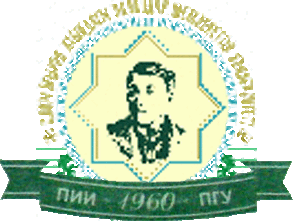 С. Торайғыров атындағы ПМУ ғалымдарының еңбектерiТруды учёныхПГУ им. С. ТорайгыроваПАВЛОДАР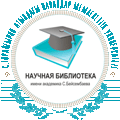 С. Торайғыров атындағыПавлодар мемлекеттік университетіАкадемик С. Бейсембаев атындағы ғылымы кітапханаС. Торайғыров атындағыПМУ ғалымдарының еңбектерiЭнергетика факультетіБиблиографиялық көрсеткішТруды учёныхПГУ имени С. ТорайгыроваЭнергетический факультетБиблиографический указательПАВЛОДАРС. Торайғыров атындағы ПМУ«КЕРЕКУ» баспасы2015УДК 0011/016ББК 91.9:3 (5Каз)Т 59Т 59  С. Торайғыров атындағы ПМУ ғалымдарының еңбектерi. Энергетика факультеті : библиогр. көрсеткіш = Труды ученых ПГУ им. С. Торайгырова. Энергетический факультет : библиогр. указ. / НБ ПГУ им. С. Торайгырова; сост. Н. К. Курбатова; гл. ред. С. А. Исамадиева; ред. Г. К. Кайсина. – Павлодар : Кереку, 2015. – 221 с.ББК 91.9:3 (5Каз)Гл. редактор: Исамадиева С. А., директор Научной библиотеки им. академика                       С. Бейсембаева Павлодарского государственного университета им.                        С. Торайгырова, кандидат исторических наук Редактор:Кайсина Г. К., библиограф высшей категории отдела компьютеризации информационно-библиографических процессов НБ им. академика С. Бейсембаева ПГУ им. С. ТорайгыроваСоставитель:Курбатова Н. К., библиотекарь отдела компьютеризации информационно-библиографических процессов НБ им. академика С. Бейсембаева ПГУ им.           С. Торайгырова © С. Торайғыров атындағы ПМУ ғалымдарының еңбектерi. Тарих және құқық факультеті, 2015© Павлодарский государственный университет им. С. Торайгырова, 2015ҚұрастырушыларданС. Торайғыров атындағы Павлодар мемлекеттік университетінің энергетикалық факультеті ғалымдарының еңбектерінің библиографиялық көрсеткіші факультеттің 55-жылдығына арналған.Көрсеткіштің мақсаты – Павлодар облысының білімі мен ғылымының тарихын және С. Торайғыров атындағы ПМУ-дің тарихын оқып білуге мүмкіндік жасау.Көрсеткіште ұсынылған материалдар ХХ ғасырдың екінші жартысынан бастап 2015 жылға дейінгі кезеңді қамтиды. Библиографиялық көрсеткішке диссертациялар, диссертация авторефераттары, монографиялар, жинақтардағы ғылыми еңбектер, конференция материалдары, мақалалар, оқу-әдістемелік және анықтамалық басылымдар, ғылыми-зерттеу жұмысы бойынша ғылыми есептер, өнертабыстар сипаттамалары туралы мәліметтер енгізілген.Көрсеткіш электронды каталог және С. Торайғыров атындағы ПМУ-дің профессор-оқытушылар құрамының еңбектерінің картотекасы, жеке ғалымдардың ғылыми еңбектерінің тізімі, КСРО патенттер базасы, Ұлттық зияткерлік меншік институты (ҰЗМИ) электронды бюллетені және Қазақстан патенттер базасы негізінде құрастырылған.Көрсеткішке енгізілген профессор-оқытушылар құрамының еңбектері, факультеттің оқу және ғылыми қызметінің барлық бағытын қамтиды.Көрсеткіштің құрылымы:Алғы сөз.Еңбектердің библиографиялық тізімі.Факультет ғалымдарының биобиблиографиясы.Көмекші көрсеткіштер.Көрсеткіште материалдар «Еңбектердің библиографиялық тізімі» атты негізгі бөлімде басылымның түрі бойынша, әрі қарай – автор мен еңбектің тақырыбының алфавиттік реті бойынша топтастырылған. «Ғылым. Білім. Педагогика» бөлімінде білім және ғылым саласы бойынша еңбектер белгіленген. Библиографиялық жазбалар қабылданған мемлекеттік стандартқа сәйкес – 7.1 – 2003 «Библиографиялық жазба. Библиографиялық сипаттама. Құрастырудың ережесі мен жалпы талаптары» бойынша құрастырылған.Библиографиялық көрсеткіштің көмекші аппараты бар:Авторлардың, серіктес авторлардың, редакторлардың есімдер көрсеткіші және көрсеткішті құрастыру үшін пайдаланылған басылымдар тізімі. Көмекші көрсеткіштер библиографиялық құралдың іздестіру мүмкіндігін кеңейтеді, талданған библиографиялық сипаттама үшін пайдаланылған дереккөздерінің тақырыбы туралы ақпарат береді.Көрсеткіш студенттерге, магистранттарға, докторанттарға,          С. Торайғыров атындағы ПМУ-дің ғалымдары мен оқытушыларына және университеттің тарихын, Павлодар облысының ғылымы мен ЖОО туралы білгісі келген көпшілік қауымға арналған.От составителейБиблиографический указатель трудов учёных энергетического факультета Павлодарского государственного университета имени           С. Торайгырова подготовлен к 55-летию факультета. Цель указателя – способствовать изучению истории образования и науки Павлодарской области, а также истории ПГУ имени                     С. Торайгырова.Представленный в указателе материал охватывает период со второй половины XX века по 2015 год. В библиографический указатель включены сведения о диссертациях, авторефератах диссертаций, монографиях, сборниках научных трудов, материалах конференций, статьях, учебно-методических и справочных изданиях, научных отчетах по научно-исследовательской работе, описание изобретений. Указатель составлен на основе электронного каталога и картотеки трудов профессорско-преподавательского состава ПГУ имени С. Торайгырова, библиографических списков научных трудов отдельных учёных, Базы патентов СССР, Электронного бюллетеня Национального института интеллектуальной собственности и Базы патентов Казахстана. Труды профессорско-преподавательского состава, включённые в указатель, освещают все направления учебной и научной деятельности факультета.Структура указателя:- Предисловие.- Библиографический список трудов.- Биобиблиография учёных факультета.- Вспомогательные указатели.Материалы указателя в основном разделе «Библиографический список трудов» сгруппированы по видам изданий, далее – в алфавитном порядке авторов и заглавий работ. Труды по вопросам образования и науки выделены в раздел «Наука. Образование. Педагогика». Библиографические записи составлены согласно требованиям ГОСТа 7.1 – 2003 «Библиографическая запись. Библиографическое описание. Общие требования и правила составления». Библиографический указатель имеет вспомогательный аппарат: Именной указатель авторов, соавторов, редакторов и Список изданий, использованных для составления указателя. Вспомогательные указатели расширяют поисковые возможности библиографического пособия, предоставляют информацию о заглавиях источников, использованных для аналитического библиографического описания.Указатель предназначен студентам, магистрантам, докторантам, учёным и преподавателям ПГУ имени С. Торайгырова, всем тем, кого интересует история университета, науки и высшего образования Павлодарской области. Алғы сөз2015 жылы Павлодар облысының алғашқы ЖОО – Павлодар индустриалдық институтының / С. Торайғыров атындағы Павлодар мемлекеттік университетінің 55-жылдық мерейтойы аталып өтуде.Институттың құрамында үш факультет ашылды: машина жасау, инженерлік-құрылыс, энергетикалық.Энергетикалық факультет өзінің қызмет еткен жылдарында энергияны жеткізетін, тарататын және электр энергиясын пайдаланатын өндіріспен айналысатын көптеген мамандар шығарды.Қазіргі кезде:Энергетикалық факультет жобаландыру, құрастыру, әртүрлі электротехникалық және жылутехникалық құралдарды іске қосу, радиобайланыс, теледидар, ұялы байланыс, басқарудың шағын бақылау жүйесі мен техникалық үрдістерді реттеу тапсырмаларын шешуге қабілетті жоғары білімді мамандарды дайындауды қамтамасыз етеді.Энергетикалық факультетте бакалаврларды сапалы дайындау және білікті бағаны жоғары білікті профессор-оқытушылар жүзеге асырады: академиктер, докторлар мен техникалық ғылым кандиттары, магистрлер, сондай-ақ факультетте оқуды енгізу үшін ҚР және таяу шетел оқырмандары жақын тартылады.Факультет қызметкерлері студенттермен бірге ҒЗЖ мемлекеттік бюджет пен шаруашылық келісім-шарт шеңберінде ғылыми зерттеулер өткізеді, олар ҚР өнеркәсібімен тығыз байланыста.Факультет құрамында 3 кафедра бар:Электр энергетикасы;Жылуэнергетикасы;Электротехника және автоматтандыру. Мамандық бойынша бакалаврларды даярлау жүргізіледі:5B071800 — Электр энергетикасы;5B070200 — Автоматтандыру және басқару;5B071700 — Жылу энергетикасы;5B071900 — Радиотехника, электроника и телекоммуникация.Мамандықтар бойынша магистрлерді даярлау жүргізіледі:6М071800 — Электр энергетикасы;6М070200 — Автоматтандыру және басқару;6М071700 — Жылуэнергетикасы.PhD докторанттарын келесі мамандық бойынша даярлау жүргізіледі:6D071800 – Электрэнергетикасы.Ғылыми қызметінің негізгі бағыттары:жоғары білікті кадр әлеуетін құру (халықаралық бағдарламалар бойынша магистратура мен РҺО докторантурада оқыту, таяу және алыс шетел ЖОҰ-да біліктілігін жоғарлату және т. б.);Оқытушылар және студенттермен мемлекеттік бюджет пен шаруашылық келісім-шартты ғылыми-зерттеу жұмыстарын орындау;Профессор-оқытушылар құрамы мен студенттердің патентті-өнертапқыш қызметі, әр түрлі деңгейдегі конференцияларда профессор-оқытушылар құрамы мен студенттердің ғылыми зерттемелерінің апробациясы;Энергетиканың ҚазҰЗИ-мен, Томск политехникалық Ұлттық-зерттеу университетімен, Мәскеу энергетикалық институтымен (Техникалық университет), Новосібір мемлекеттік техникалық университетімен, Новосібір көліктік академиясымен және т. б. өзара қарым-қатынаста болу.Факультеттің түрлі халықаралық қатынастары бар:- Томск политехникалық ұлттық зерттеу университеті (Ресей);- Мәскеу энергетикалық ұлттық зерттеу институты (Техникалық университет, Ресей);- Новосібір мемлекеттік техникалық университеті (Ресей);- ЭААП зерттеу гранттары (Германия, 2002-2003, 2008).«С. Торайғыров атындағы Павлодар мемлекеттік университетінің жаһандану жағдайындағы тарихы (2006-2012 жж.)» (Павлодар, 2013) кітабының материалдары бойынша.ПредисловиеВ 2015 г. отмечается 55-летний юбилей первого высшего учебного заведения Павлодарской области – Павлодарского индустриального института / Павлодарского государственного университета имени С. Торайгырова.Становление высшего образования в Павлодарской области было вызвано тем, что в конце 50-х – начале 60-х годов прошлого века область развивалась как один из аграрно-промышленных центров не только Казахстана, но и Советского Союза.В этот период началось сооружение промышленных гигантов – тракторного и алюминиевого заводов, велась разработка Экибастузского угольного месторождения, строительство энергетической базы. Всё это требовало кадрового обеспечения. Павлодарский индустриальный институт был открыт одним из первых в числе 16 вузов, созданных в Казахстане в 1960-1970 гг. [1, с. 8]. В структуре института было создано три факультета: машиностроительный, инженерно-строительный и энергетический.Огромную армию специалистов, занимающихся производством, передачей, распределением и использованием электрической энергии подготовил факультет за годы своей деятельности. Качественной подготовке кадров, способствовал научный потенциал профессорско-преподавательского коллектива факультета, который с первых лет своего существования занимался научно-исследовательской деятельностью. Создатели книги «ПГУ им. С. Торайгырова. 1960-2005 (история становления и развития», отмечают, что в течение первого учебного года в научно-исследовательской работе принимало участие ограничеснное количество лиц, тематика исследований не была комплексной, т.к. не было профилирующих кафедр. Но уже в 1963 году была проведена первая научная конференция института, на которой канд. техн. наук Ф. К. Бойко предложил оригинальную методику расчёта электрических нагрузок [1, с. 18-19].В 1960-1970 гг. факультет, как и вуз в целом, начал научную деятельность, основой которой стали хоздоговорные научные работы. В следующее десятилетие активизировалась изобрететальская деятельность, ядром её стали такие преподаватели факультета как     М. Я. Клецель, Ф. Ф. Корсаков, Ф. К. Бойко. Ю. П. Шевченко,             В. Г. Сальников и др. В 80-е годы активно шла исследовательская работа по индивидуальным темам, среди них работа Ф. К. Бойко «Исследование режимов потребления электроэнергии в промышленности и оптимизации систем промышленного электроснабжения», защитив которую, он стал первым доктором технических наук. Отметим, что Ф. К. Бойко в разные годы был проректором, ректором индустриального института.Среди основных научных направлений института в эти годы были изыскания по рациональному использованию топливных и энергетических ресурсов региона, руководителем был канд. техн. наук, профессор В. Г. Сальников. В развитие науки института внесли вклад и кафедральные лаборатории: «Теплоэнергетика»                      (А. В. Зубарев), «Совершенствование теплотехнического оборудования электрических станций» (Ф. Ф. Корсаков), «Теплотехническое оборудование промышленных предприятий»      (Л. П. Музыка), «Разработка защит мощных электроустановок»        (М. Я. Клецель), «Релейная защита» (А. В. Богдан), «Передача электроэнергии постоянным током» (Г. А. Амбарников), «Электроснабжение предприятий» (Ф. К. Бойко), «Автоматизация электропривода» (В. С. Копырин) [1, с. 91].В 90-е годы по результатам исследований защитили докторские диссертации: В. Г. Сальников (Эффективное электроснабжение предприятий цветной металлургии с нелинейными нагрузками),        Ф. Ф. Корсаков (Защита теплоэнергетического оборудования от низкотемпературного износа), А. В. Богдан (Использование математического моделирования при разработке устройств релейных защит) [1, с. 92].За период с 1985 по 1995 годы были получены авторские свидетельства и патенты, наиболее активными изобретателями были: М. Я. Клецель (45 изобретений), В. Я. Бороденко (21 изобретение),    В. В. Мусин (9 изобретений), К. И. Никитин (7 изобретений),             Ф. Ф. Корсаков (13 изобретений), О. Г. Сосновский (13 изобретений), Л. П. Музыка (10 изобретений), В. С. Копырин (18 изобретений). Кафедра «Электрические станции» в 1985-1989 гг. участвовала в конкурсах по изобретательской и патентно-лицензионной работе и занимала призовые места [1, с. 93-94].В конце 90-х годов институт приобрёл статус университета, что расширило масштабы научно-исследовательской деятельности. На энергетическом факультете основными направлениями научной деятельности были: создание информационно-вычислительной и измерительной техники для автоматизированных систем контроля, изскания и разработки по рациональному использованию топливных и энергетических ресурсов [1, с. 123-124]. В данный период продолжались индивидуальные исследования, по результатам которых были защищены кандидатские и докторские диссертации: «Развитие теории и реализации релейной защиты подстанций с электродвигателями (М. Я. Клецель), «Системы низкотемпературного нагрева для агропромышленного комплекса» (А. Н. Качанов), «Повышение надёжности работы котельного оборудования с использованием внутренних энергоресурсов» (А. И. Глазырин)         [1, с. 126].Принимая участие в конкурсе грантов Фонда науки по выполнению фундаментальных исследований, учёные энергетического факультета получили финансирование – «Исследование и разработка теории резонансных технологических процессов электролиза» (научный руководитель Е. В. Птицына)        [1, с. 126].В 1996 г. в соответствии с научно-технической программой Министерства науки и Академии наук РК была начата разработка темы «Повышение надёжности и экономичности энергосистем. Ограничение внутреннего перенапряжения в сетях с изолированной нейтралью с помощью термически устойчивой ОПП» (доцент            В. П. Рыжков).На кафедрах энергетического факультета велась разработка комплекса программ на ЭВМ в диалоговом режиме по курсам «Переходные процессы в энергосистемах», «Техника высоких напряжений», «Теория автоматизированного регулирования», «Элементы релейной защиты автоматики», «Применение ЭВМ при проектировании электростанций» и др.Развивая научный потенциал, в 1996-2000 гг. на факультете ведётся подготовка аспирантов по пяти специальностям, создаётся научная школа, где проходят подготовку студенты и аспиранты. Оценкой научной деятельности энергетического факультета стало открытие диссертационного совета, что давало новые перспективы по подготовке кадров для его кафедр [1, с. 126-127].Научная деятельность в начале XXI веке ознаменовалась проведением Международной научно-технической конференции «Наука и новые технологии в энергетике», посвящённой 90-летию академика Ш. Чокина. Это были первые Чокинские чтения, которые стали трационными – в 2014 г. прошли VI Чокинские чтения.Продолжая традиции, энергетический факультет обеспечивает подготовку высококвалифицированных специалистов, способных решать задачи проектирования, монтажа, наладки и эксплуатации различного электротехнического и теплотехнического оборудования, систем телекоммуникаций, радиосвязи, телевидения, мобильной связи, микроконтроллерных систем управления и регулирования технологических процессов.Качественную подготовку и квалификационную оценку бакалавров на энергетическом факультете осуществляет высококвалифицированный профессорско-преподавательский состав, процент остепененности превышает 50 %. Для ведения занятий на факультете привлекаются учёные Республики Казахстан и ближнего зарубежья. Сотрудники факультета проводят научные исследования в рамках госбюджетных и хоздоговорных НИР совместно со студентами, поддерживают связи с промышленными предприятиями Республики Казахстан.В настоящее время на факультете активно осуществляется изобретательская деятельность, например, по итогам Республиканского конкурса в области изобретательства «Шапағат 2014» в номинации «Самый активный изобретатель» назван ПГУ имени С. Торайгырова, среди авторов-победителей: М. Я. Клецель,   А. П. Кислов, Н. М. Зайцева, Б. Е. Машрапов, В. И. Полищук,           Ю. С. Боровиков, Н. М. Кабдуалиев, К. Т. Шахаев.В канун юбилея на энергетическом факультете ведётся многоуровневая подготовка специалистов: бакалавриат, магистратура, докторантура РһD. Необходимо отметить, что докторантура, открытая в ПГУ имени С. Торайгырова в 2010 г., стала первой в Казахстане и Средней Азии.Научная деятельность осуществляется по основным направлениям:формирование высококвалифицированного кадрового иотенци- ала (обучение в магистратуре и Рһd докторантуре, по международным программам, повышение квалификации в ВУЗах ближнего и дальнего зарубежья и т.д.);выполнение хоздоговорных и госбюджетных научно-исследова- тельских работ преподавателями и студентами;патентно-изобретательская деятельность ППС и студентов, апробация научных исследований ППС и студентов на конференциях различного уровня;взаимодействие с КазНИИ энергетики, с Национально-исследо- вательским Томским политехническим университетом, с Московским энергетическим институтом (Технический университет), с Новосибир- ским государственным техническим университетом, с Новосибирской транспортной академией и др.В области учебной и научной деятельности факультет развивает международные связи, например, установлено сотрудничество с Национальным исследовательским Томским политехническим университетом (Россия), Национальным исследовательским Московским энергетическим институтом (Технический университет, Россия), Новосибирским государственным техническим университетом (Россия) и «Исследовательские Гранты DААD» (Германия, 2002-2003, 2008) [2].ЛитератураПавлодарский Государственный университет им.                       С. Торайгырова, 1960 – 2005 : (история становления и развития) / сост. А. Л. Захаренко; ред. Е. М. Арын. – Павлодар : ЭКО, 2005. – 275 с.С. Торайғыров атындағы Павлодар мемлекеттік университетінің жаһандану жағдайындағы тарихы (2006 – 2012 жж.) = История Павлодарского государственного университета им.               С. Торайгырова (2006 – 2012 гг.) / ред. С. М. Өмірбаев [және т. б.]. – Павлодар : ЭКО, 2013. – 364 б. – (Университет күніне арналады). Еңбектерінің библиографиялық тізіміБиблиографический список трудов Диссертациялар, авторефераттарДиссертации, авторефераты диссертацийАзаматова Д. А. Өте жоғары қысымды қазандардың бу қыздырғыштарының қызу беттерiнде кристалл аралық коррозиясын төмендету жолдары : магистрлiк дис. : 6N0717 – Жылуэнергетика. – Павлодар : [б. и.], 2007. – 93 с.Айтмагамбетова Г. А. Жылулық бетi бойынша локальдi жылу ағынның түзету мақсатымен жылуалмасу процесiн зерттеу, қайта құрылатын цилиндрлiк, су қыздырғыш және П-пiшiндi су қыздырғыш қазандардың тұрақсыздығы төмендеу шараларын iске асыру : магистрлiк дис. : 6N0717 – Жылуэнергетика. – Павлодар : [б. и.], 2009. – 73 с.Амренова Д. Т. Кендi кәсiпорындардың, бейтараптамасы оқшауланғ ан кернеуi 1000 В және одан жоғ ары тораптардағы оқшаулама құралдарын әзiрлеу : магистрлiк дис. : 6N0718 – Электроэнергетика. – Павлодар : [б. и.], 2006. – 45 с.Бойко Ф. К. Исследование режимов потребления электроэнергии в промышленности и оптимизации систем промышленного электроснабжения : автореф. дис. … д-ра техн. наук : 05.09.03 – Электрооборудование. – Павлодар : [б. и.], 1977. – 36 с.Бойко Ф. К. Исследование режимов потребления электроэнергии в промышленности и оптимизация систем промышленного электроснабжения : дис. … д-ра техн. наук : 05.09.03 – Электрооборудование. – Павлодар, 1979. – 309 с.Бойко Ф. К. Обоснование упрощенных методов расчетов электрических нагрузок сельскохозяйственных потребителей : автореф. дис. … на соискание ученой степени канд. техн. наук / Челябинский ин-т механизации и электрификации сельского хозяйства; науч. рук. д-р техн. наук, профессор Л. Е. Эбин. – Павлодар : [б. и.], 1962. – 16 с.Бороденко В. А. Развитие теории и практика построения противоаварийной автоматики подстанций с электродвигателями : автореф. дис. … д-ра техн. наук : 05.14.02 – Электрические станции и электроэнергетические системы. – Алматы : [б. и.], 2006. – 38 с.Волгин М. Е. Оптимизация параметров систем электроснабжения мощных угольных разрезов : автореф. дис. … канд. техн. наук : 05.09.03 – Электротехнические комплексы и системы. – Павлодар : [б. и.], 2002. – 26 с.Глазырин А. А. Использование продувочной воды котлов среднего и низкого давлений для повышения надежности эксплуатации тепловых сетей : автореф. дис. … канд. техн. наук : 05.14.04 – Промышленная теплоэнергетика. – Алматы : [б. и.], 2007. – 24 с.Глазырин А. И. Повышение надежности работы котельного оборудования с использованием внутренних энергоресурсов : автореф. дис. … д-ра техн. наук : 05.14.04 – Промышленная теплоэнергетика. – Алматы : [б. и.], 1999. – 34 с. Глазырин А. И. Разработка и изучение метода противокоррозионной защиты и промывки энергооборудования при остановках и пусках : автореф. дис. … канд. хим. Наук : 05.14.02 – Электрические станции. – М. : [б. и.], 1978. – 21 с.Глазырин С. А. Регенерация катионов с использованием компонентов топочных газов : автореф. дис. … канд. техн. наук : 05.14.04 – Промышленная теплоэнергетика. – Павлодар : [б. и.], 2002. – 27 с. Говорун В. Ф. Развитие вопросов устойчивости электротехнических систем при работе мощных генераторов на резкопеременную нагрузку : автореф. дис. … д-ра техн. наук : 05.09.03 – Электротехнические комплексы и системы. – Алматы : [б. и.], 2008. – 38 с.Динмуханбетова А. Ж. Электромагнитная совместимость в сети собственных нужд электростанции вентильных преобразователей с несимметричным управлением : дис. … магистра техн. наук : 552150 – Электроэнергетика. – Павлодар : [б. и.], 2004. – 85 с.Дробинский А. В. Исследование одноминутной электрической прочности твердой композиционной изоляции электрических машин при разных формах напряжения : автореф. дис. … канд. техн. наук : 05.14.12 – Техника высоких напряжений. – Ленинград : [б. и.], 1983. – 16 с.Жалмагамбетова У. К. Геркон как фильтр тока нулевой последовательности : дис. … магистра техн. наук : 6М070200 – Автоматизация и управление. – Павлодар, 2012. – 68 с. – Библиогр. :  с. 59-63.Жумадирова А. К. Разработка способов определения параметров изоляции и защиты от однофазного замыкания на землю в сетях 6-10 кВ горных предприятий на основе микропроцессорных средств : автореф. дис. … канд. техн. наук : 05.09.03 – Электротехнические комплексы и системы. – Алматы : [б. и.], 2007. – 26 с.Жумажанов С. К. Использование асинхронизированных синхронных компенсаторов для уменьшения колебаний и провалов напряжения в системах электроснабжения : автореф. дис. ... канд. техн. наук : 05.09.03 – Электротехнические комплексы и системы : защищена 27.10.2010. – Алматы : [б. и.], 2010. – 17 с.Жумажанов С. К. Использование асинхронизированных синхронных компенсаторов для уменьшения колебаний и провалов напряжения в системах электроснабжения : дис. ... канд. техн. наук: 05.09.03 – Электротехнические комплексы и системы. – Алматы :     [б. и.], 2010. – 129 с. Захаров И. В. Развитие теории, разработка методов и средств повышения эффективности индукторов с самокомпенсацией реактивной мощности : дис. … д-ра техн. наук : 05.09.10 – Электротехнология. – Алматы : [б. и.], 2007. – 38 с.Инсебаев Т. А. Исследование одновременных и последовательных коротких замыканий в шестифазном турбогенераторе : автореф. дис. ... на соискание учёной степени канд. техн. наук. – Ленинград, 1980. – 24 с.Исабеков Д. Д. Исследование и разработка проекта контроля и управления объектом с применением микропроцессорных устройств защит : дис. ... магистра техн. наук : 6М071800 – Электроэнергетика. – Павлодар, 2014. – 123 с. – Библиогр. : с. 112-113.Кабдуалиев Н. М. Разработка релейной защиты некоторых элементов электрических станций [Рукопись] : дис. … д-ра философии (PhD) – 6D071800 – Электроэнергетика. – Павлодар, 2013. – 73 с. – Библиогр. : с. 68-73.Клецель М. Я. Развитие теории и реализация релейной защиты подстанций с электродвигателями : автореф. дис. … д-ра техн. наук : 05.14.02 – Электрические станции и электроэнергетические системы. – Павлодар : [б. и.], 1998. – 37 с.Качанов А. Н. Исследование и разработка устройств для индукционного нагрева плоских металлических изделий в поперечном электромагнитном поле : автореф. дис. … канд. техн. наук : 05.09.10 – Электротермические процессы и установки. – М. : [б. и.], 1980. – 20 с.Корсаков Ф. Ф. Защита теплоэнергетического оборудования от низкотемпературного износа : автореф. дис. ... д-ра техн. наук : 15.14.04 – Промышленная теплоэнергетика / АН Туркменской ССР. НПО «Солнце». – Ашхабад, 1987. – 35 с.Корсаков Ф. Ф. Разработка методов защиты энергетического оборудования от коррозионно-абразивного износа (на примере гидрозолоудаления и химводоочистки) : автореф. дис. … канд. техн. наук : 05.14.04 – Промышленная теплоэнергетика. – Алма-Ата : [б. и.], 1974. – 22 с.Кургузов Н. Н. Релейная защита подстанций                                с короткозамыкателями и бетэловыми резисторами : автореф. дис. … канд. техн. наук : 05.14.02 – Электрические станции, сети и системы и управление ими. – Новочеркасск : [б. и.], 1986. – 16 с.Кургузова Л. И. Повышение технического совершенства дифференциальных защит электродвигателей : дис. …. канд. техн. наук : 05.09.03 – Электротехнические комплексы и системы. – Павлодар : [б. и.], 2004. – 123 с. Кургузова Л. И. Повышение технического совершенства дифференциальных защит электродвигателей : автореф. дис. …. канд. техн. наук : 05.09.03 – Электротехнические комплексы и системы. – Павлодар : [б. и.], 2004. – 29 с.Леньков Ю. А. Разработка и исследование гальваномагнитных измерительных преобразователей автоматических устройств энергосистемы : автореф. дис. … канд. техн. наук : 05.14.02 – Электрические станции и сети и системы и управление ими. – М. :     [б. и.], 1982. – 19 с.Марковский В. П. Дифференциальная защита электротехнической системы с полупроводниковыми системы с полупроводниковыми выпрямителями : автореф. дис. … канд. техн. наук : 05.09.03 – Электротехнические комплексы и системы. – Павлодар : [б. и.], 2002. – 26 с.Новожилов А. Н. Разработка защиты асинхронных двигателей от витковых замыканий с повышенной чувствительностью : автореф. дис. … канд. техн. наук : 05.14.02 – Электрические станции,сети и системы и управление ими. – Свердловск : [б. и.], 1986. – 21 с.Новожилов А. Н. Построение релейной защиты асинхронного двигателя с повышенной чувствительностью на встроенных преобразователях (теория, расчеты, реализация) : дис. … д-ра техн. наук : 05.09.03 – Электротехн. комплексы и системы; 05.14.02 – Электростанции и электроэнергет. системы. – Алматы : [б. и.], 2002. – 291 с.Оришевская Е. В. Разработка принципов моделирования аэрофильтра, работающего в области низких давлений : дис. ... магистра техн. наук : 6М071700 – Теплоэнергетика. – Павлодар, 2014. – 61 с. – Библиогр. : с. 55-58.Утегулов А. Б. Разработка фазочувствительных методов повышения уровня электробезопасности и надежности эксплуатации электрических сетей с изолированной нейтралью напряжением до и выше 1000В : дис. … канд. техн. наук : 05.09.03 – Электротехнические комплексы и системы. – Павлодар : [б. и.], 2003. – 120 с.Утегулов А. Б. Разработка фазочувствительных методов повышения уровня электробезопасности и надежности эксплуатации электрических сетей с изолированной нейтралью напряжением до и выше 1000В : автореф. дис. … канд. техн. наук : 05.09.03 – Электротехнические комплексы и системы. – Павлодар : [б. и.], 2003. – 34 с.Утегулов Б. Б. Исследование условий и повышение уровня электробезопасности при эксплуатации электроустановок 6 кв угольных разрезов : автореф. дис. … канд. наук : 05.26.01 – Техника безопасности и противопожарная техника. – М. : [б. и.], 1981. – 21 с. Утегулов Б. Б. Развитие теории, разработка способов и средств повышения эффективности систем электроснабжения горных предприятий : автореф. дис. … д-ра техн. наук : 05.09.03 – Электротехнические комплексы и системы. – М. : [б. и.], 1991. – 31 с.Утегулова Д. Б. Разработка методов определения параметров изоляции и тока однофазного замыкания на землю в сетях с изолированной нейтралью напряжением до и выше 1000В : автореф. дис. … канд. техн. наук : 05.09.03 – Электротехнические комплексы и системы. – Павлодар : [б. и.], 2004. – 28 с.Утегулова Д. Б. Разработка методов определения параметров изоляции и тока однофазного замыкания на землю в сетях с изолированной нейтралью напряжением до и выше 1000В : дис. … канд. техн. наук : 05.09.03 – Электротехнические комплексы и системы. – Павлодар : [б. и.], 2004. – 139 с.Хацевский В. Ф. Теория и практика использования нестационарных режимов работы сверхмощных рудовосстановительных электропечей в условиях изменения их мощностей : дис. ... д-ра техн. наук : 05.09.10. – Новосибирск, 2002. – 376 c. Шапкенов Б. К. Комбинированная система защиты для рудничных контактных сетей : автореф. дис. … канд. техн. наук : 05.09.03 – Электрооборудование (промышленность). – М. : [б. и.], 1989. – 21 с.Ғылыми басылымдарНаучные изданияБойко Ф. К. Автоматизированный контроль использования оборудования и параметров потребляемой электроэнергии на основе показаний счетчиков энергии : монография. – Алма-Ата : Казахстан, 1967. – 104 с. : ил. – Библиогр. : с. 101-102. – Павлодар. совет председателей правлений отрасл. науч.-техн. обществ.Бойко Ф. К. Исследование и разработка бесконтактного индукционного расходомера для измерения расходов агрессивных жидкостей с образивными взвесями, протекающими по трубопроводу. – Павлодар, 1974.Бойко Ф. К. Методические рекомендации по рациональному использованию электрической энергии на предприятиях цветной металлургии / Ф. К. Бойко, В. Г. Сальников. – Омск, 1972. – 141 с.Бойко Ф. К. Новый метод определения косинуса Фи. – Павлодар, 1966. – 10 с.Бойко Ф. К. Оптимальные режимы работы электроприемников. – Павлодар, 1972.Бойко Ф. К. Оптимизация режимов электрических систем электроснабжения металлургических предприятий / Ф. К. Бойко,       В. Я. Майер, В. Г. Сальников. – Омск : ПОСНТО, 1977. – 271 с.Бойко Ф. К. Повышение эффективности использования оборудования и электроэнергии : (на мат. КазССР). – Алма-Ата : Наука, 1979. – 159 с. – Библиогр. : с. 154.Бойко Ф. К. Рациональные режимы заводских электрических сетей / ответ. ред. Ф. К. Бойко. – Павлодар, 1972.Бойко Ф. К. Резонансные электротехнологические процессы / Ф. К. Бойко, Е. В. Птицына. – Алматы, 1997. – 230 с. : ил.Бойко Ф. К. Симметрирование режимов систем электроснабжения металлургических предприятий / Ф. К. Бойко,       В. Я. Майер, В. Г. Сальников; Павлодарский обл. совет науч.-техн. обществ. Комитет по промышленной энергетике. – Омск : [Б.и.], 1976. – 96 с.Бойко Ф. К. Синхронный электропривод со статическими возбудителями в цветной металлургии / Ф. К. Бойко, В. Г. Сальников, Г. К. Дворянчиков, В. С. Копырин, А. А. Патрик. – М., 1978. – 30 с.Бойко Ф. К. Характеристики электропотребления /                  Ф. К. Бойко, Е. В. Птицына. – Павлодар : ЭКО, 2005. – 159 с.Бороденко В. А. Исследование систем управления в среде MATLAB : монография. – Павлодар : Кереку, 2011. – 319 с.Глазырин А. И. Жылу электр станциялары мен казан өнеркәсібі ендіркінің су-химиялық режимі / А. И. Глазырин,               Л. П. Музыка, М. М. Қабдуәлиева. – Алматы : РБК, 2000.Глазырин А. И. Консервация энергетического оборудования / А. И. Глазырин, Е. Ю. Кострикина. – М. : Энергоатомиздат, 1987.Глазырин А. И. Коррозия и консервация теплоэнергетического оборудования / А. И. Глазырин,                         А. А. Глазырин, Р. К. Орумбаев. – Павлодар : ЭКО, 2011. – 728 с.Глазырин А. И. Утилизация компонентов дымовых газов теплоэнергетических установок. – Алма-Ата : Ғылым, 1992. – 167 с.Глазырин А. И. Энергетикалык жабдыктардың коррозия мен консервациясы / А. И. Глазырин, Л. П. Музыка, М. М. Қабдуәлиева. – Павлодар қаласы, 2001.Захаров И. В. Теория индукторов с самокомпенсацией реактивной мощности : науч. изд. / И. В. Захаров; ред. Б. Б. Утегулов. – Павлодар : ЭКО, 2005. – 294 с.Клецель М. Я. Вероятность возникновения витковых замыканий в электродвигателях и чувствительность защиты /            М. Я. Клецель, А. Н. Новожилов. – Деп. в КазНИИНТИ. – Алма-Ата, 1986.Клецель М. Я. Токовая защита на герконах / М. Я. Клецель,    В. В. Мусин. – Деп. в КазНИИНТИ. – Алма-Ата, 1986.Корсаков Ф. Ф. Защита теплоэнергетического оборудования от износа //Депонированные рукописи. – 1982. – № 10. – С. 108-109.Корсаков Ф. Ф. Методика изучения условий равновесия в однородной и многофазной изолированных термодинамических системах. – Деп. в НИИВШ, № 875-89 от 17.05.89 // Содержание формы и методы обучения в высшей и средней специальной школы : Библиогр. инф. – М., 1989. – Вып. 9 (п. 10).Корсаков. Ф. Ф. Методические особенности изучения циклов ДВС и ГТУ в термодинамике. – Деп. в НИИВШ, № 876289 от 17.05.89 // Содержание, формы и методы обучения в высшей и средней специальной школе : Библиогр. инф. – М., 1989. – Вып. 9  (п. 13).Лукутин Б. В. Исследование режимов работы автономного ветродизельного коплекса энергоснабжения : монография /                  Б. В. Лукутин, Р. М. Мустафина, М. А. Сурков. – Павлодар : Кереку, 2012. – 169 с. Метрологические характеристики многомерной электромеханической системы / Р. М. Мустафина, Н. С. Каркавина,   В. Н. Усачев, А. В. Кузин. – Деп. в КазНИИНТИ 3.11.87, № 8658.Метрологические характеристики многомерной электромеханической системы / Р. М. Мустафина, Ю. Д. Вышков,     А. В. Кузин. – Деп. В КазНИИНТИ 3.11.87, № 8657.Никифоров А. С. Надежность работы футеровок металлургических печей. – Павлодар : ЭКО, 2003. –110 с.Новожилов А. Н. Релейная защита и диагностика асинхронного двигателя на встроенных индукционных преобразователях / А. Н. Новожилов, А. П. Кислов. – Павлодар : ПГУ им. С. Торайгырова, 2004. – 180 с.Новожилов А. Н. Релейная защита и диагностика асинхронного двигателя на встроенном кольцевом преобразователе. – Павлодар : ПГУ им. С.Торайгырова, 2001. – 98 с.Перспективы развития космической энергетики : монография /  И. Э. Сулейменов [и др.]. – Павлодар : ПГУ им. С. Торайгырова, 2007. – 205 с. Разработка методов диагностики двигателей собственных нужд электрических станций [Электронный ресурс] : монография / сост. :  О. А. Андреева, А. Қ. Оналқан, Е. М. Абенов. – Электрон. дан. (37,4 Мб). – Павлодар : Центр информатизации образования ПГУ им.          С. Торайгырова, 2014. – 1 эл. опт. диск. - Загл. с контейнера.Рациональные режимы заводских сетей : сборник науч. докл. / ред. Ф. К. Бойко. – Павлодар, 1983.Рациональные режимы работы электроприемников / ответ. ред. Ф. К. Бойко. – Павлодар, 1972.Рациональные режимы работы энергетических установок / ответ. ред. Ф. К. Бойко. – Павлодар, 1972.Рациональные режимы работы энергетических установок : мат конф. / ответ. ред. Ф. К. Бойко. – Павлодар, 1971.Уахитова А. Б. Специальные вопросы повышения надежности системы электроснабжения промышленных предприятий : монография / под ред. Б. Б. Утегулова. – Павлодар : Типография Сытина, 2011. – 125 с.Утегулов Б. Б. Специальные вопросы повышения качества электрической энергии в системах электроснабжения промышленных предприятий : монография / Б. Б. Утегулов, С. К. Жумажанов; под ред. Б. Б. Утегулова. – Павлодар : ЭКО, 2011. – 125 с.Утегулов Б. Б. Двухдвигательный электропривод механизма передвижения мостового крана с микропроцессорным управлением : монография / Б. Б. Утегулов, К. Т. Тергемес, С. С. Исенов. – Павлодар : Кереку, 2010. – 149 с.Хацевский В. Ф. Исследование режимов работы и технологических параметров РТП на их основные технико-экономические показатели : деп. рукоп., № 1117 эн-Д82 / ЦНТИ «Информэнерго». – М., 1982. Хацевский В. Ф. Нестационарные режимы работы рудовосстановительных электропечей. – Павлодар : ЭКО, 2002. –    143 с.Хацевский В. Ф. Определение интегральных показателей электропотребления руднотермических электропечей : деп. рукоп.,    № 1118 эн-Д82 / ЦНТИ «Информэнерго». – М., 1982. Хацевский В. Ф. Рудовосстановительные электропечи : (Расчеты параметров и исследования). – Павлодар : ЭКО, 2002. –     187 с.Хацевский, В. Ф. Современные энергосберегающие технологии и установки электронагрева : монография /                        В. Ф. Хацевский, Т. В. Гоненко, К. В. Хацевский. – Павлодар : Кереку, 2014. – 166 с.Хацевский К. В. Электронагрев жидкостей и газов в индукционных установках с коаксиальными цилиндрами. – Павлодар : ПГУ им. С. Торайгырова, 2002. – 120 с.Шапкенов Б. К. Монтаж и ремонт электроустановок /                   Б. К. Шапкенов, А. Б. Кайдар; Germany. – Saarbrücken : LAP, 2014. – 462 p. Шапкенов Б. К. Теория и практика энергетических преобразователей / Б. К. Шапкенов, Б. З. Калиев, А. Б. Кайдар; Germany. – Saarbrücken : LAP, 2014. – 461 p. Ғылыми есептеріНаучные отчетыАлгоритмизация и составление библиотеки подпрограмм по расчетам для ЭВМ «Проминь» : отчет о НИР / В. Ф. Хацевский,            Г. Е. Гончаров, А. А. Прощенко. – Павлодар, 1975. – 42 с. – № ГР 74057779; Б400799.Влияние отклонения напряжения на режим руднотермической печи РКЗ-16,5 : науч. отчет / ПИИ; рук. Ф. К. Бойко. – Павлодар, 1970. – 44 с. Глазырин А. И. Опытно-промышленная проверка и внедрение температурно-влажностного кондиционирования дымовых газов перед электрофильтрами на блоке 300 МВт N5 Ермаковской ГРЭС : отчет о НИР / А. И. Глазырин, А. С. Никифоров, Р. А. Тухфатуллин; ПИИ. – № ГР 01.83.0010651. – Павлодар, 1986.Глазырин А. И. Проведение высокотемпературной промывки турбин блоков Ермаковской ГРЭС с целью повышения экономичности : отчет о НИР / А. И. Глазырин, И. В. Мальков; ПИИ. – № ГР 01.87.0088479. – Павлодар, 1989.Дробинский А. В. Исследование состояния качества электрической энергии и её влияние на потребителей : отчет о НИР / Павлодарский индустр. ин-т. – № ГР 01.88.001954. – Павлодар, 1989. – 53 с.Захаров И. В. Исследование и разработка индукционного нагревателя длинномерного проката токами промышленной частоты в заготовительном цехе ПО ПТЗ : отчет о НИР (заключительный) / Павлодарский индустр. ин-т. – № ГР 01.84.0044532. – Павлодар, 1988.Изготовление и наладка пуско-тормозного устройства асинхронного электропривода хода моста электромостового крана грузоподъемностью 50/12,5 ЕЗФ : отчет о НИР / ВНТО, правление НТО ЕЗФ; В. Ф. Хацевский, К. В. Хацевский, В. С. Копырин,              З. М. Воронова. – Павлодар, 1997. – 70с.Инсебаев Т. А. Разработка опытного образца электрических цепей и их диагностического обеспечения для МГД-генератора переменного тока и ее реализация на МГД-установке М-25 : отчет о НИР / Ю. П. Галишников, И. А. Галин, Т. А. Инсебаев; ПИИ. – № ГР 1.85.0020198, инв. № 02.89.0021578. – Павлодар, 1988. – 145 с.Инсебаев Т. А. Разработка требований к коммутационным аппаратам и схемам сети энергоузлов с мощной преобразовательной установкой : отчет о НИР / Ю. П. Галишников, В. П. Грабовский,       Т. А. Инсебаев; ПИИ. – № ГР І.86.0076526. – Павлодар, 1986-1988. – 219 с.Инсебаев Т. А. Расчетные исследования электромагнитных переходных процессов при одновременных и последовательный замыканиях на выводах шестифазного синхронного двигателя : отчет о НИР / Т. А. Инсебаев, А. Н. Трубин; ПИИ. – Павлодар, [?].Исследование влияния качества напряжения в электрических сетях на статические и динамические режимы работы тиристорных электроприводов : науч. отчет / ПИИ; рук. Ф. К. Бойко. – Павлодар, 1973. – 60 с. – Рег. № 73033682.Исследование влияния качества напряжения на технологический процесс глиноземного производства : научный отчет / ПИИ; рук. Ф. К. Бойко. – Павлодар, 1971. – 69 с. – № Б 199004.Исследование влияния формы выпрямленного тока на качество катодной меди : науч. отчет (промежуточ.) / ПИИ; рук.        Ф. К. Бойко. – Балхаш, 1984. Исследование и разработка вопросов рационального использования электроэнергии и электрооборудования на ПО ПТЗ : научный отчет (заключительный) / ПИИ; рук. Ф. К. Бойко. – Павлодар, 1989. – 27 с. – № ГР 01.88. 0052209. – Инв. №                 02.89. 0023275.Исследование и разработка вопросов учета и рационального использования видов энергии на ПО ПТЗ : науч. отчет (заключительный) / ПИИ; рук. Ф. К. Бойко. – Павлодар, 1989. – 38 с. – Инв. № 02.90. 0046613.Исследование и разработка индукционного нагревателя длинномерного проката токами промышленной частоты в заготовительном цехе ПО ПТЗ им. В. И. Ленина : науч. отчет (заключительный) / ПИИ; рук. Ф. К. Бойко. – Павлодар, 1989. – 23 с. – № ГР 01.84. 0044532. – Инв. № 02.89. 0023810.Исследование надежности элементов систем электроснабжения разрехов производственного объединения «Экибастузуголь» : науч. отчет / ПИИ; рук. Ф. К. Бойко. – Павлодар, 1980. – 116 с. – Рег. № 81012500 (79055995). – Инв. № Б 920041.Исследование перенапряжений в нейтрали статорной обмотки турбогенераторов ТГВ-300 ЕГРЭС, 1 этап : науч. отчет / ПИИ; рук. Ф. К. Бойко. – Павлодар, 1972. Исследование перенапряжений у нейтрали статорной обмотки турбогенераторов ТГП-300 ЕГРЭС, 2 этап : науч. отчет / ПИИ; рук. Ф. К. Бойко. – Павлодар, 1972. – 49 с. – № 72048496.Исследование режимов дуговых сталеплавильных печей и разработка рекомендаций сталеплавильного комплекса: отчет о НИР / В. Ф. Хацевский, М. М. Каирбаев. – Павлодар,1978. – 38 с. – № ГР 77074721; Б692590.Исследование режимов работы главных электроприводов элетромостового крана грузоподъемностью 50/12,5 ЕЗФ : отчет о НИР / ВНТО, Павлодарское обл. правление; В. Ф. Хацевский,                     К. В. Хацевский, В. С. Копырин, А. А. Виноградов. – Павлодар, 1995. – 93 с.Исследование режимов работы регулируемых электроприводов СУМЗ и разработка рекомендаций по внедрению асинхронных тиристорных электроприводов : научный отчет / ПИИ; рук. Ф. К. Бойко. – Павлодар, 1974. – 31 с.Исследование режимов работы рудновосстановительной печи, питаемой токами промышленной и пониженной частоты : отчет о НИР / В. Ф. Хацевский, И. П. Бруковский, В. А. Черемушкин,                             Д. А. Червоноокий. – Павлодар, 1983. – 45 с. – № ГР 01830031949.Исследование рудовосстановительных печей (РВП) как потребителей электрической энергии: отчет о НИР / В. Ф. Хацевский, И. П. Бруковский, В. А. Черемушкин, Д. А. Червоноокий. – Павлодар, 1984. – 90 с. – № ГР 0180080440.Исследование скорости восстановления напряжения выключателей 110-500 кВ Павлодарской энергосистемы с разработкой и внедрением для повышения надежности работы : отчет о НИР / Павлодарский индустр. Ин-т; рук. Г. А. Амбарников. – Павлодар, 1987.Исследование состояния качества электрической энергии и ее влияние на потребителей : науч. отчет (заключительный) / ПИИ; рук. Ф. К. Бойко. – Павлодар, 1988. – 52 с. – № ГР 01.88. 0019542. – Инв. № 02.89.0029991. Исследование статистической электризации жидкого спецпродукта при его транспортировке в условиях Павлодарского химического завода : науч. отчет / ПИИ; рук. Ф. К. Бойко. – Павлодар, 1977. – 24 с. – Рег. № 75055649. Исследование электрических режимов работы дуговых сталеплавильных печей и разработка рекомендации по оптимизации электрических режимов : отчет о НИР / рук. М. М. Каирбаев. – Павлодар, 1978. – 47 с. – № ГР 770747781; Б722050. Исследование электромагнитных переходных процессов при коротких замыканиях в энергосистеме с выпрямительной нагрузкой : отчет о НИР / Ю. П. Галишников, В. П. Грабовский, Т. А. Инсебаев   [и др.]; ПИИ. – Павлодар, 1985. – 140 с. – № ГР 01.85.0016791, инв. № 0286.0022888.Исследования работы электропечных трансформаторов в асимметричных режимах : отчет о НИР / В. Ф. Хацевский,                    К. В. Хацевский, Т. В. Хацевская. – Павлодар, 2002. – 60 с. – № ГР 740578779; Б210786.Исследования рудовосстановительных электропечей РПЗ-63 как потребителей электроэнергии: отчет о НИР / В. Ф. Хацевский,              Е. А. Косарев, И. П. Бруковский, В. А. Черемушкин. – Павлодар, 1980. – 183 с. – № ГР 78065973; Б 860067. Модернизация электропривода хода тележки электромостового крана грузоподъемностью 50/12,5 ЕЗФ : отчет о НИР / ВНТО, Павлодар. обл. правление; В. Ф. Хацевский,                   К. В. Хацевский, В. С. Копырин. – Павлодар, 1996. – 121 с.Отчет по хоздоговорной НИР «Исследование и оптимизация режимов работы электропередачи Павлодар – Кулунда» : № 108 за 1995 / Г. А. Амбарников, В. Ф. Говорун, Л. А. Перфилов,                    Н. В. Третьяков, Н. М. Падруль; ПГУ им. С. Торайгырова. – Павлодар, 1995. – 70 с.Проведение испытаний ферросплавной печи, питаемой током пониженной частоты : отчет о НИР / В. Ф. Хацевский,                            И. П. Бруковский, В. А. Черемушкин, Д. А. Червоноокий. – Павлодар, 1981. – 51 с. – № ГР 81052409; Б898475.Проработка вопросов использования уходящих топочных газов для приготовления регенерационных растворов : отчет о НИР / А. И. Глазырин, Ф. П. Парамонов, И. В. Мальков, А. А. Фишер; ПИИ. – № ГР 01.83.0052357. – Павлодар, 1986.Разработать и внедрить для котлов, сжигающих Экибастузские угли систему испарительного охлаждения перед электрофильтрами с целью снижения выбросов дымовых газов не менее чем в три раза : отчет о НИР (заключительный) /                        А. И. Глазырин, Н. В. Мальков, А. С. Никифоров, В. П. Белоглазов    [и др.]; ПИИ. – № ГР 01.87.0088478. – Павлодар, 1987.Разработка и исследование асинхронного тиристорного электропривода разливочных тележек ЧЛЦ ПТЗ : науч. отчет / ПИИ; рук. Ф. К. Бойко. – Павлодар, 1980. – 60 с. – Рег. № 79020275. – Инв. № Б 951364.Разработка и исследование эффективных режимов электроснабжения реакторного электропривода толкателя Экибастузской ГРЭС-1: отчет о НИР / В. С. Копырин, З. М. Воронова, К. В. Хацевский; рук. В. Ф. Хацевский. – Павлодар,1990. – 106 с. –          № ГР 01.88.00069763; Б 02.90.0009565. Разработка оптимальных режимов работы заводской схемы электроснабжения и электроприводов : науч. отчет / ПИИ; рук.           Ф. К. Бойко. – Павлодар, 1976. – 72 с. – Инв. № Б 474952.Разработка оптимальных режимов работы заводской схемы электроснабжения и электроприводов. Этап 2 : науч. отчет / ПИИ; рук. Ф. К. Бойко. – Павлодар, 1976. – 41 с. – Рег. № 75055649. – Инв.        № Б 577148.Разработка оптимальных режимов работы заводской схемы электроснабжения и электроприводов : науч. отчет / ПИИ; рук.           Ф. К. Бойко. – Павлодар, 1978. – 68 с. – Рег. № 75055649.Разработка оптимальных режимов работы заводской схемы электроснабжения и электроприводов : науч. отчет (промежуточ.) / ПИИ; рук. Ф. К. Бойко. – Павлодар, 1978. – 67 с.Разработка рациональных режимов пуска и работы электроприводов печей спекания Павлодарского алюминиевого завода : науч. отчет / ПИИ; рук. Ф. К. Бойко. – Павлодар, 1970. – 39 с. –         № 111197. – Приложение: Методика определения параметров использования приёмников энергии. Разработка рациональных схем электроснабжения электролизных установок : науч. отчет (заключительный) / ПИИ; рук. Ф. К. Бойко. – Павлодар, 1985. – 38 с. – № ГР 01.84.0048336. – Инв.   № 02.86.0057138.Разработка рекомендаций по оптимизации режимов электропотребления основных потребителей в системе электроснабжения завода : науч. отчет (заключительный) / ПИИ; рук. Ф. К. Бойко. – Павлодар, 1989. – 62 с. – № ГР 01.89.0036241. – Инв.    № 02.90. 0032570.Разработка рекомендаций по рациональному построению схем электроснабжения электролизного цеха Балхашского горно-металлургического комбината : науч. отчет (промежуточ.) / ПИИ; рук. Ф. К. Бойко. – Павлодар, 1986. – 22 с. – № ГР 01.86.0131042. – Инв.    № 02.88.0041693.Разработка рекомендаций по рациональному построению схем электроснабжения электролизного цеха Балхашского горно-металлургического комбината : науч. отчет (заключительный) / ПИИ; рук. Ф. К. Бойко. – Павлодар, 1987. – 26 с. – № ГР 01.86.0131042. – Инв. № 02.88.0041692.Разработка технического задания индукционного нагревателя : науч. отчет / ПИИ; рук. Ф. К. Бойко. – Павлодар, 1984. – 41 с. – Рег. № 0183.0010648. – Инв. № 0285.0007200.Разработка условий и внедрение омагниченной воды для для борьбы с накипью в системах теплоснабжения КЖБИ-4 : науч. отчет / ПИИ; рук. Ф. К. Бойко. – Павлодар, 1975. – 31 с. – № ГР 74058418.Разработка экономических режимов заводской электрической печи на Павлодарском алюминиевом заводе : науч. отчет / ПИИ; рук. Ф. К. Бойко. – Павлодар, 1972. – 29 с. – № 72048495; № Б 215961.Разработка экономичных режимов заводской электрической сети на Павлодарском глиноземном заводе : науч. отчет / ПИИ. – Палодар, 1972. – 40 с.Эксплуатационные испытания ферросплавной печи, питаемой током пониженной частоты : отчет о НИР / В. Ф. Хацевский,                  И. П. Бруковский, А. Д. Свенчанский, В. А. Черемушкин. – Павлодар, 1981 – 66 с. – № гос. регистрации 80066901; Б 897560.Ғылыми жариялымдарыНаучные публикацииҒылыми конференция материалдарыМатериалы научных конференцийIzhikova A. Analysis of efficiency of inductors with capacitance coupling between turs / A. Izhikova, I. Zakharov, B. Utegulov // International Symposium on Heating bu Electromagnetic Sourses HES-10. – Padova, 2010. – (Italy).Khatsevsky V. Elektric heater development by means of plasma spraying / V. Khatsevsky, K. Khatsevsky // Ecology, electrotechnology and Waste Processing : Intern. Simposium «KORUS-2003», V. 3. – Novosibirsk, 2003.Khatsevsky V. Quasistationery and transitionoperetion modes of superpower ore electrothermal furnaces // Compact project CP-20021-02 : European union Tempus-Tacis, V. 2. – Petrozavodsk, 2003. Khatsevsky V. Quasistationery and transitionoperetion modes of superpower ore electrothermal furnaces // Compact project CP-20021-02 : European union Tempus-Tacis, V. 2. – Petrozavodsk, 2003. Kurgusov N. N. About Increasing the Technical Perfection of the Powerful Electric Motors’ Differential Protection / N. N. Kurgusov,          L. I. Kurgusova, M. N. Kurgusova // Actual Trends in Development of Power System Protection and Automation : Conference Proceedings of International Scientific & Technical Conference (Moscow, September 7–10, 2009). Kurgusova L. I. Characteristics of Input Signals of Protection of Alternating Current Electric Motor in Transient and Steady States /           L. I. Kurgusova, N. N. Kurgusov, M. N. Kurgusova // Actual Trends in Development of Power System Protection and Automation: Conference Proceedings of International Scientific & Technical Conference (Saint Petersburg , May 30 – June 3, 2011). Markovsky V. P. Erfahrung mit dem gerät mikroprozessorrelaisschutzes / V. P. Markovsky, B. K. Shapkenov,          A. B. Kaidar // Сборник докладов 11-й междунар. науч.-практ. конф. «Проблемы и достижения в промышленной энергетике» в рамках выставки «Энергетика и электротехнология – 2012», Екатеринбург, 13-15 ноября 2012 г. – Екатеринбург, 2012.Markovsky V. P. High-frequency generator for gas-filled lamps /      V. P. Markovsky, B. K. Shapkenov, A. B. Kaidar // Сборник докладов  11-й междунар. науч.-практ. конф. «Проблемы и достижения в промышленной энергетике» в рамках выставки «Энергетика и электротехнология – 2012», Екатеринбург, 13-15 ноября 2012 г. – Екатеринбург, 2012.Novozhilov A. N. The metod of determining an asynchronous motors rotor slip of power plants own needs / A. N. Novozhilov,                O. A. Andreeva // ICEE-2010 13th International conference on elrctromechnics, elrctrotechnology, electromaterialls and components : Abstracts – September 19-25, Ukraina, Crimea. – Alushta, 2010. – P. 93-94.  Академик Ш. Шөкиннiң 90-жылдығына арналған «Ғылым және энергетикадағы жаңа технологиялар» атты халықаралық ғылыми-техникалық конф. мат. = Материалы междунар. науч.-техн. конф. «Наука и новые технологии в энергетике», посвящ. 90-летию акад. Ш. Чокина. – Павлодар : С. Торайғыров атындағы ПМУ, 2002. – 436 б.II Чтения Ш. Шокина = II Ш. Шөкин оқулары : республикалық ғылыми-техникалық конф. мат. – Павлодар : ПГУ им.                          С. Торайгырова, 2006. – 321 б.3 чтения Ш. Шокина = 3 Ш. Шөкин оқулары : мат. Междунар. науч.-техн. конф. / ред. Е. М. Арын. – Павлодар : Кереку, 2008. – 194 с. V Ш. Шөкин оқулары = V Шокинские чтения : халықаралық ғылыми-техникалық конф. мат. / ред. С. М. Өмірбаев [және т. б.]. – Павлодар : Кереку, 2012. – 255 б. – Мәтін қазақ, орыс тілдерінде. VІ Ш. Шөкин оқулары = VІ чтения Шокина : халықаралық ғылыми-техникалық конф. мат. / ред. С. М. Өмірбаев [және т. б.]. – Павлодар : С. Торайғыров атындағы ПМУ, 2014. – 349 б. – Мәтін қазақ, орыс тілдерінде.Научно-техническая конференция, посвящённая 100-летию со дня рождения В. И. Ленина : доклады / В. Ф. Бухтоярова; ред. :           Г. В. Воробьева, Ф. К. Бойко. – Павлодар : [б. и.], 1971. – 221 с.Оптимизация режимов систем электроснабжения и электроприводов : мат. науч.-техн. конф. / Павлодарский обл. совет науч.-техн. обществ. Комитет по энергетике; ред. комиссия :              Ф. К. Бойко, В. С. Копырин, В. Г. Сальников. – Павлодар, 1975. – 46 с.Проблемы комплексного развития регионов Казахстана : мат. междунар. науч.-техн. конф., Павлодар, 5-7 дек. 1996 г. В 3 ч. Ч. 1 / сост. : М. М. Жасимов. – Алматы : КазгосИНТИ, 1996 – 160 с.Проблемы комплексного развития регионов Казахстана : мат. междунар. науч.-техн. конф., Павлодар, 5-7 дек. 1996 г. В 3 ч. Ч. 2 : Электроэнергетика и теплоэнергетика / сост. : Ф. К. Бойко,                 В. П. Белоглазов. – Алматы : КазгосИНТИ, 1996 – 234 с.***Аварийность на энергетических предприятиях Республики Казахстан / М. З. Рамазанов, Т. Ж. Токомбаев, А. Д. Тастенов,            А. П. Кислов // II чтения Ш. Шокина : мат. респ. науч.-техн. конференции = II Ш. Шөкин оқулары : республикалық ғылыми-техникалық конф. мат. – Павлодар, 2006. – С. 215-220. Автоматизация систем оптимального энергопотребления насосной установки / В. Ф. Хацевский, В. Ю. Мельников,                        Ю. В. Кибартене, Е. В. Зигангирова // Тезисы докл. Междунар. науч.-техн. конф. – Томск, 2001. Автоматизированное управление режимами работы источников реактивной мощности на предприятиях химической промышленности / В. Ф. Хацевский, В. Я. Бобров, В. В. Кирейцев,     О. В. Веселкова // Совершенствование технологических процессов на предприятиях Павлодар-Экибастузского региона: тезисы докл. обл. науч.-практ. конф., Павлодар, окт. 1988 г. – Павлодар,1988. – С. 55-56.Агапов Ю. Е. Исследование интенсивности теплообмена в аппаратах с винтовой закруткой теплоносителя / Ю. Е. Агапов,          В. П. Белоглазов, С. А. Глазырин // Проблемы комплексного развития регионов Казахстана : мат. междунар. науч.-техн. конф. – Алматы, 1996. – Ч. 2. – С. 164-169. Аймуханов Д. С. Роль каталитических нейтрализаторов в охране окружающей среды // II чтения Ш. Шокина : мат. респ. науч.-техн. конф. = II Ш. Шөкин оқулары : республикалық ғылыми-техникалық конф. мат. – Павлодар, 2006. – С. 7-9. Алимгазин А. Ш. Перспективы реализации в РК проектов по внедрению теплонасосных технологий утилизации низкопотенциальной теплоты процессов промышленных предприятий / А. Ш. Алимгазин, А. Н. Бергузинов // «Қазақстан-2020» жеделдетілген индустриалды-инновациялық даму бағдарламасын жүзеге асыру жолындағы Ертіс өңірі металлургиясы = Металлургия Прииртышья в реализации программы форсированного индустриально-инновационного развития «Казахстан-2020» : халықаралық ғылыми-практ. конф. мат. / С. Торайғыров атындағы ПМУ. – Павлодар, 2011. – С. 221-228. Алимгазин А. Ш. Применение энергосберегающих теплонасосных технологий с использованием нетрадиционных и возобновляемых источников энергии при реконструкции системы теплоснабжения ГУ «СШ № 44 г. Астаны» / А. Ш. Алимгазин,           С. Г. Алимгазина, А. Н. Бергузинов // «Қазақстан-2020» жеделдетілген индустриалды-инновациялық даму бағдарламасын жүзеге асыру жолындағы Ертіс өңірі металлургиясы = Металлургия Прииртышья в реализации программы форсированного индустриально-инновационного развития «Казахстан-2020» : халықаралық ғылыми-практ. конф. мат. / С. Торайғыров атындағы ПМУ. – Павлодар, 2011. – С. 229-234. Амбарников Г. А. Качественное исследование динамической устойчивости электрических систем с использованием цифровых вычислительных машин / Г. А. Амбарников, М. П. Рудницкий // Применение вычислительной техники в электроэнергетике : мат. Всесоюз. конф., 27 марта 1970 г. – М., 1970. – Сб. 1. – С. 124-127.Амбарников Г. А. Методы определения области допустимых возмущений сложной электрической системы / Г. А. Амбарников,    М. П. Рудницкий // Труды 5-й Всесоюзной межвуз. конф. по теории и методам расчета нелинейных электрических цепей и систем. – Ташкент, 1975. – Вып. 2.Амбарников Г. А. Некоторые результаты качественного исследования синхронной динамической устойчивости при различных уровнях идеализации / Г. А. Амбарников, Е. В. Белокрылов,                    М. П. Рудницкий; УПИ // Труды 5-й науч.-техн. конф. : тезисы докл. – Свердловск, 1972. – Ч. 2.Амбарников Г. А. Об определении состояний равновесия сложных электрических систем / Г. А. Амбарников, М. П. Рудницкий; УПИ // Труды 3-й науч.-техн. конф. : тезисы докл. – Свердловск, 1970. Амбарников Г. А. Определение состояния равновесия сложной электрической системы / Г. А. Амбарников, М. П. Рудницкий // Применение метода функций Ляпунова в энергетике : труды                2-го семинара-симпозиума. – Новосибирск, 1970.Амбарников Г. А. Оценка надежности работы сети промпредприятия в режиме изолированной нейтрали /                          Г. А. Амбарников, Л. А. Перфилов, Е. Н. Рыжкова // Научно-практическая конференция по повышению надежности и эффективности энергетического оборудования и использованию вторичных ресурсов промышленных предприятий : тезисы докл. – Павлодар, 1983. – С. 43. – Секция энергетики.Амбарников Г. А. Построение математической модели сложной электрической системы и вопросы качественного исследования её устойчивости / Г. А. Амбарников, М. П. Рудницкий; УПИ // Труды 3-й науч.-техн. конф. : тезисы докл. – Свердловск, 1970. Амбарников Г. А. Приближенная математическая модель электрической системы и исследование её устойчивости /                    Г. А. Амбарников, М. П. Рудницкий // Применение метода функций Ляпунова в энергетике : труды 2-го семинара-симпозиума. – Новосибирск, 1970.Амбарников Г. А. Применение УВМ для исследования устойчивости «в большом» нелинейных систем / Г. А. Амбарников, М. П. Рудницкий // Применение вычислительной техники для автоматического управления производственными процессами : тезисы 8-й обл. науч.-техн. конф. – Пермь, 1971. Амбарников Г. А. Программа качественного анализа синхронной динамической устойчивости в АСДУ / Г. А. Амбарников,                    А. А. Больщиков, М. П. Рудницкий // Разработка математического обеспечения ОАСУ «Энергия» : труды совещания «ШТИИАЦО». – Кишинев, 1973.Амбарников Г. А. Программа оперативного анализа синхронной динамической устойчивости сложной электроэнергетической системы / Г. А. Амбарников, М. П. Рудницкий // Конференция по состоянию и перспективам разработок специального математического обеспечения : тезисы докл. – Ташкент, 1971.Амбарников Г. А. Прямой метод определения области допустимых возмущений сложной электроэнергетической системы / Г. А. Амбарников, А. В. Мишуров // Научно-практическая конференция по повышению надежности и эффективности энергетического оборудования и использованию вторичных ресурсов промышленных предприятий : тезисы докл. – Павлодар, 1983. – С. 48. – Секция энергетики.Амбарников Г. А. Прямые методы определения координат неустойчивого равновесия консервативной модели сложной электрической системы // Применение метода функций Ляпунова в энергетике : труды 3-го семинара-симпозиума. – Новосибирск, 1975.Амбарников Г. А. Расчет установившихся режимов электрических систем модифицированным методом Жордана-Гаусса / Г. А. Амбарников, В. В. Федоров // Наука и образование в стратегии регионального развития : тезисы докл. респ. науч.-практ. конф.. – Павлодар, 1999. – Ч. 1. – С. 115-117. Амбарников Г. А. Сопоставление характера применения переходных процессов в электрической системе при различных уровнях идеализации // Применение метода функций Ляпунова в энергетике : труды 3-го семинара-симпозиума. – Новосибирск, 1975.Анализ поведения дифференциальных защит синхронных электродвигателей при пуске / А. В. Богдан, Н. Н. Кургузов,               Л. И. Кургузова, В. И. Алфутов // Совершенствование технологических процессов на предприятиях Павлодар-Экибастузского региона : мат. науч.-техн. конф. – Павлодар, 1988. –  С. 84-85.Асаева З. Современный автономный дом / З. Асаева,                М. М. Кабдуалиева // «Қазақстан-2020» жеделдетілген индустриалды-инновациялық даму бағдарламасын жүзеге асыру жолындағы Ертіс өңірі металлургиясы = Металлургия Прииртышья в реализации программы форсированного индустриально-инновационного развития «Казахстан-2020» : халықаралық ғылыми-практ. конф. мат. /               С. Торайғыров атындағы ПМУ. – Павлодар, 2011. – С. 251-257. Батракова Л. М. Исследование температурного коэффициента линейного расширения электроизоляционных материалов на основе зол ТЭС и полимерных связующих /                  Л. М. Батракова, Ф. Ф. Корсаков // Научно-практическая конференция по повышению надежности и эффективности энергетического оборудования и использованию вторичных ресурсов промышленных предприятий : тезисы докл. – Павлодар, 1983. – С. 64.Баубеков К. Т. Рекомпрессионная установка для трансформации низкопотенциальной энергии отработавшего пара паротурбинных установок / К. Т. Баубеков, Р. Р. Камилов,                   А. Н. Бергузинов // II чтения Ш. Шокина : мат. респ. науч.-техн. конф. = II Ш. Шөкин оқулары : республикалық ғылыми-техникалық конф. мат. – Павлодар, 2006. – С. 175-181. Белоглазов В. П. Газодинамика и теплообмен в элементах сушильной установки / В. П. Белоглазов, С. П. Музыка // Молодые ученые области – ускорению НТП и развитию науки : тезисы докл. обл. науч.-техн. конф., посвящ. 70-летию Великой октябрьской соц. революции, 12-13 мая 1987 г. – Павлодар, 1987. – С. 32-33.Белоглазов В. П. Разработка математической модели течения в проточной части поперечно-струйного отсекателя пыли /                   В. П. Белоглазов, Е. В. Оришевская // Наука и образование в стратегии регионального развития : тезисы докл. респ. науч.-практ. конф.. – Павлодар, 1999. – Ч. 1. – С. 132-133.Белоглазов В. П. Расчет течения и теплообмена в каналах сложной конфигурации / В. П. Белоглазов, С. Л. Маковицкая // Наука и новая технология в развитии Павлодар-Экибастузского региона : мат. обл. науч.-техн. конф. – Алматы, 1993. – Ч. 1. – С. 91-92.Белоглазов В. П. Расчет течения и теплообмена в элементах каналов энергоустановок / В. П. Белоглазов, С. Л. Маковицкая // Наука и новая технология в развитии Павлодар-Экибастузского региона : мат. обл. науч.-техн. конф. – Алматы, 1993. – Ч. 1. – С. 85-86.Белоглазов В. П. Расчетно-экспериментальное исследование течения и теплообмена в каналах теплоэнергетических установок /    В. П. Белоглазов, К. М. Дюсенов // Молодые ученые области – ускорению НТП и развитию науки : тезисы докл. обл. науч.-техн. конф., посвящ. 70-летию Великой Октябрьской соц. революции, 12-13 мая 1987 г. – Павлодар, 1987. – С. 31-32.Бобров В. Я. Оптимизация режимов электропотребления предприятий с непрерывным технологическим процессом // Улучшение использования достижений науки и техники в целях обеспечения экономии трудовых, материальных и энергетических ресурсов в машиностроении : тезисы докл. Респ. науч.-техн. конф. / НТО «Машпром»; ПИИ. – Павлодар, 1985. – С. 138-139.Богдан А. В. Защита трансформаторов подстанции без выключателей на стороне высшего напряжения / А. В. Богдан,            Н. Н. Кургузов, Л. И. Кургузова // Научно-практическая конференция по надежности и эффективности энергетического оборудования и использования вторичных ресурсов промышленных предприятий : тезисы докл. секции «Энергетика Прииртышья». – Павлодар, 1983.Богдан А. В. Направленная защита от замыканий на землю в сети с изолированной нейтралью / А. В. Богдан, Ю. А. Леньков,                  В. В. Калмыков // Научно-практическая конференция по надежности и эффективности энергетического оборудования и использования вторичных ресурсов промышленных предприятий : тезисы докл. секции «Энергетика Прииртышья». – Павлодар, 1983.Богдан А. В. Повышение технического совершенства защит элеткродвигателей питательных насосов / А. В. Богдан,                       Н. Н. Кургузов, Л. И. Кургузова // Наука и новая технология в развитии Павлодар-Экибастузского региона : мат. обл. науч.-техн. конф. – Алматы, 1993. – Ч. 1. – С. 45.Бойко Ф. К. Анализ методов определения параметров изоляции электроустановок напряжением выше 1000 В / Ф. К. Бойко,                Д. Б. Утегулова // Бiрiншi Ержанов оқулары = Первые Ержановские чтения : мат. Междунар. науч. конф. : в 3 т. / ПГУ им. С. Торайгырова. – Павлодар, 2004. – Т. 2. – С. 345-353. Бойко Ф. К. Аналитический метод расчета рабочих характеристик асинхронных двигателей / А. А. Фёдоров, Ф. К. Бойко, О. Т. Гераскин // Оптимальные режимы работы электроприемников : докл. науч.-техн. конф. – Павлодар, 1971. – С. 3-13.Бойко Ф. К. Влияние качества напряжений на надежность асинхронных двигателей / Ф. К. Бойко, М. М. Каирбаев // Оптимизация режимов систем электроснабжения и электроприводов : мат. науч.-техн. конф. – Павлодар, 1975. – С. 1-3.Бойко Ф. К. Влияние качества электроэнергии на непрерывный технологический процесс / Ф. К. Бойко, В. П. Бакута // Совершенствование технологических процессов на предприятиях Павлодар-Экибастузского региона : мат. науч.-техн. конф. – Павлодар, 1988. – С. 49-50.Бойко Ф. К. Влияние качества электроэнергии на экономичность электролиза / Ф. К. Бойко, Е. В. Птицына // Тезисы докл. всесоюз. совещания-семинара по компесационным агрегатам и качеству электроэнергии на предприятиях цветной металлургии. – Ташкент, 1983. Бойко Ф. К. Влияние отклонений напряжения на нагрузочные характеристики асинхронного двигателя как приемника энергии // Оптимальные режимы работы электроприемников : докл. науч.-техн. конф. – Павлодар, 1972. – С. 14-25.Бойко Ф. К. Влияние пусковых режимов асинхронных двигателей на надежность энергосистемы / З. В. Бегалко, Ф. К. Бойко // Повышение надежности работы энергосистем Казахстана : тезисы респ. науч.-техн. совещания. – Алма-Ата, 1986.Бойко Ф. К. Влияние тока несинусоидальной формы в дуговых печах малой емкости на устойчивость горения дуги /             А. Б. Кувалдин, Ф. К. Бойко, Е. В. Птицына // Нагрев и плавление электротермическими и альтернативными способами : науч. семинар, г. Ильменау, Германия. – Ильменау, 2004. – С. 1-7. – (Текст на нем. яз.).Бойко Ф. К. Дополнительные потери активной мощности в синхронных двигателях / Ф. К. Бойко, В. П. Бакута // Состояние и перспективы развития электротехнологии : тезисы докл. Всесоюз. науч.-техн. конф. – Иваново, 1989.Бойко Ф. К. Зависимость скольжения и электромагнитного момента от нагрузки асинхронного двигателя // Научно-техническая конференция, посвященная 100-летию со дня рождения В. И. Ленина : доклады. – Павлодар, 1971. – С. 98-111.Бойко Ф. К. Использование дросселей насыщения для получения токов оптимальной формы / Ф. К. Бойко, Д. Е. Кирьянов,                     Е. В. Птицына // Наука и новая технология в развитии Павлодар-Экибастузского региона : мат. обл. науч.-техн. конф. – Алматы, 1993. – Ч. I. – С. 7.Бойко Ф. К. Исследование влияния источника и потребителя на качество электроэнергии / Ф. К. Бойко, Е. В. Птицына // Повышение эффективности электроснабжения на промышленных предприятиях : тезисы докл. науч.-техн. конф. / МЭИ. – М., 1990. –   С. 83-84. Бойко Ф. К. Исследование влияния регулирования режимов преобразовательных агрегатов электролизных производств на потенциал выхода электродов / Ф. К. Бойко, Е. В. Птицына // Состояние и перспективы развития электротехнологии : тезисы докл. междунар. науч.-техн. конф. / Ивановский энергетический ин-т. – Иваново, 1991. – С. 18.Бойко Ф. К. Исследование и применение тока несинусоидальной формы в электролизных установках /                      А. Б. Кувалдин, Ф. К. Бойко, Е. В. Птицына // 40-й международный научный коллоквиум, г. Ильменау, Германия. – Ильменау, 1995. –     С. 183-188. – (Текст на нем. яз.).Бойко Ф. К. Исследование пусковых режимов асинхронных двигателей // Оптимизация режимов систем электроснабжения и электроприводов : мат. науч.-техн. конф. – Павлодар, 1975. – С. 27-28. Бойко Ф. К. Исследование самовосстанавливающих конденсаторов / Ф. К. Бойко, Б. К. Макатов // Энергосбережение, энергооборудование : мат. науч.-техн. и метод. конф. – М., 1994.Бойко Ф. К. Исследования влияния формы кривой напряжения электродных водонагревателей и потребление электроэнергии / Ф. К. Бойко, Е. В. Птицына // Тезисы междунар. конф. – Иваново, 1992.Бойко Ф. К. Металлургические процессы в электрических печах с использованием резонансных колебательных явлений /          Ф. К. Бойко, Е. В. Птицына // Современные проблемы электрометаллургии стали : мат 7-й Всесоюз. науч.-техн. конф. / ЧГТУ. – Челябинск, 1990. – С. 62.Бойко Ф. К. Методика контроля использования оборудования и образования фондов стимулирования : тезисы докл. // Труды Всесоюз. межвуз. науч.-техн. конф. – М., 1968. Бойко Ф. К. Методика определения рациональных режимов электролиза / Ф. К. Бойко, А. Б. Кувалдин, Е. В. Птицына // Наука и новая технология в развитиии Павлодар-Экибастузского региона. – Алматы, 1993. – Ч. 1. – С. 5.Бойко Ф. К. Некоторые рекомендации по повышению экономичности систем электроснабжения электролизных установок / Ф. К. Бойко, Е. В. Птицына, Ю. П. Шевченко // Состояние и перспективы развития электротехнологии : тезисы докл. всесоюз. науч.-техн. конф. / Ивановский энергетический ин-т. – Иваново, 1985. – С. 80.Бойко Ф. К. О внедрении автоматического регулирования возбуждения синхронных двигателей на предприятиях цветной металлургии // Научно-техническая конференция, посвященная 100-летию со дня рождения В. И. Ленина : доклады. – Павлодар, 1971. –   С. 84-92.Бойко Ф. К. О выборе экономичных синхронных двигателей с целью компенсации потерь электроэнергии в сети // Снижение потерь в электроэнергетических системах : сб. докл. Всесоюз. конф. – Баку, 1981.Бойко Ф. К. О расчете реактивных нагрузок асинхронных двигателей // Научно-техническая конференция, посвященная 100-летию со дня рождения В. И. Ленина : доклады. – Павлодар, 1971. –  С. 93-97.Бойко Ф. К. Об эффективности использования металлорежущих станков // Тезисы докл. на респ. семинаре по машиностроению и прикладной механике. – Павлодар, 1966. – С. 5.Бойко Ф. К. Оптимизация режимов работы преобразовательных подстанций электролизных производств // Рациональные режимы энергопотребления : тезисы докл. Всесоюз. науч.-техн. совещания / МВ и ССО КазССР. – [Алма-Ата?], 1975. –    С. 47-53.Бойко Ф. К. Опыт оптимизации режимов электропотребления дуговых электропечей / Ф. К. Бойко, Е. В. Птицына // Основные направления экономии энергоресурсов в республике : тезисы докл. респ. науч.-техн. конф. – Фрунзе, 1989. –   С. 43.Бойко Ф. К. Повышение надежности систем электроснабжения предприятий с непрерывным технологическим циклом / В. Ф. Хацевский, Ф. К. Бойко, В. Я. Бобров // Мат. Всесоюз. конф. – Челябинск, 1985. Бойко Ф. К. Применение токов сложной формы для цехов со смешанной нагрузкой электроснабжения, энергосбережение, электроремонт / Ф. К. Бойко, Е. В. Птицына // Мат. федеральной науч.-техн. конф. / МЭИ. – М., 2000. – С. 2.Бойко Ф. К. Регулирование мощностей дуговой электропечи с применением УВМ / Ф. К. Бойко, В. М. Порохня, Э. В. Журавлев // Всесоюзн. науч.-техн. конф. – Омск, 1979.Бойко Ф. К. Режимы работы контроля в функции параметров сети и качества электроэнергии / Ф. К. Бойко, Е. В. Птицына // Тезисы науч. конф. – Киев, 1987.Бойко Ф. К. Режимы работы нейтрали в функции параметров приемников сети и качества электроэнергии / Ф. К. Бойко,                   Е. В. Птицына, Ю. П. Шевченко // Повышение эффективности работы энергосистем : тезисы докл. науч.-техн. конф. – Киров, 1987.Бойко Ф. К. Результаты исследования режимов электролиза химических производств / Ф. К. Бойко, Е. В. Птицына // Рациональное использование электрической энергии на предприятиях нефтехимических комплексов : тезисы докл. конф. – Омск, 1985. –    С. 28-29.Бойко Ф. К. Управление потреблением электрической энергии электролизами // Тезисы докл. на 3-й науч. конф. по проблеме экономии энергоресурсов, г. Киев, июль, 1983 г. / Ф. К. Бойко,               Г. Ф. Бойко, Е. Колеватова. – Киев, 1983.Бойко Ф. К. Факторы, влияющие на интенсивность процесса электролиза / Ф. К. Бойко, Е. В. Птицына // Наука и новая технология в развитии Павлодар-Экибастузского региона.– Алматы, 1993. – Ч. I. – С. 29.Бойко Ф. К. Факторы, влияющие на интенсивность процесса электролиза / Ф. К. Бойко, Е. В. Птицына // Основные направления экономии энергоресурсов в республике : тезисы докл. респ. науч.-техн. конф. – Фрунзе, 1989. – С. 44-45.Бойко Ф. К. Экономия электроэнергии в установках с синхронными двигателями / Ф. К. Бойко, В. П. Бакута // Пути экономии повышения эффективности использования электроэнергии в системах электроснабжения промышленности и транспорта : тезисы докл. всесоюз. науч.-практ. конф. – Смоленск, 1987.Бойко Ф. К. Энергосберегающие электроводонагреватели /         Ф. К. Бойко, Е. В. Птицына // Энергосбережение, энергооборудование : мат. науч.-техн. и метод. конф. – М., 1994.Бойко Ф. К. Эффективность применения токов сложной формы в электротехнологии / Ф. К. Бойко, Е. В. Птицына // Энерго- и ресурсосбережение – 21 век : мат. интернет-конф. / Орловский региональный центр энергосбережения, ОГТУ, МЭИ. – Орел, 2001. –    С. 192-194.Бойко Ф. К. Эффективность применения токов сложной формы в электролизных и газоразрядных установках / Ф. К. Бойко,                   А. Б. Кувалдин, Е. В. Птицына // International Conference on Rescarch in Electrotechnology and Applied Informatics. August 31, Sentember 3, Katowice Poland. – Katowice, 2005.Вершинин С. В. Установка для утилизации отходов резинотехнического производства / С. В. Вершинин, А. С. Никифоров, Р. А. Тухватуллин // Наука и новая технология в развитии Павлодар-Экибастузского региона : мат. обл. науч.-техн. конф. – Алматы, 1993, – Ч. 1. – С. 92-93.Виноградов. А. А. Электроизоляционные свойства новых эпоксидных компаундов / А. А. Виноградов, Ф. Ф. Корсаков,              А. В. Максименко // Научно-практическая конференция по повышению надежности и эффективности энергетического оборудования и использованию вторичных ресурсов промышленных предприятий: тезисы докл. – Павлодар, 1983. – С. 60-61.Влияние режима преобразования переменного тока в постоянный на технико-экономические показатели электролиза /       Ф. К. Бойко, А. Ф. Бойко, Е. В. Птицына, Ю. П. Шевченко // Тезисы докл. 2-й Всесоюзной конф. «Электрохимическая энергетика». – М., 1984. – С. 82.Волгин М. Е. Оптимизация параметров систем электроснабжения угольных разрезов на базе математического моделирования // Совершенствование технологических процессов на предприятиях Павлодар-Экибастузского региона : тезисы докл. обл. науч.-практ. конф., Павлодар, окт. 1988г. – Павлодар, 1988. – С. 57-59.Выбор схемы выдачи мощности ЭГРЭС-2 на напряжение 500кВ / А. В. Богдан, Н. Н. Кургузов, Г. А. Бархатова, А. А. Григорьев // Совершенствование технологических процессов на предприятиях Павлодар-Экибастузского региона : мат. науч.-техн. конф. – Павлодар, 1988. – С. 79-80.Гидродинамика и теплообмен при тепловой обработке длинномерного материала в индукционных печах / В. П. Белоглазов, К. М. Дюсенов, С. И. Кравчук, Р. А. Тухватуллин // Интенсификация и повышение эффективности использования научно-производственного потенциала : мат. науч.-практ. конф., 6-7 дек. 1989 г., Караганда [Темиртау?] / Карагандинский металлургический комбинат. – Караганда, 1989. Глазырин А. А. Повышение надежности работы тепловых сетей Экибастузской ТЭЦ / А. А. Глазырин, А. И. Глазырин //              II чтения Ш. Шокина : мат. респ. науч.-техн. конф. = II Ш. Шөкин оқулары : республикалық ғылыми-техникалық конф. мат. – Павлодар, 2006. – С. 150-154. Глазырин А. И. Водоподготовка и водно-химический режимы тепловых электростанций и промышленных предприятий /                 А. И. Глазырин, М. М. Кабдуалиева, Л. П. Музыка // Проблемы комплексного развития регионов Казахстана : мат. междунар. науч.-техн. конф. – Алматы, 1996. – Ч. 2. – С. 140. Глазырин А. И. Использование топочных газов для очистки и нейтрализации сточных вод молзаводов / А. И. Глазырин,                   С. П. Харченко, А. С. Никифоров // Использование достижений НТП в области охраны природы Казахстана : респ. науч.-техн. конф. – Алма-Ата, 1990.Глазырин С. А. Усовершенствование тепловых сетей путем внедрения трубопроводов с пенополиуретановой изоляцией /             С. А. Глазырин, Е. Р. Макенов, А. Н. Бергузинов // II чтения               Ш. Шокина : мат. респ. науч.-техн. конф. = II Ш. Шөкин оқулары : республикалық ғылыми-техникалық конф. мат. – Павлодар, 2006. –   С. 69-76. Говорун В. Ф. Анализ потерь энергии в сельских сетях /              В. Ф. Говорун, О. В. Говорун // Тезисы докл. Республиканской научно-теоретической конференции молодых ученых и студентов, посвящ. 50-летию целины = Тыңның 50-жылдығына арналған жас ғылымдар мен студенттердiң Республикалық ғылыми-теоретикалық конференциясы баяндамаларының тезистерi. – Астана, 2004. – С. 6-7. Говорун В. Ф. Взаимоотношения сетевых организаций и покупателей электроэнергии по обеспечению энергосбережения и надёжности экусплуатации энергосистем // Республиканский семинар по вопросам энергосбережения, энергоэффективности и использования возобновляемых источников энергии. – Астана, 2009. – С. 11.Говорун В. Ф. Устойчивость генераторов при действии ограничителей развозбуждения и перегрузки // Научно-практическая конференция по повышению надежности и эффективности энергетического оборудования и использованию вторичных ресурсов промышленных предприятий : тезисы докл. – Павлодар, 1983. –         С. 448-49. – Секция энергетики.Дробинский А. В. Исследование влияния амплитутдного спектра напряжения на долговечность изоляции / А. В. Дробинский,               В. П. Бакута // Наука и новая технология в развитии Павлодар-Экибастузского региона : мат. обл. науч.-техн. конф. – Алматы, 1993. – Ч. I. – С. 53.Дробинский А. В. Исследование связи между характеристиками частичных разрядов в твердой композиционной изоляции и её пробивным напряжением // Научно-практическая конференция по повышению надежности и эффективности энергетического оборудования и использованию вторичных ресурсов промышленных предприятий : тезисы докл. – Павлодар, 1983. – Секция энергетики.Дробинский А. В. Повышение надежности испытаний изоляции статорных обмоток высоковольтных электрических машин / А. В. Дробинский, В. П. Копыльцов // Совершенствование технологических процессов на предприятиях Павлодар-Экибастузского региона : мат. науч.-техн. конф. – Павлодар, 1988. –  С. 86-87.Дроздова Н. К. Мероприятия и средства обеспечения электробезопасности // Бiрiншi Ержанов оқулары = Первые Ержановские чтения : мат. Междунар. науч. конф. : в 3 т. / ПГУ им.   С. Торайгырова. – Павлодар, 2004. – Т. 2. – С. 354-356.Дроздова Н. К. Проектирование рабочих мест с учётом требований охраны труда // Бiрiншi Ержанов оқулары = Первые Ержановские чтения : мат. Междунар. науч. конф. : в 3 т. / ПГУ им.   С. Торайгырова. – Павлодар, 2004. – Т. 2. – С. 353-354.Дроздова Н. К. Электробезопасность в электроустановках //          II чтения Ш. Шокина : мат. респ. науч.-техн. конф. = II Ш. Шөкин оқулары : республикалық ғылыми-техникалық конф. мат. – Павлодар, 2006. – С. 28-33. Жетенов Р. А. Анализ возможности использования энергии солнца для создания базы солнечной энергетики Казахстана /              Р. А. Жетенов, Г. Х. Хожин, Ю. А. Леньков // «IX Сәтбаев оқулары» атты жас ғалымдар, студенттер және оқушылардың халықаралық ғылыми конференцияcының материалдары = Материалы междунар. научной конф. молодых ученых, студентов и школьников                 «IX Сатпаевские чтения» / С. Торайғыров атындағы ПМУ. – Павлодар, 2009. – Т. 6, ч. 1. – С. 78–81.Жумадирова А. К. Анализ сети Петри устройства контроля состояния изоляции и тока однофазного замыкания на землю в электрических сетях напряжением 6-10 кВ / А. К. Жумадирова,            Б. Б. Утегулов, В. П. Марковский // Материалы XI междунар. науч.-практ. конф. «Проблемы и достижения в промышленной энергетике ПДЭ-11» в рамках выставки «Энергетика и электротехника-2012». – Екатеринбург, 2012. – С. 22-27.Жумадирова А. К. Разработка программного обеспечения устройства автоматического определения параметров изоляции в электрических сетях напряжением 6-10 кВ / А. К. Жумадирова,             Б. Б. Утегулов // Материалы VII междунар. науч.-практ. конф. «Перспективные разработки науки и техники-2011». – Пшемысль, 2011. – С. 81-86. – (Польша).Жумадирова А. К. Разработка устройства автоматического определения параметров изоляции в электрических сетях горных предприятий на основе микропроцессорных средств /                           А. К. Жумадирова, Б. Б. Утегулов // Материалы VII междунар. науч.-практ. конф. «Новости научной мысли-2011». – Прага, 2011. – С. 8-15. – (Чехия).Жумажанов С. К. Эффективность применения электромеханических накопителей энергии в системах электроснабжения // Сборник трудов XIV междунар. науч.-техн. конф. студентов и аспирантов «Радиоэлектроника, электротехника и энергетика». – М., 2008.Захаров И. В. Возможность снижения массогабаритных показателей индукторов с самокомпенсацией реактивной мощности / И. В. Захаров, Б. Б. Утегулов, А. Д. Ижикова // Актуальные проблемы индукционного нагрева : мат. 2-й Междунар. конф. APIH-09. – СПб., 2009. Захаров И. В. Исследование уровня перенапряжения в многослойном индукторе с самокомпенсацией / И. В. Захаров,           О. Г. Потапенко // Наука и новая технология в развитии Павлодар-Экибастузского региона : мат. обл. науч.-техн. конф. – Алматы, 1993. – Ч. 1. – С. 26.Захаров И. В. Определение параметров электромагнитного поля в ферромагнитном полом цилиндре // Проблемы энергетики Казахстана : тезисы докл. конф. – Алматы, 1994.Захарова Е. И. Энергосберегающие мероприятия в электроустановках технологического назначения / Е. И. Захарова,     И. В. Захаров, М. К. Бейсембаев // Фёдоровские чтения-2012 : мат. XLII Всероссийской науч.-практ. конф. / МЭИ. – М., 2012.Защита реверсивного преобразователя тяговой подстанции /       В. П. Марковский, В. В. Куцин, А. Д. Гильдербранд, М. В. Копырина // Современное состояние и перспектива развития электрооборудования и устройств электроснабжения трамвая : докл. науч.-практ. конф. – Екатеринбург, 1996. – С. 2.Иванова Е. В. Выбор метода исследования гармонического воздействия на сеть как рецептор при несимметрии напряжений по обратной последовательности / Е. В. Иванова, С. Г. Куликов //              II чтения Ш. Шокина : мат. респ. науч.-техн. конференции =                II Ш. Шөкин оқулары : республикалық ғылыми-техникалық конф. мат. – Павлодар, 2006. – С. 132-141. Иванова Е. В. Физическое моделирование процессов металлического замыкания фазы на землю в сетях от 6 до 35 КВ с изолированной нейтралью при гармоническом воздействии и нессиметрии напряжений по обратной последовательности /               Е. В. Иванова, С. Г. Куликов // II чтения Ш. Шокина : мат. респ. науч.-техн. конференции = II Ш. Шөкин оқулары : республикалық ғылыми-техникалық конф. мат. – Павлодар. 2006. – С. 122-132. Инженерная методика расчета бесконтактного индукционного расходомера / Ф. К. Бойко, Б. В. Смирнитский,         Ю. Савченко, А. Суглобов // Тезисы докл. на 4-й науч.-практ. конф. по повышению надежности и эффективности энергетического оборудования и использованию вторичных ресурсов промышленных предприятий. – Павлодар, 1983. – С. 53-54.Исследование качества электроэнергии в зависимости от электротехнических режимов / Ф. К. Бойко [и др.] // Наука и новая технология в развитии Павлодар-Экибастузского региона. – Алматы, 1993. – Ч. I. – С. 39-40. Исследование отклонения напряжения на работу асинхронных двигателей / Ф. К. Бойко, М. М. Каирбаев,                      А. М. Веселков, Д. А. Хряпов // Оптимизация режимов систем электроснабжения и электроприводов : мат. науч.-техн. конф. – Павлодар, 1975. – С. 26-27.Исследование режимов дуги и компоновка оборудования при переводе дуговых стальпечей на резонансный способ плавки /           Ф. К. Бойко [и др.] // Проблемы комплексного развития регионов Казахстана : мат. междунар. науч.-техн. конф. / КазгосИНТИ. – Алматы, 1996. – Ч. 2. – С. 19-20. Исследование теплообмена в аппаратах с закрученным течением теплоносителя / Ю. Е. Агапов [и др.] // Проблемы комплексного развития регионов Казахстана : мат. междунар. науч.-техн. конф. / КазгосИНТИ. – Алматы, 1996. – Ч. 2. – С. 158-163.Исследование условий работы воздушных выключателей Ермаковской ГРЭС / Г. А. Амбарников, Л. А. Перфилов,                      Е. Ю. Змазнов, В. П. Нелюбин // Молодые ученые области – ускорению НТП и развитию науки : тезисы докл. обл. науч.-техн. конф., посвящ. 70-летию Великой Октябрьской соц. революции, 12-13 мая 1987 г. – Павлодар, 1987. – С. 63-64.Кабдуалиева М. М. Проведение лабораторных работ на действущем оборудовании ТЭЦ – фактор повышения профессиональной подготовки / М. М. Кабдуалиева, М. С. Панькова // Сборник тезисов докл. межвуз. регион. науч.-метод. конф. – Павлодар, 1990.Кабдуалиева М. М. Совершенствование системы теплоснабжения Павлодарского КЖБИ-2 / М. М. Кабдуалиева,           Л. П. Музыка, С. П. Музыка // Молодые ученые области – ускорению НТП и развитию науки : тезисы докл. обл. науч.-техн. конф., посвящ. 70-летию Великой октябрьской соц. революции, 12-13 мая 1987 г. – Павлодар, 1987. – С. 23-24.Капранов А. А. Индукционный нагрев рабочей поверхности штампов / А. А. Капранов, А. П. Кислов // Наука и новая технология в развитии Павлодар-Экибастузского региона : мат. обл. науч.-техн. конф. – Алматы, 1993. – Ч. 1. – С. 3-4.Кислов А. П. Индукционная нагревательная установка для градиентного нагрева металлических заготовок перед пластической деформацией / А. П. Кислов, В. П. Кислова // Совершенствование технологических процессов на предприятиях Павлодар-Экибастузского региона : мат. науч.-техн. конф. – Павлодар, 1988. –  С. 92-93.Кислов А. П. Расчет обмоток индукторов с самокомпенсацией / А. П. Кислов, И. В. Захаров; НЭТИ // Тезисы докл. конф. – Новосибирск, 1991.Кислов А. П. Расчет электромагнитных полей осесимметричной цилиндрической системы И-3 / А. П. Кислов,         И. В. Захаров; НЭТИ // Тезисы докл. конф. – Новосибирск, 1991.Кислов А. П. Экономия тепловой энергии в руднотермических печах / А. П. Кислов, И. Ю. Горюнова // Проблемы комплексного развития регионов Казахстана : мат. междунар. науч.-техн. конф. – Алматы, 1996. – Ч. 2. – С. 33-35.Кислов А. П. Эффективность использования индукционных нагревательльных установок в кузнечно-прессовом оборудовании /   А. П. Кислов, В. П. Кислова //Актуальные проблемы машиностроения : труды респ. конф. по проблемам машиностроения на этапе перестройки, 15-17 нояб. 1989 г. – Алма-Ата, 1989. – С. 66-67.Клецель М. Я. Анализ чувствительности резервных защит линий с ответвлениями / М. Я. Клецель, К. И. Никитин // Современная релейная защита электроэнергетических объектов : тезисы докл. всесоюз. науч.-техн. конф. – Чебоксары, 1991.Клецель М. Я. АПВ с контролем наличия токов подпитки // Республиканская науч.-техн. конф. молодых специалистов : тезисы докл. – Алма-Ата, 1972.Клецель М. Я. Защита от замыканий на землю без трансформаторов тока и трансформаторов напряжения /                     М. Я. Клецель, В. В. Мусин, В. Г. Павлюченко // Обеспечение электробезопасности на производстве : тезисы докл. всесоюз. конф. – Севастополь, 1983.Клецель М. Я. Использование диодных сеток для построения групповых и централизованных защит // 6-я науч. конференция УПИ : тезисы докл. – Свердловск, 1972.Клецель М. Я. К вопросу о защитах магистральных токопроводов // 6-я науч. конференция УПИ : тезисы докл. – Свердловск, 1972.Клецель М. Я. Логический анализ и синтез направленных защит / М. Я. Клецель, В. Е. Поляков // 6-я науч.-техн. конф. молодых ученых и инженеров трубной промышленности : тезисы докл. – Первоуральск, 1974. – Секция электроэнергетическая.Клецель М. Я. Микропроцессорная чувствительная резервная защита линий с ответвлениями / М. Я. Клецель,                   К. И. Никитин, В. Е. Поляков // Тезисы докл. конф. – Челябинск, 1990.Клецель М. Я. Повышение технического совершенства защит подстанций с электродвигателями // Современная релейная защита электроэнергетических объектов : тезисы докл. всесоюз. науч.-техн. конф. – Чебоксары, 1991.Клецель М. Я. Программы для расчета срабатывания индукционного реле мощности / М. Я. Клецель, А. В. Богдан,              Н. Н. Кургузов // Труды 5-й Всесоюзной межвуз. конф. по теории и методам расчета нелинейных электрических цепей и систем. – Ташкент, 1975. – Вып. 2.Клецель М. Я. Самонастраивающаяся защита с диагностикой для линий с ответвлениями / М. Я. Клецель, К. И. Никитин,                       В. В. Челпаченко // Тезисы докл. конф. – Мариуполь, 1990.Клецель М. Я. Синтез одного класса логических систем с вентильными элементами / М. Я. Клецель, В. Е. Поляков // Труды 5-й Всесоюзной межвуз. конф. по теории и методам расчета нелинейных электрических цепей и систем. – Ташкент, 1975. – Вып. 2.Клецель М. Я. Способ и устройства защиты электродвигателей от витковых и коротких замыканий /                      М. Я. Клецель, А. Н. Новожилов // Тезисы докл. Всесоюз. совещания «Опыт разработки, внедрения и эксплуатации устройств защиты и автоматики на микроэлектронной основе и с использованием микропроцессорной техники». – М., 1989. – Союзтехэнерго.Клецель М. Я. Способ и устройство защиты электродвигателей от витковых замыканий / М. Я. Клецель,                А. Н. Новожилов // Эксплуатация и проектирование устройств релейной защиты и автоматики в энергосистемах ОЗС Урала : тезисы докл. конф. – Свердловск, 1986.Клецель М. Я. Способ и устройство защиты электродвигателя / М. Я. Клецель, А. Н. Новожилов // Совершенствование электрооборудования : тезисы докл. конф. – М., 1989.Клецель М. Я. Ступенчатое АВР для РП с ответственными электродвигателями / М. Я. Клецель, Н. П. Афонькин,                         И. Н. Солодухин // Научно-техническая конференция, посвящ. 100-летию со дня рожд. В. И. Ленина : доклады. – Павлодар, 1971. –         С. 139-145.Клецель М. Я. Токовая неисправность на герконах с диагностикой неисправностей / М. Я. Клецель, В. В. Мусин,               В. Е. Поляков // Тезисы докл. конф. – Мариуполь, 1990.Клецель М. Я. Учет влияния токов самозапуска на работу устройств релейной защиты и автоматики / М. Я. Клецель,                  Н. П. Афонькин, И. Н. Солодухин // Научно-техническая конференция, посвящ. 100-летию со дня рожд. В. И. Ленина : доклады. – Павлодар, 1971. – С. 112-127.Клецель М. Я. Характеристики некоторых вентильных фазосравнивающих схем / М. Я. Клецель, В. Е. Поляков,                      С. Н. Симонов // Тезисы докл. 19-й обл. науч.-теорет. конф. по вопросам повышения эффективности и качества систем и средств управления. – Пермь, 1983. – С. 84.Клецель М. Я. Чувствительная резервная защита транзитной ЛЭП с использованием канала связи / М. Я. Клецель, К. И. Никитин,           В. Е. Поляков // Тезисы докл. конф. – Киев, 1990.Компенсация реактивной мощности при управлении режимами энергосистем / С. К. Жумажанов, А. П. Косогоров,             А. М. Акаев, Н. М. Падруль // II чтения Ш. Шокина : мат. респ. науч.-техн. конф. = II Ш. Шөкин оқулары : республикалық ғылыми-техникалық конф. мат. – Павлодар, 2006. – С. 37-43. Копырин В. С. Линейный асинхронный электропривод перемешивающих механизмов / В. С. Копырин, В. П. Марковский // Наука и новая технология в развитии Павлодар-Экибастузского региона : мат. обл. науч.-техн. конф. – Алматы, 1993. – Ч. 1. – С. 58.Копырин В. С. Микропроцессорное управление отраслевым асинхронным частотным электроприводом / В. С. Копырин,                А. А. Ткачук, В. П. Марковский // Автоматизированный электропривод-1995 : труды I Междунар. (12 Всероссийской) конф. – СПб., 1995.Корреляционный анализ удельного расхода энергии /                   Л. А. Перфилов, А. В. Дробинский, В. Н. Применский, Н. С. Мелихов // Научно-практическая конференция по повышению надежности и эффективности энергетического оборудования и использованию вторичных ресурсов промышленных предприятий : тезисы докл. – Павлодар, 1983. – Секция энергетики.Корсаков Ф. Ф. Защита золоулавливающего и золоудаляющего оборудования электростанций от золового износа с использованием самой золы в качестве антиабразивного компонента // Доклады науч.- техн. конф., посвящ. 100-летию со дня рождения В. И. Ленина. – Павлодар, 1971. – С. 151-163. – (ПИИ, НТО). Корсаков Ф. Ф. Использование критериев предельных величин износов для прогнозирования периодичности восстановления быстроизнашивающихся элементов энергооборудования // Вопросы проектирования и эксплуатации мощных парогенераторов на экибастузских углях : мат. 2-го Всесоюзного науч.-техн. совещания. – Алма-Ата, 1976.Корсаков Ф. Ф. Опыт защиты теплосетей то наружной коррозии мастиками на основе бакелитового лака, наполненного золой // Пути повышения надежности и экономичности работы городских систем теплоснабжения КазССР : сборник мат. респ. конф. – Алма-Ата, 1977.Косенко Т. В. Параметр сокращения потерь электроэнергии в договоре на электроснабжение // II чтения Ш. Шокина : мат. респ. науч.-техн. конф. = II Ш. Шөкин оқулары : республикалық ғылыми-техникалық конф. мат. – Павлодар, 2006. – С. 155-164. Косогоров А. П. Разработка мероприятий по обеспечению качества напряжения в сети электроснабжения Калкаманского завода дорожных машин / А. П. Косогоров, В. П. Рыжков, Е. Б. Шевчук // Совершенствование технологических процессов на предприятиях Павлодар-Экибастузского региона : мат. науч.-техн. конф. / ПИИ. – Павлодар, 1988. – С. 51-52.Косогоров А. П. Улучшение качества электроэнергии в системах электроснабжения с резкопеременными нагрузками /           А. П. Косогоров, С. К. Жумажанов, А. М. Акаев // II чтения                Ш. Шокина : мат. респ. науч.-техн. конф. = II Ш. Шөкин оқулары : республикалық ғылыми-техникалық конф. мат. – Павлодар, 2006. –   С. 33-37. Кувалдин А. Б. Индукционная нагревательная установка для кузнечно-прессового производства / А. Б. Кувалдин, А. П. Кислов // Улучшение использования достижений науки и техники в целях обеспечения экономии трудовых, материальных и энергетических ресурсов в машиностроении : тезисы докл. Респ. науч.-техн. конф. / НТО «Машпром»; ПИИ. – Павлодар, 1985. – С. 141-142.Кургузова М. Н. Поведение дифференциальных защит при последовательных коммутациях / М. Н. Кургузова, Л. И. Кургузова // II чтения Ш. Шокина: мат. республ. науч.-техн. конф. = II Ш. Шөкин оқулары : республикалық ғылыми-техникалық конф. мат. – Павлодар, 2006. – С. 47-51. Кургузова С. Н. Об экономической продолжительности эксплуатации силовых трансформаторов / С. Н. Кургузова,                 Н. Н. Кургузов // II чтения Ш. Шокина : мат. респ. науч.-техн. конф. = II Ш. Шөкин оқулары : республикалық ғылыми-техникалық конф. мат. – Павлодар, 2006. – С. 43-46. Курумбаев Ж. К. Тенденции развития ресурсо- и энергосберегающих систем / Ж. К. Курумбаев, Н. Г. Жумабеков //      II чтения Ш. Шокина : мат. респ. науч.-техн. конф. = II Ш. Шөкин оқулары : республикалық ғылыми-техникалық конф. мат. – Павлодар, 2006. – С. 51-61. Леньков Ю. А. Устройство селективного отключения однофазных замыканий на землю с обнаружением поврежденной фазы / Ю. А. Леньков, В. В. Калмыков // Научно-практическая конференция по надежности и эффективности энергетического оборудования и использования вторичных ресурсов промышленных предприятий : тезисы докл. секции «Энергетика Прииртышья». – Павлодар, 1983.Марковский В. П. Дифференциальная защита силового трансформатора преобразовательного агрегата // Проблемы комплексного развития регионов Казахстана : мат. междунар. науч.-техн. конф. – Алматы, 1996. – Ч. 2. – С. 116-118.Марковский В. П. Дифференциальная защита системы неуправляемый выпрямитель обмотка возбуждения двигателя // Наука и новая технология в развитии Павлодар-Экибастузского региона : мат. обл. науч.-техн. конф. – Алматы, 1993. – Ч. 1. – С. 58.Марковский В. П. Дифференциальная защита системы ТП-Д // Проблемы энергетики Казахстана : тезисы докл. науч.-техн. конф. – Алматы, 1994.Мегедь И. В. Влияние гидродинамического режима на качество очистки сточных вод / И. В. Мегедь, А. И. Глазырин,           Н. В. Мегедь // II чтения Ш. Шокина : мат. респ. науч.-техн. конф. =   II Ш. Шөкин оқулары : республикалық ғылыми-техникалық конф. мат. – Павлодар, 2006. – С. 302-310. Мендыбаев С. А. Повышение энергетических показателей источников питания для электротехнологических потребителей // Совершенствование технологических процессов на предприятиях Павлодар-Экибастузского региона : тезисы докл. обл. науч.-практ. конф., Павлодар, окт. 1988 г. – Павлодар, 1988. – С. 91-92.Мендыбаев С. А. Экономия электроэнергии при гальванических процессах // Улучшение использования достижений науки и техники в целях обеспечения экономии трудовых, материальных и энергетических ресурсов в машиностроении : тезисы докл. Респ. науч.-техн. конф. / НТО «Машпром»; ПИИ. – Павлодар, 1985. – С. 139-140.Музыка Л. П. Особенности создания системы автоматического проектирования теплоэнергетических установок /   Л. П. Музыка, В. П. Белоглазов // Совершенствование качества подготовки специалистов в условиях высшей школы : мат. межвуз. науч.-практ. конф. – Павлодар, 1988. – С. 140-141.Музыка Л. П. Роль тренажера в системе мер по повышению надежности энергетических блоков / Л. П. Музыка, О. Г. Сосновский // Совершенствование технологических процессов на предприятиях Павлодар-Экибастузского региона : тезисы докл. обл. науч.-практ. конф., Павлодар, окт. 1988г. – Павлодар, 1988. – С. 110-111.Музыка Л. П. Совершенствование системы теплоснабжения Павлодарского КЖБИ-1 / Л. П. Музыка, С. П. Музыка,                        М. М. Кабдуалиева // Молодые ученые области – ускорению НТП и развитию науки : тезисы докл. обл. науч.-техн. конф., посвящ.           70-летию Великой Октябрьской соц. революции, 12-13 мая 1987 г. – Павлодар, 1987. – С. 23-24.Мукатов Б. Б. Анализ методов расчета установившихся режимов сложных электрических сетей / Б. Б. Мукатов,                       Д. С. Ахметбаев, Н. Б. Байкенова // Сборник материалов науч.-практ. конференции / ЕНУ им. Л. Н. Гумилева. – Астана, 2013. – С. 248-253.Мустафина Р. М. Инвариантные системы управления устройств с электромагнитным повесом / Р. М. Мустафина,                 Г. М. Мустафина // Бiрiншi Ержанов оқулары = Первые Ержановские чтения : мат. Междунар. науч. конф. : в 3 т. / ПГУ им. С. Торайгырова. – Павлодар, 2004. – Т. 2. – С. 378-383.Мустафина Р. М. Синтез оптимального управления виброзащитным устройством с электромагнитным устройством // Тезисы докл. Всесоюз. науч.-техн. конф. «3-и Бенардосовские чтения». – Иваново, 1987.Мустафина Р. М. Электромагнитный подвес с подвижным сердечником / Р. М. Мустафина, Г. М. Коккозова // Проблемы комплексного развития регионов Казахстана : мат. междунар. науч.-техн. конф. – Алматы, 1996. – Ч. 2. – С. 126-129.Мустафина Р. М. Энергосбережение – фактор обеспечения энергетической безопасности региона / Р. М. Мустафина,                    Г. М. Мустафина, А. Х. Коккозов // II чтения Ш. Шокина : мат. респ. науч.-техн. конф. = II Ш. Шөкин оқулары : республикалық ғылыми-техникалық конф. мат. – Павлодар, 2006. – С. 181-187. Некоторые результаты исследования энергетики электролиза / Ф. К. Бойко, А. Ф. Бойко, Е. В. Птицына, И. Г. Морозов // Тезисы докл. на 4-й науч.-практ. конф. по повышению надёжности и эффективности энергетического оборудования и использованию вторичных ресурсов промышленных предприятий. – Павлодар, 1983. – С. 47.Никифоров А. С. Исследование нагрева стальной полосы на экспериментальном стенде // Проблемы энергетики Казахстана : тезисы докл. конф. – Алматы, 1994.Никифоров А. С. Исследование условий работы футеровки огнетехнических установок / А. С. Никифоров, Ю. П. Филимонов // Научно-практическая конференция по повышению надежности и эффективности энергетического оборудования и использованию вторичных ресурсов промышленных предприятий : тезисы докл. – Павлодар, 1983. – С. 14.Никифоров А. С. К вопросу о моделировании теплового состояния металлургических печей / А. С. Никифоров,                         В. И. Черноножкин // Проблемы комплексного развития регионов Казахстана : мат. междунар. науч.-техн. конф. – Алматы, 1996. – Ч. 2. – С. 53.Никифоров А. С. Метод быстрой оценки термостойкости футеровки печи // Труды науч.-техн. конф. «Проблемы и перспективы развития металлургии и машиностроения с использованием завершенных фундаментальных исследований и НИОКР» / УрО РАН. – Екатеринбург, 2011. – Т. 2. – С. 560-563.Никифоров А. С. Моделирование теплового состояния высокотемпературных агрегатов // Материалы международной научной конференции «Проблемы вузовской и прикладной науки в Республике Казахстан» / Евразийский ун-т им. Л. Н. Гумилева. – Астана 1999. – Ч. 2. – С. 380-383. Никифоров А. С. Моделирование тепловых полей электропечи сопротивления // Internationales Wissenschaftlicnes colloquium 27-31 okt. 1986. : тезисы докл. – Ильменау (ГДР), 1986.Никифоров А. С. Моделирование тепловых процессов в электротермических печах // 34-й Международный коллоквиум : тезисы докл. – Ильменау (ГДР), 1989.Никифоров А. С. Модель для описания теплообмена при отжиге стальной полосы / А. С. Никифоров, С. Н. Шарая // Совершенствование технологических процессов на предприятиях Павлодар-Экибастузского региона : тезисы докл. обл. науч.-практ. конф., Павлодар, окт. 1988г. – Павлодар, 1988. – С. 115-116.Никифоров А. С. Пилотная установка для исследования процесса нагрева и охлаждения стальной полосы / А. С. Никифоров,                  В. И. Черноножкин // Наука и новая технология в развитии Павлодар-Экибастузского региона : мат. обл. науч.-техн. конф. – Алматы, 1993. – Ч. 1. – С. 110-111.Никифоров А. С. Повышение степени очистки дымовых газов энергоблоков и создание бессточных ТЭС / А. С. Никифоров,              Р. А. Тухватуллин, В. И. Радомский // Научно-практическая конференция по повышению надежности и эффективности энергетического оборудования и использованию вторичных ресурсов промышленных предприятий : тезисы докл. – Павлодар, 1983. –         С. 20-21.Никифоров А. С. Сравнительный анализ различных вариантов тепловых схем внешнего теплоиспользования /                   А. С. Никифоров, Н. С. Шарая // Наука и новая технология в развитии Павлодар-Экибастузского региона : мат. обл. науч.-техн. конф. – Алматы, 1993, - Ч. 1. – С. 98.Никифоров А. С. Теплотехнические вопросы использования физического тепла конвейеров машиностроительных предприятий /  А. С. Никифоров, А. В. Зубарев // Улучшение использования достижений науки и техники в целях обеспечения экономии трудовых, материальных и энергетических ресурсов в машиностроении : тезисы докл. Респ. науч.-техн. конф. / НТО «Машпром»; ПИИ. – Павлодар, 1985. – С. 148.Новожилов А. Н. Автоматическое повторное включение асинхронного двигателя / А. Н. Новожилов, А. П. Кислов,                   О. А. Уваров // Наука и образование в стратегии регионального развития : тезисы докл. респ. науч.-практ. конф. – Павлодар, 1999.–    С. 174-176. Новожилов А. Н. Диагностирование замыкания элементарных проводников статора АД / А. Н. Новожилов,                 А. П. Кислов, В. П. Куликов // Наука и образование в стратегии регионального развития : тезисы докл. респ. науч.-практ. конф. – Павлодар, 1999. – Ч. 1. – С. 171-174.Новожилов А. Н. Возможности математической модели явнополюсного синхронного генератора с дифференциальными уравнениями для фазных напряжений / А. Н. Новожилов,                    В. И. Полищук // II чтения Ш. Шокина : мат. респ. науч.-техн. конф. = II Ш. Шөкин оқулары : республикалық ғылыми-техникалық конф. мат. – Павлодар, 2006. – С. 191-202. Новожилов А. Н. Защита асинхронных двигателей от витковых замыканий на герконах // Совершенствование технологических процессов на предприятиях Павлодар-Экибастузского региона : тезисы докл. обл. науч.-практ. конф., Павлодар, окт. 1988г. – Павлодар, 1988. – С. 85-86. Новожилов А. Н. Защита асинхронного двигателя от обрыва стержней короткозамкнутого ротора // Проблемы энергетики Казахстана : тезисы докл. науч. конф. – Алматы, 1994.Новожилов А. Н. Построение защит асинхронных двигателей от витковых замыканий на кольцевых измерительных преобразователях / А. Н. Новожилов, А. А. Григорьев // Проблемы комплексного развития регионов Казахстана : мат. междунар. науч.-техн. конф. – Алматы, 1996. – Ч. 2. – С. 110-115.Новожилов А. Н. Способ обработки результатов магнитных полей рассеяния по методу Г. А. Гринберга / А. Н. Новожилов,          М. П. Воликова // Сұлтанмахмұт тағылымы : респ. ғылыми-теориялық конф. материалдары : в 4 т. / С. Торайғыров атындағы ПМУ. – Павлодар, 2003. – Т. 3. – С. 200-204.Новые защиты электродвигателей от междуфазных и витковых замыканий / М. Я. Клецель, А. Н. Новожилов, В. В. Мусин,                 С. Н. Симонов // Научные проблемы современного энергетического машиностроения и их решение : тезисы всеоюз. науч.-техн. конф. –  Л., 1987.Новые ресурсосберегающие металлургические технологии /       Ф. К. Бойко [и др.] // Наука и новая технология в развитии Павлодар-Экибастузского региона. – Алматы, 1993. – Ч. I. – С. 33. О возможностях повышения надежности работы КВПП парогенераторов энергоблоков Экибастузской ГРЭС-1 /                      Ф. Ф. Корсаков, Г. В. Бойченко, М. В. Абишев, Р. Т. Самбаев // Проблемы комплексного развития регионов Казахстана : мат. междунар. науч.-техн. конф. – Алматы, 1996. – Ч. 2. – С. 178-181.О размещении самовосстанавливающихся силовых конденсаторов / Ф. К. Бойко, Б. К. Макатов, К. К. Макатов,                 Е. В. Птицына // Проблемы комплексного развития регионов Казахстана : мат. междунар. науч.-техн. конф. / КазгосИНТИ. – Алматы. – 1996. – Ч. 2. – С. 108-109.Об особенностях потребления электроэнергии асинхронными электродвигателями за время пуска / Ф. К. Бойко        [и др.] // Современное электрооборудование в промышленности и на транспорте : мат. междунар. науч.-техн. конф. – М., 1995. – С. 23-24. Общие понятия качества электроэнегии и их связь с работой электропечных установок / А. П. Кислов [и др.] // «Қазақстан-2020» жеделдетілген индустриалды-инновациялық даму бағдарламасын жүзеге асыру жолындағы Ертіс өңірі металлургиясы = Металлургия Прииртышья в реализации программы форсированного индустриально-инновационного развития «Казахстан-2020» : халықаралық ғылыми-практ. конф. мат. / С. Торайғыров атындағы ПМУ. – Павлодар, 2011. – С. 209-221. Общие характеристики режимов энергопотребления электропечей / А. П. Кислов [и др.] // «Қазақстан-2020» жеделдетілген индустриалды-инновациялық даму бағдарламасын жүзеге асыру жолындағы Ертіс өңірі металлургиясы = Металлургия Прииртышья в реализации программы форсированного индустриально-инновационного развития «Казахстан-2020» : халықаралық ғылыми-практ. конф. мат. / С. Торайғыров атындағы ПМУ. – Павлодар, 2011. – С. 192-204. Опыт построения системы автоматического поддержания заданного тока в дуговых стальпечах с резонансными режимами          / Ф. К. Бойко, Е. В. Птицына, И. Г. Морозов, С. Ф. Крутоус // Проблемы комплексного развития регионов Казахстана : мат. междунар. науч.-техн. конф. / КазгосИНТИ. – Алматы, 1996. – Ч. 2. – С. 11-14.Оришевская Е. В. Газодинамика проточной части аэрофильтра // «I Сәтбаев оқулары» атты жас ғалымдар, студенттер және оқушылардың ғылыми конференциясының материалдары = Материалы научной конференции молодых ученых, студентов и школьников «I Сатпаевские чтения» / С. Торайғыров атындағы ПМУ. – Павлодар, 2001. – Ч. 1. – С. 309–315.Оришевская Е. В. Численное исследование растянутого потока в аэрофильтре / Е. В. Оришевская, В. П. Белоглазов // Наука и образование в стратегии регионального развития : тезисы докл. респ. науч.-практ. конф. – Павлодар, 1999. – Ч. 1. – С. 183-184.Особенности режимов электропотребления в системах с изменяющейся нагрузкой / Ф. К. Бойко [и др.] // Современное электрооборудование в промышленности и на транспорте : мат. междунар. науч.-техн. конф. – М., 1995. – С. 22-23. Оценка надежности работы воздушных выключателей Павлодарской энергосистемы / Г. А. Амбарников, Л. А. Перфилов,    Е. Ю. Змазнов, В. П. Нелюбин // Тезисы докл. респ. науч.-техн. совещания «По повышению надежности работы энергосистем Казахстана». – Алма-Ата, 1986. Очистка и нейтрализация сточных вод молочных заводов с использованием топочных газов / Л. П. Музыка, А. И. Глазырин,       С. П. Харченко, А. С. Никифоров // Сборник тезисов докладов науч.-практ. конф. – Усть-Каменогорск, 1990.Поляков В. Е. Защита ЭД от внутренних замыканий повышенной чувствительности и с самоконтролем исправности /       В. Е. Поляков, М. Я. Клецель, В. В. Мусин // Надежность электроснабжения и экономия энергоресурсов : тезисы докл. науч.-техн. конф. – Черкасск, 1991.Поляков В. Е. Устройство ДФЗД-434 для дифференциально-фазной защиты электродвигателя / В. Е. Поляков, М. Я. Клецель,       В. В. Мусин // Тезисы докл. Всесоюз. совещания «Опыт разработки, внедрения и эксплуатации устройств защиты и автоматики на микроэлектронной основе и с использованием микропроцессорной техники». – М., 1989. – Союзтехэнерго.Пономарева Н. В. Компьютерная система расчета электрических характеристик сложных заземлителей в многослойной земле // Тезисы докл. респ. науч.-теорет. конф. молодых ученых и студентов, посвящ. 50-летию целины = Тыңның 50-жылдығына арналған жас ғалымдар мен студенттердiң республикалық ғылыми-теоретикалық конференциясы баяндамаларының тезистерi. – Астана, 2004. – С. 13-14. Применение индукционных установок многослойными индукторами для нагрева круглого длинномерного проката на ПО ПТЗ / Ф. К. Бойко [и др.] // Совершенствование технологических процессов на предприятиях Павлодар-Экибастузского региона : мат. науч.-техн. конф. – Павлодар, 1988. – С. 60-61. Программа качественного анализа синхронной динамической устойчивости сложных энергосистем /                           Г. А. Амбарников, А. А. Больщиков, В. Н. Попов, М. П. Рудницкий // Применение метода функций Ляпунова в энергетике : труды 3-го семинара-симпозиума. – Новосибирск, 1975.Работы по промышленным испытаниям способа электролиза меди на Балхашском и Джезказганском комбинатах / Ф. К. Бойко       [и др.]; ВПО «Союзмедь» // Современное состояние и пути совершенствования технологии рафинирования меди. Механизация и автоматизация процессов с целью повышения качества меди и её выпуска : мат. Всесоюз. науч.-техн. семинара. – М., 1987. Размещение самовосстанавливающихся силовых конденсаторов / Ф. К. Бойко, Б. К. Макатов, К. К. Макатов,                 Е. В. Птицына // Проблемы комплексного развития регионов Казахстана : мат. междунар. науч.-техн. конф. / КазгосИНТИ. – Алматы, 1996. – Ч. 2. – С. 108-109.Разработка программного обеспечения устройства автоматического определения параметров изоляции в сетях напряжением до 1000 в горных предприятиях / Б. Утегулов,                А. Утегулов, З. Турсунбаева, А. Жумадирова // Вычислительные и информационные технологии в науке, технике и образовании. В 2 т.   Т. 2. – Павлодар, 2006. – С. 278-285. Расчет течения и теплообмена в установках сушки длинномерных материалов в аппаратах с жидким теплоносителем /    В. П. Белоглазов, Е. В. Бондарь, А. Н. Говорухин, О. Л. Данилов // Проблемы комплексного развития регионов Казахстана : мат. междунар. науч.-техн. конф. – Алматы, 1996. – Ч. 2. – С. 153-157. Расчет удельных мощностей нагревательных элементов в высокотемпературных электропечах сопротивления непрерывного действия / А. П. Кислов, М. В. Титов, А. И. Алиферов,                         А. В. Замосковцев // Проблемы комплексного развития регионов Казахстана : мат. междунар. науч.-техн. конф. – Алматы, 1996. – Ч. 2. – С. 62-64.Расчеты на ЭВМ потенциальных полей методом конечных элементов // Проблемы энергетики Казахстана (междунар. науч. конф.) / С. К. Атанов, Т. А. Инсебаев, С. А. Мендыбаев,                       Р. М. Мустафина. – Алматы, 1994.Реальность и перспективы энергосбережения в вопросах освещения / А. С. Звонцов, К. В. Оверчук, А. П. Кислов,                      А. Д. Тастенов // «Қазақстан-2020» жеделдетілген индустриалды-инновациялық даму бағдарламасын жүзеге асыру жолындағы Ертіс өңірі металлургиясы = Металлургия Прииртышья в реализации программы форсированного индустриально-инновационного развития «Казахстан-2020» : халықаралық ғылыми-практ. конф. мат. /                С. Торайғыров атындағы ПМУ. – Павлодар, 2011. – С. 234-238. Сальников В. Г. Критерии эффективности использования электроэнергии на предприятиях цветной металлургии /                       В. Г. Сальников, М. Н. Иванов // Совершенствование технологических процессов на предприятиях Павлодар-Экибастузского региона : мат. науч.-техн. конф. / ПИИ. – Павлодар, 1988. – С. 45-46. Симонов С. Н. Выходной орган для диодно-резисторных фазосравнивающих схем / С. Н. Симонов, М. Я. Клецель,                     В. Е. Поляков // Тезисы докл. обл. науч.-техн. конф. – Пермь, 1982. Скендеров С. С. Использование энергии солнца, как альтернативный источник электроэнергии / С. С. Скендеров,               Г. Х. Хожин, Ю. А. Леньков // Қазақстан Республикасы тәуелсіздігінің 20 жылдығына арналған жас ғалымдар, студенттер мен мектеп оқушыларының «XI Сәтбаев оқулары» халықаралық ғылыми конференциясының материалдары = Материалы междунар. научной конф. молодых ученых, студентов и школьников «XI Сатпаевские чтения», посвящ. 20-летию независимости Республики Казахстан /    С. Торайғыров атындағы ПМУ. – Павлодар, 2011. – Т. 34. – С. 157–163. – «Жас ғалымдар».Совершенствование системы диагностики и управления автоматизированными электроприводами электротехнологических агрегатов / В. Ф. Хацевский, А. П. Кислов, К. В. Хацевский,                Т. В. Хацевская // Наука и образование в стратегии регионального развития : тезисы докл. респ. науч.-практ. конф.. – Павлодар, 1999. – Ч. 1. – С. 195-197.Совершенствование технологических процессов электрометаллургических и электрохимических производств на основе научных разработок / Ф. К. Бойко, Г. Ф. Бойко, З. В. Бегалко, Е. В. Птицына // Совершенствование технологических процессов на предприятиях Павлодар-Экибастузского региона : мат. науч.-техн. конф. / ПИИ. – Павлодар, 1988. – С. 47-48.Сосновский О. Г. Повышение эффективности использования топливно-энергетических ресурсов в пламенных печах машиностроения / О. Г. Сосновский, А. В. Зубарев, А. С. Никифоров // Улучшение использования достижений науки и техники в целях обеспечения экономии трудовых, материальных и энергетических ресурсов в машиностроении : тезисы докл. Респ. науч.-техн. конф. / НТО «Машпром»; ПИИ. – Павлодар, 1985. – С. 144-145.Тастенов А. Д. Әуе желісінің найзағайдан қоғайтын және басқа сымдардың дірілдеуі және субтербелісі / А. Д. Тастенов,                     Ж. Ж. Дүйсенова, А. С. Жұмаділова // Сұлтанмахмұт тағылымы : респ. ғылыми-теориялық конф. материалдары : 4 томдығы / С. Торайғыров атындағы ПМУ. – Павлодар, 2003. – Т. 3. – 237-238 б.Тастенов А. Д. Технологиялық энергетикалық жүйелердегі өндіріс өнімінің және қызметтің энергия сиымдылығы /                       А. Д. Тастенов, Ж. Ж. Дүйсенова, А. С. Жұмаділова // Сұлтанмахмұт тағылымы : респ. ғылыми-теориялық конф. материалдары : 4 томдығы / С. Торайғыров атындағы ПМУ. – Павлодар, 2003. – Т. 3. – 231-234 б.Тастенов А. Д. Шығындарды өтеу туралы / А. Д. Тастенов,         Д. Т. Амренова, А. С. Жумадилова // Бiрiншi Ержанов оқулары = Первые Ержановские чтения : мат. Междунар. науч. конф. : в 3 т. / ПГУ им. С. Торайгырова. – Павлодар, 2004. – Т. 2. – 390-394 б.Теплоэнергетические и термодинамические характеристики тепловых кавитационных генераторов / К. М. Дюсенов,                      М. М. Кабдуалиева, И. А. Касымов, Н. К. Кенжекеев // Бiрiншi Ержанов оқулары = Первые Ержановские чтения : мат. Междунар. науч. конф. : в 3 т. / ПГУ им. С. Торайгырова. – Павлодар, 2004. – Т. 2. – С. 356-359.Термовлажностное кондиционирование дымовых газов /              А. В. Зубарев, А. С. Никифоров, Р. А. Тухватуллин, В. И. Радомский; МЭИ; ВНИПИЭнергопром // Проблемы энергетики теплотехнологии : тезисы докл. науч. конф. – М., 1983. – Т. 2. – С. 142.Токомбаев А. Т. Разработка светодиодного светофора и дорожного контроллера на современной элементной базе /                  А. Т. Токомбаев, А. С. Стинский, М. Т. Токомбаев // II чтения           Ш. Шокина : мат. респ. науч.-техн. конф. = II Ш. Шөкин оқулары : республикалық ғылыми-техникалық конф. мат. – Павлодар, 2006. –   С. 253-264. Тулебаева Ж. А. Гидродинамические характеристики аппаратов ударно-инерционного и вихревого взаимодействия потоков / Ж. А. Тулебаева, Г. А. Оспанова // Социальные и экономические аспекты развития региона: потенциал, проблемы и перспективы : мат. III междунар. науч.-практ. конф. – Павлодар, 2005.Управление режимами работы ЛЭП-1150 «Экибастуз – Челябинск» при поэтапном вводе её в эксплуатацию /                           Д. С. Ахметбаев, В. Ф. Говорун, Б. З. Калиев, Х. К. Сеитов // Молодые ученые области – ускорению НТП и развитию науки : тезисы докл. обл. науч.-техн. конф., посвящ. 70-летию Великой Октябрьской соц. революции, 12-13 мая 1987 г. – Павлодар, 1987. – С. 56-57.Утегулов Б. Б. Влияние технологической схемы элеватора на энергоемкость процессов хранения и переработки зерна /                     Б. Б. Утегулов, К. Ш. Арынгазин, С. Р. Гирнис // Сұлтанмахмұт тағылымы : респ. ғылыми-теориялық конф. материалдары : в 4 т. /      С. Торайғыров атындағы ПМУ. – Павлодар, 2003. – Т. 3. – С. 246-253.Утегулов Б. Б. Влияние устройств защитного отключения на электробезопасность в электрических сетях напряжением до 1000 В / Б. Б. Утегулов, А. Б. Утегулов, А. Б. Уахитова // II чтения Ш. Шокина : мат. респ. науч.-техн. конф. = II Ш. Шөкин оқулары : республикалық ғылыми-техникалық конф. мат. – Павлодар, 2006. – С. 290-297. Утегулов Б. Б. Оптимизация процесса сушки зерна регулированием скорости перемещения зерна в сушилке, в зависимости от температуры сушильного агента / Б. Б. Утегулов,        О. М. Талипов // II чтения Ш. Шокина : мат. респ. науч.-техн. конф. = II Ш. Шөкин оқулары : республикалық ғылыми-техникалық конф. мат. – Павлодар, 2006. – С. 270-278. Утегулов Б. Б. Опыт расчетных исследований колебательной устойчивости сложных электрических систем / Б. Б. Утегулов,           В. Ф. Говорун, О. В. Говорун // Тезисы докл. респ. науч.-теорет. конф. молодых ученых и студентов, посвящ. 50-летию целины = Тыңның 50-жылдығына арналған жас ғалымдар мен студенттердiң республикалық ғылыми-теоретикалық конф. баяндамаларының тезистерi. – Астана, 2004. – С. 7-8. Утегулов Б. Б. Разработка архитектуры устройства автоматического определения напряжения нулевой последовательности в трехфазной электрической сети с изолированной нейтралью 6-10 КВ / Б. Б. Утегулов, Г. Е. Исамадиева, Д. М. Рахимбердинова // II чтения Ш. Шокина : мат. респ. науч.-техн. конф. = II Ш. Шөкин оқулары : республикалық ғылыми-техникалық конф. мат. – Павлодар, 2006. – С. 279-289. Утегулов Б. Б. Сходимость итерационного процесса при коэффициентах ускорения для различных электрических сетей /         Б. Б. Утегулов, А. О. Байтемирова, Ж. А. Юсупов // II чтения             Ш. Шокина : мат. респ. науч.-техн. конф. = II Ш. Шөкин оқулары : республикалық ғылыми-техникалық конф. мат. – Павлодар, 2006. –   С. 264-270. Утегулов Б. Б. Устройство централизованной защиты от однофазного замыкания на землю с автоматическим изменением установки тока в электрических сетях 6-10 КВ / Б. Б. Утегулов,              А. К. Жумадирова // Тезисы докл. респ. науч.-теорет. конф. молодых ученых и студентов, посвящ. 50-летию целины = Тыңның 50-жылдығына арналған жас ғалымдар мен студенттердiң республикалық ғылыми-теоретикалық конференциясы баяндамаларының тезистерi. – Астана, 2004. – С. 11-12. Утегулов Б. Б. Учет изменения электрических нагрузок угольных разрезов за период эксплуатации электрооборудования /                      Б. Б. Утегулов, Е. М. Волгина // II чтения Ш. Шокина : мат. респ. науч.-техн. конф. = II Ш. Шөкин оқулары : республикалық ғылыми-техникалық конф. мат. – Павлодар, 2006. – С. 92-97. Физико-химические процессы протекающие в контуре АЭС /      А. Е. Рамазанова, А. С. Рахметова, Г. А. Айтмагамбетова,                    А. Е. Рамазанова // II чтения Ш. Шокина : мат. респ. науч.-техн. конф. = II Ш. Шөкин оқулары : республикалық ғылыми-техникалық конф. мат. – Павлодар, 2006. – С. 209-214. Хацевский В. Ф. Автоматизация производственных процессов энергоёмких предприятий // Актуальные проблемы машиностроения : труды респ. конф. по проблемам машиностроения на этапе перестройки, 15-17 нояб. 1989 г. – Алма-Ата, 1989. – С. 37-382.Хацевский В. Ф. Автоматизированная система управления и диагностики руднотермических электропечей // Тезисы докл.                I Междунар. науч.-техн. конф. по автоматизированному электроприводу. – СПб., 1995.Хацевский В. Ф. Автоматизированная система управления и диагностики скоростных подъемников // Труды I-й Междунар. науч.-техн. конф. по автоматизированному электроприводу. – СПб., 1995.Хацевский В. Ф. Автоматизированное регулирование электропотребления предприятий с мощными руднотермическими печами / В. Ф. Хацевский, В. Л. Рабинович // Совершенствование технологических процессов на предприятиях Павлодар-Экибастузского региона: тезисы докл. обл. науч.-практ. конф., Павлодар, окт. 1988г. – Павлодар,1988. – С. 66-67.Хацевский В. Ф. Диагностика устройства автоматизированного контроля работы РВП // Состояние и перспективы развития электротехнологии: тезисы докл. Междунар. науч.-техн. конф. «5-е Бенардосовские чтения». – Иваново,1991. Хацевский В. Ф. Использование ферросплавных электропечей для регулирования нагрузки энергосистем // Тезисы докл. Междунар. науч.-техн. конф., посвящ. 60-летию СССР. – М.,1982.Хацевский В. Ф. Исследование возможностей устройства автоматизированного контроля работы лифта // Автоматизация и оптимизация режимов электропотребления: тезисы докл. краевой науч.-техн. конф. – Красноярск,1991. Хацевский В. Ф. Исследование режимов энергопотребления предприятия с мощными рудовосстановительными электропечами // Тезисы докл. Московской город. конф. молодых ученых и специалистов. – М., 1980.Хацевский В. Ф. Исследование рудновосстановительных печей для регулирования графика нагрузки энергосистем // Тезисы докл. науч.-техн. конф. – Павлодар, 1980. Хацевский В. Ф. Исследование энерготехнологических режимов работы ферросплавных электропечей / В. Ф. Хацевский,      Т. В. Хацевская // Тезисы докл. 1-й регион. интернет-конф. – Орел, 2001. Хацевский В. Ф. Исследования рабочего пространства сверхмощных рудовосстановительных электропечей /                          В. Ф. Хацевский, Н. А. Пыстин // Наука и образование – ведущий фактор стратегии «Казахстан-2030» : труды Междунар. науч. конф. – Караганда, 2003. – Вып. 2. Хацевский В. Ф. Исследования сверхмощных рудовосстановительных электропечей / В. Ф. Хацевский,                     Т. В. Гоненко // II чтения Ш. Шокина: мат. респ. науч.-техн. конф. =   II Ш. Шөкин оқулары : республикалық ғылыми-техникалық конф. мат. – Павлодар, 2006. – С. 297-301.Хацевский В. Ф. Исследования энерготехнологических режимов работы рудовосстановительных электропечей // Научно-технический прогресс в металлургии: труды Междунар. науч.-практ. конф. / КарМИ. – Темиртау, 2003.Хацевский В. Ф. Исследования энерготехнологических режимов рудовосстановительных электропечей // Энергетика, телекоммуникации и высшее образование в современных условиях: труды 4-й Междунар. науч.-техн. конф. – Алматы, 2004. Хацевский В. Ф. Модернизация асинхронного электропривода с реостатным управлением / В. Ф. Хацевский,             В. С. Копырин, З. М. Воронова // Наука и новые технологии в развитии Павлодар-Экибастузского региона: тезисы докл. обл. науч.-техн. конф. – Алматы, 1993. – С. 56.Хацевский В. Ф. О возможности использования мощных руднотермических электропечей в качестве потребителей-регуляторов энергосистем // Тезисы докл. юбилейной науч.-техн. конф. / МЭИ. – М., 1980. Хацевский В. Ф. О рациональном использовании мощных электропечей, периодически работающих в нестационарных режимах / В. Ф. Хацевский, С. В. Тарасенко, Л. В. Хацевская // Молодые ученые области – ускорению НТП и развитию науки : тезисы докл. обл. науч.-техн. конф., посвящ. 70-летию Великой октябрьской соц. революции, 12-13 мая 1987 г. – Павлодар, 1987. – С. 53-54.Хацевский В. Ф. Оптимальный способ управления электрическим режимом РВП // Современное состояние и перспективы развития электрооборудования и устройств электроснабжения: тезисы докл. Междунар. НПК. – Екатеринбург, 1996. Хацевский В. Ф. Оптимизация и энергосбережение электротехнологий ферросплавного производства / В. Ф. Хацевский,     Я. А. Кузьмич, Н. А. Исупова // Сұлтанмахмұт тағылымы : респ. ғылыми-теориялық конф. материалдары : 4 томдығы / С. Торайғыров атындағы ПМУ. – Павлодар, 2003. – Т. 3. – С. 253-257. Хацевский В. Ф. Оптимизация параметров и режимов работы РТП / В. Ф. Хацевский, В. Л. Рабинович // Оптимизация режимов электротехнологического оборудования: тезисы докл. Междунар. науч.-техн. конф. / ВНИИЭТО. – М.,1992. Хацевский В. Ф. Оптимизация режимов электропотребления предприятий с мощными руднотермическими электропечами // Рациональные режимы работы электротехнологических установок: тезисы докл. науч.-техн. конф., Никополь, май 1988 г. – Никополь, 1988. – С. 17.Хацевский В. Ф. Оптимизация режимов электропотребления технологических установок / В. Ф. Хацевский, Т. В. Хацевская // КазНТУ – образованию, науке и производству РК: тезисы докл. Междунар. науч. конф. – Алматы,1999. Хацевский В. Ф. Особенности тепловых режимов плоских пленочных плазменно напыленных нагревательных элементов /            В. Ф. Хацевский, Т. В. Хацевская, А. И. Алиферов // Тезисы докл. междунар. науч.-практ. конф. – Алматы, 2001.Хацевский В. Ф. Особенности эксплуатации АСУ ТП «Ферросплавы» с использованием мощных РТП // Состояние и перспективы создания средств контрольных измерений и АСУ ТП : тезисы докл. Междунар. науч.-техн. конф. – Караганда, 1995.Хацевский В. Ф. Переходные и квазистационарные режимы работы сверхмощных рудовосстановительных электропечей /               В. Ф. Хацевский, В. С. Чередниченко // Электротехника, электромеханика и электротехнологии: мат. Междунар. науч.-техн. конф. – Новосибирск, 2003. Хацевский В. Ф. Повышение надежности систем электроснабжения предприятий с непрерывным технологическим процессом / В. Ф. Хацевский, Ф. К. Бойко, В. Я. Бобров // Тезисы докл. Всесоюз. науч.-техн. конф. – Челябинск, 1985. Хацевский В. Ф. Повышение эффективности и экономичности работы дуговых электрических печей /                         В. Ф. Хацевский, Л. В. Хацевская // Улучшение использования достижений науки и техники в целях обеспечения экономии трудовых, материальных и энергетических ресурсов в машиностроении : тезисы докл. Респ. науч.-техн. конф. / НТО «Машпром»; ПИИ. – Павлодар, 1985. – С. 136-138.Хацевский В. Ф. Повышение эффективности использования электропечей в экстремальных условиях эксплуатации // Состояние и перспективы развития мощных электротехнологий : всесоюз. науч.-техн. конф. «3-и Бенардосовские чтения». – Иваново,1987.Хацевский В. Ф. Повышение эффективности использования электротехнических установок при периодических изменениях мощности // Межвуз. темат. сборник / МЭИ. – М., 1989. – Вып. 41. Хацевский В. Ф. Повышение эффективности работы энергоемких предприятий // Электрификация и комплексная механизация производства: тезисы докл. респ. науч.-техн. конф. – Рудный, 1990. Хацевский В. Ф. Разработка оптимальных энерготехнологических режимов электротермических установок /        В. Ф. Хацевский, Т. В. Хацевская // Тезисы докл. научно-технической конференции. – Караганда, 2001.Хацевский В. Ф. Рациональное использование электроэнергии на предприятиях с мощными руднотермическими электропечами / В. Ф. Хацевский, И. П. Бруковский, В. Я. Бобров // Тезисы докл. Всесоюз. науч.-техн. конф. – Челябинск, 1985. Хацевский В. Ф. Рациональные режимы электропотребления мощных электропечей при периодических ограничениях мощности // Состояние и перспективы развития электрического оборудования и электроснабжения : тезисы докл. Всесоюз. науч.-техн. конф. «2-е Бенардосовские чтения». – Иваново,1985.Хацевский В. Ф. Регулирование электропотребления предприятий с руднотермическими печами / В. Ф. Хацевский,               В. Л. Рабинович, З. Р. Захаров // Тезисы докл. 4-го Всесоюз. науч.-техн. симпозиума / Информэлектро. – М., 1987. Хацевский В. Ф. Ресурсосберегающие электротехнологии сверхмощных рудовосстановительных электропечей // Электромеханика, электротехнологии и электроматериаловедение : труды 5-й Междунар. конф., Крым, Алушта (МКЭЭЭ-2003). – Алушта, 2003. Хацевский В. Ф. Система диагностики и управления автоматизированным электроприводом лифта // Наука и новые технологии в развитии Павлодар-Экибастузского региона : мат. обл. науч.-техн. конф. – Алматы, 1993. – Ч. 1. – С. 43.Хацевский В. Ф. Системы питания и электроснабжения РВП, пути их совершенствования // Состояние и перспективы развития электротермического оборудования : тезисы докл. Всесоюз. науч.-техн. конф. / ВНИИЭТО. – М., 1990. Хацевский В. Ф. Совершенствование системы диагностики и управления автоматизированным электроприводом лифта // Проблемы энергетики Казахстана : тезисы докл. междунар. науч.-техн. конф. – Алматы, 1994. Хацевский В. Ф. Сравнение схем компенсации реактивной мощности в установках РВП // Электротехнологические промышленные установки : тезисы докл. всесоюз. науч.-техн. конф. / ВНИИЭТО. – М., 1989. Хацевский В. Ф. Экспериментальные исследования плоских пленочных плазменно напыленных нагревателей / В. Ф. Хацевский,    Т. В. Хацевская, А. И. Алиферов // Тезисы докл. междунар. науч.-техн. конф. – Павлодар, 2001. Хацевский В. Ф. Энергосберегающие режимы работы ферросплавных электропечей / В. Ф. Хацевский, Т. В. Хацевская,           А. П. Кислов // Тезисы докл. науч.-техн. конф. – Павлодар, 2001.Хацевский В. Ф. Энергосберегающие технологии сверхмощных рудовосстановительных электропечей // Научно-технический прогресс в металлургии : тезисы докл. III междунар. науч.-практ. конф. – Темиртау, 2005. Хацевский В. Ф. Эффективные режимы потребления реактивной мощности химических производств / В. Ф. Хацевский,       В. Я. Бобров, В. В. Кирейцев, О. В. Веселкова // Совершенствование технологических процессов на предприятиях Павлодар-Экибастузского региона : тезисы докл. обл. науч.-практ. конф., Павлодар, окт. 1988г. – Павлодар, 1988. – С. 53-54.Хацевский К. В. Исследование рациональных режимов работы электротермических установок // Наука и образование в стратегии регионального развития : тезисы докл. респ. науч.-практ. конф. – Павлодар, 1999. Ч. 1. – С. 197-199.Хожин Г. Х. К вопросу системы мониторинга силовых трансформаторов (автотрансформаторов) / Г. Х. Хожин,                     Ю. А. Леньков, У. Т. Егинбаев // «XIII Сәтбаев оқулары =                 XIII Сатпаевские чтения : жас ғалымдар, магистранттар, студ. мен мектеп оқушыларының халықаралық ғылыми конф. материалдары /               С. Торайғыров атындағы ПМУ. – Павлодар, 2013. – Т. 18. – С. 156-162. – «Жас ғалымдар».Шапкенов Б. К. Система диагностики аварийных пульсаций напряжения в контактной сети тяговых преобразователей /                  Б. К. Шапкенов, В. П. Марковский // Проблемы комплексного развития регионов Казахстана : мат. междунар. науч.-техн. конф. – Алматы, 1996. – Ч. 1. – С. 135-137.Экспериментальная установка по исследованию процесса распылы химстоков в газоходах генератора / А. С. Никифоров,           Р. А. Тухватуллин, В. И. Радомский, В. Э. Урих // Научно-практическая конференция по повышению надежности и эффективности энергетического оборудования и использованию вторичных ресурсов промышленных предприятий : тезисы докл. – Павлодар, 1983. – С. 21.Электромагнитная совместимость электропечных установок / А. П. Кислов [и др.] // «Қазақстан-2020» жеделдетілген индустриалды-инновациялық даму бағдарламасын жүзеге асыру жолындағы Ертіс өңірі металлургиясы = Металлургия Прииртышья в реализации программы форсированного индустриально-инновационного развития «Казахстан-2020» : халықаралық ғылыми-практ. конф. мат. / С. Торайғыров атындағы ПМУ. – Павлодар, 2011. – С. 204-208. Электроснабжение дуговых стальпечей при переводе на резонансные технологические режимы / Ф. К. Бойко [и др.] // Проблемы комплексного развития регионов Казахстана : мат. междунар. науч.-техн. конф. / КазгосИНТИ. – Алматы, 1996. – Ч. 2. – С. 15-18. Энергетическая безопасность – основной вектор деятельности энергопредприятия / М. З. Рамазанов, Т. Ж. Токомбаев,                        А. Д. Тастенов, А. П. Кислов // II чтения Ш. Шокина : мат. респ. науч.-техн. конф. = II Ш. Шөкин оқулары : республикалық ғылыми-техникалық конф. мат. – Павлодар, 2006. – С. 221-228. Энергосберегающие технологии выплавки ферромарганца / Ф. К. Бойко [и др.] // Наука и новая технология в развитии Павлодар-Экибастузского региона. – Алматы, 1993. – Ч. I. – С. 6. Энерготехнологическая система агломерационного производства / А. С. Никифоров, Б. Г. Борисов, П. А. Шомов,              К. Е. Никуленко // Наука и новая технология в развитии Павлодар-Экибастузского региона : мат. обл. науч.-техн. конф. – Алматы, 1993. – Ч. 1. – С. 118-120.Ғылыми мақалаларыНаучные статьиArtificial intelligent applications in condition monitoring and diagnosis of MLIDs = Применение искусственного интеллекта при контроле состояния и диагностике MLID / A. B. Kaidar [et al.] // ПМУ хабаршысы = Вестник ПГУ. Сер. Энергетическая. – 2014. – № 4. –     P. 43-48. Cascaded Н-bridge multilevel inverter drives = Каскадные Н-мостовые многоуровневые инверторные приводы / Yu. M. Bay [et al.] // ПМУ хабаршысы = Вестник ПГУ. Сер. Энергетическая. – 2014. –   № 4. – P. 27-32. Diagnostics of the fault types and fault locations in a cascaded MLID from its output voltage waveform = Диагностика типов неисправностей и места повреждений в каскадном MLID по выходному напряжению / V. S. Kopyrin [et al.] // ПМУ хабаршысы = Вестник ПГУ. Сер. Энергетическая. – 2014. – № 4. – P. 49-58. Glazirin A. A. About hyperthermal preservation of barrel boiler by solution of A hydrazine and ammonia = О высокотемпературной консервации барабанных котлов раствором гидразина и аммиака /     A. A. Glazirin, V. A. Glazirin // Қазақстан ғылымы мен техникасы = Наука и техника Казахстана. – 2002. – № 3. – С. 100-102. Glazirin A. A. The conservation of thermal net-works =                      О консервации тепловых сетей / A. A. Glazirin, M. T. Sysdykov // Қазақстан ғылымы мен техникасы = Наука и техника Казахстана. – 2002. – № 3. – С. 97-99. Kurguzov N. N. About saturation of transformers of the current diffrential protection of the electric motor at start-up = О насыщении трансформаторов тока дифференциальной защиты электродвигателя при пуске / N. N. Kurguzov, L. I. Kurguzova, M. N. Kurguzova // Қазақстан ғылымы мен техникасы = Наука и техника Казахстана. – 2002. – № 3. – С. 90-96. Kurguzova L. I. Die analyse der transitiven prozebe in den ketten differentialschutze des asynchronen elektromotores bei dem start = Анализ переходных процессов в цепях дифференциальной защиты асинхронного электродвигателя при пуске // Қазақстан ғылымы мен техникасы = Наука и техника Казахстана. – 2002. – № 3. – С. 84-89. Kuvaldin A. B. Analysis of the electrical and energy parameters of a multilayer inductor with self-compensation of reactive power /                  A. B. Kuvaldin, N. F. Andryushin, I. V. Zakharov // Electrical Technology, Great Britain. – 1995. – № 3. The analysis of electrical parameters of induction electromgnetis system with ferromagnetic screens = Анализ электрических параметров индукционно-электромагнитных систем с ферромагнитными экранами / A. P. Kislov, V. P. Kislova, V. N. Kurguzova, T. V. Sagaidak // Қазақстан ғылымы мен техникасы = Наука и техника Казахстана. – 2002. – № 3. – С. 78-83. Turbulent wind component using Kaimal s function = Турбулентная составляющая ветра с функцией Kaimal /                       Y. Zh. Sarsikeyev [et al.] // ПМУ хабаршысы = Вестник ПГУ. Сер. Энергетическая. – 2014. – № 4. – P. 120-125. Zakharov I. V. Analysis of the electrical and energy parameters of Multtlayer inductor with secfcompensatton of reactive Power // Electicae Technology. – 1996. – P. 25-31. – Great Britain.Абенов А. К. Мембранная технология очистки воды и мембранные фильтры / А. К. Абенов, Д. А. Азаматова, А. И. Глазырин // ПМУ хабаршысы = Вестник ПГУ. Сер. Энергетическая. – 2013. –   № 1. – С. 9-13. Азаматова Д. А. Эффективное использование насосного оборудования систем гидрозолоудаления / Д. А. Азаматова,               Ж. А. Тулебаева // ПМУ хабаршысы = Вестник ПГУ. Сер. Энергетическая. – 2014. – № 3. – С. 12-15. Аймуханов Д. С. Роль каталитических нейтрализаторов в охране окружающей среды // ПМУ хабаршысы = Вестник ПГУ. Сер. энергетическая. – 2006. – № 4. – С. 9-11. Акаев А. М. Разработка способа и математической модели автоматического контроля состояния изоляции в несимметричной сети с изолированной нейтралью напряжением до 1000 В // Шәкәрiм атындағы СМУ хабаршысы = Вестник СГУ им. Шакарима. – 2008. – № 2. – С. 131-137. Алгоритм и программа расчета переходных процессов в цепях дифференциальной защиты асинхронного электродвигателя /             Н. Н. Кургузов, Л. И. Кургузова, М. Н. Кургузова, А. В. Богдан // Қазақстан ғылымы мен техникасы = Наука и техника Казахстана. – 2002. – № 4. – С. 103-109. Алгоритм расчета кондуктивной электромагнитной помехи по коэффициенту несимметрии напряжений по обратной последовательности / А. П. Кислов [и др.] // ПМУ хабаршысы = Вестник ПГУ. Сер. Энергетическая. – 2014. – № 2. – С. 132-136. Альханов Б. М. Альтернативные источники энергии // ПМУ хабаршысы = Вестник ПГУ. Сер. Энергетическая. – 2007. – № 3. –      С. 159-164. Амбарников Г. А. Вопросы применения качественных методов оперативного анализа синхронной динамической устойчивости / Г. А. Амбарников, М. П. Рудницкий // Применение математических методов и вычислительной техники в энергетике / Уральский политехн. ин-т. – Свердловск, 1973. – Сб. 217. – С. 44-48.Амбарников Г. А. Определение возможных областей нахождения состояния равновесия сложной электрической системы /                      Г. А. Амбарников, М. П. Рудницкий // Применение математических методов и вычислительной техники в энергетике / Уральский политехн. ин-т. – Свердловск, 1970. – Сб. 182. – С. 60-63.Анализ влияния электрических параметров и энергетических соотношений электромагнитного и ферромагнитного экранирования индукционных нагревательных систем / А. П. Кислов, В. П. Кислова, Е. В. Шкреба, Л. И. Кривко // ПМУ хабаршысы = Вестник ПГУ. Сер. энергетическая. – 2006. – № 2. – С. 47-57. Анализ защит трансформаторов от витковых замыканий /              А. Н. Новожилов, Е. Н. Колесников, Т. А. Новожилов, Е. В. Шкреба // ПМУ хабаршысы = Вестник ПГУ. Сер. энергетическая. – 2012. – № 1-2. – С. 96-100. Анализ погрешности метода определения активной проводимости изоляции в несимметричной сети с изолированной нейтралью напряжением до 1000 В / Б. Б. Утегулов, А. Б. Утегулов,   А. Б. Уахитова, С. Т. Амургалинов // Қазақстан ғылымы мен техникасы = Наука и техника Казахстана. – 2010. – № 1. – С. 108-112. Анализ погрешности метода определения параметров изоляции в несимметричной сети с изолированной нейтралью напряжением до 1000 В / Б. Б. Утегулов [и др.] // ПМУ хабаршысы = Вестник ПГУ. Сер. энергетическая. – 2009. – № 1. – С. 94-112. Анализ погрешности метода определения полной проводимости изоляции в несимметричной сети с изолированной нейтралью напряжением до 1000 В / Б. Б. Утегулов, А. Б. Утегулов,                      А. Б. Уахитова, С. Т. Амургалинов // Қазақстан ғылымы мен техникасы = Наука и техника Казахстана. – 2010. – № 1. – С. 5-8. Анализ потерь активной мощности в многослойном индукторе с самокомпенсацией реактивной мощности /                       А. Б. Кувалдин, Б. Б. Утегулов, И. В. Захаров, А. Д. Ижикова // Электричество. – 2005. – № 2. – С. 53-56 Анализ современных средств определения мест повреждения в сетях напряжением 6-35 КВ / Б. Б. Утегулов, И. В. Кошкин,                А. Б. Утегулов, А. Б. Уахитова // ПМУ хабаршысы = Вестник ПГУ. Сер. энергетическая. – 2011. – № 4. – С. 100-106. Андреева О. А. Конденсационные паровые турбины /                  О. А. Андреева, А. В. Нефтисов // ПМУ хабаршысы = Вестник ПГУ. Сер. энергетическая. – 2011. – № 1. – С. 9-12. Андреева О. А. Способы диагностирования повреждений «беличьей клетки» асинхронного двигателя // ПМУ хабаршысы = Вестник ПГУ. Сер. энергетическая. – 2008. – № 1. – С. 26-35. Байгулжаев О. Б. Методы проектирования функциональных узлов передатчика и приемка МПС на программируемых логических интегральных схемах / О. Б. Байгулжаев, Ж. С. Исенов, А. М. Акаев // ПМУ хабаршысы = Вестник ПГУ. Сер. Энергетическая. – 2014. – № 4. – С. 17-22. Байдельдинова А. А. Результаты химической очистки бойлерных установок раствором реагентов Жезказганской ТЭЦ /                           А. А. Байдельдинова, А. И. Глазырин // ПМУ хабаршысы = Вестник ПГУ. Сер. Энергетическая. – 2014. – № 1. – С. 30-37. Байдельдинова А. А. Существующая технология и схема удаления отложений с поверхности нагрева бойлерных установок Жезказганской ТЭЦ / А. А. Байдельдинова, А. И. Глазырин // ПМУ хабаршысы = Вестник ПГУ. Сер. Энергетическая. – 2014. – № 1. –     С. 37-44. Байтемирова А. О. Техническая и математическая постановка задачи расчета установившегося режима электроэнергетической системы / А. О. Байтемирова, Б. Б. Утегулов, Ж. А. Юсупов // Қазақстан ғылымы мен техникасы = Наука и техника Казахстана. – 2007. – № 3. – С. 10-15. Баубеков К. Т. Моделирование конструкции котла для обеспечения равномерности распределения локальных тепловых потоков по поверхностям нагрева // ПМУ хабаршысы = Вестник ПГУ. Сер. Энергетическая. – 2007. – № 3. – С. 21-34.Баубеков К. Т. Об актуальности снижения образования оксидов азота в топках котлов / К. Т. Баубеков, С. С. Беркетов,           Х. А. Алимов // Қазақстан ғылымы мен техникасы = Наука и техника Казахстана. – 2010. – № 2. – С. 24-27. Баубеков К. Т. Поиск рациональных схем конструкций малогабаритных, высокоэффективных водогрейных и паровых котлов теплопроизводительностью до 1,16 МВТ / К. Т. Баубеков,                    Г. А. Айтмагамбетова, А. К. Жангазы // Қазақстан ғылымы мен техникасы = Наука и техника Казахстана. – 2008. – № 1. – С. 14-16. Баубеков К. Т. Рекомпрессионная установка для трансформации низкопотенциальной энергии отработавшего пара паротурбинных установок / К. Т. Баубеков, Р. Р. Камилов,                   А. Н. Бергузинов // ПМУ хабаршысы = Вестник ПГУ. Сер. энергетическая. – 2006. – № 4. – С. 22-26. Белоглазов В. П. Движение частиц в инерционно-вакуумном пылеуловителе / В. П. Белоглазов, Л. В. Белоглазова,                            Е. В. Оришевская // ПМУ хабаршысы = Вестник ПГУ. Сер. энергетическая. – 2011. – № 1. – С. 18-24. Белоглазов В. П. Течение и тепломассообмен при тепловой обработке длинномерных материалов / В. П. Белоглазов,                     Л. И. Говорухин, О. Л. Делитов // Сборник науч. трудов / МЭИ. – М., 1989. – Вып. 202.Бергузинов А. Н. Тепловые насосы: прогрессивный метод энергообеспечения зданий / А. Н. Бергузинов, О. М. Талипов,            М. А. Сергеев // Қазақстан ғылымы мен техникасы = Наука и техника Казахстана. – 2010. – № 2. – С. 28-29. Богдан А. В. Адаптация резервная токовая защита тупиковых линий с ответвлениями / А. В. Богдан, М. Я. Клецель,        К. И. Никитин // Электричество. – 1991. – № 2. – С. 51-54.Богдан А. В. Применение реле ДЗТ-11 для защиты мощных асинхронных электродвигателей / А. В. Богдан, И. А. Воронич,          Н. Н. Кургузов // Электрические станции. – 1985. – № 8. – С. 45-46.Богдан А. В. Работа реле направления мощности на токах подпитки от электродвигателей / А. В. Богдан, М. Я. Клецель,            В. Е. Поляков // Изв. вузов. Энергетика. – 1978. – № 11. – С. 19-23.Бойко Г. Ф. У истоков энергетики Павлодара / Г. Ф. Бойко,         Е. В. Птицына, Д. В. Птицын // ПМУ хабаршысы = Вестник ПГУ. Сер. Энергетическая. – 2013. – № 1. – С. 26-31. Бойко Ф. Влияние на сеть газоразрядных установок и установок инфракрасного нагрева с питанием током сложной формы // Қазақстан ғылымы мен техникасы = Наука и техника Казахстана. – 2004. – № 4. – С. 16-20. Бойко Ф. К. Анализ магнитного поля бесконтактного индукционного расходомера (БИР) / Ф. К. Бойко, Б. В. Смирнитский // Электрофизика, электромеханика и прикладная электромеханика : межвуз. сб. / КазПТИ. – Алма-Ата, 1979. – С. 125-131.Бойко Ф. К. Анализ повреждаемости отдельных узлов печных конструкций руднотермических печей / Ф. К. Бойко,               М. Н. Котов // Энергетика / КазПТИ. – Алма-Ата, 1975. – Вып. 5. –    С. 95-98.Бойко Ф. К. Анализ способов и устройств управления процессами в электролизных и дуговых электротехнологических установках / Ф. К. Бойко, Е. В. Птицына // Қазақстан ғылымы мен техникасы = Наука и техника Казахстана. – 2006. – № 1. – С. 5-13. Бойко Ф. К. Аналитическое исследование бесконтактного индукционного метода измерения расхода электроприводных жидкостей / Ф. К. Бойко, Б. В. Смирнитский // Электрофизика, электромеханика и прикладная электромеханика : межвуз. сб. / КазПТИ. – Алма-Ата, 1979. – С. 118-125.Бойко Ф. К. Бесконтактный индукционный расходомер /             Ф. К. Бойко, Б. В. Смирнитский // Режимы работы электроснабжения и электроприводов. – Павлодар, 1976. – С. 48-51.Бойко Ф. К. Ввести в системах электроснабжения рациональное число трансформаций / Ф. К. Бойко, А. А. Фёдоров // Экономические режимы работы электрического оборудования. – Павлодар, 1973. Бойко Ф. К. Вероятностно статистическая оценка параметров использования приемников электрической энергии /        Ф. К. Бойко, А. А. Фёдоров // Труды МЭИ. Внутризаводское электроснабжение. – М., 1972. – Вып. 103. – С. 8-14.Бойко Ф. К. Влияние качества напряжения на потребление электроэнергии синхронными двигателями / Ф. К. Бойко,                    Е. В. Птицына // Тезисы науч. конф. – Киев, 1990.Бойко Ф. К. Влияние методов и средств регулирования на качество выходного напряжения // Энергетика / КазПТИ. – Алма-Ата, 1976. – Вып. 6. – С. 128-130.Бойко Ф. К. Влияние на сеть газоразрядных установок и установок инфракрасного нагрева с питанием током сложной формы // Қазақстан ғылымы мен техникасы = Наука и техника Казахстана. – 2004. – № 4. – С. 16-21. Бойко Ф. К. Влияние несинусоидальности формы кривой напряжения на срок службы асинхронных двигателей / Ф. К. Бойко, М. М. Каирбаев // Электроснабжание и автоматизация промышленных предприятий. – Чебоксары, 1978. – Вып. 7. – С. 24-26. – (Чуваш. Гос. ун-т). Бойко Ф. К. Влияние номинальных параметров асинхронных двигателей на условия самозапуска // Электротехника / КазПТИ. – Алма-Ата, 1975. – Вып. 2.Бойко Ф. К. Влияние отклонений напряжения на нагрузочные характеристики асинхронного двигателя // Промышленная энергетика. – 1974. – № 3. – С. 9-10.Бойко Ф. К. Влияние сопротивления приемников и систем электроснабжения на характеристики потребления электроэнергии приемников электрической энергии / Ф. К. Бойко, И. Г. Морозов,       Е. В. Птицына // Энергетика / КазПТИ. – Алма-Ата, 1985.Бойко Ф. К. Выбор алгебраического полинома для аппроксимации функции производительности руднотермических печей от электрического режима с применением ЭЦВМ / Ф. К. Бойко, О. Г. Гераскин, В. Я. Майер // Рациональные режимы заводских электрических сетей. – Павлодар, 1972. – С. 14-25.Бойко Ф. К. Выбор оптимальных асинхронных электродвигателей / Ф. К. Бойко, Г. Ф. Бойко // Электротехника / КазПТИ. – Алма-Ата, 1976. – Вып. 3. – С. 70-73.Бойко Ф. К. Выбор рациональных режимов асинхронных двигателей / Ф. К. Бойко, Г. Ф. Бойко // Науч. труды : межвуз. тематич. сб. – М., 1984. – Вып. № 37.Бойко Ф. К. Динамика и расчет удельных расходов электроэнергии машиностроительных и металлообрабатывающих предприятий / Ф. К. Бойко, Г. Ф. Бойко // Энергетика / КазПТИ. – Алма-Ата, 1974. – Вып. 4. – С. 91-94. Бойко Ф. К. Зависимость напряжения на электролизерах /           Ф. К. Бойко, Г. Ф. Бойко, Е. В. Птицына // Повышение эффективности и надежности электроснабжения больших городов и мощных промышленных установок : сб. науч. трудов / МЭИ. – М., 1984. – Вып. 621. – С. 45-48.Бойко Ф. К. Зависимость тока ротора и момента от скольжения и сопротивления цепи ротора // Электротехника / КазПТИ. – Алма-Ата, 1974. – Вып. 1. – С. 24-27. Бойко Ф. К. Использование оборудования и новые условия планирования и экономического стимулирования // Технические науки / МВ ССО КазССР; КазПТИ. – Алма-Ата, 1968. – Вып. 6.Бойко Ф. К. Исследование процесса электролиза при питании током, кривая которого имеет сложную форму / Ф. К. Бойко,              Е. В. Птицына // Промышленная энергетика. – 1996. – № 2. – С. 23-26.Бойко Ф. К. К вопросу о влиянии на работу электроприемников и питающую сеть установок с использованием токов сложной формы // ПМУ хабаршысы = Вестник ПГУ. Сер. Энергетическая. – 2005. – № 1. – С. 40-52. Бойко Ф. К. К вопросу о причинах снижения удельного расхода электроэнергии и мощности в дуговых плавильных печах с питанием током сложной формы // ПМУ хабаршысы = Вестник ПГУ. Сер. Энергетическая. – 2005. – № 3. – С. 43-50. – Библиогр. : 11 назв.Бойко Ф. К. К вопросу о снижении шума в электролизных и газоразрядных установках с питанием током сложной формы /           Ф. К. Бойко, Е. В. Птицына // ПМУ хабаршысы = Вестник ПГУ. Сер. Энергетическая. – 2004. – № 2. – С. 58-67. Бойко Ф. К. К выбору систем электроприводов обкаточных и испытательных стендов редукторов и двигателей тракторов и сельскохозяйственных машин / Ф. К. Бойко, Г. О. Маркус,                  В. Ожерельев // Электротехника / КазПТИ. – Алма-Ата, 1975. – Вып. 2. – С. 3-7.Бойко Ф. К. К методике расчета норм удельных расходов электроэнергии машиностроительных и металлообрабатывающих предприятий / Ф. К. Бойко, Г. Ф. Бойко // Рациональное использование и нормирование удельных расходов электроэнергии / МДНТИ. – М., 1975. – С. 74-77.Бойко Ф. К. К проекту «Руководящих указаний по расчету электрических нагрузок промышленных предприятий» // Промышленная энергетика. – 1960. – № 6.Бойко Ф. К. К статье Г. В. Сербиновского «О некоторых вопросах развития систем электроснабжения промышленных предприятий» // Промышленная энергетика. – 1960. – № 8.Бойко Ф. К. Контроль использования оборудования счетчиками энергии // Машиностроитель. – 1967. – № 5. – С. 37-38.Бойко Ф. К. Метод контроля работы электроприемников в МТС, совхозах и колхозах // Научно-технический бюллетень М-ва сельского хозяйства КазССР. – 1958. – № 3. – С. 35-39.Бойко Ф. К. Метод уточнения расчетных нагрузок в сетях низкого напряжения // Механизация и электрификация сельского хозяйства. – 1958. – № 2. – С. 3.Бойко Ф. К. Методика расчета операционных норм удельных расходов энергии / Ф. К. Бойко, Г. Ф. Бойко // Экономические режимы работы электрического оборудования. – Павлодар, 1973.Бойко Ф. К. Методика расчета ущерба при отклонении напряжения в карьерных распределительных сетях / Ф. К. Бойко,       М. М. Каирбаев // Проблемы общей энергетики и единой энергетической системы. – Алма-Ата, 1976. – Вып. 10.Бойко Ф. К. Модельное представление электролизных и газоразрядных электротехнологических установок с питанием током сложной формы / Ф. К. Бойко, Е. В. Птицына, Е. Вяч. Птицына // Қазақстан ғылымы мен техникасы = Наука и техника Казахстана. – 2004. – № 2. – С. 24-32.Бойко Ф. К. Нагрузочные свойства асинхронного двигателя // Технические науки / МВ ССО КазССР; КазПТИ. – Алма-Ата, 1969. – Вып. 6-7. – С. 177-182. Бойко Ф. К. Нагрузочные характеристики асинхронных двигателей, работающих на общий механический вал // Экономические режимы работы электрического оборудования. – Павлодар, 1973.Бойко Ф. К. Номограмма для определения коэффицента мощности // Техника в сельском хозяйстве. – 1968. – № 1.Бойко Ф. К. О влиянии отклонений и колебаний напряжения в электрической сети на технологический процесс глиноземного производства / Ф. К. Бойко, В. Г. Сальников // Оптимизация систем электроснабжения и режимов электропотребления в цветной металлургии / МЦМ СССР. НТОЦМ. ЦНИИТЭНЦИ. – М., 1970. –     С. 312-318.Бойко Ф. К. О зависимостях для асинхронного двигателя. // Технические науки / МВ и ССО КазССР; КазПТИ. – Алма-Ата, 1968. – Вып. 6. – С. 47-58.Бойко Ф. К. О контроле использования металлорежущих станков // Технические науки / МВ и ССО КазССР; КазПТИ. – Алма-Ата, 1967. – Вып. 5. – С. 167-174.Бойко Ф. К. О корректировке плановой удельной нормы расхода электроэнергии / Ф. К. Бойко, Г.Ф. Бойко, А. Г. Никульченко // Труды МЭИ. Оптимизация внутризаводского электроснабжения. – М., 1975. – Вып. 218. – С. 137-139.Бойко Ф. К. О методике определения расчетных нагрузок промышленных предприятий // Электричество. – 1959. – № 11. –        С. 87-88.Бойко Ф. К. О целесообразности компенсации коэффициента мощности путем замены малозагруженных асинхронных двигателей / Ф. К. Бойко, Г. Ф. Бойко // Энергетика / КазПТИ. – Алма-Ата, 1974. – Вып. 4.Бойко Ф. К. Об определении электрических нагрузок сельскохозяйственных потребителей // Науч. труды по электрификации сельского хозяйства. – М., 1960. – Т. 6. – С. 150-167.Бойко Ф. К. Об оценке работы промышленных предприятий // Технические науки / МВ и ССО КазССР; КазПТИ. – Алма-Ата, 1968. – Вып. 6.Бойко Ф. К. Определение ассимметрии напряжений с помощью номограммы / В. Я. Майер, Ф. К. Бойко, В. Ф. Хацевский // Изв. вузов. Энергетика. – 1978. – № 8. – С. 126-129.Бойко Ф. К. Определение рационального качества электроэнергии, потребляемой в асинхронных двигателях во время пуска / Ф. К. Бойко, Г. Ф. Бойко // Труды МЭИ. – М., 1982. – Вып. 7.Бойко Ф. К. Опыт создания и внедрения автоматизированной системы управления плавкой в ДСП / В. М. Порохня, Ф. К. Бойко // Электротермия. – 1984. – № 4.Бойко Ф. К. Перспективы применения токов сложной формы в электротехнологии / Ф. К. Бойко, Е. В. Птицына // ПМУ хабаршысы = Вестник ПГУ. Сер. Энергетическая. – 2004. – № 2. – С. 92-102. Бойко Ф. К. Повышать производительность оборудования /        Ф. К. Бойко, Г. Ф. Бойко // Народное хозяйство Казахстана. – 1968. – № 4.Бойко Ф. К. Повышение эффективности менеджмента качества в системе образовательных услуг // Қазақстан ғылымы мен техникасы = Наука и техника Казахстана. – 2004. – № 4. – С. 10-15. Бойко Ф. К. Подсистема измерения и контроля в АСУ электроплавкой // Приборы и системы управления. – 1984. – № 5. –    С. 7-8.Бойко Ф. К. Применение токов сложной формы в технологических процессах графитизации и обжига / Ф. К. Бойко,     Е. В. Птицына, С. А. Киряев // Қазақстан ғылымы мен техникасы = Наука и техника Казахстана. – 2001. – № 1. – С. 170-175; http://science.bagmanov.ru.Бойко Ф. К. Применение ЭЦВМ для расчета рабочих характеристик асинхронных двигателей / Ф. К. Бойко, А. И. Кирпа // Труды МЭИ. Оптимизация внутризаводского электроснабжения. – М., 1975. – Вып. 218. – С. 115-120.Бойко Ф. К. Проблемы измерения электрических параметров в газоразрядных установках с питанием током сложной формы // Қазақстан ғылымы мен техникасы = Наука и техника Казахстана. – 2004. – № 3. – С. 13-18. Бойко Ф. К. Проблемы промышленности и экологии /                   Ф. К. Бойко, Е. В. Птицына // ПМУ ғылыми жазбалары = Учёные записки ПГУ. – 1997. – № 1. – С. 28-34.Бойко Ф. К. Проект руководящих указаний по расчету электрических нагрузок промышленных предприятий // Промышленная энергетика. – 1959. – № № 11,12.Бойко Ф. К. Работы по промышленным испытаниям способа электролиза меди на Балхашском и Джезказганском комбинатах : обзорная информация / Ф. К. Бойко, Е. В. Птицына. – М., 1988. –  Вып. 2.Бойко Ф. К. Разработка рекомендаций по оптимизации режимов систем электроснабжения электролизных производств /       Ф. К. Бойко, Е. В. Птицына // Труды МЭИ. Оптимизация структуры систем электроснабжения промышленных предприятий : сб. науч. трудов. – М., 1987. – Вып. 125. – С. 61-64.Бойко Ф. К. Расчет дросселей, используемых для получения токов сложной формы / Ф. К. Бойко, Е. В. Птицына, С. Ф. Крутоус // Қазақстан ғылымы мен техникасы = Наука и техника Казахстана. – 2002. – № 1. – С. 192-202.Бойко Ф. К. Расчет пусковых и регулировочных сопротивлений асинхронных двигателей // Электротехника / КазПТИ. – Алма-Ата, 1975. – Вып. 2.Бойко Ф. К. Расчет режимов асинхронных двигателей приборов общего механического вала // Электротехника / КазПТИ. – Алма-Ата, 1974. – Вып. 1. – С. 27-31.Бойко Ф. К. Состояние изоляции и токи однофазного замыкания на землю / Ф. К. Бойко, Б. Б. Утегулов // Изв. вузов. Горный журнал. – 1981. – № 5. Бойко Ф. К. У истоков телеграфной связи Павлодара /                 Ф. К. Бойко, Г. Ф. Бойко // ПМУ хабаршысы = Вестник ПГУ. Сер. Энергетическая. – 2004. – № 2. – С. 205-207. Бойко Ф. К. Уравнение электрических режимов рудовосстановительного процесса / В. Я. Майер, Ф. К. Бойко // Рациональные режимы заводских электрических сетей. – Павлодар, 1972. – С. 41-44.Бойко Ф. К. Эффективность использования токов сложной формы для питания электротехнических установок / Ф. К. Бойко,      А. Б. Кувалдин, Е. В. Птицына // Электротехника. – 1995. – № 9. –      С. 36-38.Болат ерiту өндiрiсiнiң электр металлургиялық қондырғыларын автоматтандыру / Т. В. Гоненко, В. Ф. Хацевский,     А. С. Жүсiпов, Б. Е. Ордабаев // ПМУ хабаршысы = Вестник ПГУ. Энергетикалық сер. – 2008. – № 2. – 55-59 б. Борисов В. Н. Аппарат шунтирующей защиты для сетей с изолированной нейтралью / В. Н. Борисов, В. С. Сидельковский,      Ю. А. Леньков // Қазақстан ғылымы мен техникасы = Наука и техника Казахстана. – 2002. – № 3. – С. 136-141. Бороденко В. А. Аналитическое представление переходного процесса в MATLAB // ПМУ хабаршысы = Вестник ПГУ. Сер. Энергетическая. – 2014. – № 3. – С. 62-69. Бороденко В. А. Влияние дефицита активной мощности на структуру устройств системной автоматики // ПМУ хабаршысы = Вестник ПГУ. Сер. Энергетическая. – 2012. – № 3-4. – С. 83-87. Бороденко В. А. Влияние емкости приключенной сети на работу автоматики ввода резерва // ПМУ хабаршысы = Вестник ПГУ. Сер. Энергетическая. – 2012. – № 3-4. – С. 80-82. Бороденко В. А. Вычисление фундаментальной матрицы в MATLAB // ПМУ хабаршысы = Вестник ПГУ. Сер. Энергетическая. – 2014. – № 1. – С. 44-52. Бороденко В. А. Диагностика токовых защит с первичными реле на герконах // С. Сейфуллин атындағы ҚазМАТУ ғылым жаршысы = Вестник науки КазГАТУ им. С. Сейфуллина. – 2006. –    № 2. – С. 240-244.Бороденко В. А. Некоторые вопросы применения временных булевых функций при описании релейных схем // Қазақстан ғылымы мен техникасы = Наука и техника Казахстана. – 2004. – № 4. – С. 21-29. Бороденко В. А. О выборе принципа построения микропроцессорных средств автоматики подстанций с синхронными двигателями // Промышленная энергетика. – 2007. – № 3. – С. 12-14. Бороденко В. А. О соотношении оценок функциональной и аппаратной надежности разрабатываемых устройств релейной защиты и автоматики // Қазақстан ғылымы мен техникасы = Наука и техника Казахстана. – 2007. – № 3. – С. 21-25. Бороденко В. А. Об оценке устойчивости систем управления в MATLAB // ПМУ хабаршысы = Вестник ПГУ. Сер. Энергетическая. – 2014. – № 3. – С. 51-61. Бороденко В. А. Особенности моделирования систем с дифференцирующим и запаздывающим звеньями в SIMULINK MATLAB // ПМУ хабаршысы = Вестник ПГУ. Сер. Энергетическая. – 2014. – № 1. – С. 52-60. Бороденко В. А. Перевод двигательной нагрузки на резервное напряжение в цикле АВР // ПМУ хабаршысы = Вестник ПГУ. Сер. Энергетическая. – 2005. – № 1. – С. 29-40. Бороденко В. А. Построение асимптотической ЛАЧХ в MATLAB // ПМУ хабаршысы = Вестник ПГУ. Сер. Энергетическая. – 2014. – № 1. – С. 60-64. Бороденко В. А. Совершенствование системы электроснабжения потребителей особой категории // ПМУ хабаршысы = Вестник ПГУ. Сер. Энергетическая. – 2005. – № 1. – С. 22-29. Бороденко В. А. Эволюция принципов оценки надежности средств автоматики энергосистем // ПМУ хабаршысы = Вестник ПГУ. Сер. энергетическая. – 2010. – № 3. – С. 13-16. Васильев В. В. Применение компьютерной программы КСК-4 в системах автоматического регулирования турбин / В. В. Васильев,     Г. Н. Никонов, А. И. Глазырин // КИПиА в Казахстане. – 2005. – № 1. – С. 51-54. Векторный анализ влияния продольной емкостной компенсации на напряжение на электродах рудовосстановительной печи / Е. В. Иванова [и др.] // Қазақстан ғылымы мен техникасы = Наука и техника Казахстана. – 2003. – № 2. – С. 149-156. Влияние величины напряжения и несинусоидальности тока на режим ферросплавной печи / В. Ф. Говорун [и др.] // ПМУ хабаршысы = Вестник ПГУ. Сер. энергетическая. – 2011. – № 4. –      С. 53-61. Влияние качества напряжения на экономичность работы асинхронных электродвигателей / Ф. К. Бойко, М. М. Каирбаев,         Г. Ф. Бойко, М. М. Жанзаков // Энергетика / КазПТИ. – Алма-Ата, 1975. – Вып. 5. – С. 104-108.Влияние магнитопровода и загрузки на индуктор в цилиндрической системе нагрева / А. П. Кислов, В. П. Марковский,  С. И. Деревягин, Л. И. Кривко // ПМУ хабаршысы = Вестник ПГУ. Сер. Энергетическая. – 2014. – № 3. – С. 165-173. Влияние несимметрии тока и  напряжения на режимы работы ферросплавной печи / В. Ф. Говорун [и др.] // ПМУ хабаршысы = Вестник ПГУ. Сер. энергетическая. – 2011. – № 4. –      С. 62-70. Влияние расщепления фазных проводников на электрические параметры линии и проводок / Б. Б. Утегулов [и др.] // Қазақстан ғылымы мен техникасы = Наука и техника Казахстана. – 2002. – № 4. – С. 117-122. Влияние сопротивлений приемников и систем электроснабжения на характеристики потребления электроэнергии приемников электрической энергии / Ф. К. Бойко, А. Ф. Бойко,           Е. В. Птицына, И. Г. Морозов // Качество и потери электроэнергии в электрических сетях : межвуз. сборник / КазПТИ. – Алма-Ата, 1986. – С. 24-31.Влияние частоты на работу асинхронного двигателя /                   Д. В. Птицын, Е. В. Птицына, А. П. Кислов, Г. Ф. Бойко // ПМУ хабаршысы = Вестник ПГУ. Сер. Энергетическая. – 2014. – № 3. –     С. 243-250. Возможные технологические режимы консервации котлов /        А. Ж. Оралова, С. Б. Жангазинова, Т. С. Абдрахманов, А. Е. Карманов // ПМУ хабаршысы = Вестник ПГУ. Сер. Энергетическая. – 2012. –   № 3-4. – С. 167-170.Воликова М. П. Конструкционные особенности роторов электрических машин и индукционные преобразователи для их защиты // Қазақстан ғылымы мен техникасы = Наука и техника Казахстана. – 2008. – № 1. – С. 22-25.Волошанин О. Г. Экономические аспекты развития возобновляемой энергетики в Казахстане / О. Г. Волошанин,              В. П. Марковский, А. М. Акаев // ПМУ хабаршысы = Вестник ПГУ. Сер. Энергетическая. – 2014. – № 2. – С. 76-81. Вопросы об оценке несимметрии напряжений РТП /                       В. Ф. Хацевский, Ю. Л. Рыжнев, Р. В. Минеев, В. Я. Майер // Промышленная энергетика. – 1979. – № 4.Восстановление обменной емкости ионитов раствором трилона «Б» / А. И. Глазырин, В. А. Брикунов, В. И. Кошелев,            Т. И. Бугаева // Теплоэнергетика. – 1983. – № 7. – С. 55-57.Выбор металла и методов борьбы с коррозией оборудования в теплоэнергетике / С. Б. Жангазинова, А. Ж. Оралова,                            Т. С. Абдрахманов, А. И. Глазырин // ПМУ хабаршысы = Вестник ПГУ. Сер. Энергетическая. – 2012. – № 3-4. – С. 97-104. Выбор тока срабатывания МТЗ без трансформаторов тока на герконах / М. Я. Клецель, В. В. Мусин, С. Н. Симонов, В. Е. Поляков // Промышленная энергетика. – 1990. – № 4. – С. 32-36.Выбор топологии инвертора с аккумуляторными накопителями / А. П. Кислов, А. Б. Кайдар, В. П. Марковский,             Б. К. Шапкенов // ПМУ хабаршысы = Вестник ПГУ. Сер. Энергетическая. – 2014. – № 2. – С. 117-124. Выбор эффективной системы электроснабжения общего назначения береговых объектов речного транспорта / М. Н. Иванов   [и др.] // ПМУ хабаршысы = Вестник ПГУ. Сер. Энергетическая. – 2004. – № 1. – С. 199-204. Галишников Ю. П. Последовательные к.з. в турбогенераторе ІВВ-1200-2 / Ю.П. Галишников, Т. А. Инсебаев // Электрические машины. – 1980. – Вып. 5 (111). – 0,3 п. л.Гипотеза о корреляции измеренных нестандартных значений коэффициента несимметрии напряжений по обратной последовательности / А. П. Кислов [и др.] // ПМУ хабаршысы = Вестник ПГУ. Сер. Энергетическая. – 2014. – № 2. – С. 125-131. Глазырин А. И. Водоочистительная установка типа «Струя» /     А. И. Глазырин, М. А. Милов, В. А. Брикунов // Экспресс-информ / КАЗНИИТИ. – Алма- Ата, 1979. – Вып. 82.Глазырин А. И. Выбор растворов реагентов для химической очистки систем отопления зданий и магистральных трубопроводов / А. И. Глазырин, А. А. Глазырин // ПМУ хабаршысы = Вестник ПГУ. – 2001. – № 3. – С. 58-61.Глазырин А. И. Гидразинно-аммиачная консервация барабанных и прямоточных котлов в режиме их останова /                  А. И. Глазырин, Е. Н. Иванов // Энергетик. – 1978. – № 2.Глазырин А. И. Зависимость РН воды теплосети от состава и объема дозируемой в неё продувочной воды котлов среднего давления / А. И. Глазырин, В. В. Кузнецов // ПМУ хабаршысы = Вестник ПГУ. Сер. энергетическая. – 2011. – № 3. – С. 30-33. Глазырин А. И. Загрязнение систем отопления и исследование моющих растворов для их удаления / А. И. Глазырин,  А. А. Глазырин // Қазақстан ғылымы мен техникасы = Наука и техника Казахстана. – 2001. – № 1. – С. 205-211.Глазырин А. И. Использование углекислоты топочных газов при ускоренном пуске прямоточных котлов из холодного состояния /       А. И. Глазырин, Б. П. Иванов // Экспресс-информ / КАЗНИИТИ. – Алма-Ата, 1978. – Вып. 64.Глазырин А. И. Исследование возможности использования минерализованных вод различного состава для повышения степени очистки топочных газов от сернистых составляющих /                         А. И. Глазырин, С. А. Глазырин, А. А. Глазырин // ПМУ хабаршысы = Вестник ПГУ. – 2002. – № 1. – С. 86-93.Глазырин А. И. Исследование режимов работы водогрейной котельной при переводе ее из паровой / А. И. Глазырин,                      А. А. Глазырин, В. А. Глазырин // Энергетика и топливные ресурсы Казахстана. – 2002. – № 9.Глазырин А. И. Исследования поведения алюминия в тракте ХВО-котел-турбина/ А. И. Глазырин, С. А. Кушнерчук // Энергетик. – 1974. – № 1.Глазырин А. И. Консервация барабанных котлов аммиачным раствором трилона «Б» в режиме их останова / А. И. Глазырин,          В. С. Щеткин // Теплоэнергетика. – 1985. – № 6.Глазырин А. И. Консервация барабанных парогенераторов гидразином с частичной отмывкой поверхностей нагрева в режиме их останова/ А. И. Глазырин, Е. Н. Иванов // Водоподготовка, воднохимический контроль на паросиловых установках. – М., 1978. – Вып. 6.Глазырин А. И. Консервация прямоточных котлов агрегатов типа ПК-39 при останове / А. И. Глазырин, Е. Н. Иванов // Электрические станции. – 1980. – № 1.Глазырин А. И. Консервация энергетического оборудования / А. И. Глазырин, Е. Н. Иванов // Водно-химические режимы и надежность металла энергоблоков мощностью 500 и 800 МВт. – М., 1981. – С. 130-134.Глазырин А. И. Коррозия стали и латуни в растворах угольной кислоты / А. И. Глазырин, Е. Н. Иванов // Электрические станции. – 1979. – № 3.Глазырин А. И. Механизм действия ингибиторов отложения солей / А. И. Глазырин, В. В. Кузнецов // ПМУ хабаршысы = Вестник ПГУ. Сер. энергетическая. – 2011. – № 3. – С. 34-38. Глазырин А. И. Некоторые вопросы консервации тепловых сетей силикатом натрия / А. И. Глазырин, С. А. Кушнерчук,                 Л. А. Кабакова // Энергетик. – 1975. – № 5.Глазырин А. И. О некоторых проблемах устойчивой работы гидравлической части систем автоматического регулирования паровых турбин / А. И. Глазырин, Г. С. Федоровский // ПМУ хабаршысы = Вестник ПГУ. – 2002. – № 2. – С. 23-27. Глазырин А. И. Опыт консервации барабанных котлов гидразином с частичной их отмывкой при останове/ А. И. Глазырин, Н. Н. Манькина // Электрические станции. – 1976. – № 8.Глазырин А. И. Опыт консервации тепловых сетей и котлов низкого давления/ А. И. Глазырин, Е. Н. Иванов, В. А. Брикунов // Экспресс-информ / КАЗНИИТИ. – Алма-Ата, 1978. – Вып. 52.Глазырин А. И. Опыт реконструкции вохдухоотделителя для повышения производительности водоподготовительной установки /  А. И. Глазырин, В. А. Брикунов // Экспресс-информ / КАЗНИИТИ. – Алма-Ата, 1978. – Вып. 77.Глазырин А. И. Опыт углекислотной отмывки антрацита в фильтрах химводоочистки / А. И. Глазырин, В. А. Брикунов // Промышленная энергетика. – 1977. – № 8.Глазырин А. И. Очистка воды с использованием ионитов: решение прямой задачи методом конечных разностей /                        А. И. Глазырин, Н. С. Глазырина // ПМУ хабаршысы = Вестник ПГУ. Сер. Энергетическая. – 2014. – № 1. – С. 65-69. Глазырин А. И. Повышение производительности осветлителя типа ЦНИИ-2 / А. И. Глазырин, В. А. Брикунов,              В. Е. Истомин // Энергетик. – 1974. – № 7.Глазырин А. И. Получение азота из топочных газов для консервации оборудования / А. И. Глазырин, П. А. Акользин,              Е. Н. Иванов // Энергетик. – 1978. – № 3.Глазырин А. И. Проблемы теплоснабжения Северного региона Республики Казахстан (г. Экибастуз) / А. И. Глазырин,          С. А. Глазырин // ПМУ ғылыми жазбалары = Учёные записки ПГУ. – 1998. – № 4. – С. 65-75.Глазырин А. И. Работа блочных обессоливающих установок (БОУ) без предвключенных фильтров / А. И. Глазырин,                       В. А. Брикунов // Энергетик. – 1977. – № 8.Глазырин А. И. Работа по совершенствованию водно-химических режимов эксплуатации оборудования в системе Павлодарэнерго / А. И. Глазырин, Б. П. Иванов, Е. Н. Иванов // Энергетик. – 1977. – № 8. Глазырин А. И. Разработка технологии и схемы очистки систем отопления растворами химических реагентов / А. И. Глазырин, А. А. Глазырин // Перспективные системы и технологии ресурсосбережения: сб. науч. трудов НГТУ. – Новосибирск, 2002. –    Вып. 4.Глазырин А. И. Реконструкция декарбонизаторов в схеме обессоливания воды / А. И. Глазырин, В. А. Брикунов, В. Е. Истомин // Энергетик. – 1983. – № 6.Глазырин А. И. Реконструкция нижнего дренажно-распределительного устройства / А. И. Глазырин, П. Н. Ермилов,      А. А. Гришин // Энергетик. – 1985. – № 2.Глазырин А. И. Состояние перспективы использования сточных вод ТЭС в системе водоподготовки / А. И. Глазырин,            С. А. Глазырин, К. С. Смаилов // ПМУ хабаршысы = Вестник ПГУ. Сер. энергетическая. – 2011. – № 3. – С. 39-45. Глазырин А. И. Увеличение производительности осветлителя / А. И. Глазырин, В. А. Брикунов, Г. У. Артамонова // Энергетик. – 1978. – № 10.Глазырин А. И. Удаление из фильтров взвешенных веществ с антрацита / А. И. Глазырин, В. А. Брикунов, Н. И. Шатохин // Энергетик. – 1977. – № 2.Глазырин А. И. Удаление механических примесей из антрацита осветлительного фильтра / В. А. Брикунов, А. И. Глазырин,                В. Е. Истомин // Энергетик. – 1978. – № 2.Глазырин А. И. Ускоренная отмывка парогенераторов энергоблоков при пуске из холодного состояния / А. И. Глазырин,     Е. Н. Иванов // Энергетик. – 1977. – № 10.Глазырин А. И. Химическая очистка золопроводов на ТЭЦ /       А. И. Глазырин, Б. И. Шамис, В. С. Половникова // Энергетик. – 1971. – № 8.Глазырин А. И. Химическая очистка котлов типа ПК-10 на Южно-Кузбасской ГРЭС / А. И. Глазырин, А. В. Захрямин,                 А. К. Хлебцов // Промышленная энергетика. – 1972. – № 10.Глазырин В. А. Разработка схем и технологии водно-химического режима закрытых систем теплоснабжения объемом до 50м3 при ИК не более 3,2 (МГ-ЭКВ/дм3) / В. А. Глазырин,                  Р. К. Орумбаев, А. И. Глазырин // ПМУ хабаршысы = Вестник ПГУ. Сер. энергетическая. – 2008. – № 1. – С. 61-69. Глазырин С. А. Анализ существующих методов снижения и очистки от выбросов оксидов серы / С. А. Глазырин, А. Кырыкбай,    К. Ш. Ержанов // ПМУ хабаршысы = Вестник ПГУ. Сер. энергетическая . – 2011. – № 4. – С. 37-44. Глазырин С. А. Анализ существующих методов снижения и очистки от выбросов оксидов азота / С. А. Глазырин, А. Кырыкбай,   К. Ш. Ержанов // ПМУ хабаршысы = Вестник ПГУ. Сер. энергетическая. – 2012. – № 1-2. – С. 23-29. Глазырин С. А. Выбор системы оборотного водоснабжения /      С. А. Глазырин, Д. Т. Музапаров // ПМУ хабаршысы = Вестник ПГУ. Сер. энергетическая. – 2011. – № 4. – С. 24-29. Глазырин С. А. Сульфокөмірді регенерациялау үшін көмірқышқыл газдың қолдану мүмкіншілігін зерттеу / С. А. Глазырин, А. Е. Анарбаев, Н. С. Глазырина // ПМУ хабаршысы = Вестник ПГУ. Энергетикалық сер.. – 2011. – № 2. – 22-31 б. Глокк К. С. Использование закона Кирхгофа для построения централизованных защит электродвигателей и параллельных линий / К. С. Глокк, М. Я. Клецель, Ю. В. Павлюковский // ПМУ хабаршысы = Вестник ПГУ. Сер. энергетическая. – 2010. – № 3. – С. 34-42. Говорун В. Ф. Анализ особенностей работы системы самовозбуждения генератора с АРВ / В. Ф. Говорун, О. В. Говорун // ПМУ хабаршысы = Вестник ПГУ. – 2003. – № 2. – С. 60-65. Говорун В. Ф. Влияние режимов работы энергосистемы на параметры энергоемких потребителей с резкопеременной нагрузкой // М. Тынышпаев атындағы ҚазККА хабаршысы = Вестник КазАТиК им. М. Тынышпаева. – 2007. – № 5. – С. 145-150. Говорун В. Ф. Колебательная устойчивость генератора при работе ограничителя минимального возбуждения // ПМУ хабаршысы = Вестник ПГУ. Сер. энергетическая. – 2006. – № 2. – С. 16-24. Говорун В. Ф. Методика использования частотных характеристик в многомерном пространстве настраиваемых параметров автоматического регулятора сильного действия /              В. Ф. Говорун, О. В. Говорун // ПМУ хабаршысы = Вестник ПГУ. – 2003. – № 3. – С. 35-41. Говорун В. Ф. Уравнение и частотные характеристики систем возбуждения генераторов / В. Ф. Говорун, О. В. Говорун // ПМУ хабаршысы = Вестник ПГУ. – 2003. – № 4. – С. 40-46. Говорун В. Ф. Частотный метод исследования колебательной устойчивости // ПМУ хабаршысы = Вестник ПГУ. Сер. энергетическая. – 2006. – № 2. – С. 9-15. Говорун В. Ф. Электромагнитная совместимость работы генераторов с электрической системой при действии ограничителей развозбуждения и перегрузки // ПМУ хабаршысы = Вестник ПГУ. Сер. Энергетическая. – 2004. – № 1. – С. 68-79. Гоненко Т. В. Выбор оборудования для установок автоматического пожаротушения / Т. В. Гоненко, В. Ф. Хацевский,   К. В. Гоненко // ПМУ хабаршысы = Вестник ПГУ. Сер. Энергетическая. – 2014. – № 3. – С. 69-74. Гоненко Т. В. Инженерный метод расчета плоских многодорожечных нагревателей / Т. В. Гоненко, В. Ф. Хацевский,     К. В. Хацевский // ПМУ хабаршысы = Вестник ПГУ. Сер. энергетическая. – 2010. – № 3. – С. 30-34. Гоненко Т. В. Исследования электротехнологических процессов в современных нагревательных системах / Т. В. Гоненко,                       В. Ф. Хацевский, Б. М. Шерияздан // ПМУ хабаршысы = Вестник ПГУ. Сер. энергетическая. – 2009. – № 1. – С. 35-43. Гоненко Т. В. Экспериментальные исследования процессов накипеобразования при нагреве воды электронагревателями на основе плазменно-напыленных слоев / Т. В. Гоненко, В. Ф. Хацевский,         К. В. Хацевский // Алматы энергетика және байланыс университетiнiң хабаршысы = Вестник АУЭС. – 2012. – № 3. – С. 42-49. Диагностика эксцентриситета ротора электрической машины переменного тока с использованием искусственных нейронных сетей / А. Н. Новожилов [и др.] // ПМУ хабаршысы = Вестник ПГУ. Сер. Энергетическая. – 2013. – № 1. – С. 68-76. Динамика систем регулирования сталеплавильных электротехнологических агрегатов / В. Ф. Хацевский, Т. В. Гоненко, Б. Е. Ордабаев, А. С. Жусупов // ПМУ хабаршысы = Вестник ПГУ. Сер. энергетическая. – 2008. – № 1. – С. 155-165. Дифференциальные защиты синхронного электродвигателя /      А. В. Богдан, Н. Н. Кургузов, Л. И. Кургузова, В. И. Алфутов // Электрические станции. – 1989. – № 5. – С. 70-72.Дроздова Н. К. Воздействие электрического тока на организм человека // ПМУ хабаршысы = Вестник ПГУ. Сер. энергетическая. – 2009. – № 2. – С. 42-49.  Дроздова Н. К. Использование энергии солнца и ветра // ПМУ хабаршысы = Вестник ПГУ. Сер. энергетическая. – 2006. – № 2. – С. 25-27. Дроздова Н. К. Принципы предупреждения и ликвидации чрезвычайных ситуаций // ПМУ хабаршысы = Вестник ПГУ. Сер. энергетическая. – 2009. – № 2. – С. 50-55. Дүйсенова Ж. Ж. «Кернеудің тиристорлы түрлендіргіш - жүктеме» жүйені дифференциалды қорғау // ПМУ хабаршысы = Вестник ПГУ. Сер. энергетическая. – 2013. – № 2. – 86-89 б.Жумадирова А. К. Ядролық-химия өндірістері үшін герметикалық қозғалтқышты жете зерттеу / А. К. Жумадирова,          К. М. Карменов // ПМУ хабаршысы = Вестник ПГУ. Энергетикалық сер. – 2012. – № 1-2. – 37-44 б. Жумажанов С. К. Формирование законов управления синхронизированным синхронным компенсатором // Шәкәрiм атындағы СМУ хабаршысы = Вестник СГУ им. Шакарима. – 2008. – № 2. – С. 139-145. Зайцева Н. М. Зависимости удельного электрического сопротивления грунта от влажности и температуры / Н. М. Зайцева,  Д. С. Зайцев, М. Я. Клецель // Электричество. – 2008. – № 9. – С. 30-34. Зайцева Н. М. Определение параметров грунта для расчета его удельного электрического сопротивления / Н. М. Зайцева,              Б. Б. Исабекова, М. Я. Клецель // Электротехника. – 2015. – № 5. –     С. 41-47.Зайцева Н. М. Определение температуры грунта на глубине заземлителей / Н. М. Зайцева, Б. Б. Исабекова, М. Я. Клецель // Электричество. – 2011. – № 7. – С. 19-24.  Зайцева Н. М. Расчет удельного сопротивления грунта с учетом колебаний его температуры / Н. М. Зайцева, Б. Б. Исабекова,             М. Я. Клецель // Научные проблемы транспорта Сибири и Дальнего Востока. – 2010. – № 1. – С. 84-87. Захаров И. В. Использование принципов самокомпенсации в электротехнических устройствах // ПМУ хабаршысы = Вестник ПГУ. Сер. энергетическая. – 2006. – № 4. – С. 48-56. Захаров И. В. Расчет внешних магнитопроводов осесимметричной системы индуктор-загрузка по запасенной энергии поля // Электротехнические процессы и установки : межвуз. сб. науч. трудов / НЭТИ. – Новосибирск, 1995.Захаров И. В. Снижение потерь активной мощности в многослойном индукторе с самокомпенсацией // ПМУ ғылыми жазбалары = Учёные записки ПГУ. – 2000. – № 2. – С. 65-69.Захаров И. В. Способ компенсации реактивной мощности в системах электроснабжения электротехнологического назначения /   И. В. Захаров, Е. И. Захарова // Bulletin d,Eurotalant-FIDJIP. – 2011. – Vol. 2. – (France).Защита электродвигателя от витковых замыканий и эксцентриситета ротора / М. Я. Клецель, А. Н. Новожилов,                  А. В. Мануковский, В. П. Грабовский // Изв. вузов. Электромеханика. – 1992. – № 6. – С. 95-96.Защита элементов собственных нужд электростанции от междуфазных замыканий на магнитоуправляемых контактах /           М. Я. Клецель, Н. М. Кабдуалиев, Б. Е. Машрапов, А. В. Нефтисов // ПМУ хабаршысы = Вестник ПГУ. Сер. Энергетическая. – 2013. – № 1. – С. 159-171. Защиты от витковых замыканий на встроенных измерительных преобразователях / В. Ф. Хацевский, А. Н. Новожилов,                        Т. А. Новожилов, К. Ж. Топанов // Қазақстан ғылымы мен техникасы = Наука и техника Казахстана. – 2008. – № 3. – С. 126-127. Зубарев А. В. Контроль качества сжигания органического топлива в топках котлоагрегатов / А. В. Зубарев, А. С. Никифоров,    Е. В. Приходько // ПМУ хабаршысы = Вестник ПГУ. Сер. Энергетическая. – 2014. – № 2. – С. 101-105. Иванов М. Н. Влияние полупроводникового агрегата на коэффициент несиносуидальности напряжения в системе электроснабжения / М. Н. Иванов, М. Е. Ордабаев // ПМУ хабаршысы = Вестник ПГУ. – 2003. – № 4. – С. 49-56. – На нем. яз. Иванова В. Н. Автоматизация систем управления установками электронагрева жидкостей и газов // Қазақстан ғылымы мен техникасы = Наука и техника Казахстана. – 2010. – № 2. –            С. 55-58. Иванова Е. В. Исследование влияния кондуктивных коммутационных помех на изоляцию местных сетей 6 КВ промышленных предприятий и электростанций Павлодарского Прииртышья / Е. В. Иванова, О. В. Говорун, Т. Ж. Токомбаев // ПМУ хабаршысы = Вестник ПГУ. – 2002. – № 4. – С. 120-130. Иванова Е. В. Исследование влияния кондуктивных коммутационных помех на местную электрическую сеть // ПМУ хабаршысы = Вестник ПГУ. – 2003. – № 4. – С. 56-64. Иванова Е. В. Коммутационные перенапряжения на шинах ру 6 кв электростанций, работающих на твердых экибастузских углях // Энергетика и топливные ресурсы Казахстана. – 2003. – № 10. –       С. 77-79. Иванова Е. В. Напряжение на электродах рудовосстановительной печи / Е. В. Иванова, Г. М. Мустафина,          В. Ф. Клименко // ПМУ хабаршысы = Вестник ПГУ. Сер. Энергетическая. – 2004. – № 1. – С. 137-143. Иванова Е. В. Обеспечение электромагнитной совместимости в системах электроснабжения общего назначения мощных электротермических нагрузок // Промышленная энергетика. – 2004. – № 11. – С. 50-54. Иванова Е. В. Обеспечение электромагнитной совместимости устройств релейной защиты и автоматики /                  Е. В. Иванова, М. Я. Клецель // ПМУ хабаршысы = Вестник ПГУ. Сер. энергетическая. – 2004. – № 1. – С. 59-67. Иванова Е. В. Физическое моделирование процессов металлического замыкания фазы на землю в сетях от 6 до 35 КВ с изолированной нейтралью при гармоническом воздействии и несимметрии напряжений по обратной последовательности /              Е. В. Иванова, С. Г. Куликов // ПМУ хабаршысы = Вестник ПГУ. Сер. энергетическая. – 2006. – № 4. – С. 57-66. Иванова Е. В. Электромагнитная совместимость генераторов в режиме глубокого регулирования возбуждения // ПМУ хабаршысы = Вестник ПГУ. Сер. Энергетическая. – 2004. – № 1. – С. 143-158. Иванова Е. В. Электромагнитная совместимость ферросплавной печи по реактивной мощности / Е. В. Иванова,           И. В. Кулинич, В. Ф. Клименко // ПМУ хабаршысы = Вестник ПГУ. Сер. Энергетическая. – 2004. – № 1. – С. 114-117. Ингибиторы коррозии и их использование /                           А. А. Байдельдинова, Д. Б. Амиржанова, А. А. Лысикова,                    А. И. Глазырин // ПМУ хабаршысы = Вестник ПГУ. Сер. Энергетическая. – 2012. – № 3-4. – С. 49-54. Индукционные электрические печи и основные показатели их электрической нагрузки / А. П. Кислов, А. Н. Бергузинов,                   О. Г. Потапенко, М. Ж. Мусагажинов // ПМУ хабаршысы = Вестник ПГУ. Сер. энергетическая. – 2011. – № 4. – С. 77-87. Исабеков Д. Д. Расширение возможностей применения микропроцессорных устройств релейной защиты и автоматики энергосистем / Д. Д. Исабеков, В. П. Марковский // ПМУ хабаршысы = Вестник ПГУ. Сер. Энергетическая. – 2014. – № 2. – С. 105-112. Исенов С. С. Разработка и исследование электропривода постоянного тока с последовательным возбуждением в виртуальной среде пакета SIMULINK программы MATLAB / С. С. Исенов,            В. П. Марковский // ПМУ хабаршысы = Вестник ПГУ. Сер. Энергетическая. – 2012. – № 3-4. – С. 104-112. Ислям Д. Б. Доғалық болат қорытатын ошақтың автоматтандырылған басқару жүйе талдауы / Д. Б. Ислям,                   С. А. Мендыбаев // ПМУ хабаршысы = Вестник ПГУ. Энергетикалық сер. – 2008. – № 1. – 90-96 б. Использование золы в качестве наполнителя связующих для покрытий в ХВО / Ф. Ф. Корсаков [и др.] // Энергетик. – 1975. – № 5. – С. 27.Использование магнитопроводов в индукционных электротехнологических установках / А. П. Кислов, В. П. Кислова,    Е. В. Шкреба, А. Д. Тастенов // ПМУ хабаршысы = Вестник ПГУ. Сер. энергетическая. – 2006. – № 2. – С. 57-64. Использование силиката натрия для защиты от коррозии теплосилового оборудования / Д. Б. Амиржанова,                                 А. А. Байдельдинова, А. А. Лысикова, В. А. Глазырин // ПМУ хабаршысы = Вестник ПГУ. Сер. Энергетическая. – 2012. – № 3-4. –    С. 43-48. Исследование влияния высших гармоник напряжения в электрических сетях Экибастузского угольного бассейна на основные в регионе приемники электроэнергии / В. Г. Сальников, Е. В. Иванова, Д. Ю. Мерзонов, Т. Ж. Токомбаев // ПМУ хабаршысы = Вестник ПГУ. – 2002. – № 4. – С. 104-112. Исследование методов моделирования величины воздушного зазора при эксцентриситете ротора электрических машин / А. Н. Новожилов, Н. А. Исупова, Е. Н. Колесников, А. В. Нефтисов // ПМУ хабаршысы = Вестник ПГУ. Сер. энергетическая. – 2011. – № 3. – С. 105-109. Исследование поверхностного эффекта в ленточных проводниках / Ю. О. Мартышева, О. А. Науман, И. В. Захаров,            Б. Б. Утегулов // Д. Серiкбаев атындағы ШҚМТУ хабаршысы = Вестник ВКГТУ им. Д. Серикбаева. – 2009. – № 2. – С. 100-104. Исследование эксплуатационных показателей рудовосстановителыдых электропечей в различных энерготехнологических режимах их работы / В. Ф. Хацевский,              Т. В. Хацевская, В. С. Чередниченко, А. И. Алиферов; НГТУ // Экологически перспективные технологии и системы: сб. науч. трудов. – Новосибирск, 2001.Исследование эффекта близости в ленточных проводниках /      Ю. О. Мартышева, О. А. Науман, И. В. Захаров, Е. И. Захарова // ПМУ хабаршысы = Вестник ПГУ. Сер. энергетическая. – 2010. – № 3. –      С. 50-58. К вопросу о дальнейшем использовании уходящих дымовых газов / А. В. Звягин, В. А. Глазырин, А. В. Павловский,                        А. И. Глазырин // ПМУ хабаршысы = Вестник ПГУ. Сер. Энергетическая. – 2007. – № 3. – С. 44-48. К вопросу о повышении эффективности электробезопасности в электроустановках / Г. К. Султанкулова,         А. О. Садовникова, Б. Б. Утегулов, Е. В. Птицына // ПМУ хабаршысы = Вестник ПГУ. Сер. Энергетическая. – 2007. – № 4. – С. 123-134. К разработке электрической схемы и аппарата шунтирующей защиты для сетей с изолированной нейтралью /           В. Н. Борисов, Г. Х. Хожин, В. С. Сидельковский, Ю. А. Леньков // Қазақстан ғылымы мен техникасы = Наука и техника Казахстана. – 2002. – № 3. – С. 129-135. Кабдуалиев Н. М. Управление электротехнологическими установками при питании током сложной формы / Н. М. Кабдуалиев, Е. В. Птицына // ПМУ хабаршысы = Вестник ПГУ. Сер. энергетическая. – 2008. – № 2. – С. 15-18. Кабдуалиева М. М. Биомасса и энергия / М. М. Кабдуалиева,       Б. С. Алин // Қазақстан ғылымы мен техникасы = Наука и техника Казахстана. – 2003. – № 3. – С. 83-93. Кабдуалиева М. М. Исследование теплового состояния дисперсных материалов с распределенным в них твердым топливом / М. М. Кабдуалиева, С. С. Асенова // ПМУ хабаршысы = Вестник ПГУ. Сер. Энергетическая. – 2014. – № 1. – С. 169-176. Кайдар А. Б. Оценка средних и действующих значений тока, мощности статических потерь на этапах коммутации инвертора с широтно-импульсной модуляцией для систем электроснабжения с возобновляемыми источниками энергии / А. Б. Кайдар,                        Б. К. Шапкенов, В. П. Марковский // ПМУ хабаршысы = Вестник ПГУ. Сер. Энергетическая. – 2014. – № 3. – С. 129-137. Кайдар А. Б. Повышение эффективности преобразования энергии ветра / А. Б. Кайдар, Б. К. Шапкенов, Н. М. Падруль // ПМУ хабаршысы = Вестник ПГУ. Сер. Энергетическая. – 2014. – № 3. –     С. 158-165. Кайдар А. Б. Проблема и перспективы применения линий и вставок постоянного тока / А. Б. Кайдар, В. Ф. Говорун,                       Б. К. Шапкенов // ПМУ хабаршысы = Вестник ПГУ. Сер. Энергетическая. – 2014. – № 3. – С. 144-152. Калиев Б. З. Взаимосвязь качественных и количественных критериев переходного процесса в электроэнергетических системах (ЭЭС) / Б. З. Калиев, Г. М. Садвокасова, Н. Б. Байкенова // ПМУ хабаршысы = Вестник ПГУ. Сер. Энергетическая. – 2010. – № 4. –     С. 31-35. Калиев Б. З. О некоторых характеристиках энергетических преобразователей / Б. З. Калиев, Г. М. Садвокасова, А. У. Габдулов // ПМУ хабаршысы = Вестник ПГУ. Сер. Энергетическая. – 2014. – № 3. – С. 121-128. Каратаев Б. Б. Расчет ЭДС на выходе кольцевого преобразователя при витковых замыканиях в обмотке статора асинхронного электродвигателя / Б. Б. Каратаев, М. Я. Клецель,         А. Н. Новожилов // Изв. вузов. Электромеханика. – 1991. – № 9. –      С. 18-22.Кибартас В. В. Идентификация электрических параметров обмоток двигателя постоянного тока независимого возбуждения /      В. В. Кибартас, Ю. В. Кибартене // ПМУ хабаршысы = Вестник ПГУ. Сер. Энергетическая. – 2012. – № 3-4. – С. 124-129. Кибартас В. В. Идентификация электрических параметров обмоток двигателя постоянного тока независимого возбуждения /       В. В. Кибартас, Ю. В. Кибартене // ПМУ хабаршысы = Вестник ПГУ. Сер. Энергетическая. – 2012. – № 3-4. – С. 124-129. Кинжибекова А. К. Анализ эффективности работы котлов малой мощности / А. К. Кинжибекова, Е. В. Приходько // Д. Серiкбаев атындағы ШҚМТУ хабаршысы = Вестник ВКГТУ им. Д. Серикбаева. – 2014. – № 4. – С. 59-63.Кислов А. П. Анализ использования магнитопроводов в индукционных электротехнологических установках // Қазақстан ғылымы мен техникасы = Наука и техника Казахстана. – 2002. – № 4. – С. 110-116. Кислов А. П. Анализ исследования электрических параметров и энергетических соотношений электромагнитного экранирования индукционных нагревательных систем / А. П. Кислов, В. П. Кислова, Е. У. Темирханов // ПМУ хабаршысы = Вестник ПГУ. – 2002. – № 4. – С. 79-88. Кислов А. П. Анализ коэффициентов влияния магнитопровода и загрузки на индуктор // Қазақстан ғылымы мен техникасы = Наука и техника Казахстана. – 2002. – № 3. – С. 110-117. Кислов А. П. Анализ передатчиков с импульсной модуляцией / А. П. Кислов, А. О. Юсупова, А. А. Бектасова // ПМУ хабаршысы = Вестник ПГУ. Сер. энергетическая. – 2011. – № 2. –      С. 91-97. Кислов А. П. Анализ электрических параметров индукционно-электромагнитных систем с ферромагнитными экранами / А. П. Кислов, А. Н. Бергузинов, С. И. Игонин // ПМУ хабаршысы = Вестник ПГУ. Сер. энергетическая. – 2010. – № 3. –      С. 84-89. – Статья на англ. яз. Кислов А. П. Анализ эффективности использования криорезистивных индукционных установок для нагрева алюминиевых заготовок под пластическую деформацию // Сборник трудов / МЭИ. – М., 1988.Кислов А. П. Компрессорлық станцияның басқарудың автоматтандырылған жүйесінің реттеуіштерінің таңдауы /                   А. П. Кислов, С. А. Мендыбаев, Т. А. Масақбаев // ПМУ хабаршысы = Вестник ПГУ. Энергетикалық сер. – 2011. – № 1. – 44-48 б. Кислов А. П. Қазақстан Республикасының салық комитетіндегі автоматтандырылған кадрлардың басқару жүйесін құрастыру және зерттеу / А. П. Кислов, С. А. Мендыбаев, Д. С. Айтеев // ПМУ хабаршысы = Вестник ПГУ. Энергетикалық сер. – 2012. –      № 1-2. – 53-57 б. Кислов А. П. Қазақстан Республикасының салық комитетінің заманауи жағдайы және оның ақпараттық ағынының сипаттамасы /   А. П. Кислов, С. А. Мендыбаев, Д. С. Айтеев // ПМУ хабаршысы = Вестник ПГУ. Энергетикалық сер. – 2011. – № 2. – 74-79 б. Кислов А. П. Құбырлы пешті басқарудың автоматтандырылған жүйесін құрастыру және зерттеу / А. П. Кислов, С. А. Мендыбаев, Е. Б. Амренов // ПМУ хабаршысы = Вестник ПГУ. Энергетикалық сер. – 2012. – № 3-4. – 136-141 б. Кислов А. П. Математическая модель расчета системы индуктор – загрузка с внешними магнитопроводами по запасенной энергии поля // Новосибирский гос. ун-т : сб. трудов. – Новосибирск, 1995.Кислов А. П. Мұнай өңдеу өндірісінде құбырлы пештегі автоматтандырылған басқару жүйесінің анализі және техникалық шешім таңдау / А. П. Кислов, С. А. Мендыбаев, Е. Б. Амренов // ПМУ хабаршысы = Вестник ПГУ. Энергетикалық сер. – 2011. – № 2. –      79-84 б. Кислов А. П. Применение накопителей энергии в гибридных системах – солнечных и ветряных электростанциях / А. П. Кислов,     В. П. Марковский, Д. С. Нарынбаев // ПМУ хабаршысы = Вестник ПГУ. Сер. Энергетическая. – 2014. – № 1. – С. 177-183. Кислов А. П. Схемы электроснабжения дуговых сталеплавильных печей / А. П. Кислов, А. Н. Бергузинов // ПМУ хабаршысы = Вестник ПГУ. Сер. энергетическая. – 2012. – № 1-2. –   С. 57-66. Классификация и анализ способов и средств компенсации реактивной мощности / Б. Б. Утегулов, А. О. Юсупова, Ж. А. Юсупов, Р. К. Раимбекова // ПМУ хабаршысы = Вестник ПГУ. Сер. энергетическая. – 2007. – № 2. – С. 123-133. Клецель М. Проблемы релейной защиты и автоматики Энергосистем // Энергетика. – 2003. – № 1. – С. 4-6. Клецель М. Я. АВР на резонансных герконах /                      М. Я. Клецель, В. А. Бороденко, В. Е. Поляков // Изв. вузов. Электротехника. – 1983. – № 3. Клецель М. Я. Автоматика для предотвращения крупных аварий на электростанциях / М. Я. Клецель, И. Н. Солодухин // Изв. АН СССР. Энергетика и транспорт. – 1989. – № 2. – С. 149-154.Клецель М. Я. Анализ чувствительности резервных защит распределительных сетей энергосистем / М. Я. Клецель,                      К. И. Никитин // Электричество. – 1992. – № 2. – С. 19-23.Клецель М. Я. Выбор координат магнитоуправляемых контактов максимальной токовой защиты / М. Я. Клецель,                   К. С. Таронов, М. Т. Токомбаев // ПМУ хабаршысы = Вестник ПГУ. Сер. Энергетическая. – 2004. – № 1. – С. 183-187. Клецель М. Я. Защита двигателей от витковых замыканий на кольцевом преобразователе / М. Я. Клецель, А. Н. Новожилов,            В. Е. Поляков // Изв. вузов. Электромеханика. – 1986. – № 3. – С. 118-125.Клецель М. Я. Защита от витковых замыканий на точечных преобразователях / М. Я. Клецель, А. Н. Новожилов // Изв. вузов. Энергетика. – 1986. – № 11. – С. 46-49.Клецель М. Я. Защита со сравнением знака мощности для токопроводов с ответвлениями // Изв. вузов. Энергетика. – 1985. –     № 11. – С. 7-11.Клецель М. Я. Использование герконов защиты от коротких замыканий для контроля нагрузки / М. Я. Клецель, В. А. Бороденко // Изв. вузов. Энергетика. – 1984. – № 8. – С. 51-53.Клецель М. Я. Комплексная защита группы мощных двигателей // Электрические станции. – 1973. - № 6. – С. 63-67.Клецель М. Я. Логический анализ и синтез защит шин РП / М. Я. Клецель, В. Е. Поляков // Энергетика / КазПТИ. – Алма-Ата, 1974. Клецель М. Я. Логический синтез централизованных защит электродвигателей / М. Я. Клецель, В. Е. Поляков // Изв. вузов. Электромеханика. – 1976. – № 7. Клецель М. Я. Неселективные защиты и автоматика магистральных токопроводов // Рациональные режимы заводских сетей : сб. трудов / Павлодарский индустр. ин-т. – Павлодар, 1972. – С. 35-40.Клецель М. Я. О построении на герконах защит высоковольтных установок без трансформаторов тока / М. Я. Клецель, В. В. Мусин // Электротехника. – 1987. – № 4. – С. 11-14.Клецель М. Я. Об одном алгоритме построения диодных сеток для некоторых логических функций // Изв. вузов. Электромеханика. – 1973. – № 10. – С. 1158-1160.Клецель М. Я. Особенности построения на герконах дифференцильно-фазных защит трансформаторов / М. Я. Клецель,    П. Н. Майшев // Электротехника. – 2007. – № 12. – С. 2-7. Клецель М. Я. Погрешности измерительных преобразователей, используемых для защит, встроенных в электродвигатели / М. Я. Клецель, А. Н. Новожилов // Изв. вузов. Электромеханика. – 1989. – № 1. – С. 105-110.Клецель М. Я. Построение общей части некоторых логических функций / М. Я. Клецель, В. Е. Поляков // Изв. вузов. Электромеханика. – 1976. – № 6. – С. 687-689.Клецель М. Я. Построение централизованной резервной защиты присоединений схемы 3/2 / М. Я. Клецель, К. Т. Шахаев,                     А. С. Стинский // ПМУ хабаршысы = Вестник ПГУ. Сер. энергетическая. – 2008. – № 1. – С. 117-124. Клецель М. Я. Принципы построения и модели дифференциальных защит электроустановок на герконах // Электротехника. – 1991. – № 10. – С. 47-51.Клецель М. Я. Резервная защита линий, реагирующая на разность модулей токов фаз и их приращения / М. Я. Клецель,            К. И. Никитин // Электричество. – 1993. – № 10. – С. 23-26.Клецель М. Я. Синтез алгоритмов централизованных защит узлов нагрузки // Изв. АН СССР. Энергетика и транспорт. – 1985. –   № 4. – С. 64-70.Клецель М. Я. Совершенствование алгоритма резервной централизованной защиты присоединений схемы четырехугольника / М. Я. Клецель, К. Т. Шахаев // ПМУ хабаршысы = Вестник ПГУ. Сер. энергетическая. – 2007. – № 2. – С. 63-71. Клецель М. Я. Совершенствование поперечной направленной дифференциальной защиты линий / М. Я. Клецель,      А. С. Стинский, К. И. Никитин // Промышленная энергетика. – 2008. – № 5. – С. 20-24. Клецель М. Я. Способ построения защиты магистральных токопроводов с реактиными отпайками // Применение математических методов и вычислительной техники в энергетике : сб. трудов / Уральский политехн. ин-т. – Свердловск, 1975. – С. 125-128.Клецель М. Я. Сравнение фаз по порядку чередования импульсов в защитах на герконах / М. Я. Клецель, П. Н. Майшев // ПМУ хабаршысы = Вестник ПГУ. Сер. Энергетическая. – 2004. – № 1. – С. 218-223. Клецель М. Я. УРОВ на диодной сетке / М. Я. Клецель,               И. М. Ламонов, В. Е. Поляков // Электрические станции. – 1975. –     № 9. – С. 60-63.Клецель М. Я. Чувствительность защит, встроенных в электродвигатели, к замыканиям обмотки статора на землю /             М. Я. Клецель, А. В. Мануковский, А. Н. Новожилов // Изв. вузов. Электромеханика. – 1991. – № 2. – С. 95-99.Консервация барабанных котлов аммиачным раствором гидразина в режиме их останова / С. Е. Балхиянов [и др.] // ПМУ хабаршысы = Вестник ПГУ. Сер. энергетическая. – 2011. – № 3. –      С. 24-30. Консервация барабанных котлов аммиачным раствором трилона Б / А. А. Лысикова, А. А. Байдельдинова, Д. Б. Амиржанова,              А. И. Глазырин // ПМУ хабаршысы = Вестник ПГУ. Сер. Энергетическая. – 2012. – № 3-4. – С. 148-155. Консервация прямоточного котла парокислородным методом / Б. М. Байтемиров, А. С. Утельбаев, В. П. Зленко,                 А. И. Глазырин // ПМУ хабаршысы = Вестник ПГУ. Сер. энергетическая. – 2011. – № 3. – С. 19-23. Копотун И. С. Анализ влияния несимметрии напряжения на работу электроприемников и способы её снижения / И. С. Копотун,   В. Ф. Говорун // ПМУ хабаршысы = Вестник ПГУ. Сер. энергетическая. – 2011. – № 3. – С. 89-93. Копырин В. С. Применение и развитие дифференциальных защит полупроводниковых преобразователей и установок /                  В. С. Копырин, В. П. Марковский, Д. С. Нарынбаев // ПМУ хабаршысы = Вестник ПГУ. Сер. энергетическая. – 2012. – № 1-2. –  С. 66-68. Коррозия работающего оборудования / Н. Н. Карпенко,               Л. Н. Карпенко, Д. Ж. Текжанова, С. А. Глазырин // ПМУ хабаршысы = Вестник ПГУ. Сер. энергетическая. – 2011. – № 3. – С. 50-57. Корсаков Ф. Ф. Алгоритм определения оптимальной износостойкости теплоэнергетического оборудования // Изв. вузов. Энергетика. – 1985. – № 7. – С. 70-75.Корсаков Ф. Ф. Дешевые порошковые наполнители полимерных композиций // Народное хозяйство Казахстана. – 1975. – № 10. – С. 89.Корсаков Ф. Ф. Защита теплосетей от наружной коррозии мастиками / Ф. Ф. Корсаков, П. А. Бульба // Энергетик. – 1977. – № 9. – С. 24-25.Корсаков Ф. Ф. Использование золы Экибастузского угля в качестве наполнителя кислотоупорной замазки / Ф. Ф. Корсаков,       И. И. Исиченко, Г. А. Кабанов // Электрические станции. – 1981. –    № 1. – С. 25-27.Корсаков Ф. Ф. Использование золы экибастузского угля в качестве наполнителя полимеров // Комплексное использование минерального сырья. – 1978. – № 4. – С. 79-82.Корсаков Ф. Ф. Использование золы экибастузского угля в полимерных защитных материалах // Электрические станции. – 1976. – № 6. – С. 22.Корсаков Ф. Ф. Использование композиционных материалов для защиты энергооборудования от износа / Ф. Ф. Корсаков,                     И. А. Евтифеев // Теплоэнергетика. – 1981. – № 11. – С. 64-67.Корсаков Ф. Ф. О возможностях создания котлоагрегатов для высокозольного топлива с абразивной золой и расчете движения золовых частиц по их конвективным шахтам // Электрические станции. – 1982. – № 9. – С. 30-33.Корсаков Ф. Ф. О методике прогнозирования периодичности восстановления быстроизнашивающихся элементов энергооборудования // Электрические станции. – 1976. – № 11. –        С. 6-8.Корсаков Ф. Ф. О принципе комплексного подхода к защите теплоэнергетического оборудования от износа // Электрические станции. – 1984. – № 3. – С. 40-41.Корсаков Ф. Ф. О целесообразности транспортировки тепла в виде высокотемпературной воды // Промышленная теплоэнергетика. – 1978. – № 1. – С. 42-44.Корсаков Ф. Ф. Организация работы по снижению вибрации энергооборудования / Ф. Ф. Корсаков, И. П. Шелудько // Энергетик. – 1976. – № 8. – С. 29.Корсаков Ф. Ф. Повышение срока службы тепловых сетей // Энергетик. – 1979. – № 3. – С. 36-37.Корсаков Ф. Ф. Покрытие против золового износа /                      Ф. Ф. Корсаков, В. С. Меняйлов // Энергетик. – 1973. – № 7. – С. 28.Корсаков Ф. Ф. Расчет вакуума в конденсаторе турбин с помощью вычислительного устройства комплекса ИВ-500 /                Ф. Ф. Корсаков, В. С. Ордынский, С. Иванов // Энергетик. – 1975. –   № 5. – С. 13-14.Корсаков Ф. Ф. Ремонт барабана из стали 16 ГНМ /                       Ф. Ф. Корсаков, В. И. Цимбал // Энергетик. – 1977. – № 5. – С. 17.Корсаков Ф. Ф. Снижение запыленности воздуха после РВП / Ф. Ф. Корсаков, А. П. Мокшин // Энергетик. – 1977. – № 10. –          С. 27.Корсаков Ф. Ф. Сравнительные исследования скоростей и золового износа при восходящем и нисходящем движении дымовых газов // Электрические станции. – 1990. – № 7. – С. 33-36.Корсаков Ф. Ф. Стыковая сварка труб с удалением внутреннего грата азотом / Ф. Ф. Корсаков, А. Е. Листратов // Энергетик. – 1976. – № 8. – С. 30.Космическая, водородная и биотопливная энергетика /                 К. Ж. Таттыбекова, Е. С. Тулеев, Т. К. Молдабаев, А. А. Глазырин // ПМУ хабаршысы = Вестник ПГУ. Сер. Энергетическая. – 2013. – № 1. – С. 127-131. Кошербаев Т. А. Влияние переходного сопротивления в месте замыкания на токи и напряжения нулевой последовательности /          Т. А. Кошербаев, А. Д. Тастенов, А. С. Жумадилова // ПМУ хабаршысы = Вестник ПГУ. Сер. Энергетическая. – 2005. – № 1. –     С. 96-104.Көшербаев Т. А. Нөлдік тізбектіліктің токпен кернеуіне тораптың оқшауламасының параметрлерінің әсері / Т. А. Көшербаев,                 А. Д. Тастенов, А. С. Жұмадилова // ПМУ хабаршысы = Вестник ПГУ. Сер. Энергетическая. – 2005. – № 1. – 104-108 б.Кургузов Н. Н. Математическое моделирование переходных режимов работы дифференциальной защиты асинхронного электродвигателя / Н. Н. Кургузов, Л. И. Кургузова, М. Н. Кургузова // Вести ВУЗов Черноземья. – 2009. – № 2. – С. 52-56.Кургузова С. Н. О влиянии срока службы трансформатора на показатели его экономичной работы / С. Н. Кургузова, Н. Н. Кургузов // Қазақстан ғылымы мен техникасы = Наука и техника Казахстана. – 2005. – № 1. – С. 60-63. Кургузова С. Н. Об изменении характеристик силового трансформатора с увеличением времени его эксплуатации /                С. Н. Кургузова, Л. И. Кургузова // Қазақстан ғылымы мен техникасы = Наука и техника Казахстана. – 2005. – № 1. – С. 64-67. Кырыкбай А. Межкристаллитная коррозия металла барабанных котлов / А. Кырыкбай, А. И. Глазырин, К. Смаилов // ПМУ хабаршысы = Вестник ПГУ. Сер. Энергетическая. – 2013. – № 1. – С. 55-61. Қабаттанған индукциялық қыздыру жүйелері / А. П. Кислов,      К. В. Хацевский, Т. В. Хацевская, В. С. Чередниченко // ПМУ хабаршысы = Вестник ПГУ. – 2000. – № 3. – 45-48 б.Леньков Ю. А. Об одном способе повышения чувствительности и надежности защит / Ю. А. Леньков, М. Я. Клецель // Рациональные режимы заводских сетей : сб. трудов / Павлодарский индустр. ин-т. – Павлодар, 1972. Леньков Ю. А. Сдвоенный гальваномагнитный измерительный преобразователь мощности // Промышленная энергетика. – 1987. – № 1.Магниттiк басқару контактiлерiн пайдалана отырып дифференциалдық қорғаныстың сенiмдiлiгiн арттыру / Б. Б. Өтеғұлов, В. П. Марковский, С. С. Исенов, Н. Ж. Абдықалық // ПМУ хабаршысы = Вестник ПГУ. Химия-биологиялық сер. – 2007. – № 1. – 116-122 б. Малышев И. А. Повышение эффективности многодвигательного электропривода постоянного тока //                       И. А. Малышев, В. П. Марковский // Техника и физика электронных систем и устройств. – Сумы, 1995. – Ч. 1.Марковский В. П. Дифференциальная защита тиристорного выпрямителя // Актуальные проблемы электронного приборостроения. – Новосибирск, 1994. – Т. 7. –С. 91.Марковский В. П. Импульсные полупроводниковые преобразователи в системах управления современных приборных комплексов / В. П. Марковский, А. У. Габдулов // ПМУ хабаршысы = Вестник ПГУ. Сер. энергетическая. – 2012. – № 1-2. – С. 88-92. Марковский В. П. Интегральные полупроводниковые матричные преобразователи магнитного поля / В. П. Марковский,      А. У. Габдулов // ПМУ хабаршысы = Вестник ПГУ. Сер. энергетическая. – 2012. – № 1-2. – С. 92-95. Марковский В. П. Перспектива совместного использования солнечных, ветроэнергетических, теплонасосных систем и биогазовых установок / В. П. Марковский, О. Г. Волошанин, А. Б. Кайдар // ПМУ хабаршысы = Вестник ПГУ. Сер. Энергетическая. – 2014. – № 1. –     С. 183-188. Марковский В. П. Электромагнитная совместимость электропривода с питающей сетью / В. П. Марковский, А. У. Габдулов // ПМУ хабаршысы = Вестник ПГУ. Сер. энергетическая. – 2012. –    № 1-2. – С. 85-88. Мартышева Ю. О. Исследование проявления поверхностного эффекта в ленточных проводниках / Ю. О. Мартышева, И. В. Захаров // Қазақстан ғылымы мен техникасы = Наука и техника Казахстана. – 2008. – № 3. – С. 40-45.Мартышева Ю. О. Способ интенсификации индукционного нагрева металла / Ю. О. Мартышева, И. В. Захаров // ПМУ хабаршысы = Вестник ПГУ. Физика-математикалық сер. – 2008. – № 1. – С. 72-76; Қазақстан ғылымы мен техникасы = Наука и техника Казахстана. – 2008. – № 2. – С. 24-28.Математическая модель автономной ветродизельной электростанции с переменной частотой вращения / Б. В. Лукутин       [и др.] // ПМУ хабаршысы = Вестник ПГУ. Сер. Энергетическая. – 2014. – № 3. – С. 189-194. Мендыбаев С. А. Разработка математической модели системы регулирования давления воздуха в калориферной установке /              С. А. Мендыбаев, Н. Б. Байкенова, Л. И. Кривко // ПМУ хабаршысы = Вестник ПГУ. Сер. Энергетическая. – 2014. – № 3. – С. 200-205. Мендыбаев С. А. Электр байланыс кәсiпорындарының сенiмдiлiгiмен және нәтижелiлiгiн көтерудiң тәсiлдерi /                        С. А. Мендыбаев, Н. И. Глухова, Л. И. Кривко // ПМУ хабаршысы = Вестник ПГУ. Энергетикалық сер. – 2009. – № 1. – 113-118 б. Метод определения времени максимальных потерь электроэнергии в линиях, при котором становится эффективным применение расщепления фазных проводников / Б. Б. Утегулов,         А. Б. Утегулов, Д. Б. Утегулова, В. В. Ткаченко // Қазақстан ғылымы мен техникасы = Наука и техника Казахстана. – 2003. – № 2. –            С. 174-167. Метод определения допустимой потери напряжения в сетях электроснабжения / Б. Б. Утегулов [и др.] // Қазақстан ғылымы мен техникасы = Наука и техника Казахстана. – 2002. – № 3. – С. 118-120. Метод определения оптимального значения допустимой потери напряжения в сети / Б. Б. Утегулов [и др.] // Қазақстан ғылымы мен техникасы = Наука и техника Казахстана. – 2002. – № 4. –            С. 145-154. Метод определения тока через тело человека в несимметричной сети с изолированной нейтралью напряжением до 1000 В / Б. Б. Утегулов, А. Б. Утегулов, А. Б. Уахитова,                        Д. В. Кофтанюк // ПМУ хабаршысы = Вестник ПГУ. Сер. энергетическая. – 2006. – № 3. – С. 105-109. Метод определения тока через тело человека в симметричной сети с изолированной нейтралью напряжением до 1000 В / Б. Б. Утегулов, А. Б. Утегулов, А. Б. Уахитова, Д. В. Кофтанюк // ПМУ хабаршысы = Вестник ПГУ. Сер. энергетическая. – 2006. – № 2. – С. 94-97. Метод расчета индукционных систем нагрева трансформаторного типа / А. П. Кислов [и др.] // ПМУ ғылыми жазбалары = Учёные записки ПГУ. – 2000. – № 2. – С. 20-27.Методика определения кондуктивной электромагнитной помехи в электрической сети / Е. В. Иванова [и др.] // ПМУ хабаршысы = Вестник ПГУ. Сер. Энергетическая. – 2004. – № 1. –     С. 102-113. Методика определения параметров изоляции в симметричной сети с изолированной нейтралью напряжением до 1000 В / Б. Б. Утегулов, А. Б. Утегулов, А. Б. Уахитова, С. Т. Амургалинов // Қазақстан ғылымы мен техникасы = Наука и техника Казахстана. – 2010. – № 1. – С. 113-115. Методика определения электромагнитной совместимости рудовосстановительной печи по производительности и удельному расходу электроэнергии при избытке реактивной мощности /              Е. В. Иванова, И. В. Кулинич, Е. Ю. Руппель, В. Ф. Клименко // ПМУ хабаршысы = Вестник ПГУ. Сер. Энергетическая. – 2004. – № 1. –     С. 130-137Методология исследования кондуктивных электромагнитных помех, распространяющихся по сетям /                  А. П. Кислов [и др.] // ПМУ хабаршысы = Вестник ПГУ. Сер. Энергетическая. – 2014. – № 2. – С. 132-136. Методы обработки сигнала для выявления повреждений ротора асинхронного двигателя / А. Н. Новожилов, Е. В. Крюкова,                 Т. А. Новожилов, Н. А. Исупова // ПМУ хабаршысы = Вестник ПГУ. Сер. Энергетическая. – 2014. – № 1. – С. 95-101.Методы определения токов утечки и однофазного замыкания на землю в сети с изолированной нейтралью / А. И. Сидоров,                   Б. Б. Утегулов, А. Б. Утегулов, А. Б. Уахитова // ПМУ хабаршысы = Вестник ПГУ. Сер. энергетическая. – 2007. – № 1. – С. 107-112. Методы расчета теплообмена в топках и пути совершенствования паровых котлов / К. Т. Баубеков,                            Р. А. Адильбеков, О. М. Талипов, А. Н. Бергузинов // Қазақстан ғылымы мен техникасы = Наука и техника Казахстана. – 2008. – № 3. – С. 10-15. Моделирование магнитных полей методом зеркальных отображений с коррекцией токов для синтеза защит электрических машин / А. Н. Новожилов [и др.] // Электричество. – 2008. – № 11. –   С. 43-48. Моделирование электрических катушек с самокомпенсацией реактивной мощности / Е. И. Захарова, А. Д. Ижикова, Б. Б. Утегулов, И. В. Захаров // Изв. вузов. Сер. Физика. – 2009. – Вып. 12/2. – (Томский гос. ун-т).Мустафина Р. М. Анализ индикаторов блока обеспеченности электроэнергией энергетической безопасности регионов страны /        Р. М. Мустафина, А. Х. Танат // Алматы энергетика және байланыс университетiнiң хабаршысы = Вестник АУЭС. – 2010. – № 3/2. –        С. 35-38. Мустафина Р. М. Защита от ударных воздействий электромолота // Қазақстан ғылымы мен техникасы = Наука и техника Казахстана. – 2004. – № 4. – С. 66-71. Мустафина Р. М. Исследование электроэнергетической безопасности регионов Казахстана методом индикативного анализа / Р. М. Мустафина, Г. М. Мустафина, А. Х. Танат // ПМУ хабаршысы = Вестник ПГУ. Сер. энергетическая. – 2008. – № 2. – С. 33-47. Мустафина Р. М. Исследование электроэнергетической безопасности регионов Казахстана методом скаляризации /                 Р. М. Мустафина, Г. М. Мустафина, А. Х. Танат // ПМУ хабаршысы = Вестник ПГУ. Сер. энергетическая. – 2008. – № 3. – С. 84-94. Мустафина Р. М. Методы исследования виброзащитных устройств / Р. М. Мустафина, Г. М. Мустафина // Қазақстан ғылымы мен техникасы = Наука и техника Казахстана. – 2002. – № 4. –            С. 155-166. Мустафина Р. М. Некоторые виды угроз энергетической безопасности Казахстана / Р. М. Мустафина, Г. М. Мустафина,           А. Х. Танат // ПМУ хабаршысы = Вестник ПГУ. Сер. энергетическая. – 2008. – № 2. – С. 84-92. Мустафина Р. М. Энергетическая и экологическая безопасность в энергетике – гарант устойчивого развития /                  Р. М. Мустафина, А. Х. Танат, А. С. Звонцов // ПМУ хабаршысы = Вестник ПГУ. Сер. энергетическая. – 2011. – № 1. – С. 61-66. Наноэлектрониканың негізгі бағыттары / Д. Т. Амренова,      А. А. Бектасова, А. О. Габдулов, Ж. А. Нұржауова // ПМУ хабаршысы = Вестник ПГУ. Энергетикалық серия. – 2014. – № 1. – 13-18 б. Направленная защита при однофазных замыканиях на землю в сетях с изолированной нейтралью / А. В. Богдан, Ю. А. Леньков,       В. В. Калмыков, Ю. В. Шегай // Электрические станции. – 1983. –     № 5. Некоторые рекомендации по оптимизации систем электроснабжения электролизных производств / Ф. К. Бойко,             А. Ф. Бойко, Е. В. Птицына, М. М. Каирбаев // Труды / МЭИ. – М., 1985.Необходимость применения аккумуляторных накопителей в электроснабжении на основе возобновляемых источников /                А. П. Кислов, А. Б. Кайдар, В. П. Марковский, Б. К. Шапкенов // ПМУ хабаршысы = Вестник ПГУ. Сер. Энергетическая. – 2014. – № 2. –     С. 112-117. Никитин К. И. Расчет срока службы изоляции электроустановки / К. И. Никитин, Д. А. Поляков, А. П. Кислов // ПМУ хабаршысы = Вестник ПГУ. Сер. Энергетическая. – 2014. – № 4. – С. 81-87. Никифоров А. С. Влияние температурных деформаций кладки на тепловые потери теплоиспользующих агрегатов /                А. С. Никифоров, А. К. Кинжибекова, Е. В. Приходько // Промышленная теплоэнергетика. – 2007. – № 12. – С. 34-35.Никифоров А. С. Использование сбросных вод схем подготовки воды для повышения степени улавливания золы на электрофильтрах ТЭС / А. С. Никифоров, А. И. Глазырин // Электрофизические способы пылеулавливания / КазПТИ. – Алма-Ата, 1987. – С. 57-60.Никифоров А. С. Исследование влияния пропитки огнеупоров металлом на их теплофизические свойства /                       А. С. Никифоров, Е. В. Приходько // Изв. вузов. Черная металлургия. – 2009. – № 4. – С. 39-41.Никифоров А. С. Исследование термонапряженного состояния фурменной зоны конвертера // Промышленность Казахстана. – 2002. – № 6. – С. 86-87.Никифоров А. С. Исследование условий работы электродов рудно-термических печей // Изв. вузов. Цветная металлургия. – 2003. – № 4. – С. 80-82. Никифоров А. С. Методика оценки термостойкости футеровки под воздействием высокотемпературной среды // Энергетика и топливные ресурсы Казахстана. – 2010. – № 4. –            С. 12-13.Никифоров А. С. Определение теплового состояния ковша /       А. С. Никифоров, Е. В. Приходько // ҚР ҰҒА хабаршысы = Вестник НАН РК. – 2005. – № 1. – С. 96-99.Никифоров А. С. Оценка термонапряженного состояния футеровки металлургических печей // ҚР ҰҒА баяндамалары = Доклады НАН РК. – 2003. – № 6. – С. 103-107.Никифоров А. С. Современные тенденции в развитии и использовании брикетного топлива / А. С. Никифоров,                         Е. В. Приходько // ПМУ хабаршысы = Вестник ПГУ. Сер. Энергетическая. – 2014. – № 3. – С. 216-220. Новожилов А. Н. Диагностирование повреждений ротора асинхронных двигателей / А. Н. Новожилов, Е. В. Крюкова,                Т. А. Новожилов // ПМУ хабаршысы = Вестник ПГУ. Сер. Энергетическая. – 2014. – № 1. – С. 101-115. Новожилов А. Н. Защита асинхронного двигателя с фазным ротором от витковых замыканий на реле РН-П/0,15 / А. Н. Новожилов, М. П. Воликова // ПМУ хабаршысы = Вестник ПГУ. Сер. энергетическая. – 2006. – № 2. – С. 64-74. Новожилов А. Н. Критерии выбора установок защит обмотки ротора СГ от витковых замыканий / А. Н. Новожилов,           В. И. Полищук, Т. А. Новожилов // ПМУ хабаршысы = Вестник ПГУ. Сер. энергетическая. – 2007. – № 2. – С. 83-93. Новожилов А. Н. Метод моделирования токов в асинхронном двигателе при повреждении «беличьей клетки» /           А. Н. Новожилов, А. О. Потапенко // ПМУ хабаршысы = Вестник ПГУ. Сер. Энергетическая. – 2014. – № 4. – С. 95-100. Новожилов А. Н. Метод численного моделирования работы асинхронного двигателя с обрывом стержней в короткозамкнутом роторе / А. Н. Новожилов, А. П. Кислов, О. А. Андреева // Электричество. – 2004. – № 11. – С. 41-45. Новожилов А. Н. Особенности моделирования магнитного поля в воздушном зазоре при эксцентриситете ротора асинхронного двигателя / А. Н. Новожилов, Н. А. Исупова // Электротехника. – 2013. – № 9. – С. 30-33. Новожилов А. Н. Параметры асинхронного двигателя при обрыве стержней короткозамкнутого ротора / А. Н. Новожилов,          А. П. Кислов, О. А. Андреева // ПМУ хабаршысы = Вестник ПГУ. – 2003. – № 4. –  С. 108-113. Новожилов А. Н. Потери электроэнергии от технологического эксцентриситета ротора асинхронных двигателей / А. Н. Новожилов, Н. А. Исупова // ПМУ хабаршысы = Вестник ПГУ. Сер. энергетическая. – 2010. – № 3. – С. 64-68. Новожилов А. Н. Работа защит, встроенных в электродвигатели при замыканиях обмотки стартера на землю /           А. Н. Новожилов, М. Я. Клецель, А. В. Мануковский // Современные методы и средства быстродействующего преобразования режимных параметров энергосистем. – Челябинск, 1990.Новожилов А. Н. Развитие теории математического моделирования работы явнополюсного синхронного генератора /      А. Н. Новожилов, В. И. Полищук, К. К. Жумагулов // ПМУ хабаршысы = Вестник ПГУ. Сер. энергетическая. – 2006. – № 3. –      С. 81-98; ПМУ хабаршысы = Вестник ПГУ. Сер. энергетическая. – 2006. – № 4. – С. 82-99.Новожилов А. Н. Расчет ЭДС точечных измерительных преобразователей для защиты синхронного двигателя // Электротехника. – 1995. – № 10. – С. 45-48.Новожилов А. Н. Способ диагностики эксцентриситета ротора асинхронного двигателя / А. Н. Новожилов, Н. А. Исупова // ПМУ хабаршысы = Вестник ПГУ. Сер. Энергетическая. – 2014. – № 4. – С. 88-94; Электротехника. – 2014. – № 7. – С. 40-43.Новожилов А. Н. Способ защиты от витковых замыканий в обмотке ротора синхронного генератора / А. Н. Новожилов,                В. И. Полищук, Т. А. Новожилов // ПМУ хабаршысы = Вестник ПГУ. Сер. энергетическая. – 2007. – № 2. – С. 71-83. Новожилов А. Н. Способ обработки результатов моделирования магнитных полей в торцевой зоне электрических машин по методу Г. А. Гринберга / А. Н. Новожилов,                          М. П. Воликова // Электротехника. – 2004. – № 11. – С. 9-11. Новожилов А. Н. Способы диагностики эксцентриситета ротора асинхронного двигателя по его электромеханическим параметрам / А. Н. Новожилов, Н. А. Исупова // ПМУ хабаршысы = Вестник ПГУ. Сер. энергетическая. – 2011. – № 1. – С. 37-44. Новожилов А. Н. Устройство защиты обмотки ротора синхронного генератора от витковых и двойных замыканий на землю / А. Н. Новожилов, В. И. Полищук, М. П. Воликова // Электричество. – 2012. – № 6. – С. 54-58. Новожилов А. Н. Функциональная диагностика эксцентриситета ротора асинхронного двигателя / А. Н. Новожилов, Н. А. Исупова // ПМУ хабаршысы = Вестник ПГУ. Сер. энергетическая. – 2011. – № 2. – С. 124-127. Новожилов А. Н. Экспериментальный стенд для исследования релейной защиты синхронного компенсатора /              А. Н. Новожилов, А. М. Акаев, Т. А. Новожилов // ПМУ хабаршысы = Вестник ПГУ. Сер. Энергетическая. – 2014. – № 1. – С. 90-95. Новожилов А. Н. Энергопотребление асинхронного двигателя при обрыве стержней и эксцентриситете короткозамкнутого ротора / А. Н. Новожилов, О. А. Андреева, А. П. Кислов // ПМУ хабаршысы = Вестник ПГУ. Сер. Энергетическая. – 2004. – № 1. –     С. 204-218. Номограмма определения допустимой потери напряжения в сетях электроснабжения / Б. Б. Утегулов, А. Б. Утегулов,                      Д. Б. Утегулова, В. В. Ткаченко // Қазақстан ғылымы мен техникасы = Наука и техника Казахстана. – 2003. – № 3. – С. 182-185. О влиянии режимов электроприводов обкаточных и испытательных стендов на надежность и долговечность двигателей, редукторов и трансмиссий тракторов и сельскохозяйственных машин / Ф. К. Бойко, Г. О. Маркус, А. А. Мальков, В. Н. Ожерельев // Электротехника / КазПТИ. – Алма-Ата, 1975. О возможности использования геотермального тепла /                 Т. К. Молдабаев, А. И. Глазырин, К. Ж. Таттыбекова, А. Н. Каупин // ПМУ хабаршысы = Вестник ПГУ. Сер. Энергетическая. – 2012. –      № 1-2. – С. 61-67. О перспективах использования альтернативных источников энергии / К. А. Смагулов, О. О. Григорьев, В. Н. Сероокая,                  А. И. Глазырин // ПМУ хабаршысы = Вестник ПГУ. Сер. Энергетическая. – 2013. – № 1. – С. 114-120. Обзор защит от витковых замыканий в синхронных машинах / А. Н. Новожилов, А. М. Акаев, Т. А. Новожилов, Е. М. Волгина // ПМУ хабаршысы = Вестник ПГУ. Сер. Энергетическая. – 2014. – № 3. – С. 262-268. Ограничение токов искусственного замыкания на подстанциях с короткозамыкателями / А. В. Богдан, Н. Н. Кургузов,  В. П. Нелюбин, И. А. Задорожный // Электрические станции. – 1983. – № 4. Определение кондуктивной электромагнитной помехи в сети 110 КВ общего назначения среднего Прииртышья / М. Е. Ордабаев,         И. В. Кулинич, Н. В. Мегедь, Ю. М. Иванова // ПМУ хабаршысы = Вестник ПГУ. Сер. энергетическая. – 2006. – № 2. – С. 74-80. Определение предельных скольжений асинхронизированного синхронного компенсатора / А. П. Косогоров, Б. Б. Утегулов, С. К. Жумажанов, Н. М. Падруль // ПМУ хабаршысы = Вестник ПГУ. Сер. энергетическая. – 2007. – № 1. – С. 12-20. Оптимизация параметров систем электроснабжения с применением системного регулирования энергопотребления /            А. Б. Кайдар [и др.] // ПМУ хабаршысы = Вестник ПГУ. Сер. Энергетическая. – 2014. – № 3. – С. 153-157. Оптимизация управления энергетическими объектами /               Б. Б. Утегулов, Б. К. Шапкенов, В. П. Марковский, А. Б. Кайдар // ПМУ хабаршысы = Вестник ПГУ. Сер. энергетическая. – 2011. – № 1. – С. 106-116. Опыт эксплутационной химической очистки котлов среднего давления / А. И. Глазырин, А. А. Бугаев, М. Е. Арефьева,                    П. Т. Куртуков // Промышленная энергетика. – 1972. – № 5.Ордабаев М. Е. Сызықты емес жүктемемен электрмен жабдықтау жүйесінде кернеудің синусоидалық емес режимдерін есептеу мәсілдері // ПМУ хабаршысы = Вестник ПГУ. Сер. энергетическая. – 2005. – № 1. – 121-129 б.Оришевская Е. В. Анализ разработок современных инерционных пылеуловителей // ПМУ хабаршысы = Вестник ПГУ. Сер. Энергетическая. – 2012. – № 3-4. – С. 171-178. – Библиогр. :        с. 175-178. Оришевская Е. В. Микроскопический анализ золы экибастузского угля при работе аэрофильтра / Е. В. Оришевская,       Е. В. Приходько // ПМУ хабаршысы = Вестник ПГУ. Сер. Энергетическая. – 2014. – № 3. – С. 237-243. Оришевская Е. В. Ситовый анализ золы экибастузского угля / Е. В. Оришевская, Е. В. Приходько // ПМУ хабаршысы = Вестник ПГУ. Сер. Энергетическая. – 2014. – № 1. – С. 116-122. Оришевская Е. В. Создание математической модели поперечно-струйного аэрофильтра / Е. В. Оришевская,                         В. П. Белоглазов // ПМУ хабаршысы = Вестник ПГУ. Сер. энергетическая. – 2006. – № 3. – С. 98-104. Основные приоритеты энергосбережения в ТЭК /                 К. А. Смагулов [и др.] // ПМУ хабаршысы = Вестник ПГУ. Сер. Энергетическая. – 2013. – № 1. – С. 107-113. Особенности безопасного функционирования микропроцессорных устройств релейной защиты / А. К. Садыков,       Б. К. Шапкенов, В. П. Марковский, А. Б. Кайдар // ПМУ хабаршысы = Вестник ПГУ. Сер. энергетическая. – 2011. – № 1. – С. 100-105. Особенности конструкции индукционных преобразователей для релейной защиты и диагностики электрических машин переменного тока / А. Н. Новожилов, М. П. Воликова, О. А. Андреева, Т. А. Новожилов // Электричество. – 2009. – № 4. – С. 19-24. Особенности энергоаудита промышленных предприятий и его этапы / В. Н. Сероокая, О. О. Григорьев, Р. К. Айтулов,                       А. И. Глазырин // ПМУ хабаршысы = Вестник ПГУ. Сер. Энергетическая. – 2013. – № 1. – С. 100-106. Оценка ущерба при отклонениях напряжения в карьерных распределительных сетях / Ф. К. Бойко [и др.] // ПМУ хабаршысы = Вестник ПГУ. Сер. Энергетическая. – 2004. – № 3. – С. 22-28.Перспективы развития технологии CDMA / Д. Т. Амренова,       А. А. Бектасова, А. У. Габдулов, Ж. А. Нуржауова // ПМУ хабаршысы = Вестник ПГУ. Сер. Энергетическая. – 2014. – № 1. – С. 9-12. Погрешности измерительных комплексов электроэнергии при малых нагрузках / В. Ф. Говорун, Т. И. Кадкина, О. В. Говорун,         Д. В. Говорун // ПМУ хабаршысы = Вестник ПГУ. Сер. энергетическая. – 2009. – № 2. – С. 33-42. Погрешности измерительных трансформаторов тока при малых нагрузках / Б. Б. Утегулов, В. Ф. Говорун, О. В. Говорун,          Д. В. Говорун // М. Тынышпаев атындағы ҚазККА хабаршысы = Вестник КазАТиК им. М. Тынышпаева. – 2009. – № 6. – C. 128-133. Поляков В. Е. Диагностика неисправностей групповой защиты электродвигателей на диодных сетках / В. Е. Поляков,           М. Я. Клецель, С. Н. Симонов // Электрофизика, электромеханика и прикладная электротехника / КазПТИ. – Алма-Ата, 1980. – С. 147-154.Поляков В. Е. Логический анализ и синтез поперечных направленных защит / В. Е. Поляков, М. Я. Клецель // Энергетика / КазПТИ. – Алма-Ата, 1976. – Вып. 6. – С. 153-158.Поляков В. Е. Самонастраивающаяся токовая защита /                 В. Е. Поляков, М. Я. Клецель, К. И. Никитин // Изв. вузов. Энергетика. – 1989. – № 9. – С. 44-46.Постников В. К. Управление предприятиями энергетики Павлодарского Прииртышья / В. К. Постников, Г. А. Бархатова,        М. А. Сергеев // Қазақстан ғылымы мен техникасы = Наука и техника Казахстана. – 2010. – № 2. – С. 103-106. Построение резервных защит линий электропередач с использованием первого закона Кирхгофа / М. Я. Клецель,                  А. С. Стинский, К. Т. Шахаев, К. И. Никитин // Научные проблемы транспорта Сибири и Дальнего Востока. – 2010. – № 1. – С. 309-312. Потапенко О. Г. Особенности применения магнитопроводов и индукторов в криорезистивных индукционных установках /                О. Г. Потапенко, А. П. Кислов, В. П. Кислова // Қазақстан ғылымы мен техникасы = Наука и техника Казахстана. – 2002. – № 4. – С. 137-140. Применение тензорного анализа для технических расчетов параметров пьезоэлектрических датчиков / Б. К. Шапкенов [и др.] // ПМУ хабаршысы = Вестник ПГУ. Сер. энергетическая. – 2011. – № 2. – С. 131-137. Проблемы при использовании возобновляемых источников энергии / А. А. Алигожин, В. Н. Сероокая, Р. К. Айтулов,                    А. И. Глазырин // ПМУ хабаршысы = Вестник ПГУ. Сер. Энергетическая. – 2013. – № 1. – С. 19-25. Проблемы развития возобновляемых источников энергии в РК / И. А. Пястолова [и др.] // ПМУ хабаршысы = Вестник ПГУ. Сер. Энергетическая. – 2014. – № 4. – С. 101-107. Проблемы формирования рынка электрической энергии в Казахстане / Ф. К. Бойко, Г. Ф. Бойко, М. Н. Кургузова,                       Л. И. Кургузова // ПМУ хабаршысы = Вестник ПГУ. Сер. Экономическая. – 2004. – № 2. – С. 26-36. – Библиогр. : 6 назв.Промышленные испытания технологии оксидирования и исследования свойств оксидных пленок на латуни / А. И. Глазырин,  Р. К. Гронский, Г. Б. Савиных, В. И. Панасенко // Теплоэнергетика. – 1982. – № 10. – С. 65. Промышленные исследования процесса термоокислительного коксования на цепных колосниковых решетках / А. С. Никифоров, В. М. Страхов, А. Г. Калиакпаров, М. Г. Жумагулов // Кокс и химия. – 2008. – № 4. – С. 22-28.Простая математическая модель для определения токов в обмотках синхронного компенсатора в рабочем режиме /                    А. Н. Новожилов, А. М. Акаев, Т. А. Новожилов, Е. М. Волгина // ПМУ хабаршысы = Вестник ПГУ. Сер. Энергетическая. – 2014. – № 3. – С. 232-236. Птицына Е. В. К вопросу о повышении выхода металла по току при электролизе с использованием тока сложной формы // Қазақстан ғылымы мен техникасы = Наука и техника Казахстана. – 2008. – № 1. – С. 65-69. Пути повышения энергоэффективности работы ферросплавных электропечей / В. Г. Сальников, Р. М. Мустафина,     Г. М. Мустафина, А. Х. Танат // ПМУ хабаршысы = Вестник ПГУ. Сер. энергетическая. – 2012. – № 1-2. – С. 101-106. Пястолова И. А. Гибридная система энергообеспечения с использованием возобновляемых источников энергии /                        И. А. Пястолова, А. Х. Тлеуов, А. М. Акаев // ПМУ хабаршысы = Вестник ПГУ. Сер. Энергетическая. – 2014. – № 2. – С. 160-165. Работа блочных обессоливающих установок без предвключенных фильтров / А. И. Глазырин, В. Е. Истомин,               С. П. Никитенко, Р. А. Таганова // Энергетик. – 1976. – № 1.Разработка и внедрение энергосберегающей теплонасосной технологии нового поколения с использованием НВИЭ для повышения эффективности работы систем теплоснабжения зданий и сооружений в РК / А. Ш. Алимгазин, С. Е. Джусупов,                           С. Г. Алимгазина, А. Н. Бергузинов // ПМУ хабаршысы = Вестник ПГУ. Сер. Энергетическая. – 2012. – № 3-4. – С. 31-43. Разработка математической модели воздухонагревательной установки / С. А. Мендыбаев, Н. Б. Байкенова, Л. И. Кривко,              М. А. Любецкая // ПМУ хабаршысы = Вестник ПГУ. Сер. Энергетическая. – 2014. – № 3. – С. 195-200. Разработка математической модели и алгоритма автоматического определения параметров изоляции в несимметричной сети с изолированной нейтралью напряжением до 1000 В на горных предприятиях / Б. Б. Утегулов, А. Б. Утегулов,        Б. М. Бегентаев, А. М. Акаев // Д. Серiкбаев атындағы ШҚМТУ хабаршысы = Вестник ВКГТУ им. Д. Серикбаева. – 2008. – № 2. –     С. 132-137. Разработка методов определения токов однофазного замыкания на землю и утечки в несимметричной сети с изолированной нейтралью / Б. Б. Утегулов, А. Б. Утегулов,                 А. Б. Уахитова, Б. М. Бегентаев // Қазақстан ғылымы мен техникасы = Наука и техника Казахстана. – 2010. – № 1. – С. 18-20. Разработка научной основы создания высокоэффективных теплообменников на примере водогрейных и паровых котлов /           К. Т. Баубеков, С. С. Беркетов, Г. А. Айтмагамбетова, А. К. Жангазы // Қазақстан ғылымы мен техникасы = Наука и техника Казахстана. – 2008. – № 3. – С. 16-20.Разработка программного обеспечения устройства автоматического определения тока однофазного замыкания на землю в электрических сетях 6-10 КВ / Б. Б. Утегулов, А. Б. Утегулов,          А. М. Шинтемиров, А. К. Жумадирова // ПМУ хабаршысы = Вестник ПГУ. – 2003. – № 2. – С. 73-78. Разработка программного обеспечения устройства автоматического определения параметров изоляции в сетях напряжением до 1000 В горных предприятий / Б. Б. Утегулов,            А. Б. Утегулов, З. Д. Турсынбаева, А. К. Жумадирова // ПМУ хабаршысы = Вестник ПГУ. Сер. физико-математическая. – 2006. –   № 1. – С. 104-111. Разработка способа компенсации емкостного тока замыкания на землю в электрической сети 6-10 КВ / Б. Б. Утегулов,  А. Б. Утегулов, А. Б. Уахитова, М. К. Жанкуанышев // Қазақстан ғылымы мен техникасы = Наука и техника Казахстана. – 2010. – № 1. – С. 44-46. Разработка управляющего микропрограммного автомата мили устройства автоматического определения параметров изоляции в электрической сети напряжением 6-10 кВ / Б. Б. Утегулов,                   А. Б. Утегулов, А. М. Шинтемиров, А. К. Жумадирова // ПМУ хабаршысы = Вестник ПГУ. Сер. Энергетическая. – 2004. – № 1. –      С. 242-247.Разработка устройства автоматического импульсного регулирования скорости двухдвигательного асинхронного электропривода / Б. Б. Утегулов, В. П. Марковский, С. С. Исенов,      А. М. Акаев // Д. Серікбаев атындағы ШҚМТУ хабаршысы = Вестник ВКГТУ им. Д. Серикбаева. – 2008. – № 1. – С. 57-62. Разработка устройства автоматического определения  параметров изоляции в несимметричной сети с изолированной нейтралью напряжением до 1000 В / Б. Б. Утегулов, А. Б Утегулов,   А. М. Акаев, Б. М. Бегентаев // М. Тынышпаев атындағы ҚазККА хабаршысы = Вестник КазАТиК им. М. Тынышпаева. – 2007. – № 6. – С. 99-104. Разработка функциональной схемы и алгоритма автоматического определения тока однофазного замыкания на землю в электрических сетях 6-10 КВ / К. К. Жумагулов [и др.] // ПМУ хабаршысы = Вестник ПГУ. Сер. энергетическая. – 2006. – № 4. –       С. 125-130. Распределение реактивной мощности в электрических сетях при пониженных нагрузках / Е. В. Иванова [и др.] // ПМУ хабаршысы = Вестник ПГУ. Сер. Энергетическая. – 2004. – № 1. – С. 118-129. Расчет резонансного режима индуктора с самокомпенсацией реактивной мощности / Б. Б. Утегулов, И. В. Захаров,                           А. С. Дузельбаева, А. Д. Ижикова // Қазақстан ғылымы мен техникасы = Наука и техника Казахстана. – 2003. – № 3. – С. 169-173. Рахметова А. С. Уровень надежности тепловых сетей, энергосбережения в системах централизованного теплоснабжения /  А. С. Рахметова, А. Е. Рамазанова, Д. А. Азаматова // ПМУ хабаршысы = Вестник ПГУ. Сер. энергетическая. – 2008. – № 2. –      С. 50-54. Рациональное использование воды / А. И. Глазырин,                    С. А. Глазырин, А. Е. Рамазанова, Г. С. Бекишева // ПМУ хабаршысы = Вестник ПГУ. Сер. энергетическая. – 2011. – № 4. – С. 48-53. Регулирование режима работы системы электроснабжения с помощью синхронных машин / А. П. Косогоров, М. С. Григорьев,      С. А. Машевский, А. С. Шеломенцев // ПМУ хабаршысы = Вестник ПГУ. Сер. энергетическая. – 2011. – № 2. – С. 107-118. Реконструкция узла удаления отходов гашения извести /              А. И. Глазырин, Р. Г. Габитова, В. А. Брикунов, Н. Н. Соломатин // Энергетик. – 1983. – № 10.Ресурсосбережение при эксплуатации рудовосстановительных электропечей / В. Ф. Хацевский,                     Т. В. Гоненко, В. С. Чередниченко, К. В. Хацевский // ПМУ хабаршысы = Вестник ПГУ. Сер. энергетическая. – 2010. – № 3. –      С. 77-84. Рыжкова Е. Н. Активно-индукативное заземление нейтрали сетей 6-35 КВ с управляемым резистором // ПМУ хабаршысы = Вестник ПГУ. Сер. энергетическая. – 2006. – № 4. – С. 104-108. Рыжкова Е. Н. Особенности учета электроэнергии в сетях с изолированной нейтралью в режиме замыкания на землю /                  Е. Н. Рыжкова, В. П. Рыжков // Қазақстан ғылымы мен техникасы = Наука и техника Казахстана. – 2003. – № 2. – С. 168-173. Рыжкова Е. Н. Управление комбинированным заземлением нейтрали // Изв. вузов. Проблемы энергетики. – 2008. – № 7-8. – C. 78-83. Рыжкова Е. Н. Централизованная защита от двойных замыканий на землю в кабельных сетях 6-10 КВ // ПМУ хабаршысы = Вестник ПГУ. Сер. энергетическая. – 2006. – № 4. – С. 109-117. Садовникова А. О. Особенности выполнения продольной дифференциальной токовой защиты элементов электроэнергетических систем и сетей / А. О. Садовникова, Г. К. Султанкулова,                      Е. В. Птицына // ПМУ хабаршысы = Вестник ПГУ. Сер. Энергетическая. – 2007. – № 3. – С. 57-68. Сальников В. Г. Компрессорлық станцияның басқарудың  автоматтандырылған жүйесiн құрастыру және зерттеу /                        В. Г. Сальников, С. А. Мендыбаев, Т. Б. Масақбаев // ПМУ хабаршысы = Вестник ПГУ. Энергетикалық сер. – 2010. – № 3. –      58-63 б. Сальников В. Г. Расчетное обеспечение снижения влияния тяговой нагрузки на искажение напряжения в электрических сетях общего назначения / В. Г. Сальников, Е. В. Иванова, М. Е. Ордабаев // ПМУ хабаршысы = Вестник ПГУ. – 2003. – № 1. – С. 38-45. Сальников В. Г. Уравнения и частотные характеристики АРВ сильного действия / В. Г. Сальников, В. Ф. Говорун,                    О. В. Говорун // ПМУ хабаршысы = Вестник ПГУ. – 2003. – № 1. –    С. 53-63. Сальников В. Г. Экспериментальные исследования уровней электромагнитной совместимости региональных электрических сетей и электрических сетей и электрических сетей потребителей электроэнергии Экибастузского угольного бассейна / В. Г. Сальников, Е. В. Иванова, М. Е. Ордабаев // ПМУ хабаршысы = Вестник ПГУ. – 2003. – № 3. – С. 57-70. Сальников В. Г. Электромагнитная обстановка в единой электроэнергетической системе Казахстана / В. Г. Сальников,             Е. В. Иванова // ПМУ хабаршысы = Вестник ПГУ. Сер. Энергетическая. – 2004. – № 1. – С. 11-59. Сальников В. Г. Электромагнитная совместимость нелинейной нагрузки и электрических сетей: достоверность расчетов резонансных режимов / В. Г. Сальников, Е. В. Иванова,                      М. Е. Ордабаев // ПМУ хабаршысы = Вестник ПГУ. – 2003. – № 3. –  С. 97-101. Саринова А. Ж. Сжатие гиперспектральных аэрокосмических изображений путем фрагментации статических особенностей и использованием нейронных сетей // ПМУ хабаршысы = Вестник ПГУ. Сер. Энергетическая. – 2014. – № 4. – С. 108-119. Сидоров А. И. Разработка метода определения параметров изоляции в трехфазной сети с изолированной нейтралью напряжением выше 1000 В / А. И. Сидоров, Б. Б. Утегулов, А. Б. Уахитова // ПМУ хабаршысы = Вестник ПГУ. Сер. Энергетическая. – 2007. – № 3. –      С. 115-119. Сидоров А. И. Разработка устройства автоматического определения параметров изоляции в сети с изолированной нейтралью напряжением до 1000 В / А. И. Сидоров, Б. Б. Утегулов, А. М. Акаев // Д. Серікбаев атындағы ШҚМТУ хабаршысы = Вестник ВКГТУ им.   Д. Серикбаева. – 2008. – № 1. – С. 55-57.Синтез законов управления асинхронизированным синхронным компенсатором / С. А. Цырук [и др.] // Д. Серікбаев атындағы ШҚМТУ хабаршысы = Вестник ВКГТУ им. Д. Серикбаева. – 2008. – № 1. – С. 62-67. Синхронный электромеханический преобразователь с неподвижным ротором как объект идентификации электрических параметров обмоток / В. В. Кибартас, Ю. В. Кибартене,                       В. Ю. Мельников, Е. В. Зигангирова // ПМУ хабаршысы = Вестник ПГУ. Сер. Энергетическая. – 2012. – № 3-4. – С. 129-136. Система регулирования ветро-дизельного комплекса /                  Е. Ж. Сарсикеев, Д. Ю. Ляпунов, Р. М. Мустафина, А. Д. Тастенов // ПМУ хабаршысы = Вестник ПГУ. Сер. Энергетическая. – 2013. – № 1. – С. 147-158.Смаилов К. С. Водоподготовительные установки и водно-химический режим барабанных котлов / К. С. Смаилов, А. Кырыкбай, А. И. Глазырин // ПМУ хабаршысы = Вестник ПГУ. Сер. Энергетическая. – 2013. – № 1. – С. 120-126. Современное состояние и потенциал развития ветроэнергетики в Казахстане / А. М. Акаев [и др.] // ПМУ хабаршысы = Вестник ПГУ. Сер. энергетическая. – 2012. – № 3-4. – С. 23-31. Состояние перспективы очистки уходящих газов тепломеханического оборудования / А. И. Глазырин [и др.] // ПМУ хабаршысы = Вестник ПГУ. Сер. энергетическая. – 2011. – № 2. –      С. 38-46. Способ защитного отключения в сети с изолированной нейтралью напряжением до 1000 В на экскаваторах / Б. Б. Утегулов, А. Б. Утегулов, А. Б. Уахитова, С. Т. Амургалинов // Қазақстан ғылымы мен техникасы = Наука и техника Казахстана. – 2010. – № 1. – С. 105-107. Способ защиты обмотки ротора синхронного генератора от витковых замыканий на двух индукционных преобразователях /        А. Н. Новожилов [и др.] // Электричество. – 2010. – № 8 – С. 64-67. Способ распределения общей потери напряжения в системе внутреннего электроснабжения предприятия / Б. Б. Утегулов,             А. Б. Утегулов, Д. Б. Утегулова, В. В. Ткаченко // Қазақстан ғылымы мен техникасы = Наука и техника Казахстана. – 2003. – № 3. – С. 80-82. Способы регулирования тока нагрузки полупроводниковых преобразователей / С. А. Мендыбаев, В. П. Кислова, Н. И. Глухова,   Л. И. Кривко // ПМУ хабаршысы = Вестник ПГУ. Сер. энергетическая. – 2008. – № 2. – С. 29-32. Способы формирования тока нагрузки реверсивного вентильного преобразователя / С. А. Мендыбаев, В. П. Кислова,        Н. И. Глухова, Л. И. Кривко // ПМУ хабаршысы = Вестник ПГУ. Сер. энергетическая. – 2007. – № 1. – С. 20-23. Стабилизация выходного напряжения микроГЭС за счет применения статических преобразователей частоты / Б. В. Лукутин   [и др.] // ПМУ хабаршысы = Вестник ПГУ. Сер. Энергетическая. – 2014. – № 4. – С. 66-70. Султанкулова Г. К. Анализ тенденций развития элементной базы релейной защиты / Г. К. Султанкулова, А. О. Садовникова // ПМУ хабаршысы = Вестник ПГУ. Сер. Энергетическая. – 2007. – № 3. – С. 97-103. Сухой метод консервации / А. С. Утельбаев [и др.] // ПМУ хабаршысы = Вестник ПГУ. Сер. энергетическая. – 2011. – № 3. –        С. 121-124. Тесіп өтетін сақтандырғыштың тұтастық бақылау құрылғысын топтастыру / Б. Б. Өтеғұлов [және т. б.] // ПМУ хабаршысы = Вестник ПГУ. Энергетикалық серия. – 2014. – № 2. – 173-179 б. Токомбаев Т. Ж. Вопросы розничного рынка электрической энергии / Т. Ж. Токомбаев, С. Н. Кургузова // ПМУ хабаршысы = Вестник ПГУ. Сер. Энергетическая. – 2004. – № 1. – С. 193-199. Токомбаев М. Т. Конструкция для настройки защит на герконах // Қазақстан ғылымы мен техникасы = Наука и техника Казахстана. – 2008. – № 2. – С. 67-69. Төлебаева Ж. А. Хром-никельді болаттардың кристалларалық коррозиясы / Ж. А. Төлебаева, Д. А. Азаматова // ПМУ хабаршысы = Вестник ПГУ. Сер. энергетическая. – 2007. – № 2. – 32-39 б.Тулебаева Ж. А. Закрученные потоки и их использование в теплоэнергетических аппаратах / Ж. А. Тулебаева, Г. Ы. Оразалина // Қазақстан ғылымы мен техникасы = Наука и техника Казахстана. – 2008. – № 3. – С. 114-121. Тулебаева Ж. А. Межкристаллитная коррозия хромо-никелевых сталей / Ж. А. Тулебаева, Д. А. Азаматова // ПМУ хабаршысы = Вестник ПГУ. Сер. энергетическая. – 2007. – № 2. –      С. 6-14. Тулебаева Ж. А. Энергетические затраты на перемещение потока в вихревых аппаратах / Ж. А. Тулебаева, Д. А. Азаматова // ПМУ хабаршысы = Вестник ПГУ. Сер. энергетическая. – 2007. – № 2. – С. 39-49. Уахитова А. Б. Анализ погрешностей метода определения параметров изоляции в трехфазной симметричной сети с изолированной нейтралью напряжением выше 1000 В // ПМУ хабаршысы = Вестник ПГУ. Сер. Энергетическая. – 2007. – № 3. –     С. 104-114. Уахитова А. Б. Методика исследования параметров изоляции в трехфазной симметричной сети с изолированной нейтралью напряжением выше 1000 В // Д. Серiкбаев атындағы ШҚМТУ хабаршысы = Вестник ВКГТУ им. Д. Серикбаева. – 2007. – № 4. –     С. 118-121. Уахитова А. Б. Методика определения тока однофазного замыкания на землю в электрической сети напряжением выше 1000 В // Шәкәрiм атындағы СМУ хабаршысы = Вестник СГУ им. Шакарима. – 2008. – № 2. – С. 195-198. Увеличение потерь электроэнергии из-за коррозии проводов воздушных линий электропередач / В. П. Горелов, Л. Д. Сафрошкина, Ю. В. Демин, Д. С. Шеломенцев // ПМУ хабаршысы = Вестник ПГУ. Сер. Энергетическая. – 2004. – № 1. – С. 188-193. Углекислотная коррозия теплоэнергетического оборудования / Л. Н. Карпенко, Н. Н. Карпенко, Е. В. Кочтова,           С. А. Глазырин // ПМУ хабаршысы = Вестник ПГУ. Сер. энергетическая. – 2011. – № 3. – С. 58-63. Управляемые реверсивные выпрямители для энергоемких потребителей / Н. И. Глухова, В. П. Кислова, С. А. Мендыбаев,          Л. И. Кривко // ПМУ хабаршысы = Вестник ПГУ. Сер. энергетическая. – 2007. – № 1. – С. 24-29. Уровни и режимы напряжения в сетях электроснабжения предприятий / Б. Б. Утегулов [и др.] // Қазақстан ғылымы мен техникасы = Наука и техника Казахстана. – 2002. – № 3. – С. 121-128. Устройство защиты линии от однофазного замыкания на землю в сети с изолированной нейтралью / Б. Б. Утегулов [и др.] // Қазақстан ғылымы мен техникасы = Наука и техника Казахстана. – 2003. – № 1. – С. 159-164. Устройство по принудительному удалению газов из воды перед подачей ее в осветлитель / А. И. Глазырин, В. А. Брикунов,                 В. А. Истомин, Н. Н. Соломатин // Энергетик. – 1979. – № 1.Устройство централизованной защиты от однофазного замыкания на землю в электрических сетях 6-10 кВ / Б. Б. Утегулов,                     А. Б. Утегулов, А. М. Шинтемиров, А. К. Жумадирова // ПМУ хабаршысы = Вестник ПГУ. Сер. Энергетическая. – 2004. – № 1. –      С. 233-237 Утегулов Б. Б. Альтернативные источники электроэнергии /        Б. Б. Утегулов, Д. Е. Бейсенбаев, И. М. Сабитов // ПМУ хабаршысы = Вестник ПГУ. Сер. Энергетическая. – 2014. – № 4. – С. 137-144. Утегулов Б. Б. Анализ погрешностей фазочувствительного метода определения параметров изоляции в трехфазных электрических сетях с изолированной нейтралью / Б. Б. Утегулов,     А. Б. Утегулов, Г. Т. Тлеуленова // ПМУ хабаршысы = Вестник ПГУ. Сер. Энергетическая. – 2005. – № 1. – С. 143-154. Утегулов Б. Б. Влияние переходного сопротивления на параметры аварийного режима в распределительной сети напряжением 6-10 КВ / Б. Б. Утегулов, И. В. Кошкин // Қазақстан ғылымы мен техникасы = Наука и техника Казахстана. – 2010. – № 1. – С. 67-74. Утегулов Б. Б. Влияния параметров регулирования АРВ при гармонических воздействиях в замкнутой системе на качество переходного процесса / Б. Б. Утегулов, В. Ф. Говорун, О. В. Говорун // Электрика. – 2007. – № 5. – С. 14.Утегулов Б. Б. Изменение электротехнических характеристик электродвигателей производственных механизмов за период их эксплуатации / Б. Б. Утегулов, М. Е. Волгин, Е. М. Волгина // ПМУ хабаршысы = Вестник ПГУ. Сер. Энергетическая. – 2007. –   № 3. – С. 119-128. Утегулов Б. Б. Исследование загрузки на резонансный режим индуктора с самокомпенсацией реактивной мощности /            Б. Б. Утегулов, И. В. Захаров, А. Д. Ижикова // Энергетика: Управление, качество и эффективность использования энергоресурсов. – Благовещенск, 2003. – Т. 2. – С. 237-240. Утегулов Б. Б. Исследование методов определения допустимой потери напряжения в сетях электроснабжения /                Б. Б. Утегулов, А. Б. Утегулов, Д. Б. Утегулова // ПМУ хабаршысы = Вестник ПГУ. – 2003. – № 3. – С. 83-88. Утегулов Б. Б. Исследование механических параметров двухдвигательного асинхронного электропривода с импульсным управлением в цепях выпрямленных токов роторов / Б. Б. Утегулов,  С. С. Исенов // ПМУ хабаршысы = Вестник ПГУ. Сер. энергетическая. – 2008. – № 3. – С. 103-112. Утегулов Б. Б. К вопросу классификации фундаментов опор линий электропередачи / Б. Б. Утегулов, Л. В. Снитко // ПМУ хабаршысы = Вестник ПГУ. Сер. энергетическая. – 2006. – № 2. –      С. 89-94. Утегулов Б. Б. К вопросу о понятии абстрактного автомата /        Б. Б. Утегулов, Н. М. Кабдуалиев, М. И. Дубовик // ПМУ хабаршысы = Вестник ПГУ. Сер. энергетическая. – 2008. – № 3. – С. 131-140. Утегулов Б. Б. К вопросу о понятии конечного автомата /             Б. Б. Утегулов, Н. М. Кабдуалиев, М. И. Дубовик // Қазақстан ғылымы мен техникасы = Наука и техника Казахстана. – 2008. – № 3. –            С. 122-125. Утегулов Б. Б. Классификация и анализ методов расчета параметров режимов электроэнергетических систем / Б. Б. Утегулов, А. О. Байтемирова // Қазақстан ғылымы мен техникасы = Наука и техника Казахстана. – 2005. – № 4. – С. 154-157. Утегулов Б. Б. Марковский процесс как аппарат моделирования надежности в системах электроснабжения /                  Б. Б. Утегулов, Н. К. Ердыбаева, Д. Б. Минисов // Д. Серiкбаев атындағы ШҚМТУ хабаршысы = Вестник ВКГТУ им. Д. Серикбаева. – 2010. – № 1. – С. 192-199. Утегулов Б. Б. Математическое моделирование устройства автоматического определения тока однофазного замыкания на землю в электрических сетях 6-10 кВ / Б. Б. Утегулов, А. М. Шинтемиров // Қазақстан ғылымы мен техникасы = Наука и техника Казахстана. – 2003. – № 2. – С. 174-171. Утегулов Б. Б. Мембранный фундамент как средство повышения устойчивости опор линий электропередачи в обводненных и слабых грунтах / Б. Б. Утегулов, Л. В. Снитко // ПМУ хабаршысы = Вестник ПГУ. Сер. энергетическая. – 2006. – № 3. – С. 110-117. Утегулов Б. Б. Метод определения активной проводимости изоляции электрической сети напряжением выше 1000 В /                   Б. Б. Утегулов, А. Б. Утегулов, А. Б. Уахитова // Д. Серiкбаев атындағы ШҚМТУ хабаршысы = Вестник ВКГТУ им. Д. Серикбаева. – 2008. – № 2. – С. 146-149. Утегулов Б. Б. Микроконтроллерное устройство импульсного регулирования скорости двухдвигательным асинхронным электроприводом / Б. Б. Утегулов, В. П. Марковский,    С. С. Исенов // ПМУ хабаршысы = Вестник ПГУ. Сер. Энергетическая. – 2007. – № 3. – С. 165-179. Утегулов Б. Б. Определение постоянных технико-экономических коэффициентов в функции стоимости кабельных линий и электропроводок / Б. Б. Утегулов, Д. Б. Утегулова,                 В. В. Ткаченко // ПМУ хабаршысы = Вестник ПГУ. – 2002. – № 4. –  С. 72-79. Утегулов Б. Б. Определение потолочного напряжения, предельных скольжений и постоянной инерции ротора асинхронизированного синхронного компенсатора / Б. Б. Утегулов,   А. П. Косогоров, С. К. Жумажанов // Д. Серiкбаев атындағы ШҚМТУ хабаршысы = Вестник ВКГТУ им. Д. Серикбаева. – 2007. – № 4. –      С. 121-127. Утегулов Б. Б. Оптимизация габаритно-стоимостных параметров кабельных линий, прокладываемых в траншеях в земле /                      Б. Б. Утегулов, Д. Б. Утегулова, В. В. Ткаченко // ПМУ хабаршысы = Вестник ПГУ. – 2002. – № 4. – С. 62-66. Утегулов Б. Б. Перспектива использования диэлектрических материалов в индуктораъ с самокомпенсацией реактивной мощности / Б. Б. Утегулов, И. В. Захаров, А. Д. Ижикова // http://www.ipdn.ru.Утегулов Б. Б. Пределы передаваемой мощности и устойчивость дальних электропередач переменного тока /                    Б. Б. Утегулов, В. О. Гребенникова // Қазақстан ғылымы мен техникасы = Наука и техника Казахстана. – 2005. – № 4. – С. 158-164. Утегулов Б. Б. Применение инерционных электромеханических накопителей энергии в системах энергоснабжения / Б. Б. Утегулов, А. П. Косогоров, С. К. Жумажанов // М. Тынышпаев атындағы ҚазККА хабаршысы = Вестник КазАТиК им. М. Тынышпаева. – 2007. – № 6. – С. 104-109. Утегулов Б. Б. Программная реализация микропроцессорного устройства автоматического контроля изоляции в симметричных сетях 0,4 кВ / Б. Б. Утегулов, Ж. Б. Исабеков // Научные проблемы транспорта Сибири и Дальнего Востока. – 2010. – № 1. – С. 301-302. Утегулов Б. Б. Разработка автоматического устройства импульсного регулирования скорости в двухдвигательном асинхронном электроприводе / Б. Б. Утегулов, В. П. Марковский,      С. С. Исенов // М. Тынышпаев атындағы ҚазККА хабаршысы = Вестник КазАТиК им. М. Тынышпаева. – 2007. – № 6. – С. 110-113. Утегулов Б. Б. Разработка алгоритма микропроцессорного устройства в несимметричных сетях 0,4 кВ / Б. Б. Утегулов,               Ж. Б. Исабеков, А. М. Акаев // ПМУ хабаршысы = Вестник ПГУ. Физико-математическая сер. – 2010. – № 3. – С. 150-155. Утегулов Б. Б. Разработка алгоритма микропроцессорного устройства автоматического контроля состояния изоляции в симметричных сетях 0,4 кВ / Б. Б. Утегулов, Ж. Б. Исабеков // Научные проблемы транспорта Сибири и Дальнего Востока. – 2010. – № 1. – С. 336-339. Утегулов Б. Б. Разработка алгоритма работы устройства автоматического управления двухдвигательным асинхронным электроприводом / Б. Б. Утегулов, С. С. Исенов // ПМУ хабаршысы = Вестник ПГУ. Сер. энергетическая. – 2010. – № 3. – С. 68-77. Утегулов Б. Б. Разработка математического описания двухдвигательного асинхронного электропривода в установившемся режиме / Б. Б. Утегулов, В. П. Марковский, С. С. Исенов //                  Д. Серiкбаев атындағы ШҚМТУ хабаршысы = Вестник ВКГТУ им.   Д. Серикбаева. – 2008. – № 2. – С. 141-146. Утегулов Б. Б. Разработка математической модели автоматического управления двухдвигательным асинхронным электроприводом с применением двухнаправленных регистров сдвига и магазинов сопротивлений / Б. Б. Утегулов, С. С. Исенов,                   В. П. Марковский // ПМУ хабаршысы = Вестник ПГУ. Сер. энергетическая. – 2008. – № 4. – С. 71-81. Утегулов Б. Б. Разработка метода определения тока однофазного замыкания на землю в трехфазной сети напряжением выше 1000 В / Б. Б. Утегулов, А. Б. Уахитова, Б. Е. Машрапов // Қазақстан ғылымы мен техникасы = Наука и техника Казахстана. – 2009. – № 1. – С. 170-172. Утегулов Б. Б. Разработка методики определения параметров изоляции в несимметричной сети с изолированной нейтралью напряжением до 1000 В / Б. Б. Утегулов, А. Б. Утегулов,                      Б. М. Бегентаев // Д. Серiкбаев атындағы ШҚМТУ хабаршысы = Вестник ВКГТУ им. Д. Серикбаева. – 2008. – № 3. – С. 186-189. Утегулов Б. Б. Разработка принципиальной схемы устройства автоматического регулирования двухдвигательным асинхронным электроприводом с введенными в каждую фазу статора сопротивлениями / Б. Б. Утегулов, В. П. Марковский, С. С. Исенов // Алматы энергетика және байланыс институтының хабаршысы = Вестник АИЭС. – 2009. – № 1. – С. 43-47. Утегулов Б. Б. Разработка программного обеспечения устройства автоматического импульсного регулирования двухдвигательного асинхронного электропривода / Б. Б. Утегулов,    С. С. Исенов, В. П. Марковский // ПМУ хабаршысы = Вестник ПГУ. Сер. энергетическая. – 2008. – № 4. – С. 81-98. Утегулов Б. Б. Разработка управляющего микропрограммного автомата Мура устройства автоматического определения тока однофазного замыкания на землю в электрической сети напряжением 6-10 кВ / Б. Б. Утегулов, А. М. Шинтемиров // ПМУ хабаршысы = Вестник ПГУ. – 2003. – № 1. – С. 33-38. Утегулов Б. Б. Разработка управляющего микропрограммного автомата Мили устройства автоматического определения тока однофазного замыкания на землю в электрической сети напряжением 6-10 кВ / Б. Б. Утегулов, А. М. Шинтемиров // Қазақстан ғылымы мен техникасы = Наука и техника Казахстана. – 2003. – № 1. – С. 174-181. Утегулов Б. Б. Способ автоматического комбинированного регулирования скорости двухдвигательным асинхронным электроприводом / Б. Б. Утегулов, В. П. Марковский, С. С. Исенов // ПМУ хабаршысы = Вестник ПГУ. Сер. энергетическая. – 2008. – № 1. – С. 144-155. Утегулов Б. Б. Теоретические основы математических моделей устройства автоматического определения тока однофазного замыкания на землю в электрических сетях 6-10 КВ / Б. Б. Утегулов, А. М. Шинтемиров // ПМУ хабаршысы = Вестник ПГУ. – 2003. – № 2. – С. 79-87. Утегулов Б. Б. Эффективная система защиты неуправляемых выпрямителей / Б. Б. Утегулов, В. П. Марковский // ПМУ хабаршысы = Вестник ПГУ. Сер. Энергетическая. – 2005. – № 1. – С. 155-160. Утегулова Д. Б. Метод определения напряжения нулевой последовательности в сети с изолированной нейтралью // ПМУ хабаршысы = Вестник ПГУ. Сер. Энергетическая. – 2004. – № 1. –     С. 229-233. Утегулова Д. Б. Регрессивный анализ емкости фаз относительно земли и тока однофазного замыкания на землю в зависимости от тока нагрузки в сети 6 кВ // ПМУ хабаршысы = Вестник ПГУ. – 2003. – № 3. – С. 89-92. – Статья на англ. яз. Уточнение механизмов пробоя воздуха в нестандартных случаях / В. Ф. Говорун [и др.] // ПМУ хабаршысы = Вестник ПГУ. Сер. Энергетическая. – 2012. – № 3-4. – С. 87-97. Формирование факторов и критериев энергоэффективности на примере автономных систем энергоснабжения / Б. В. Лукутин, Е. Ж. Сарсикеев, А. П. Кислов,        Р. М. Мустафина // ПМУ хабаршысы = Вестник ПГУ. Сер. Энергетическая. – 2014. – № 3. – С. 181-188. Характеристика печей сопротивления как потребителей электрической энергии / А. П. Кислов, А. Н. Бергузинов,                     О. Г. Потапенко, М. Ж. Мусагажинов // ПМУ хабаршысы = Вестник ПГУ. Сер. энергетическая. – 2011. – № 4. – С. 87-100. Хацевский В. Ф. Автоматизация системы управления электротехнологическими установками нагрева сопротивлением /     В. Ф. Хацевский, Т. В. Гоненко, В. Н. Иванова // Қазақстан ғылымы мен техникасы = Наука и техника Казахстана. – 2008. – № 1. –            С. 26-28. Хацевский В. Ф. Динамические характеристики рудовосстановительных электропечей в нестационарных режимах работы / В. Ф. Хацевский, В. С. Чередниченко // Доклады АН Высшей школы. – 2002. – № 2. – (г. Барнаул). Хацевский В. Ф. Зависимость эксплуатационных показателей ферросплавных электропечей от энерготехнологических режимов их работы / В. Ф. Хацевский, Т. В. Хацевская // Социально-экономическое и научно-техническое сотрудничество Казахстана и России в XXI веке : междунар. сб. науч. трудов. – Рудный, 2000. Хацевский В. Ф. Исследования режимов электропотребления мощных руднотермических электропечей // Межвуз. тематич. сб. / МЭИ. – М., 1984. – № 37.Хацевский В. Ф. Исследования эксплуатационных параметров рудовосстановительной электропечи при снижении вводимой мощности // ПМУ хабаршысы = Вестник ПГУ. Сер. Энергетическая. – 2005. – № 1. – С. 161-167.Хацевский В. Ф. Квазистационарные и переходные режимы работы сверхмощных рудовосстановительных электропечей /                 В. Ф. Хацевский, Я. А. Кузьмич // ПМУ хабаршысы = Вестник ПГУ. – 2003. – № 4. – С. 98-103.Хацевский В. Ф. Квазистационарные тепловые поля самоспекающихся электродов рудовосстановительной электропечи /   В. Ф. Хацевский, Т.В. Гоненко // Павлодар университетінің хабаршысы = Вестник ПаУ. – 2005. – № 1. Хацевский В. Ф. Моделирование нестационарных технологических процессов руднотермических электропечей методом идентификации / В. Ф. Хацевский, Т. В. Хацевская,                              В. С. Чередниченко // ПМУ ғылыми жазбалары = Учёные записки ПГУ. – 2000 – № 4. – С. 86-92.Хацевский В. Ф. Определение допустимой нагрузки вентилей тиристорных источников питания электротермических установок / В. Ф. Хацевский, И. П. Бруковский, В. В. Юдин // Труды МЭИ. – 1980. – Вып. 446.Хацевский В. Ф. Определение несимметрии напряжений с помощью номограммы СССР / В. Ф. Хацевский, Ф. К. Бойко,               В. Я. Майер // Изв. вузов. «Энергетика». – 1978. – № 8.Хацевский В. Ф. Оптимизация электромеханической устойчивости колебаний в сверхмощных дуговых сталеплавильных печах / В. Ф. Хацевский, А. И. Ведин, Р. А. Бикеев // ПМУ ғылыми жазбалары = Учёные записки ПГУ. – 2000. – № 2. – С. 42-51.Хацевский В. Ф. Оптимизация энерготехнологических режимов электропечей при экстремальных условиях эксплуатации /                     В. Ф. Хацевский, Л. В. Хацевская // Оптимизация и надежность работы энергетического оборудования : межвуз. сб. науч. трудов КазПТИ. – Алма-Ата, 1986. – С. 50-55.Хацевский В. Ф. Перспективы применения тиристорных источников питания / В. Ф. Хацевский, И. П. Бруковский,                        С. М. Нехамин // Труды МЭИ. – 1982. – Вып. 576. Хацевский В. Ф. Повышение сопротивления ванны рудовосстановительной электропечи / В. Ф. Хацевский, М. В. Жуков,   Д. С. Куликов // Қазақстан ғылымы мен техникасы = Наука и техника Казахстана. – 2002. – № 4. – С.141-144.Хацевский В. Ф. Повышение эффективности использования электротехнологических установок при периодических изменениях режимов их работы / В. Ф. Хацевский, К. В. Хацевский,                       Т. В. Хацевская // Электротехнические системы и комплексы : науч. труды, межвуз. тематич. сб. – Магнитогорск, 1998. Хацевский В. Ф. Повышение эффективности использования электротехнических установок при периодических изменениях мощности // Межвуз. тематич. сборник / МЭИ. – М.,1989. – Вып .41. Хацевский В. Ф. Проблемы ресурсосбережения при эксплуатации рудовосстановительных электропечей /                           В. Ф. Хацевский, В. С. Чередниченко // Экологические перспективы, системы и технологии. Ресурсосбережение : сб. науч. трудов НГТУ. – Новосибирск, 2002. – Вып. 5. Хацевский В. Ф. Разработка оптимальных энергоресурсосберегающих электротехнологий рудовосстановительных печей // Вестник ПаУ. – 2003. – №4 (13). Хацевский В. Ф. Рациональное использование электроэнергии на предприятиях с мощными электротермическими установками / В. Ф. Хацевский, Т. В. Хацевская // Социально-экономическое и научно-техническое сотрудничество Казахстана и России в XXI веке: междунар. сб. науч. трудов. – Рудный, 2000. Хацевский В. Ф. Ресурсосбережение при эксплуатации рудовосстановительных электропечей в нестационарных режимах // ПМУ хабаршысы = Вестник ПГУ. – 2002. – № 4. – С. 88-103.Хацевский В. Ф. Ресурсосбережение при эксплуатации рудовосстановительных электропечей в режимах ограничения энергопотребления / В. Ф. Хацевский, В. С. Чередниченко,                  А. Н. Попов // Электрометаллургия. – 2004. – № 1. Хацевский В. Ф. Ресурсосбережение при эксплуатации сверхмощных рудовосстановительных электропечей в нестационарных режимах // ПМУ хабаршысы = Вестник ПГУ. – 2002. – № 4. – С. 88-103. Хацевский В. Ф. Решение задачи оптимизации электротехнологических режимов РВП // Электрооборудование промышленных электропечей : сб. науч. трудов / ВНИИЭТО. – М., 1991. Хацевский В. Ф. Совершенствование моделирования замкнутой линейной электротехнологической системы регулирования мощности электростанции / В. Ф. Хацевский, Т. В. Гоненко,               С. А. Маденов // ПМУ хабаршысы = Вестник ПГУ. Сер. Энергетическая. – 2014. – № 4. – С. 145-148. Хацевский В. Ф. Теоретические исследования квазистационарных и переходных режимов работы рудовосстановительных электропечей // Технология производства металлов и вторичных материалов / КарМИ. – Караганда, 2004. –        № 1(5). Хацевский В. Ф. Теоретическое исследование динамической модели нестационарного технологического процесса руднотермической электропечи / В. Ф. Хацевский, Т. В. Хацевская // ПМУ хабаршысы = Вестник ПГУ. – 2001. – № 1. – С. 38-43.Хацевский В. Ф. Теоретическое исследование энергетических характеристик плоского пленочного плазменно напыленного нагревательного элемента / В. Ф. Хацевский,                  Т. В. Хацевская // ПМУ хабаршысы = Вестник ПГУ. – 2001. – № 3. – С. 102-113.Хацевский В. Ф. Технико-экономическая эффективность использования мощных электропечей для снижения нагрузки промышленных предприятий в часы максимума / В. Ф. Хацевский,    М. Д. Бершицкий, И. П. Бруковский // Инструктивные указания по проектированию электротехнических и промышленных установок. – 1982. – № 5.Хацевский В. Ф. Экспериментальные исследования газоплазменных тиглей сверхмощных рудовосстановительных электропечей / В. Ф. Хацевский, В. С. Чередниченко // Научный вестник НГТУ. – 2003. – № 2. Хацевский В. Ф. Экспериментальные исследования нестационарных режимов работы рудовосстановительных электропечей // Научный вестник НГТУ. – 2002. – № 1. Хацевский В. Ф. Экспериментальные исследования электродинамических процессов в ДСП / В. Ф. Хацевский,                  А. И. Ведин, К. В. Хацевский //ПМУ ғылыми жазбалары = Учёные записки ПГУ. – 2000. – № 2. – С. 15-19.Хацевский В. Ф. Экспериментальные исследования энерготехнологических режимов работы современных рудовосстановительных электропечей // ПМУ хабаршысы = Вестник ПГУ. Сер. Энергетическая. – 2004. – № 2. – С. 289-295.Хацевский В. Ф. Энергосберегающие индукционные установки для нагрева и обработки жидкостей / В. Ф. Хацевский,                         К. В. Хацевский // ПМУ хабаршысы = Вестник ПГУ. Сер. Энергетическая. – 2014. – № 3. – С. 251-255. Хацевский В. Ф. Энергосбережение и современные электротехнологии ферросплавного производства / В. Ф. Хацевский, Т. В. Гоненко // Қазақстан ғылымы мен техникасы = Наука и техника Казахстана. – 2007. – № 4. – С. 74-79. Хацевский К. В. Использование коаксиальных индукционных систем для очистки и нагрева жидкостей /                    К. В. Хацевский, В. С. Чередниченко // Қазақстан ғылымы мен техникасы = Наука и техника Казахстана. – 2003. – № 3. – С. 174-177. Хацевский К. В. Магнитогидродинамические явления в индукционных системах нагрева воды / К. В. Хацевский,                      Я. А. Кузьмич // ПМУ хабаршысы = Вестник ПГУ. – 2003. – № 4. –     С. 87-95. Хацевский К. В. Общая характеристика электромагнитного поля в коаксиальных цилиндрах индукционного нагревателя // Қазақстан ғылымы мен техникасы = Наука и техника Казахстана. – 2002. – № 4. – С. 132-136. Хацевский К. В. Технология упрочняющей обработки покрытий плоских электронагревательных систем / К. В. Хацевский,                  В. Ф. Хацевский, Т. В. Гоненко // ПМУ хабаршысы = Вестник ПГУ. Сер. энергетическая. – 2011. – № 1. – С. 78-83. Хацевский К. В. Энергосберегающие индукционные установки для электрохимической обработки жидкостей /                    К. В. Хацевский, Т. В. Гоненко, В. Ф. Хацевский // Алматы энергетика және байланыс университетiнiң хабаршысы = Вестник АУЭС. – 2013. – № 1. – С. 35-38. Химическая коррозия / В. П. Зленко, А. С. Утельбаев,                   Б. М. Байтемиров, А. И. Глазырин // ПМУ хабаршысы = Вестник ПГУ. Сер. энергетическая. – 2011. – № 3. – С. 45-50. Чередниченко В. С. Нагрев и электрохимическая обработка жидкостей в индукционных системах с коаксиальными цилиндрами / В. С. Чередниченко, К. В. Хацевский // Қазақстан ғылымы мен техникасы = Наука и техника Казахстана. – 2003. – № 1. – С. 165-173. Чередниченко В. С. Экономичность и комфортность при электрообогреве помещений / В. С. Чередниченко, Т. В. Хацевская // Қазақстан ғылымы мен техникасы = Наука и техника Казахстана. – 2002. – № 4. – С. 99-102. Шевченко А. Ю. Автоматизированные системы управления энергетическими предприятиями // ПМУ хабаршысы = Вестник ПГУ. – 2003. – № 3. – С. 92-97. – Статья на англ. яз. Шешенин А. Г. Применение гидразина в теплоэнергетике /         А. Г. Шешенин, А. И. Глазырин // ПМУ хабаршысы = Вестник ПГУ. Сер. Энергетическая. – 2012. – № 3-4. – С. 219-224. Шинтемиров А. М. Разработка программного обеспечения устройства автоматического определения тока однофазного замыкания на землю в электрических сетях 6-10 КВ /                           А. М. Шинтемиров, А. К. Жумадирова // ПМУ хабаршысы = Вестник ПГУ. – 2003. – № 2. – С. 73-78. Экспериментальные исследования инвертора с широтно-импульсной модуляцией для систем электроснабжения с возобновляемыми источниками энергии / А. Б. Кайдар,                         В. С. Копырин, Б. К. Шапкенов, В. П. Марковский // ПМУ хабаршысы = Вестник ПГУ. Сер. Энергетическая. – 2014. – № 3. – С. 137-143. Электржетегінің басқарылмайтын түзеткіш – жүктеме жүйесінің қорғанысын эксперименталды түрде зерттеу /                      Б. Б. Өтеғұлов [және т. б.] // // ПМУ хабаршысы = Вестник ПГУ. Сер. Энергетическая. – 2006. – № 3. – 118-124 б. Электроболат қорытатын технологиялық агрегаттарын автоматты реттеу жүйелерiнiң динамикасын есептеу /                          В. Ф. Хацевский, Т. В. Гоненко, Б. Е. Ордабаев, А. С. Жусупов // ПМУ хабаршысы = Вестник ПГУ. Энергетикалық сер. – 2008. – № 1. – 166-171 б. Электромагнитная совместимость генераторов при изменении характеристик системы автоматического регулирования возбуждения / В. Ф. Говорун, О. В. Говорун, Е. В. Иванова,                В. Ф. Клименко // ПМУ хабаршысы = Вестник ПГУ. Сер. Энергетическая. – 2004. – № 1. – С. 158-174. Электромагнитная совместимость несимметричной нагрузки с системой электроснабжения в части учета электрической энергии / Е. В. Иванова, Д. С. Шеломенцев, И. В. Кулинич,                  В. В. Анкирский // Қазақстан ғылымы мен техникасы = Наука и техника Казахстана. – 2003. – № 2. – С. 131-140. Электромагнитная совместимость технических средств в электрических сетях Казахстана / В. Г. Сальников, А. П. Кислов,        Е. В. Иванова, Ю. М. Иванова // ПМУ хабаршысы = Вестник ПГУ. Сер. энергетическая. – 2007. – № 2. – С. 106-123. Электромеханические колебания в дуговых сталеплавильных электропечах / В. Ф. Хацевский, М. Г. Кузьмин,      С. А. Кузин, Р. А. Бикеев // Қазақстан ғылымы мен техникасы = Наука и техника Казахстана. – 2001. – № 2. – С. 174-185.Энергетическое обследование АО «Станция Экибастузская ГРЭС-2» / Л. Л. Булыга [и др.] // ПМУ хабаршысы = Вестник ПГУ. Сер. Энергетическая. – 2014. – № 2. – С. 54-68. Энергетическое обследование системы водоснабжения и водоотведения ОАО «Омскводоканал» / Л. Л. Булыга [и др.] // ПМУ хабаршысы = Вестник ПГУ. Сер. Энергетическая. – 2014. – № 2. –     С. 68-76. Энергосбережение в промышленных котельных /                 А. Н. Каупин, Р. К. Айтулов, Т. К. Молдабаев, А. И. Глазырин // ПМУ хабаршысы = Вестник ПГУ. Сер. Энергетическая. – 2013. – № 1. –     С. 49-55. Энергосбережение при комбинированной выработке энергии / А. С. Шаяхметов, В. А. Глазырин, В. А. Серебряков             А. А. Алигожин // ПМУ хабаршысы = Вестник ПГУ. Сер. Энергетическая. – 2013. –   № 1. – С. 139-147. Энергосбережение при производстве и распределении энергии / О. О. Григорьев, В. А. Глазырин, В. Н.Сероокая,                    К. А. Смагулов // ПМУ хабаршысы = Вестник ПГУ. Сер. Энергетическая. – 2013. – № 1. – С. 32-37. Эффект нагревания жидкости путем контролируемой кавитации / К. М. Дюсенов, М. М. Кабдуалиева, И. А. Касымов,          Н. К. Кенжекеев // Қазақстан ғылымы мен техникасы = Наука и техника Казахстана. – 2006. – № 1. – С. 31-37. Эффективная система защиты неуправляемых выпрямителей / Б. Б. Утегулов [и др.] // Қазақстан ғылымы мен техникасы = Наука и техника Казахстана. – 2005. – № 1. – С. 86-91. Эффективность работы электропередачи при двухсторонней стабилизации напряжения / В. Ф. Говорун [и др.] // ПМУ хабаршысы = Вестник ПГУ. Сер. Энергетическая. – 2014. – № 2. – С. 81-91. ӨнертабыстарыИзобретенияА. с. 743099 СССР, МКИ Н 02 Н 3/08, Н 01 Н 83/20. Измерительный орган для токовой защиты / В. Е. Поляков,                 М. Я. Клецель, С. И. Шаповалов, В. В. Мусин; Павлодарский индустр. ин-т; заявл. 25. 01.78; опубл. 25.06.80, БИ № 23.А.с. 1008839 СССР, МКИ Н 02 Н 3/08. Устройство для максимальной токовой защиты электроустановки постоянного тока / М. Я. Клецель, В. С. Копырин; Павлодарский индустр. ин-т; заявл. 06.11.81; опубл. 07.02.85; БИ № 5.А.с. 1032515 СССР, МКИ Н 02 Н 7/04. Устройство для защиты трансформатора со стороны высшего напряжения /                 А. В. Богдан, Н. Н. Кургузов, В. П. Нелюбин, И. А. Задорожный; ПИИ. – № 3239688/24-07; заявл. 23.01.81; опубл. 30.07.83, БИ № 28.А.с. 1037940 СССР, B 01 J 19/00. Установка для очистки и улавливания двуокиси серы уходящих топочных газов /                       А. И. Глазырин, А. В. Приваленко, В. А. Резван. – № 2969658; заявл. 30.07.80; опубл. 30.08.83, БИ № 32.А.с. 1065949 СССР, МКИ Н 02 Н 3/06. Устройство оперативной диагностики аппаратуры дискретной автоматики /           В. А. Бороденко, М. Я. Клецель, В. Е. Поляков; Павлодарский индустр. ин-т; заявл. 06.11.81; опубл. 07.01.84, БИ № 11.А.с. 1065952 СССР, МКИ Н 02 Н 3/26. Устройство для защиты шин от коротких замыканий / М. Я. Клецель; Павлодарский индустр. ин-т; заявл. 04.08.82; опубл. 07.01.84, БИ № 1.А.с. 1087030 СССР. Устройство для защиты от замыканий на землю в сети с изолированной нейтралью / А. В. Богдан,                 В. В. Калмыков, А. А. Леньков, Ю. В. Шегай; ПИИ. – Не подлежит публикации.А.с. 1112474 СССР, МКИ Н 02 Н 7/08, 3/28. Устройство для дифференциальной защиты трехфазного двигателя / А. В. Богдан,     Н. Н. Кургузов; ПИИ. – № 3553401/24-07; заявл. 17.02.83; опубл. 07.09.84, БИ № 33.А.с. 1115156 СССР, МКИ Н 02 Н 3/08. Устройство для токовой защиты электроустановки / М. Я. Клецель; Павлодарский индустр. ин-т; заявл. 23.06.83; опубл. 23.09.84, БИ № 35.А.с. 1116468 СССР, МКИ Н 02 Н 3/08, 7/00. Устройство для токовой защиты от междуфазного короткого замыкания трехфазной установки / А. В. Богдан, М. Я. Клецель, К. И. Никитин; Павлодарский индустр. ин-т; заявл. 09.03.82; опубл. 30.09.84, БИ       № 36.А.с. 1119582 СССР, МКИ Н 02 Н 7/12. Устройство для дифференциальной защиты преобразовательной установки /               М. Я. Клецель, В. С. Копырин; Павлодарский индустр. ин-т; заявл. 28.12.81; опубл. 23.05.85; БИ № 19.А.с. 1120443 СССР, МКИ Н 02 Н 7/08. Устройство для защиты трехфазного электродвигателя от несимметрии фазных токов /           М. Я. Клецель, А. Н. Новожилов, В. Р. Нелюбин, В. Е. Поляков; Павлодарский индустр. ин-т; заявл. 29.04.83; опубл. 23.10.84, БИ № 39.А.с. 1123076 СССР, МКИ Н 02 Н 7/08, 3/28. Устройство для защиты трехфазного электродвигателя / М. Я. Клецель; Павлодарский индустр. ин-т; заявл. 25.04.83; опубл. 07.11.84, БИ № 41.А.с. 1123076 СССР. Устройство для защиты трехфазного электродвигателя / М. Я. Клецель; Павлодарский индустр. ин-т; заявл. 25.04.83; опубл. 07.11.84, БИ № 41.А.с. 1143926 СССР, МКИ Ғ 22 Р 1/32. Пароводяной теплообменник / Павлодарский индустр. ин-т; Ф. Ф. Корсаков,           Е. Ф. Корсакова. – № 3569768/24-06; заявл. 01.04.83; опубл. 07.03.85, БИ, 1985, № 9.А.с. 1145495 СССР, МКИ Н 05 В 6/42. Способ изготовления многослойной охлаждающей обмотки индуктора / В. А. Бобков,         В. И. Ващенко, В. Г. Сальников, М. М. Соколов, Ф. К. Бойко,             О. Г. Потапенко. – № 3611243/24-07; заявл. 23.06.83; опубл. 15.03.85, БИ № 10.А.с. 1153244 СССР, МКИ О 01 М 3/02. Способ испытания на герметичность пленочных материалов / Павлодарский индустр. ин-т; Ф. Ф. Корсаков, Л. Н. Пархоменко. – № 3612432/25-28; заявл. 23.06.83; опубл. 30.04.85, БИ, 1985, № 16.А.с. 1161566 СССР, МКИ С 21 С 5/52. Способ регулирования электрического режима руднотермической печи /       В. Ф. Хацевский, В. Л. Рабинович, И. П. Бруковский, З. Р. Захаров,   А. Н. Алиферов, Б. Ф. Величко, Н. В. Стеблянко, Б. И. Грачев,           Н. Е. Молчанов, А. Н. Сидоров. – № 3616704/22-02; заявл. 08.07.83; опубл. 15.06.85, БИ № 22. А.с. 1197000 СССР, МКИ Н 02 Н 7/26. Устройство для защиты электросети от повреждения / М. Я. Клецель; Павлодарский индустр. ин-т; заявл. 26.01.84; опубл. 07.12.85, БИ № 45.А.с. 1211311 СССР, МКИ 3 С 21 D 9/30. Устройство для закалки шеек коленчатого вала / А. Н. Качанов, А. М. Лоб,                  Р. М. Мустафина, Г. В. Еремина. – № 3770412/22-02; заявл. 06.07.84; опубл. 15.02.86, БИ № 6.А.с. 1224449 СССР, МКИ3 Ғ 04 Р 9/04. Способ регулирования подпора бустерного насоса/ Ф. Ф. Корсаков,                Е. Ф. Чурикова; Павлодарский индустр. ин-т. – № 3719065/25-06; заявл. 14.02.84; опубл. 15.04.86, БИ № 14.А.с. 1238187 СССР, МКИ Н 02 Н 3/08. Устройство для токовой защиты от междуфазного короткого замыкания трехфазной электроустановки с автоматическим повторным включением /             А. В. Богдан, М. Я. Клецель, К. И. Никитин; Павлодарский индустр. ин-т; заявл. 12.01.84; опубл. 15.06.86, БИ № 22.А.с. 1246230 СССР, МКИ Н 02 Н 7/10. Устройство для дифференциальной защиты преобразовательной установки /               М. Я. Клецель; Павлодарский индустр. ин-т; заявл. 04. 01.85; опубл. 23.07.86, БИ № 27.А.с. 1259401 СССР, МКИ 3 Н 02 7/26. Устройство для защиты линии с подключенным к ней трансформатором без выключателя со стороны высшего напряжения и резистором в цепи короткозамыкателя / А. В. Богдан, Н. Н. Кургузов, В. П. Нелюбин,    И. А. Задорожный, В. П. Терпугов; ПИИ. – 3819129/24-07; заявл. 06.12.84; опубл. 23.09.86, БИ № 35.А.с. 1294256 СССР, МКИ Н 02 Н 3/08. Устройство для резервной токовой защиты от междуфазного короткого замыкания трехфазной электроустановки / М. Я. Клецель; Павлодарский индустр. ин-т; заявл. 15. 06.84; опубл. 15.03.92, БИ № 10.А.с. 1343491 СССР, МКИ Н 02 Н 3/08. Устройство для резервной защиты транзитных ЛЭП с ответвлениями от междуфазных коротких замыканий / М. Я. Клецель, К. И. Никитин, В. Е. Поляков; Павлодарский индустр. ин-т; заявл. 11.06.85; опубл. 07.10.87, БИ № 37.А.с. 1352579 СССР, МКИ Н 02 Н 7/08. Способ защиты от межвитковых замыканий в обмотках трехфазных электрических машин / М. Я. Клецель; Павлодарский индустр. ин-т; заявл. 05.05.84; опубл. 15.11.87; БИ № 42.А.с. 1355663 СССР, МКИ3 Е 02 В 9/06. Подземная тепловая сеть в железобетонном канале / Ф. Ф. Корсаков; Павлодарский индустр. ин-т. – № 4078902; заявл. 11.05.86; опубл. 30.11.87, БИ        № 44.А.с. 1361668 СССР, МКИ Н 02 Н 3/08 51/28. Устройство для резервной токовой защиты тупиковой линии с ответвлениями от междуфазного корткого замыкания / М. Я. Клецель, М. А. Копбаев,     К. И. Никитин, В. Е. Поляков; Павлодарский индустр. ин-т; заявл. 14.04.86; опубл. 23.12.87, БИ № 47.А.с. 1381370 СССР, МКИ 3 О 01 N 3/56. Способ испытания образцов труб на газоабразивный износ / Ф. Ф. Корсаков; Павлодарский индустр. ин-т. – № 4055530/25-28; заявл. 15.04.86; опубл. 15.03.88, Бюллетень № 10.А.с. 1383458 СССР, МКИ Н 02 Н 3/08. Устройство с диагностикой для резервной защиты ЛЭП / А. В. Богдан,                     М. Я. Клецель, К. И. Никитин; Павлодарский индустр. ин-т; заявл. 28. 10.85; опубл. 15.07.91, БИ № 26.А.с. 1429193 СССР, МКИ Н 01 Н 47/02, 51/28. Способ настройки токового релейного элемента на магнитоуправляемом герметизированном контакте / М. Я. Клецель, В. В. Мусин,                  В. Е. Поляков; Павлодарский индустр. ин-т; заявл. 10.12.86; опубл. 07.10.88, БИ № 37.А.с. 1431079 СССР, МКИ Н 05 В7 /148. Устройство для регулирования электрического режима руднотермической печи /          В. Ф. Хацевский, В. Л. Рабинович, З. Р. Захаров, О. Г. Потапенко,            А. Н. Алиферов, Т. Е. Манусова. – № 4172380/24-07; заявл. 31.12.86; опубл. 15.10.88, БИ № 38.А.с. 1440531 СССР, МКИ 3 B 01 D 51/00. Способ очистки дымовых газов от золы в электрофильтрах / А. И. Глазырин,               А. С. Никифоров, Р. А. Тухфатуллин. – № 413639/31-26; заявл. 21.10.86; опубл. 30.11.88, БИ № 44.А.с. 1495896 СССР, МКИ Н 02 Н 7/08. Способ защиты электрической машины от коротких замыканий / М. Я. Клецель,         А. В. Мануковский, А. Н. Новожилов; Павлодарский индустр. ин-т; заявл. 04.02.87; опубл. 23.07.89, БИ № 27.А.с. 1510037 СССР, МКИ Н 02 Н 3/08. Устройство для крепления и регулировки токового измерительного органа релейной защиты / С. Н. Асамбаев, М. Я. Клецель, В. В. Мусин, В. Е. Поляков,                  С. В. Садовенко; Павлодарский индустр. ин-т, Алма-Атинский энергетич. ин-т; заявл. 14.04.86; опубл. 23.09.89, БИ № 35.А.с. 1527683 СССР, МКИ Н 02 Н 3/26, 7/22. Устройство для защиты элементов подстанции от корткого замыкания /                      М. Я. Клецель; Павлодарский индустр. ин-т; заявл. 16.12.87; опубл. 07.12.89, БИ № 45.А.с. 1536451 СССР, МКИ Н 01 Н 51/28. Датчик тока на герконах / В. А. Бороденко, М. Я. Клецель; Павлодарский индустр. ин-т; заявл. 21.12.87; опубл. 15.01.90, БИ № 2.А.с. 1553796 СССР, МКИ 3 Ғ 01 В 3/02. Элеваторная система теплоснабжения / Павлодарский индустр. ин-т;                      Ф. Ф. Корсаков, Г. Н. Кружилин. – № 4376208/29-06; заявл. 09.02.88; опубл. 30.03.90, Бюллетень № 12.А.с. 1573498 СССР, МКИ Н 02 Н 3/08, Н 01 Н 51/28,83/20. Измерительный орган для токовой защиты / М. Я. Клецель,                  В. В. Мусин, К. П. Сукач, А. Н. Метельский, В. Н. Шатохин; Павлодарский индустр. ин-т; заявл. 11.04.88; опубл. 23.06.90; БИ       № 23.А.с. 1598013 СССР, МКИ Н 02 Н 3/08. Устройство для защиты электроустановки от коротких замыканий / М. Я. Клецель,                   В. В. Мусин, В. Е. Поляков, Л. А. Бурштейн; Павлодарский индустр. ин-т; заявл. 18.04.88; опубл. 07.10.90, БИ № 37.А.с. 1607039 СССР, МКИ Н 02 Н 3/08, 7/22. Устройство для защиты сборных шин и ячеек распеределительных шкафов от дуговых коротких замыканий / М. Я. Клецель, А. Н. Метельский, В. В. Мусин, К. И. Никитин, В. М. Шатохин; Павлодарский индустр. ин-т; заявл. 21. 12.88; опубл. 15.11.90, БИ № 42.А.с. 1620059 СССР, А01 F25/00. Устройство для хранения растительной продукции / А. И. Глазырин, О. Г. Сосновский,             Л. П. Музыка. – № 4655644/13; заявл. 27.02.89; опубл. от 15.01.91, БИ № 2.А.с. 1673202 СССР. Установка для очистки топочных газов / Павлодарский индустр. ин-т; А. И. Глазырин, Л. П. Музыка,              С. П. Харченко, О. Г. Сосоновский, В. А. Гвоздев, А. С. Никифоров. – № 4749551/26; заявл. 16.10.89; опубл. 30.08.91, БИ № 32.А.с. 1686569 СССР, МКИ Н 02 Н 3/08. Устройство для токовой защиты линии электропередачи с ответвлениями /                  М. Я. Клецель, К. И. Никитин; Павлодарский индустр. ин-т; заявл.   20.06.88; опубл. 23.10.91, БИ № 39.А.с. 1686580 СССР, МКИ Н 02 Н 3/38. Реле направления мощности / М. Я. Клецель; Павлодарский индустр. ин-т; заявл.         20.06.88; опубл. 23.10.91, БИ № 39.А.с. 1695444 СССР, МКИ Н 02 Н 7/08. Устройство защиты электродвигателя от повреждений при ненормальных режимах /         М. Я. Клецель, И. Н. Солодухин, А. В. Мануковский,                           А. Н. Новожилов, Н. П. Савонькин, В. П. Швецов; Павлодарский индустр. ин-т; заявл. 22.08.89; опубл. 30.11.91, БИ № 44.А.с. 1700674 СССР, МКИ Н 02 Н 7/08. Устройство защиты электрической машины с выключателем и автоматом повторного включения / М. Я. Клецель, А. В. Мануковский, А. Н. Новожилов; Павлодарский индустр. ин-т; заявл. 27.02.89; опубл. 23.12.91, БИ       № 47.А.с. 1767568, МКИ Н 01 Н 51/28, Н 02 Н 3/08. Измерительный орган для токовой защиты / В. А. Дахно,                     М. Я. Клецель, В. В. Мусин, А. Н. Метельский, Ж. Р. Алишев; Павлодарский индустр. ин-т; заявл. 29. 11.90; опубл. 07.10.92, БИ       № 37.А.с. 1771031 СССР, МКИ Н 02 Н 7/08. Устройство для токоыой защиты электродвигателя от междуфазных кортких замыканий / М. Я. Клецель, В. В. Мусин, А. Н. Метельский,                 Е. В. Поляков, Ж. Р. Алишев; Павлодарский индустр. ин-т; заявл. 22.01.91; опубл. 23.10.92, БИ № 39.А.с. 1828372 СССР, МКИ 6 Н 05 В 7/18. Способ нагрева металла плазменной дугой постоянного тока / Ф. К. Бойко,                 А. Ф. Бойко, Г. Ф. Бойко, Е. В. Птицына; ПИИ. – 4933884/07; заявл. 05.05.1991; опубл. 27.12.96, БИ № 36.А.с. 1833997 СССР, МКИ Н 02 Н 7/26. Устройство для токовой  защиты группы из n электродвигателей / Ж. Р. Алишев,        М. Я. Клецель, В. В. Мусин; Павлодарский индустр. ин-т; заявл. 29.10.90; опубл. 15.08.93, БИ № 30.А.с. 591815 СССР, МКИ Н 02 Н 7/08. Устройство для защиты группы двигателей / М. Я. Клецель, В. Е. Поляков; заявл. 21.11.73; опубл. 30.06.76, БИ № 24.А.с. 591982 СССР, МКИ Н 02 Н 3/28. Устройство для дифференциальной поперечной направленной защиты двух параллельных линий / В. Е. Поляков, М. Я. Клецель; заявл. 04. 07.75; опубл. 05.02.78, БИ № 5.А.с. 599309 СССР, МКИ Н 02 Н 7/08. Устройство для дифференциальной защиты электродвигателя от междуфазных замыканий / А. В. Богдан, И. А. Воронич, М. Я. Клецель,                      В. П. Нелюбин; Павлодарский индустр. ин-т; заявл. 12. 07.76; опубл. 25.03.78, БИ № 11.А.с. 658106 СССР, МКИ С 04 В 19/04. Кислотоупорная замазка / Ф. Ф. Корсаков. – № 2540585/29-33; заявл. 02.11.77; опубл. 25.04.79, БИ, 1979, № 15.А.с. 665362 СССР, МКИ Н 02 Н 7/08. Способ выявления потери питания группы трехфазных электродвигателей /                     В. А. Бороденко, С. Ю. Каплан, М. Я. Клецель, В. Е. Поляков,            С. Н. Симонов; Павлодарский индустр. ин-т; заявл. 25. 01.78; опубл. 30.05.79, БИ № 20.А.с. 681494 СССР, МКИ Н 02 Н 3/28, Н 02 7/08. Устройство для дифференциально-фазной защиты группы электродвигателей /             С. Ю. Каплан, М. Я. Клецель, В. Е. Поляков, С. Н. Симонов; Павлодарский индустр. ин-т; заявл. 12. 01.77; опубл. 25.08.79, БИ       № 31.А.с. 764034 СССР, МКИ Н 02 Н 7/08. Устройство для защиты вращающейся электрической машины переменного тока, имеющей нулевые выводы обмоток от коротких замыканий /             М. Я. Клецель, В. Е. Поляков, С. Н. Симонов; Павлодарский индустр. ин-т; заявл. 10. 07.78; опубл. 15.09.80, БИ № 34.А.с. 805069 СССР, МКИ С 0I F 1/58. Бесконтактный индукционный расходомер / Б. В. Смирнитский, А. Д. Багриновский, Ф. К. Бойко. – № 2695838/18-10; заявл. 13.12.78; опубл. 15.02. 81; БИ № 6. – С. 193-194.А.с. 817863 СССР, МКИ Н 02 J 9/06. Пусковой орган устройства автоматического ввода резервного питания /                      В. А. Бороденко, М. Я. Клецель, В. Е. Поляков; Павлодарский индустр. ин-т; заявл. 04.05.79; опубл. 30.03.81, БИ № 12.А.с. 836716 СССР, МКИ Н 02 Н 3/26, Н 02 Н 7/22. Устройство для защиты шин от коротких замыканий / М. Я. Клецель, В. Е. Поляков, С. И. Шаповалов; Павлодарский индустр. ин-т; заявл. 24. 07.79; опубл. 07.06.81, БИ № 21.А.с. 838867 СССР, МКИ Н 02 Н 3/38. Выходной орган для дионд-резисторного фазосравнивающего блока / М. Я. Клецель,                      В. Е. Поляков, С. Н. Симонов; Павлодарский индустр. ин-т; заявл.     18.09.79; опубл. 15.06.81, БИ № 22.А.с. 895482 СССР. Устройство для мокрой очистки газа /         Ф. Ф. Корсаков, И. А. Евтифеев. – № 2919447/23-26; заявл. 06.05.80, опубл. 07.01.22, БИ, 1982, № 1.А.с. 925220 СССР, МКИ Н 02 Н 7/08. Устройство для дифференциально-фазной защиты электродвигателя / М. Я. Клецель, В. Е. Поляков, С. Н. Симонов, В. В. Мусин, В. П. Нелюбин; Павлодарский индустр. ин-т; заявл. 24.08.79; опубл. 30.12.83, БИ       № 48.А.с. 951555 СССР, МКИ Н 02 J 9/06. Устройство для автоматического включения резерва собственных нужд электростанции (его варианты) / М. Я. Клецель, И. Н. Солодухин; Павлодарский индустр. ин-т; заявл. 18.06.80; опубл. 15.08.82, БИ       № 30.А.с. 954720 СССР, МКл.³ F 23 L 15/04. Трубчатый воздухоподогреватель / Павлодарский индустр. ин-т; Ф. Ф. Корсаков. – № 3220947/24-06; заявл. 24.12.80; опубл. 30.08. 82, БИ, 1982, № 32. А.с. 995188 СССР, МКИ Н 02 Н 3/28, Н 02 Н 7/08. Устройство для дифференциально-фазной защиты электродвигателя от междуфазных коротких замыканий / А. В. Богдан, Н. Н. Кургузов, В. П. Нелюбин; ПИИ. – № 3215886/24-07; заявл. 12.09.80; опубл. 07.02.83, БИ № 5.А.с. 995192 СССР, МКИ Н 02 Н 7/08. Устройство для защиты трехфазного электродвигателя от коротких замыканий /        М. Я. Клецель, В. В. Мусин; Павлодарский индустр. ин-т; заявл. 06.05.81; опубл. 07.01.85, БИ № 1.А.с. ИС 000955. Расчёт линейных цепей трёхфазного синусоидального и несинусоидального токов (электронное учеб. пособие) : № 357 от 25.02.2015 / Р. М. Мустафина, А. П. Кислов,         А. З. Даутова, А. Қ. Оналқан, Е. М. Абенов; заявитель ПГУ им.          С. Торайгырова; заявл. 22.01.2015. Автоматизация контроля режимов электропотребления участка размола глиноземного производства : информ. листок № 85-1, сер. 44.29.39 / КазНИИНТИ; В. Ф. Хацевский, В. Я. Бобров. – Павлодар: ЦНТИ,1985. – 4 с. Автоматизация управления нестационарным режимом работы руднотермической печи : информ. листок, сер. 45.43.29 № 86-6 / КазНИИНТИ; В. Ф. Хацевский. – Павлодар, 1986. – 4 с.Бесконтактный индукционный расходомер /                           Б. В. Смиртинский, А. Д. Багриновский, Ф. К. Бойко // Информ. листок / Павлодарский ЦНТИ. – Павлодар, 1981. – № 15-18. – 4 с.Защита преобразовательной установки : информ. листок /       В. П. Марковский, В. С. Копырин; ЦНТИ. – Павлодар, 1994.Инновац. пат. 28738 РК, Н05В 6/36 (2006.01). Обмотка индуктора для индукционного нагрева / И. В. Захаров, А. А. Акишев, А. Д. Ижикова, Е. И. Захарова; ПГУ им. С. Торайгырова; заявл. 23.09.2013; опубл. 15.07.2014, бюл. № 7.Инновац. пат. 28739 РК, Н05В 6/42 (2006.01). Индуктор для индукционного нагрева / И. В. Захаров, А. А. Акишев, А. Д. Ижикова, Е. И. Захарова; ПГУ им. С. Торайгырова; заявл. 23.09.2013; опубл. 15.07.2014, бюл. № 7.Инновац. пат. 29004 РК, F03 D 3/00 (2006.01). Парусный ветродвигатель с вертикальной осью вращения / К. К. Каскирбаев,       З. К. Каскирбаев, Ж. К. Саменова, Ж. С. Кабидоллаева; ПГУ им.           С. Торайгырова; заявл. 23.09.2013; опубл. 15.10.2014, бюл. № 10.Инновац. пат. 27646 РК, F23G 5/00 (2006.01). Устройство для сжигания твердых бытовых отходов / А. С. Никифоров,                        Е. В. Приходько, А. Е. Рамазанова, В. А. Серебряков, В. Н. Сероокая; ПГУ им. С. Торайгырова; заявл. 28.01.2013; опубл. 15.11.2013, бюл.  № 11.Инновац. пат. 22450 РК, Н02К 11/00 (2006.01), Н02К 7/00 (2006.01). Устройство защиты синхронной электрической машины от витковых и двойных на землю замыканий обмотки ротора /                  А. Н. Новожилов, М. Я. Клецель, В. И. Полищук, Т. А. Новожилов; ПГУ им. С. Торайгырова; заявл. 29.09.2008; опубл. 14.04.2010, бюл.     № 4.Инновац. пат. 29304 РК, F23B 7/00 (2006.01). Способ и топка для слоевого сжигания топлива / С. К. Тасыбеков,                      В. С. Дробинский, А. В. Дробинский; заявл. 25.11.2013; опубл. 15.12.2014, бюл. № 12.Инновац. пат. 27525 РК, H01H 51/28 (2006.01). Способ измерения переменного тока в проводнике с помощью геркона /             М. Я. Клецель; ПГУ им. С. Торайгырова; заявл. 16.07.2012; опубл. 15.10.2013, бюл. № 10.Инновац. пат. 26932 РК, G01K 13/00 (2006.01). Способ определения теплового состояния футеровки теплового агрегата /       Е. О. Кучер, Е. В. Приходько, А. С. Никифоров, А. К. Кинжибекова,   Г. Н. Никонов; заявл. 06.08.2012; опубл. 15.05.2013, бюл. № 5.Инновац. пат. 27281 РК, G01R 19/30 (2006.01). Способ обеспечения полярности срабатывания геркона, расположенного вблизи проводника с переменным током / Ю. С. Боровиков,                   М. Я. Клецель, Н. М. Кабдуалиев, А. В. Нефтисов; ПГУ им.                   С. Торайгырова; заявл. 09.07.2012; опубл. 15.08.2013, бюл. № 8.Инновац. пат. 29868 РК, G01K 13/00 (2006.01). Способ определения теплового состояния футеровки высокотемпературного агрегата / А. С. Никифоров, Е. В. Приходько, А. Е. Карманов,             А. К. Кинжибекова; ПГУ им. С. Торайгырова; заявл. 11.04.2014; опубл. 15.05.2015, бюл. № 5.Инновац. пат. 29639 РК, F23C 15/00, F23B 99/00 (2006.01). Устройство для сжигания твердых топлив в пульсирующем потоке / А. В. Дробинский, Р. Д. Ахметжанов, Д. Г. Андрюкова; ПГУ им.                       С. Торайгырова; заявл. 21.04.2014; опубл. 16.03.2015, бюл. № 3.Инновац. пат. 29049 РК, G01R 31/00, Н01Н 71/00 (2006.01). Способ диагностики эксцентриситета ротора машины переменного тока / А. Н. Новожилов, Е. В. Крюкова, Н. А. Исупова,                         Т. Н. Новожилов; ПГУ им. С. Торайгырова; заявл. 09.12.2013; опубл. 15.10.2014, бюл. № 10.Инновац. пат. 28736 РК, G01R 19/30 (2006.01). Реле направления мощности на герконах / Б. Б. Исабекова,                          Н. М. Кабдуалиев, М. Я. Клецель, А. В. Нефтисов; ПГУ им.                С. Торайгырова; заявл. 30.09.2013; опубл. 15.07.2013, бюл. № 7.Инновац. пат. 22377 РК, F25В 29/00 (2009.01), F25В 30/06 (2009.01), F24D 17/02. Теплонасосная установка для отопления и горячего водоснабжения / А. Ш. Алимгазин, Р. Н. Тян,                           Д. Ш. Алимгазинов, С. Г. Бахтиярова; ПГУ им. С. Торайгырова; заявл. 04.12.2008; опубл. 15.03.2010, бюл. № 3.Инновац. пат. 24407 РК, F27D 21/00 (2010.01), F27D 21/04 (2010.01) Способ повышения стойкости футеровки высокотемпературных агрегатов и устройство для его осуществления / П. А. Шипилов, А. К. Кинжибекова, Е. В. Приходько,                          А. С. Никифоров; заявл. 19.08.2010; опубл. 15.08.2011, бюл. № 8.Инновац. пат. 26105 РК, F03D 1/06 (2011.01). Ветроколесо / Б. К. Шапкенов, А. Б. Кайдар, А. В. Дробинский; заявл. 26.09.2011; опубл. 14.09.2012, бюл. № 9.Инновац. пат. 29879 РК, Н02Н 3/08 (2006.01). Измерительный орган для токовых защит закрытых токопроводов /  М. Я. Клецель, А. Н. Бергузинов; ПГУ им. С. Торайгырова; заявл. 21.04.2014; опубл. 15.05.2015, бюл. № 5.Инновац. пат. 29654 РК, Н02Н 3/08 (2006.01). Измерительный орган для токовых защит токопроводов, закрепленных параллельно стенками закрытой галереи /                      М. Я. Клецель, А. Н. Бергузинов; ПГУ им. С. Торайгырова; заявл. 11.04.2014; опубл. 16.03.2015, бюл. № 3.Инновац. пат. 28740 РК, Н02Н 3/08 (2006.01). Способ выявления токов обратной последовательности / М. Я. Клецель,         Б. Е. Машрапов; ПГУ им. С. Торайгырова; заявл. 30.09.2013; опубл. 15.07.2014, бюл. № 7.Инновац. пат. 26946 РК, H02H 7/26 (2006.01), Н02Н 3/16 (2006.01). Устройство для защиты двух параллельных линий /               Б. Е. Машрапов, Ю. С. Боровиков, М. Я. Клецель; ПГУ им.                    С. Торайгырова; заявл. 25.05.2012; опубл. 15.05.2013, бюл. № 5.Инновац. пат. 26945 РК, H02H 7/26 (2006.01), Н02Н 3/28 (2006.01). Устройство для защиты трёх параллельных линий /               Б. Е. Машрапов, Ю. С. Боровиков, М. Я. Клецель; ПГУ им.                    С. Торайгырова; заявл. 19.04.2012; опубл. 15.05.2013, бюл. № 5.Инновац. пат. 29177 РК, Н02Н 7/08, Н02Н 5/04 (2006.01). Способ защиты электродвигателя от витковых замыканий и сдвига ротора / М. Я. Клецель; ПГУ им. С. Торайгырова; заявл. 31.12.2013; опубл. 17.11.2014, бюл. № 11.Инновац. пат. 29752 РК, С21С 5/28 (2006.01). Устройство дожигания конвертерных газов / А. С. Никифоров, Е. В. Приходько,  Г. С. Шамратова; ПГУ им. С. Торайгырова; заявл. 11.04.2014; опубл. 15.04.2015, бюл. № 4.Инновац. пат. 26737 РК, Н02Н 7/04 (2006.01). Устройство защиты однофазного трансформатора от замыканий в обмотках /       А. Н. Новожилов, Е. Н. Колесников, Т. Н. Новожилов, И. Ю. Крылов; ПГУ им. С. Торайгырова; заявл. 12.04.2012; опубл. 15.03.2013, бюл.  № 3.Инновац. пат. 26738 РК, Н02Н 7/04 (2006.01). Устройство защиты трехфазного трансформатора от замыканий обмоток /             А. Н. Новожилов, Е. Н. Колесников, Т. Н. Новожилов, И. Ю. Крылов; ПГУ им. С. Торайгырова; заявл. 12.04.2012; опубл. 15.03.2013, бюл.  № 3.Инновац. пат. 27096 РК, Н02Н 7/04 (2006.01). Устройство защиты симметричного трехфазного трансформатора от электрических повреждений обмоток / А. Н. Новожилов,                     Е. Н. Колесников, А. В. Нефтисов; ПГУ им. С. Торайгырова; заявл. 19.10.2012; опубл. 14.06.2013, бюл. № 6.Инновац. пат. 27097 РК, Н02Н 7/04 (2006.01). Устройство защиты однофазного трансформатора от виткового замыкания в обмотках / А. Н. Новожилов, Е. Н. Колесников, А. В. Нефтисов; ПГУ им. С. Торайгырова; заявл. 19.10.2012; опубл. 14.06.2013, бюл. № 6.Инновац. пат. 27528 РК, H02H 7/08 (2006.01). Способ защиты электродвигателей от коротких замыканийй / Н. М. Зайцева,                М. Я. Клецель, Б. Е. Машрапов, В. И. Полищук; ПГУ им.                       С. Торайгырова; заявл. 16.07.2012; опубл. 15.10.2013, бюл. № 10.Инновац. пат. 29050 РК, Н02Н 7/08, Н02К 11/00. Способ защиты синхронного двигателя тока от витковых замыканий /              А. Н. Новожилов, Т. Н. Новожилов, А. М. Акаев; ПГУ им.                     С. Торайгырова; заявл. 09.12.2013; опубл. 15.10.2014, бюл. № 10.Инновац. пат. 29880 РК, Н02Н 7/08 (2006.01). Устройство для защиты электродвигателя и питающего его кабеля от коротких замыканий и обрыва фазы / А. Г. Калтаев, М. Я. Клецель,                    Б. Е. Машрапов; ПГУ им. С. Торайгырова; заявл. 28.04.2014; опубл. 15.05.2015, бюл. № 5.Инновац. пат. 29178 РК, Н02Н 7/08 (2006.01). Способ защиты от коротких замыканий N присоединений, напряжением 6-10КВ, питающихся от общего ввода / М. Я. Клецель; ПГУ им.            С. Торайгырова; заявл. 31.12.2013; опубл. 17.11.2014, бюл. № 11.Инновац. пат. 29050 РК, Н02Н 7/08, Н02К 11/00 (2006.01). Способ защиты синхронного двигателя переменного тока от витковых замыканий / А. Н. Новожилов, Т. Н. Новожилов, А. М. Акаев; ПГУ им. С. Торайгырова; заявл. 09.12.2013; опубл. 15.10.2014, бюл. № 10.Инновац. пат. 29769 РК, Н02Н 7/10 (2006.01). Устройство для дифференциальной защиты преобразовательной установки /        М. Я. Клецель, А. С. Барукин, А. П. Кислов; ПГУ им. С. Торайгырова; заявл. 11.04.2014; опубл. 15.04.2015, бюл. № 4.Инновац. пат. 27656 РК, Н02Н 7/22 (2006.01). Устройство для защиты от дуговых замыканий ячеек комплектных распределительных устройств / М. Я. Клецель, Б. Е. Машрапов; ПГУ им. С. Торайгырова; заявл. 04.01.2013; опубл. 15.11.2013, бюл. № 11.Инновац. пат. 26944 РК, H02H 7/26 (2006.01). Устройство защиты от коротких замыканий на землю для линий, подключенных к повышающим силовым трансформаторам / Ю. С. Боровиков,               М. Я. Клецель, Н. М. Кабдуалиев, К. Т. Шахаев; ПГУ им.                      С. Торайгырова; заявл. 19.04.2012; опубл. 15.05.2013, бюл. № 5.Инновац. пат. 27190 РК, H02H 7/26 (2006.01). Устройство для защиты присоединений подстанций от коротких замыканий /               Ю. С. Боровиков, Н. М. Кабдуалиев, А. П. Кислов, М. Я. Клецель,         Б. Е. Машрапов; ПГУ им. С. Торайгырова; заявл. 19.04.2012; опубл. 15.07.2013, бюл. № 7.Инновац. пат. 29655 РК, Н02Н 7/26 (2006.01). Устройство для централизованной защиты N присоединенй подстанции с электродвигателями / Б. Е. Машрапов; ПГУ им. С. Торайгырова; заявл. 21.04.2014; опубл. 16.03.2015, бюл. № 3.Инновац. пат. 29656 РК, Н02Н 7/26 (2006.01). Устройство защиты от коротких замыканий в N присоединениях, питающихся от одного ввода / М. Я. Клецель, Б. Е. Машрапов; ПГУ им.                       С. Торайгырова; заявл. 21.04.2014; опубл. 16.03.2015, бюл. № 3.Инновац. пат. 29179 РК, Н02Н 7/26 (2006.01). Способ защиты от коротких замыканий в траснформаторе и генераторах, работающих в блоке / М. Я. Клецель; ПГУ им. С. Торайгырова; заявл. 31.12.2013; опубл. 17.11.2014, бюл. № 11.Инновац. пат. 26739 РК, Н02Н 7/26 (2006.01). Способ защиты от коротких замыканий на землю N линий в схеме распределительного устройства с трансформаторами, повышающими напряжение / Ю. С. Боровиков, М. Я. Клецель, Н. М. Кабдуалиев,        К. Т. Шахаев; ПГУ им. С. Торайгырова; заявл. 19.04.2012; опубл. 15.03.2013, бюл. № 3.Инновац. пат. 28011 РК, Н02Н 7/26 (2006.01). Устройство для защиты четырех параллельных линий / М. Я. Клецель,                   Б. Е. Машрапов; ПГУ им. С. Торайгырова; заявл. 15.03.2013; опубл. 25.12.2013, бюл. № 12б.Инновац. пат. 27657 РК, Н02Н 7/26 (2006.01). Способ защиты линий от однофазных коротких замыканий /                            Н. М. Кабдуалиев, М. Я. Клецель, Б. Е. Машрапов; ПГУ им.                С. Торайгырова; заявл. 04.01.2013; опубл. 15.11.2013, бюл. № 11.Оптимизация режимов работы предприятий с мощными электропечами при ограничениях электропотребления : информ. листок, сер. 44.29.39 № 85-2 / КазНИИНТИ; В. Ф. Хацевский,                 В. Я. Бобров. – Павлодар, 1985. – 4 с.Опыт проведения лекционных занятий с использованием технических средств (на примере кодоскопа): информ. листок, сер. 14.85, № 50-85; учеб. разработка / КазНИИНТИ; В. Ф. Хацевский. – Павлодар,1985. – 4 с.Пат. 10706 РК, МКИ Н 05 В 6/36. Устройство для индукционного нагрева / В. Ф. Хацевский, К. В. Хацевский,                   А. Б. Кувалдин, А. П. Кислов, А. Н. Новожилов, А. И. Алиферов; опубл. 14.09.2001, бюл. № 9.Пат. 11050 РК, МКИС01 К 31/34. Устройство диагностики аксиального перемещения ротора асинхронного двигателя на подшипниках скольжения / В. Ф. Хацевский, А. П. Кислов,                    А. Н. Новожилов; опубл. 14.12.2001, бюл. № 12.Пат. 11125 РК, МКИ Н 05 В 7/148. Способ регулирования электрического режима группы руднотермических печей и устройство для его осуществления / В. Ф. Хацевский, А. П. Кислов,                         А. Н. Новожилов, К. В. Хацевский, Т. В. Хацевская; опубл. 15.01.2002, бюл № 1.Пат. 13276 РК, МКИ Н 05 В 6/44. Индукционная установка для нагрева металлических заготовок под прессовку /                           В. Ф. Хацевский, А. П. Кислов, А. Б. Кувалдин, К. В. Хацевский,        А. Н. Новожилов, А. Нухулы, В. В. Мегедь, В. П. Кислова,                  А. И. Алиферов; опубл. 15.07.2003, бюл. № 7. Пат. 13471 РК, МКИ Н 05В 6/06, С 21 С 5/52. Способ управления электрическим режимом руднотермической печи /              В. Ф. Хацевский, А. П. Кислов, А. Н. Новожилов, К. В. Хацевский,         Т. В. Хацевская; опубл. 15.09.2003, бюл. № 9.Пат. 13472 РК, МКИ Н 05В 6/06, С 21 С 5/52, Устройство для управления электрическим режимом руднотермической печи : /          В. Ф. Хацевский, А. П. Кислов, А. Н. Новожилов, К. В. Хацевский,         Т. В. Хацевская; опубл. 15.09.2003, бюл. № 9.Пат. 13724 РК, МКИН 01Н 31/34. Устройство диагностики эксцентриситета ротора асинхронного двигателя / В. Ф. Хацевский,    А. П. Кислов, А. Н. Новожилов, О. А. Андреева, Т. А. Новожилов; опубл. 14.11.2003, бюл. № 11.Пат. 19192 РК. Способ автоматического регулирования спектра частот и амплитуды питающего тока дуговых плавильных печей / Ф. К. Бойко, Е. В. Птицына; опубл. 14.03.2008.Пат. 1984 РК, Н 05В7/18. Способ нагрева металла дугой постоянного тока / Ф. К. Бойко, Е. В. Птицына // Промышленная собственность. – 1995. – № 1 (8). – С. 129.Пат. 3147 РК, МКИ В 66 В5/02. Устройство автоматизированного контроля работы электропечи / В. Ф. Хацевский, Л. А. Телегин; опубл. 15.03.96.Пат. 3339 РК, НО2Н7/12. Устройство дифференциальной защиты преобразователя / В. П. Марковский, В. С. Копырин; опубл. 10.06.1996.Пред. пат. 10246 РК, Н 05 В 37/02. Способ повышения эффективности электрических источников света / Ф. К. Бойко,           С. И. Гамазин, А. Б. Кувалдин, Е. В. Птицына, И. Г. Морозов; опубл. 15.05.2001, бюл. № 5. Пред. пат. 11241 РК, МПК: H01F 29/14. Трансформаторное устройство для регулирования формы и амплитуды напряжения на зажимах электроприемников / Ф. К. Бойко, Е. В. Птицына,                   И. Г. Морозов, Г. Ф. Бойко, В. Б. Птицын, А. Ф. Бойко; опубл. 15.02.2002, бюл. № 2. Пред. пат. 3269 РК, МПК: H05H 1/00, H03F 21/00, H01J 37/32. Способ усиления электрического тока / Ф. К. Бойко,                  Е. В. Птицына, Г. Ф. Бойко, А. Ф. Бойко; опубл. 15.10.2002. Пред. пат. 9165 РК, МПК В08В 9/02 F28G 9/00. Способ химической очистки внутренних поверхностей теплообменников /    А. И. Глазырин, Е. У. Темирханов; опубл. 15.06.2000. Принципы построения АСУ ТП выплавки ферросплавов в РТП : информ. листок; рубр. 45.43.29 № 12-2000, / ЦНТИ;                        В. Ф. Хацевский, А. П. Кислов, К. В. Хацевский, Т. В. Хацевская,           А. И. Алиферов. – Павлодар, 2000. – 3 с.Размещение самовосстанавливающихся силовых конденсаторов / Ф. К. Бойко, Е. В. Птицына, Б. К. Макатов,                К. К. Макатов // Информ. листок / Павлодарский ЦНТИ. – Павлодар, 1997. – № 61. Способ управления электрическим режимом РТП в периоды ограничений мощности: информ. листок, сер. 45.43.29 №86-6 / КазНИИНТИ; В. Ф. Хацевский. – Павлодар,1986. – 4 с.Электроснабжение дуговых стальпечей при переводе на резонансные технологические процессы / Ф. К. Бойко, З. В. Бегалко, Е. В. Птицына // Информ. листок / Павлодарский ЦНТИ. – Павлодар, 1997. – № 58. – 4 с.Оқу, анықтамалық басылымдарУчебные, справочные изданияАвтоматизация и управление [Электронный ресурс] : труды преподавателей ПГУ им. С. Торайгырова / О. А. Андреева [и др.]. – Электрон. текстовые дан. (95,6 Мб). – Павлодар : НБ ПГУ им.            С. Торайгырова, 2014. – 1 эл. опт. диск. Автоматизированное проектирование систем управления : учеб.-метод. пособие для техн. спец. / сост. : Н. А. Исупова,                          У. К. Жалмагамбетова. – Павлодар : Кереку, 2010. – 46 с.Автоматика энергосистем : сборник лаб. работ / сост. :     Ю. А. Леньков, А. К. Ашимова. – Павлодар : Кереку, 2014. –   71 с.Аз өнiмдi қазандық агрегаттардың жылулық есебi : курстық жобаны орындауға арналған әдiстемелiк нұсқаулық / құраст. :             К. Т. Баубеков, Ж. А. Тулебаева. – Павлодар : С. Торайғыров атындағы ПМУ, 2006. – 32 б. Ақпаратты-өлшеуiш техника : электроэнергетика және электромеханикалық мамандықтар студенттеріне зертханалық жұмыстарды орындауға арналған оқу-әдiстемелiк құрал / А. П. Кислов [және т. б.]. – Павлодар : С. Торайғыров атындағы ПМУ, 2005. –        96 б.Амбарников Г. А. Методические указания по СРС по курсу «Математические задачи энергетики» для студентов спец. 1002. – Алма-Ата, 1988.Ахметбаев Д. С. Методы прямого анализа электрических цепей : учеб. пособие. – Павлодар : Кереку, 2010. – 141 с.Бiр фазалы синусоидалы токтың сызықты тiзбектерi: [2-шi бақылау жұмысы] : сырттай оқитын электр энергетика және электр механикалық мамандықтардың тәлiмгерлерiне арналған «Электр техникасының теориялық негiздерi» пәнi бойынша бақылау тапсырмалар және әдiстемелiк нұсқаулар / Р. М. Мустафина [және     т. б.]. – Павлодар : С. Торайғыров атындағы ПМУ, 2004. – 26 б. Бархатова Г. А. Выбор аккумуляторных батарей на ТЭС : учеб. пособие для спец. «Электрооборудование станций и подстанций». – Павлодар : ПГУ им. С. Торайгырова, 2006. – 29 с.Бейсыздық автоматты басқару жүйесiнiң теориясы = Теория нелинейных систем автоматического управления : 050702 мамандықтар студ. зертханалық оқу сабақтарына арналған әдiстемелiк нұсқау / құраст. : В. А. Бороденко, А. Б. Жантлесова. – Павлодар : Кереку, 2008. – 81 б.Белоглазов В. П. Методическое указание по расчету теплотехнических аппаратов с использованием ЭВМ /                          В. П. Белоглазов, К. М. Дюсенов. – Алма-Ата, 1988. – (Респ. учеб.-метод. кабинет).Бойко Ф. К. Временные руководящие указания по расчету электрических нагрузок промышленных предприятий. – М. : Госэнергоиздат, 1961.Бойко Ф. К. Методические указания к выполнению курсового и комплексного дипломного проекта с применением ЭВМ / МВ и ССО КазССР. – Алма-Ата, 1977.Бойко Ф. К. Нагрузочные характеристики приемников энергии : конспект лекций / Карагандинский политехн. ин-т. – Караганда, 1976. – 148 с. Бойко Ф. К. Сборник лабораторных работ по курсу «Работа в мастерских» / ПИИ. – Павлодар, 1972. – 255 с.Бойко Ф. К. Сборник лабораторных работ по курсу «Электрические машины» / ПИИ. – Павлодар, 1972. – 50 с.Бойко Ф. К. Сборник лабораторных работ по курсу «Электропривод» / ПИИ. – Павлодар, 1972. – 72 с.Бойко Ф. К. Теоретические основы электротехники /           Ф. К. Бойко, Б. В. Смирнитский; МВ и ССО КазССР. Науч.-метод. кабинет. – Алма-Ата, 1978. – 35 с.Бойко Ф. К. Установки инфракрасного нагрева и оптические излучатели с питанием током сложной формы : учеб. пособие / Ф. К. Бойко, Е. В. Птицына, С. Ф. Крутоус. – Павлодар : НИЦ ПГУ им. С. Торайгырова, 2005. – 152 с.Бойко Ф. К. Учебное пособие по курсовому проектированию электрических машин / ПИИ. – Павлодар, 1972. –  100 с.Бойко Ф. К. Электролизные электротехнологические установки с питанием током сложной формы : учеб. пособие [по спец. «Электроснабжение»] / Ф. К. Бойко, А. Б. Кувалдин, Е. В. Птицына. – Павлодар : ПГУ им. С. Торайгырова, 2005. – 83 с.Бойко Ф. К. Электротехнологические промышленные печные установки : учеб. пособие. В 2 ч. Ч. 1 / Ф. К. Бойко,                 В. Г. Сальников, О. С. Сергиенкова. – Алма-Ата : [Б.и.], 1976.Бойко Ф. К. Электротехнологические промышленные печные установки : учеб. пособие. В 2 ч. Ч. 2 / Ф. К. Бойко,                 В. Г. Сальников, О. С. Сергиенкова. – Алма-Ата : [Б.и.], 1976.Бойко Ф. К. Электротехнологические промышленные установки : рабочая программа и метод. указ. по спец. 0303 «Электроснабжение промышленных предприятий и городов» /          Ф. К. Бойко, В. Г. Сальников, О. С. Сергиенкова. – Алма-Ата : [Б.и.], 1976. – 37 с. – (Науч.-метод. кабинет).Бороденко В. А. Основы логических методов построения устройств противоаварийной автоматика подстанций с электродвигателями : [учеб. пособие]. – Павлодар : ПГУ им.                С. Торайгырова, 2006. – 262 с.Бороденко В. А. Практический курс теории линейных систем автоматического регулирования : [учеб.-метод. пособие] – Павлодар : ПГУ им. С. Торайгырова, 2007. – 260 с.Бороденко В. А. Применение ЭВМ в энергетике : лаб. практикум на основе EXCEL 2000. – Павлодар : ПГУ им.                     С. Торайгырова, 2002. – 74 с. – (Метод. указ).Бороденко В. А. Сборник задач по теории автоматического управления. Линейные непрерывные системы : учеб. пособие для техн. спец. вузов. – Павлодар : Кереку, 2013. – 175 с.Волгин М. Е. Математические задачи в промышленной электроэнергетике : учеб. пособие для инженерно-техн. работников электротехн. спец. – Павлодар : Кереку, 2013. – 175 с.Волгин М. Е. Математические методы для решения задач электроснабжения : учеб. пособие / ПГУ им. С.Торайгырова. – Павлодар : Кереку, 2008. – 130 с. – (Рек. МОН РК).Волгин М. Е. Надежность и качество электрической энергии в системах электроснабжения : учеб. пособие / ПГУ им.                       С. Торайгырова. – Павлодар : Кереку, 2008. – 81 с. – (Рек. МОН РК).Волгин М. Е. Оптимизационные решения в электроснабжении : учеб. пособие. – Павлодар : [б. и.], 2004. – 200 с.Глазырин А. И. Водно-химические режимы паровых котлов (программированные задания) / А. И. Глазырин, Л. П. Музыка,          И. Ю. Горюнова. – Алматы : РИК, 1994.Глазырин А. И. Водно-химические режимы тепловых электростанций и котельных промышленных предприятий : учеб. пособие / А. И. Глазырин, Л. П. Музыка, М. М. Кабдуалиева. – Алматы : РИК, 1994. – 120 с. Глазырин А. И. Водно-химический режим ТЭС : накипеобразование : метод. разработка к курсу «Котельные установки промышленных предприятий». – Павлодар : РИК, 1984.Глазырин А. И. Жылу электр станциялары мен қазан өнеркәсiбi өндiрiсiнiң су-химиялық режимi / А. И. Глазырин,              Л. П. Музыка, М. М. Кабдуәлиева. – Алматы : РБК, 2000. – 122 с.Глазырин А. И. Жылу электр станциялары мен өнеркәсіп орындарына су дайындау : оқу күралы / А. И. Глазырин,                      Л. П. Музыка, М. М. Қабдуәлиева. – Алматы : РБК, 1997. – 150 б. Глазырин А. И. Инструкция по консервации барабанных котлов высокого давления в режиме их останова : утв. Главтехуправлением Минэнерго СССР / А. И. Глазырин,                     Е. Н. Иванов; СЦНТИ ЭнергоНОТ, ОРГЭС. – М., 1977.Глазырин А. И. Инструкция по расчету потребности в гидразине для нужд ТЭС : утв. Главтехуправлением Минэнерго СССР / А. И. Глазырин, Н. Н. Манькина, Е. Н. Иванов; СПО ОРГРЭС. – М., 1977.Глазырин А. И. Коррозия и консервация энергетического оборудования : учеб. для вузов / А. И. Глазырин, Л. П. Музыка,          М. М. Кабдуалиева. – Алматы : РИК, 1998. – 154 с.Глазырин А. И. Подготовка воды для тепловых электростанций и промышленных предприятий / А. И. Глазырин,      Л. П. Музыка, М. М. Кабдуалиева. – Алматы : РИК, 1997. – 148 с.Глазырин А. И. Подготовка воды для тепловых электростанций: (программированные задания) / А. И. Глазырин,      Л. П. Музыка, И. Ю. Горюнова. – Алматы : РИК, 1994.Глазырин А. И. Разработка «Руководящих указаний по консервации теплоэнергетического оборудования» : I ред. /                А. И. Глазырин, Е. Н. Иванов; ВТИ им. Ф. Э. Дзержинского. – М., 1979 (?). – Архив, № 11105. Глазырин А. И. Разработка «Руководящих указаний по консервации теплоэнергетического оборудования» : II ред.: (закл. отчет) / А. И. Глазырин, Е. Н. Иванов; ВТИ им. Ф. Э. Дзержинского. – М., 1979. – Архив, № 11354.Глазырин А. И. Руководящие указания по углекислотным отмывкам питательного тракта и прямоточных котлов при пуске энергоблока : утв. Главтехуправлением Минэнерго / А. И. Глазырин, Е. Н. Иванов. – М. : СПО Союзэнерго, 1980.Глазырин А. И. Типовая инструкция по консервации прямоточных котлов в режиме их останова : утв. Главтехуправлением Минэнерго СССР / А. И. Глазырин, Е. Н. Иванов. – М., 1978.Глазырин А. И. Химические и термические методы подготовки воды для ТЭС : метод. разработки к курсу «Котельные установки промышленных предприятий». – Павлодар : РИК, 1984.Глазырин А. И. Энергетикалық жабдықтардың коррозия мен консервациясы : жоғары оқу орындары үшiн оқу құралы /                   А. И. Глазырин, Л. П. Музыка, М. М. Қабдуәлиева. – Павлодар :         [б. и.], 2001. – 151 б.Горюнова И. Ю. Каркас, обмуровка, огнеупорные и теплоизоляционные материалы, используемые в паровых котлах : программированные задания / И. Ю. Горюнова, А. П. Кислов,            Л. П. Музыка. – Алматы : РИК, 1993. – 44 с.Горюнова И. Ю. Сепарация и промывка пара : программированные задания / И. Ю. Горюнова, Л. П. Музыка,           А. П. Кислов. – Алматы : РИК, 1993. – 21 с.Детерминированные математические модели и методы их идентификации в АСУТП : метод. указ. к выполнению лаб. работ по спец. 050702 «Автоматизация и управление» и 050704 «Вычислительная техника и программное обеспечение» / сост. :         Л. А. Полякова, Н. Н. Пудич, Т. Б. Потапова. – Павлодар : ПГУ им.     С. Торайгырова, 2008. – 38 с.Дипломное проектирование : метод. указ. по спец. 050702 «Автоматизированное управление» / сост. : О. А. Андреева,                 В. А. Бороденко, Ю. В. Кибартене. – Павлодар : Кереку, 2012. – 78 с.Дробинский А. В. Методические указания к выполнению типовых расчетов по ТОЭ / А. В. Дробинский, А. И. Богдан; КазГТУ. – Павлодар, 1994. – Ч. 2. Переходные процессы в линейных электрических цепях. – 23 с.Дробинский А. В. Методические указания к выполнению типовых расчетов по ТОЭ «Трехфазные электрические цепи синусоидального типа» / А. В. Дробинский, А. И. Богдан; КазГТУ. – Павлодар, 1993. – 27 с.Ефремова Е. М. Сборник семестровых заданий и типовых задач с решениями по электротехнике : учеб. пособие /                        Е. М. Ефремова, А. Н. Качанов, Т. Г. Королева. – Павлодар : ПИИ, 1992. – 97 с.Жалмагамбетова У. К. Идентификация и моделирование объектов управления : учеб.-метод. пособие / У. К. Жалмагамбетова, А. Б. Жантлесова, Б. Б. Исабекова. – Павлодар : Кереку, 2014. – 66 с.Жанарғыларды және форсункаларды есептеу : 050717 Жылуэнергетика мамандықтарының студенттеріне тәжірибелік сабақтарына арналған әдістемелік нұсқаулық / құраст. К. Т. Баубеков. – Павлодар : Кереку, 2010. – 35 б.Желiлiк тiзбекте өтпелi үрдiстердi нақты параметрмен есептеу : «Электртехника теориялық негiздерi» пәнi бойынша тәжiрибелiк сабақтарға әдiстемелiк нұсқаулар / Б. Б. Өтеғұлов [және т. б.]. – Павлодар : С. Торайғыров атындағы ПМУ, 2006. – 70 б.Жумадирова А. К. Основы цифровой техники : учеб. пособие для электроэнергет. спец. вузов. – Павлодар : Кереку, 2013. – 271 с.Жылумаңызалмасу : оқу-әдістемелік кешені / құраст.                  Ж. А. Тулебаева. – Павлодар : Кереку, 2014. – 70 б.Жылутехникалық өлшеу мен бақылау : оқу-әдістемелік кешені / құраст. Д. А. Азаматова. – Павлодар : Кереку, 2014. – 60 б.Жылуэлектрстанцияның қосымша жабдықтары : лабораториялық жұмыстарды орындауға арналған әдiстемелiк нұсқаулық / құраст. : Ж. А. Тулебаева, С. П. Харченко. – Павлодар :  С. Торайғыров атындағы ПМУ, 2007. – 43 б.Захаров И. В. Проектирование понижающей подстанции промышленного предприятия : учеб.-метод. пособие для выполнения курсового проекта по ЭСПС и СЭС / КазГТУ. – Павлодар, 1994.Захаров И. В. Электротехнологические промышленные установки : учеб.-метод. пособие (лаб. практикум) для электроэнергет. спец. / И. В. Захаров, Т. А. Михалевич. – Павлодар : Кереку, 2011. – 84 с.Зертханалық жұмыстар жинағы [Электрондық ресурс] : электронды оқу құралы / П. Ю. Шеломенцев [және т.б.]. – Электрондық деректер (32,2 Мб). – 2014. – 1 эл. опт. диск. – Тақырыбы контейнерден. Инсебаев Т. А. Контрольные задания по ТОЭ:                    4.1: Линейные цепи постоянного тока / А. В. Дробинский,                   Т. А. Инсебаев, Р. М. Мустафина. – Павлодар : ПГУ. – 2002. – 10 с.Инсебаев Т. А. Контрольные задания по ТОЭ: 4.2: Цепи однофазного синусоидального тока / А. В. Дробинский,                       Т. А. Инсебаев, Р. М. Мустафина. – Павлодар : ПГУ, 2002. – 10 с.Инсебаев Т. А. Расчет трансформатора и электрических двигателей : метод. пособие к расчетно-графической работе / ПИИ. – Павлодар, 1988. – 15 с.Инсебаев Т. А. Расчет электрических цепей постоянного тока : метод. пособие к расчетно-графической работе / ПИИ. – Павлодар, 1986. – 16 с. Инсебаев Т. А. Расчет электрических цепей синусоидального тока : метод. пособие к расчетно-графической работе / ПИИ. – Павлодар, 1986. – 21 с. Инсебаев Т. А. Сызықты электрлiк тiзбектер : электротехника және электроника пәнi бойынша зертханалық жұмыстарды орындауға арналған әдiстемелiк құрал / Т. А. Инсебаев, Р. М. Мустафина, А. С. Жумадилова. – Павлодар : [б. и.], 2005. – 40 б.Инсебаев Т. А. Тұрақты токтың электрлiк тiзбектерi : электрлiк емес мамандықтардың студенттеріне есептеу-графикалық жұмыстарын орындауға арналған оқу құралы / Т. А. Инсебаев,           Н. И. Глухова, А. С. Жумадилова. – Павлодар : [б. и.], 2005. – 29 б.Инсебаев Т. А. Электрические цепи : тестовые задания для практ. и лаб. занятий по дисциплине «Электротехника» /                     Т. А. Инсебаев, Н. И. Глухова. – Павлодар : ПГУ им. С. Торайгырова, 2006. – 85 с.Информационно-измерительная техника : учеб.-метод. пособие для электротехн. спец. / А. П. Кислов, А. Н. Новожилов,                      В. П. Кислова, К. В. Хацевский. – Павлодар : ПГУ им.                          С. Торайгырова, 2003. – 99 с.Исенов С. С. Электрические машины. Двухдвигательный электропривод с микропроцессорным управлением : учеб. пособие для спец. 050718 – Электроэнергетика. – Павлодар : Кереку, 2009. –  81 с.Кислов А. П. Материаловедение и конструированные материалы : программированные задания для самост. работы студентов / А. П. Кислов, В. П. Кислова, Л. П. Музыка. – Алматы, 1993.Кислов А. П. Экспериментальные исследования индукционных печей на макетах : учеб. пособие. – М. : МЭИ, 1989.Клецель М. Я. Релейная защита электрических систем. Алгоритмы логической части автономных защит : для студ. специальностей 0301, 0302, 0303, 0650 / М. Я. Клецель, В. Е. Поляков. – Алма-Ата : РУМК, 1985. – 76 с.Корсаков Ф. Ф. Методические указания к выполнению курсовой работы по курсу «Тепломассообмен» для студентов специальности 0308. – Алма- Ата, 1983. – 44 с.Котельные установки и парогенераторы [Электронный ресурс] / Центр информатизации образования. – Электрон. дан. (693 Мб). – Павлодар : ПГУ им. С. Торайгырова, 2014. – 1 эл. опт. диск. Кургузова Л. И. Основы проектирования электрических станций : курсовое проектирование / Л. И. Кургузова, Н. Н. Кургузов,              Ю. А. Леньков. – Павлодар : ПГУ им.С.Торайгырова, 2003. – 66 с.Қазан агрегаттарының жұмыс қағидасы және құрылымы : 050717 «Жылуэнергетика» мамандығының студ. арналған қысқаша дәрiстер конспектiсi / құраст. : Ж. А. Тулебаева. – Павлодар : Кереку, 2009. – 53 б.Қазан қондырғылары және бу генераторлар : оқу-әдістемелік кешені / Ж. А. Тулебаева. – Павлодар : Кереку, 2015. –    64 б.Қазандық қондырғылар мен бугенераторлар : 5В071700- «Жылуэнергетика» мамандығының студенттеріне арналған оқу-әдістемелік құралы / құраст. : А. Е. Карманов. – Павлодар : Кереку, 2014. – 138 б.Қайырбаев М. Қ. Электротехника курсы : орта мектептiң жоғары сынып оқушыларына арналған оқулық. – Павлодар :               С. Торайғыров атындағы ПМУ, 2005. – 123 б.Лабораторный практикум по электрическим машинам : (учеб. пособие для внутривузовского пользования) / сост. :                  В. С. Копырин, И. А. Малышев, Б. Х. Наурызбаев. – Павлодар : ПГУ им. С. Торайгырова, 2000. – 65 с.Лабораторный практикум по электротехнике / [сост.] :                    А. Н. Качанов. – Павлодар : [б. и.], 1992. – Ч. 1 : Эксперементальные исследования электрических цепей на универсальном лабораторном стенде «Уралочка». – 103 с.Лабораторный практикум по электротехнике : метод. указ. к работам по электротехнике для неэлектр. спец. / сост. :                     Н. И. Глухова, Т. А. Инсебаев. – Павлодар : ПГУ им. С. Торайгырова. – 2007. – Ч. 1. – 104 с.Леньков Ю. А. Автоматика энергосистем : учеб. пособие для электроэнергет. спец. – Павлодар : Кереку, 2014. – 195 с.Леньков Ю. А. Кернеуi 1000 В дейiнгi аппараттар : электроэнергетикалық мамандықтардың студенттері үшiн «Электр станцияларының арнайы сұрақтары» пәнi бойынша зертханалық жұмыстар жинағы / Ю. А. Леньков, Л. М. Абдрахманова, А. М. Акаев. – Павлодар : Кереку, 2008. – 128 б.Леньков Ю. А. Күштік трансформаторлар бойынша анықтамалық материалдар : электрэнергетикалық мамандықтардың студенттерінің курстық және дипломдық жобалаулары бойынша оқу құралы / Ю. А. Леньков, А. М. Акаев. – Павлодар : Кереку, 2014. –  152 б.Леньков Ю. А. Сборник лабораторных работ по дисциплине «Электрические станции и подстанции» для электроэнергет. спец. : [лаб. работы] / Ю. А. Леньков, Н. Н. Кургузов, Л. И. Кургузова. – Павлодар : ПГУ им. С. Торайгырова, 2003. – 152 с.Леньков Ю. А. Справочные материалы по выключателям и разъединителям переменного тока высокого напряжения. – Павлодар : Кереку, 2012. – 88 с. Леньков Ю. А. Тұрақты токтың электрмашиналық қоздырғышы бар синхронды генераторлардың қозуының автоматты реттегiштерi = Автоматические регуляторы возбуждения синхронных генераторов с электромашинными возбудителями постоянного тока : энергетика мамандығы студенттерiне арналған оқу құралы. – Павлодар : С. Торайғыров атындағы ПМУ, 2007. – 62 б. – Мәтiн қазақ, орыс тiлдерiнде.Леньков Ю. А. Электрическая часть станций : метод. разработка к курсовому проекту. – Павлодар, 1988. – 42 с.Леньков Ю. А. Электрические станции и подстанции : метод. указ. к курсовому проекту. – Павлодар : ПГУ им.                      С. Торайгырова, 2002. – 71 с.Леньков Ю. А. Электрические станции и подстанции : сборник лаб. работ для электроэнергет. спец. / Ю. А. Леньков,               Н. Н. Кургузов, Л. И. Кургузова. – Павлодар : ПГУ им.                         С. Торайгырова, 2002. – 153 с.Линейные цепи однофазного синусоидального тока : метод. указ. и контрольные задания по дисц. «ТОЭ» для заоч. формы обучения / Р. М. Мустафина, Т. А. Инсебаев, А. В. Дробинский,         Г. М. Мустафина. – Павлодар : ПГУ им. С. Торайгырова. – 2003. – Контрольная работа 2. – 31 с. Линейные цепи постоянного тока : метод. указ. и контрольные задания по дисц. «ТОЭ» для заочной формы обучения /                        Р. М. Мустафина, Т. А. Инсебаев, А. В. Дробинский,                            Г. М. Мустафина. – Павлодар : ПГУ им. С. Торайгырова. – 2003. – Контрольная работа 1. – 27 с.Линейные электрические цепи постоянного и однофазного синусоидального токов : конспект лекций по дисциплине «ТОЭ» / сост. : Р. М. Мустафина [и др.]. – Павлодар : ПГУ им. С.Торайгырова. – 2006. – Ч. 1. – 142 с. Линейные электрические цепи. Тестовые задания по дисциплине «Теоретические основы электротехники» : учеб.-метод. пособие / сост. : Р. М. Мустафина, Г. М. Мустафина, С. С. Исенов. – Павлодар : ПГУ им. С. Торайгырова. – 2004. – Ч. 1. – 53 с.Математические задачи энергетики и компьютерное моделирование : метод. указ. к лаб. практикуму по спец. 21.01.40, 21.03.40 всех форм обучения / сост. : В. А. Бороденко. – Павлодар :   [б. и.], 2004. – 26 с.Методическая разработка к курсовому проекту по курсу «Электрическая часть станций» для студ. спец. 0301, 0302, 0303 / сост. : Ю. А. Леньков. – Алма-Ата, 1988. – 42 с.Методическая разработка по курсу «Релейная защита электрических систем. Измерительные органы токовых защит без трансформаторов тока на герконах» : для студ. специальностей 1001, 1002, 1004, 2104 / сост. : М. Я. Клецель, В. В. Мусин. – Алма-Ата, 1990. – 52 с.Методические указания к выполнению лабораторного практикума по теории автоматического управления для студентов электротехн. специальностей всех форм обучения : метод. указ. / сост. : В. А. Бороденко. – Павлодар : [б. и.], 2004. – 35 с.Методические указания к выполнению типовых расчетов по теоретическим основам электротехники / сост. : А. В. Дробинский,    С. К. Атанов, А. И. Богдан. – Павлодар, 1992. – Ч. 2. Нелинейные магнитные цепи. – 18 с.Методические указания к лабораторным работам по курсам «Электротехника», «Электротехника и основы электроники», «Цепи постоянного тока» / Ю. П. Галишников, В. С. Моисеев,                        Т. А. Инсебаев, М. Л. Каракулин; КарПТИ. – Караганда, 1983. –         1,5 п.л.Методические указания к лабораторным работам по курсу «Дальние электропередачи» : метод. пособие / Д. С. Ахметбаев,         В. Ф. Говорун, Б. З. Калиев, Л. А. Перфилов. – Павлодар, 1984.Методические указания к лабораторным работам по курсу «Переходные процессы» : метод. пособие / Д. С. Ахметбаев,               В. Ф. Говорун, Б. З. Калиев, Л. А. Перфилов. – Павлодар, 1984.Методические указания к лабораторным работам по курсу «Техника высоких напряжений» : метод. пособие / Д. С. Ахметбаев,    В. Ф. Говорун, Б. З. Калиев, Л. А. Перфилов. – Павлодар, 1984.Методические указания к лабораторным работам по теоретическим основам электротехники / сост. : А. В. Дробинский,    Р. М. Мустафина, А. И. Богдан, Н. С. Каркавина. – Павлодар, 1987. – Ч. 1. – Теория линейных электрических цепей. – 56 с. – ПИИ. Кафедра электротехники.Методические указания к лабораторным работам по теоретическим основам электротехники / сост. : А. В. Дробинский,     Р. М. Мустафина, А. И. Богдан, Н. С. Каркавина; ПИИ. – Павлодар, 1989. – Ч. 2. – Теория линейных и нелинейных электрических цепей. – 52 с.Методические указания к программе производственных практик по разделу «Охрана труда» для специалистов всех специальностей / сост. : М. М. Жанзаков, Л. П. Ушакова,                     С. С. Беркетов, С. С. Тастенов; ред. Ф. К. Бойко. – Павлодар, 1981. – 10 с. – НПО «Сборочные механизмы».Методические указания к расчетно-графической работе по дисциплине «Проектирование внутрицехового электроснабжения». – Павлодар : ПГУ им. С. Торайгырова, 2006.Методические указания к самостоятельной работе студентов по курсу «Топливо и теория горения»: расчет процессов горения / сост. : А. С. Никифоров, С. Ф. Бондарь. – Павлодар, 1987. – 16 с.Методические указания по выполнению раздела «Охрана труда» в дипломных проектах (работах) для студ. спец. 0303 – «Электроснабжение промышленных предприятий и городов» : метод. указ. / сост. : Б. Б. Утегулов; ред. : М. М. Жанзаков, Ф. К. Бойко. – Павлодар : [Б.и.], 1983. – 11 с.Методическое указание к лабораторным работам по ТОЭ / сост. : А. В. Дробинский, Р. М. Мустафина, Н. С. Каркавина. – Алма-Ата, 1991. – Ч. 2. – Теория линейных и нелинейных электрических цепей. Методическое указание по выполнению лабораторных работ по курсу ПТМПУ / В. П. Белоглазов, К. М. Дюсенов,                            Р. А. Тухватуллин, Б. Ю. Сухов. – Алма-Ата, 1988. – (Респ. учеб.-метод. кабинет).Музыка Л. П. Пароводяной тракт котлоагрегата : программированное пособие / Л. П. Музыка, И. Ю. Горюнов,             А. П. Кислов. – Алма-Ата, 1991.Музыка Л. П. Теплотехнические измерения и приборы : программированные задания / Л. П. Музыка, А. П. Кислов,                  В. П. Кислова. – Алматы : РИК, 1991. – 63 с.Музыка Л. П. Техническая термодинамика : программированное пособие / Л. П. Музыка, М. М. Кабдуалиева. – Алма-Ата, 1991. Музыка Л. П. Электротехника и основы электропривода : программированные задания / Л. П. Музыка, А. П. Кислов. – Алматы : РИК, 1991. – 57 с.Мустафина Р. М. Исследование линейной электрической цепи постоянного тока : метод. указ. к лаб. работе № 1-7 по ТОЭ / ПГУ. – Павлодар, 1996. – Ч. 1.Мустафина Р. М. Переходные процессы. Контрольная работа № 3 : метод. указ. и задание на контр. работу по дисц. «ТОЭ» для электротехн. и электромех. спец. заочной формы обучения /            Р. М. Мустафина, Г. М. Мустафина, М. П. Воликова. – Павлодар : ПГУ им. С.Торайгырова, 2003. – 69 с.Мустафина Р. М. Системы автономного электроснабжения на основе дизельных электростанций : учеб. пособие /                          Р. М. Мустафина, С. Г. Обухов, И. А. Плотников. – Павлодар : Кереку, 2012. – 83 с.Мустафина Р. М. Теория нелинейных цепей : учеб. пособие / Р. М. Мустафина, Г. М. Мустафина, Г. О. Оразова. – Павлодар : Кереку, 2010. – 115 с. Мустафина Р. М. Установившиеся и переходные процессы в линейных электрических цепях : учеб. пособие / Р. М. Мустафина,     Г. О. Оразова. – Павлодар : Кереку, 2010. – 262 с.Мустафина Р. М. Үлгілер мен есептеулерде келтірілген сызықты электр тізбектеріндегі қалыптасқан және өтпелі үрдістер : оқу құралы / Р. М. Мустафина, А. Д. Тастенов, Д. А. Амренова. – Павлодар : Кереку, 2014. – 219 б. Мустафина Р. М. Цепи однофазного синусоидального тока : метод. указ. и задания на расчетно-графич. работу по дисциплине «ТОЭ» для ЭЭС / Р. М. Мустафина, Г. М. Мустафина, Н. И. Глухова. – Павлодар : ПГУ им. С. Торайгырова, 2003. – 29 с.Мустафина Р. М. Цепи постоянного тока : метод. указ. и задания на расчетно-графическую работу по дисциплине «ТОЭ» для ЭЭС / Р. М. Мустафина, Г. М. Мустафина, Н. И. Глухова. – Павлодар : ПГУ им. С. Торайгырова, 2003. – 37 с.Нақты параметрлерi бар сызықты тiзбектердегi ауыспалы үрдiстердi есептеу : «Электротехникасының теориялық негiздерi» пәнi бойынша «Электроэнергетика» мен «Автоматтандыру және басқару» мамандықтарының студ. үшiн есептеу-графикалық жұмыстың тапсырмалары мен орындау бойынша әдiстемелiк нұсқаулар /             Р. М. Мустафина, Г. М. Мустафина, А. С. Жумадилова, Г. О.Оразова. – Павлодар : Кереку, 2008. – 27 б. Наурзбаев Б. Х. Лабораторный практикум по электрическим машинам / Б. Х. Наурзбаев, З. М. Воронова. – Павлодар : ПГУ им. С. Торайгырова, 2001. – 149 с.Нелинейные цепи при периодических процессах : метод. указ. и задания к расчетно-графической работе по дисциплине «Теоретические основы электротехники» : (для внутривузовского пользования) / сост. : Р. М. Мустафина, Н. С. Каркавина,                      Г. М. Мустафина. – Павлодар : ПГУ им. С. Торайгырова, 2000. – 46 с.Никифоров А. С. Источники энергии в энергетике и теплотехнологии : учеб. пособие. – Павлодар : ПаУ, 2001. – 21 с.Никифоров А. С. Охрана окружающей среды при работе теплоэнергетических установок : учеб. пособие. – Павлодар : ПАУ, 2002. – 38 с.Никифоров А. С. Спецвопросы сжигания топлива : учеб. пособие. – Павлодар : ИнЕУ, 2009. – 244 с.Новожилов А. Н. Методические указания к выполнению графических работ «Схемы электрические и энергетические принципиальные» по дисциплине «Инженерная графика» для студентов энергетических спец. / А. Н. Новожилов, Е. В. Шкреба. – Павлодар : ПГУ им. С. Торайгырова, 2003. – 28 с.Новожилов А. Н. Релейная защита электрических систем. Защиты асинхронного двигателя с короткозамкнутым ротором на встроенном кольцевом измерительном преобразователе : учеб.-метод. пособие. – Павлодар : ПГУ им. С. Торайгырова, 2001. – 97 с.Новожилов А. Н. Элементы и устройства автоматики : учеб. пособие / А. Н. Новожилов, Н. А. Исупова. – Павлодар : Кереку, 2013. – 87 с.Оришевская Е. В. Расчет выбросов вредных веществ из дымовых труб промышленных предприятий : метод указ. к выполнению курсового проекта по дисциплине «Природоохранные технологии на ТЭС» для спец. 2201 « ТЭС». – Павлодар : ПГУ им.     С. Торайгырова, 2003. – 24 с. – Для внутривуз. пользования.Орысша-қазақша түсiндiрме сөздiк. Энергетика / ред.           Е. М. Арын. – Павлодар : ЭКО, 2010. – 247 с. Орысша-қазақша түсiндiрме сөздiк. Энергетика = Русско-казахский толковый словарь. Энергетика / құраст. : Т. А. Еңсебаев,   А. П. Кислов, Ю. А. Леньков, М. М. Қабдуалиева; ред. Е. М. Арын. – Павлодар : С. Торайғыров атындағы ПМУ, 2002. – 42 б.Основы электроснабжения промышленных предприятий : учеб. / Ф. К. Бойко, А. А. Фёдоров. – М. : Энергия, 1967. – Глава «Электрические нагрузки» – авт. Ф. К. Бойко. Өтеғұлов Б. Б. Электрмен жабдықтаудың математикалық есептері : электр энергетика мамандықтарының студенттеріне арналған оқу құралы / Б. Б. Өтеғұлов, С. К. Жұмажанов. – Павлодар : Кереку, 2010. – 87 б.Өтеғұлов Б. Б. Электрмен жабдықтаудың математикалық есептері : электр энергетика мамандықтарының студенттеріне арналған оқу құралы / Б. Б. Өтеғұлов, С. Қ. Жұмажанов. – Павлодар : ЖШС Сытин баспаханасы, 2012. – 114 б.Практикум по теоретическим основам электротехники : учеб. метод. пособие для энергетических спец. вузов / сост.                 О. В. Тенизова. – Павлодар : Кереку, 2012. – 47 с.Практическая электротехника / сост. : А. Н. Качанов,           А. П. Кислов. – Павлодар : ПИИ, 1992. – 119 с.Практическая электротехника : тестовые задания для практ. и лаб. занятий по дисциплине «Электротехника» / Т. А. Инсебаев,           Н. И. Глухова. – Павлодар : ПГУ им. С. Торайгырова, 2006. – 78 с.Проектирование систем теплоснабжения промышленного района : метод. указ. к выполнению курсовой работы по дисциплине «Основы теплофикации» для студ. спец. 220140 «Тепловые электрические станции» / С. П. Харченко, Л. П. Музыка. – Павлодар : ПГУ им. С. Торайгырова, 2005. – 64 с.Радиоэлектронды жүйелердің автоматикалық құрылғылары : 5В071900 «Радиотехника, электроника және телекоммуникациялар» мамандығына арналған оқу-әдістемелік құралы / құраст. :                    А. С. Жумадилова. – Павлодар : Кереку, 2012. – 31 б.Расчет линейных трехфазных цепей : метод. указ. и задания к расчетно-графической работе по дисциплине «ТОЭ» для спец. «Электроэнергетика» и «Автоматизация и и управление» / сост. :       Р. М. Мустафина, А. В. Дробинский, Г. М. Мустафина. – Павлодар : ПГУ им. С. Торайгырова, 2006. – 52 с.Расчет линейных цепей трехфазного синусоидального и несинусоидального токов : метод. указ. к практ. занятиям по дисциплине «ТОЭ» для спец. «Электроэнергетика» и «Автоматизация и управление» / сост. : Р. М. Мустафина, А. П. Кислов,                         Г. М. Мустафина, С. С. Исенов. – Павлодар : ПГУ им. С. Торайгырова, 2006. – 71 с. Расчёт линейных цепей трёхфазного синусоидального и несинусоидального токов [Электронный ресурс] : учеб. пособие /       Р. М. Мустафина, А. П. Кислов, А. З. Даутова, А. Қ. Оналқан,             Е. М. Абенов; ПГУ им. С. Торайгырова. – Павлодар, 2015. – 1 CD (? Мб).Расчет линейных электрических цепей постоянного и однофазного синусоидального токов : метод. указ. к практ. занятиям по дисциплине «ТОЭ» для спец. «Электроэнергетика» и «Автоматизация и управление» / Р. М. Мустафина [и др.]. – Павлодар : ПГУ им. С. Торайгырова, 2006. – 96 с. Расчет однофазного стабилизированного источника питания : метод. указ. к выполнению курсового проекта по дисц. «Электроника и микросхемотехника» для спец. 360140 «Автоматизация и информатизация в системах управления» 360240 «Автоматизация технологических процессов и производств» /            А. Б. Аккабаков, А. Д. Тастенов, Т. А. Кошербаев. – Павлодар : ПГУ им. С. Торайгырова, 2005. – 33 с.Расчет переходных процессов в линейных цепях : метод. указ. по дисциплине «ТОЭ» для индивидуальной и самостоятельной работы / сост. : Р. М. Мустафина. – Павлодар : ПГУ им.                        С. Торайгырова, 2000. – 35 с. – (Для внутривузовского пользования).Расчет переходных процессов в линейных цепях с сосредоточенными параметрами : метод. указ. к практ. занятиям по дисциплине «ТОЭ» / сост. : А. Д. Тастенов, Р. М. Мустафина. – Павлодар : ПГУ им. С. Торайгырова, 2004. – 72 с. – Для внутривузовского пользования.Расчет показателей надежности схем распределительных устройств : метод. пособие [по дисциплине «Надежность в энергетике»] / сост. : Г. А. Бархатова. – Павлодар : ПГУ им.                 С. Торайгырова, 2005. – 71 с.Расчет регулирующей ступени турбины : метод. указ. для выполнения курсового проекта / сост. : О. М. Талипов,                         А. Е. Рамазанова, Н. Я. Лукина, М. М. Кабдуалиева. – Павлодар : ПГУ им. С. Торайгырова, 2007. – 60 с. Расчет сложных цепей : метод. разработка к практ. работе по предмету «Теоретические основы электротехники» / сост. :                 С. Н. Лихачева. – Павлодар : ПГУ им. С. Торайгырова, 2005. – 10 с.Расчет трансформаторов, машин постоянного тока, асинхронных двигателей : метод. указ. к практ. занятиям для студ. неэлектр. спец. / сост. : Т. А. Инсебаев, Н. И. Глухова, Л. И. Кривко. – Павлодар : Кереку, 2009. – 34 с.Расчет трехфазной несимметричной цепи : метод. разработка к практ. работе по предмету «Теоретические основы электротехники» / сост. : С. Н. Лихачева. – Павлодар : ПГУ им.          С. Торайгырова, 2005. – 66 с.Расчет электрических цепей однофазного синусоидального тока : метод. указ. к расчетно-графической работе и практ. занятиям по дисциплине «Электротехника» / сост. : Т. А. Инсебаев,                    Н. И. Глухова. – Павлодар : ПГУ им. С. Торайгырова, 2007. – 21 с.Расчеты горелок и форсунок : метод. указ. к практ. занятиям по спец. 050717 «Теплоэнергетика» / сост. : К. Т. Баубеков. – Павлодар : Кереку, 2010. – 32 с.Реализация технологических процессов на ТЭС : учеб. пособие / С. П. Харченко, А. К. Кинжибекова. – Павлодар : [б. и.], 2005. – 275 с.Редукционно-охладительные установки, предохранительные клапана и технологические защиты котлоагрегатов : программированное пособие / Л. П. Музыка,             А. П. Кислов, В. П. Кислова, Б. Л. Горбачев. – Алматы, 1991.Ремонт электрооборудования электрических сетей : учеб. пособие / Б. Б. Утегулов, А. П. Косогоров, М. М. Каирбаев,                  Н. М. Падруль. – Павлодар : ПГУ им. С.Торайгырова, 2005. – 244 с.Рыжкова Е. Н. Выбор ОПН 6-750 кВ. : учеб.-метод. пособие для электроэнергет. спец. – Павлодар : Кереку, 2010. – 70 с.Сборник задач по теории автоматического управления : учеб.-метод. пособие для студ. техн. спец. / сост. : В. А. Бороденко. – Павлодар : Кереку, 2009. – 113 с.Система цифрового телевидения и радиовещания : учеб.-метод. пособие для спец. «Радиотехника, электроника и телекоммуникации» / сост. : А. П. Кислов, А. О. Юсупова,                  А. А. Бектасова. – Павлодар : Кереку, 2011. – 37 с.Соединение резисторов : метод. разработка к практ. работе по предмету «Теоретические основы электротехники» / сост. :                 С. Н. Лихачева. – Павлодар : ПГУ им. С. Торайгырова, 2005. – 10 с.Специальные вопросы математических задач электроэнергетики : учеб. пособие / Б. Б.  Утегулов, В. Ф. Говорун,   О. В. Говорун, А. О. Байтемирова. – Павлодар : ПГУ им.                      С. Торайгырова, 2007. – 247 с.Справочник по электроснабжению и электрооборудованию. В 2 т. Т. 2. Электрооборудование / под ред. А. А. Фёдорова. – М. : Энергоатомиздат, 1987. – 592 с. – Разделы 43 – 48 и 50 – 52 сост.       Ф. К. Бойко.Справочные материалы по выключателям и разъединителям переменного тока высокого напряжения : учеб.-метод. пособие по курсовому и дипломному проектированию по спец. «Электроэнергетика» / ред. Ю. А. Леньков. – Павлодар : Кереку, 2012. – 88 с.Сызықты автоматты реттеу жүйесiнiң теориясы = Теория линейных систем автоматического регулирования : 050702 мамандықтар студ. зертханалық оқу сабақтарына арналған әдiстемелiк нұсқау / құраст. : В. А. Бороденко, А. Б. Жантлесова. – Павлодар : Кереку, 2008. – 62 б.Сызықты тiзбектер : «Электр техникасы» пәнi бойынша зертханалық және тәжiрибелiк сабақтарға арналған тестiк тапсырмалар / құраст. : Т. А. Инсебаев, Н. И. Глухова,                          А. С. Жумадилова. – Павлодар : С. Торайғыров атындағы ПМУ, 2006. – 85 б.Сызықты электрлiк тiзбектердiң теориясы : электртехникасының теориялық негiздерi пәнi бойынша зертханалық жұмыстарды орындауға арналған әдiстемелiк құрал /                            Р. М. Мустафина, Г. М. Мустафина, А. С. Мустафина,                          А. С. Жумадилова. – Павлодар : С. Торайғыров атындағы ПМУ, 2005. – 48 б. Сымсыз байланыс технология пәнінен орысша-қазақша терминологиялық сөздік : 5В071900 Радиотехника, электроника және телекоммуникациялар мамандықтарының студенттеріне арналған оқу-әдістемелік құралы / құраст. : Д. Т. Амренова, Г. О. Оразова. – Павлодар : Кереку, 2011. – 41 б.Таблицы-алгоритмы для курсового и дипломного проектирования : учеб. пособие по спец. «Электрооборудование станций и подстанций» / сост. : Г. А. Бархатова. – Павлодар : ПГУ им. С. Торайгырова, 2007. – 41 с.Теория линейных и нелинейных цепей : метод. указ. к лаб. работам по теоретическим основам электротехники /                            Р. М. Мустафина, Н. И. Глухова, А. В. Дробинский, Н. С. Каркавина. – Павлодар : ПГУ им. С. Торайгырова.– 2004. – Ч. 2. – 53 сТеория линейных и нелинейных электрических цепей (для внутривузовского пользования). – [Б. м. : б. и.]. – 52 с.Теория линейных систем автоматического регулирования : учеб.-метод. пособие по спец. 050702 «Автоматизация и управление» / сост. : В. А. Бороденко. – Павлодар : Кереку, 2010. – 131 с.Теория линейных электрических цепей : метод. указ. к лаб. работам по ТОЭ / сост. : А. В. Дробинский, Р. М. Мустафина,              Н. С. Каркавина, Г. М. Мустафина. – Павлодар : ПГУ им.                    С. Торайгырова.– 2000. – Ч. 1. – 42 с. Теория линейных электрических цепей трехфазного синусоидального и несинусоидального токов : конспект лекций по дисциплине «ТОЭ» для спец. «Электроэнергетика» и «Автоматизация и управление» / Б. Б. Утегулов [и др.]. – Павлодар : ПГУ им.               С. Торайгырова, 2006. – 70 с. Теория электромагнитного поля : метод. указ. к лаб. работам по дисциплине «Теоретические основы электротехники» / сост. : Р. М. Мустафина, Н. И. Глухова, Г. М. Мустафина. – Павлодар : ПГУ им. С. Торайгырова, 2006. – 67 с.Тепломассообмен : краткий конспект лекций / сост. :                   Ж. А. Тулебаева. – Павлодар : ПГУ им. С. Торайгырова, 2008. – 56 с.Тепломассообмен : метод. указ. к лаб. работам по спец. 050717 «Теплоэнергетика» / сост. : Ж. А. Тулебаева. – Павлодар : Кереку, 2010. – 42 с. Теплоэнергетика [Электронный ресурс] : труды преподавателей ПГУ им. С. Торайгырова / К. Т. Баубеков [и др.]. – Электрон. текстовые дан. (458 Мб). – Павлодар : НБ ПГУ, 2014. – 1 эл. опт. диск. Термодинамика және жылу техникасы : оқу-әдістемелік құралы / құраст. : А. Колпек, Г. Г. Абдуллина. – Павлодар : Кереку, 2014. – 56 б.Термодинамика және жылу техникасы [Электрондық ресурс] : оқу-әдістемелік құрал / құраст. : А. Колпек, Г. Г. Абдуллина,             Д. М. Куватов, Е. М. Абенов. – Электрондық деректер (24,1 Мб). – Павлодар : С. Торайғыров атындағы Павлодар Мемлекеттік университетінің ақпараттандыру орталығы, 2014. – 1 эл. опт. диск. – Тақырыбы контейнерден. Техникалық термодинамиканың негіздері [Электрондық ресурс] : оқу құралы / құраст. : Г. Г. Абдуллина, Д. М. Куватов,           Е. М. Абенов. – Электрондық деректер (24,0 Мб). – Павлодар :           С. Торайғыров атындағы Павлодар Мемлекеттік университетінің ақпараттандыру орталығы, 2014. – 1 эл. опт. диск. – Тақырыбы контейнерден.Техническая термодинамика : метод. указ. к выполнению лаб. работ для теплоэнергет. спец. по дисциплине «Основы теплоснабжения», для электроэнергет. спец. очной и заочной формы обучения / сост. : Е. В. Бондарь. – Павлодар : ПГУ им.                         С. Торайгырова, 2004. – 45 с.Технологиялық процестері АЖЖ : техника мамандықтарының студенттеріне арналған оқу-әдістемелік құралы / құраст. : Н. А. Исупова, У. К. Жалмагамбетова. – Павлодар : Кереку, 2010. – 47 б.Тәжiрибелiк электр техникасы : зертханалық және тәжiрибелiк сабақтарға арналған тестiк тапсырмалар / құраст. :           Т. А. Инсебаев, Н. И. Глухова, А. С. Жумадилова. – Павлодар :          С. Торайғыров атындағы ПМУ, 2006. – 74 б.Типтік технологиялық процесті және өндірісті автоматтандыру = Автоматизация типовых технологических процессов : 050702 «Автоматтандыру және басқару» мамандығының студенттеріне тәжірибелік сабақтарына арналған әдістемелік нұсқау / құраст. : Т. В. Гоненко, У. К. Жалмагамбетова, О. А. Андреева. – Павлодар : Кереку, 2010. – 56 б.Трансформаторды және электр машиналарын есептеу = Расчет трансформаторов и электрических машин : «Электротехника» пәнi бойынша электрлiк және электрлiк емес мамандықтардың студенттерiне есептеу-графикалық жұмыстарды орындауға және тәжiрибелiк сабақтарда қолдануға арналған оқу құралы / құраст. :      Т. А. Инсебаев, Н. И. Глухова, А. С. Жумадилова, С. С. Исенов. – Павлодар : С. Торайғыров атындағы ПМУ, 2006. – 55 б.Тулебаева Ж. А. Қазандық қондырғылары және бугенераторлар [Электрондық ресурс] : оқу-әдістемелік кешені /        Ж. А. Тулебаева, Д. М. Куватов, Е. М. Абенов. – Электрондық деректер (25,1 Мб). – Павлодар : С. Торайғыров атындағы Павлодар Мемлекеттік университетінің ақпараттандыру орталығы, 2014. – 1 эл. опт. диск. – Тақырыбы контейнерден.Турбинаның реттеушi сатысының есебi : курстық жобаны орындауға арналған әдiстемелiк нұсқаулық / құраст. :                          М. М. Кабдуалиева, О. М. Талипов, А. Е. Рамазанова, Н. Я. Лукина. – Павлодар : С. Торайғыров атындағы ПМУ, 2006. – 59 б. Тұрақты және бiрфазалы синусоидалы токтардың сызықты электр тiзбектерiн есептеу : «Электр техникасының теориялық негiздерi» пәнi бойынша «Электр энергетикасы» мен «Автоматтандыру және басқару» мамандықтарының студ. практикалық сабаққа арналған әдiстемелiк нұсқаулар / құраст. :          Р. М. Мұстафина, А. П. Кислов, Т. А. Инсебаев, А. С. Жумадилова. – Павлодар : Кереку, 2008. – 99 б. Тұрақты ток тiзбектерi : «Электротехникасының теориялық негiздерi» пәнi бойынша электроэнергетикалық және электромеханикалық мамандықтарының студенттеріне арналған әдiстемелiк нұсқаулары мен есептеу-графикалық жұмыстарының тапсырмалары / құраст. : Т. А. Инсебаев, Г. М. Мустафина. – Павлодар : С. Торайғыров атындағы ПМУ, 2004. – 36 б.Уахитова А. Б. Диагностика измерительных трансформаторов и устройств защит от перенапряжения электростанций и подстанций : [учеб. пособие по спец. «Электроэнергетика»] / А. Б. Уахитова; под ред. Б. Б. Утегулова. – Павлодар : ЭКО, 2011. – 121 с.Утегулов А. Б. Диагностика силовых трансформаторов и реакторов электростанций и подстанций : [учеб. пособие по спец. «Электроэнергетика»]. – Павлодар : Типография Сытина, 2012. –      150 с.Утегулов Б. Б. Математические задачи электроснабжения : учеб. пособие / Б. Б. Утегулов, М. Е. Волгин, О. С. Волгина. – Павлодар : ПГУ им. С. Торайгырова, 2002. – 150 с.Утегулов Б. Б. Математические модели элементов электроэнергетических систем для расчетов устойчивости : учеб. пособие / Б. Б. Утегулов, В. Ф. Говорун, О. В. Говорун. – Павлодар : ПГУ им. С. Торайгырова, 2007. – 298 с.Утегулов Б. Б. Монтаж электрооборудования электрических сетей : учеб. пособие / Б. Б. Утегулов, А. П. Косогоров, Н. М. Падруль. – Павлодар : ПГУ им. С.Торайгырова, 2005. – 408 с.Утегулов Б. Б. Основы электробезопасности : [учеб. пособие для лаб. работ по спец. 050718 – Электроэнергетика] /           Б. Б. Утегулов, А. Б. Утегулов, А. Б. Уахитова. – Павлодар : ПГУ им. С. Торайгырова, 2009. – 91 с.Утегулов Б. Б. Переходные процессы в электроэнергетических системах : учеб. пособие / Б. Б. Утегулов,        В. Ф. Говорун, О. В. Говорун. – Павлодар : ПГУ им. С. Торайгырова, 2007. – 552 с.Утегулов Б. Б. Специальные вопросы электротехнологии : [учеб. пособие для вузов по спец. «Электроэнергетика»] /                    Б. Б. Утегулов, И. В. Захаров, А. Д. Ижикова. – 2-е изд., перераб. и доп. – Павлодар : ЭКО, 2009. – 338 с. Утегулов Б. Б. Эксплуатация электроэнергетических систем : учеб. пособие / Б. Б. Утегулов, А. П. Косогоров, Н. М. Падруль. – Павлодар : ПГУ им. С.Торайгырова, 2005. – 231 с.Утегулов Б. Б. Электромагнитные переходные процессы : учеб. пособие по мультимедийному лаб. практикуму / Б. Б. Утегулов,         В. Ф. Говорун, О. В. Говорун. – Павлодар : ЭКО, 2007. – 159 с.Утегулов Б. Б. Электромагнитные переходные процессы в электроэнергетических системах : учеб. пособие / Б. Б. Утегулов,       В. Ф. Говорун, О. В. Говорун. – Павлодар : ПГУ им. С. Торайгырова, 2007. – 310 с.Учебно-методическая разработка по расчету показателей надежности структурных схем тепловых электростанций / сост. :                  Г. А. Бархатова. – Павлодар : ПГУ им. С. Торайгырова, 2005. – 48 с.Үш фазалы синусоидалы және синусоидалы емес токтардың сызықты тiзбектерiн есептеу : «Электр техникасының теориялық негiздерi» пәнi бойынша «Электр энергетикасы», «Автоматтандыру және басқару» мамандықтарының студ. практикалық сабаққа арналған әдiстемелiк нұсқаулар / құраст. :          Р. М. Мұстафина [және т. б.]. – Павлодар : Кереку, 2008. – 69 б. Үшфазалы тiзбектi есептеу : электрлiк емес мамандықтарының студ. практикалық сабаққа арналған әдiстемелiк нұсқау / Т. А. Инсебаев, Н. И. Глухова, Л. И. Кривко, Г. О. Оразова. – Павлодар : Кереку, 2010. – 40 б. Үшфазалық синусоидалы және синусоидалы емес токтардың желiлiк электр тiзбектерiнiң теориясы : «Электр энергетика», «Автоматтандыру және басқару» мамандықтарының студенттеріне арналған «Электр техникасының теориялық негiздерi» пәнi бойынша дәрiс конспектiлерi / құраст. : Р. М. Мустафина [және   т. б.]. – Павлодар : С. Торайғыров атындағы ПМУ, 2007. – 70 б.Хацевский В. Ф. Автоматизированный электропривод механизмов прерывистого действия : учеб. пособие / В. Ф. Хацевский,                         К. В. Хацевский; ПГУ им. С. Торайгырова. – Павлодар, 2001. – 82 с. Хацевский В. Ф. Автоматизированный электропривод промышленных механизмов : учеб. пособие / РИК М-ва образования РК. – Павлодар, 1998. – 84 с.Хацевский В. Ф. Автоматическое управление электроприводами : учеб. пособие / РИК М-ва образования РК. – Павлодар, 1998. – 92 с.Хацевский В. Ф. Инженерное проектирование в специальности : учеб. пособие / В. Ф. Хацевский, В. К. Токарчук,              С. О. Юсубекова; РИК М-ва образования РК. – Алматы: РИК, 1994. – 85 с. Хацевский В. Ф. Источники питания и электрические режимы работы электропечей : учеб. пособие / В. Ф. Хацевский,                           К. В. Хацевский; РИК МОН РК. – Алматы : РИК, 2004. – 39 с.Хацевский В. Ф. Математические задачи и компьютерное моделирование: учеб. пособие / В. Ф. Хацевский, Т. В. Гоненко,           О. А. Андреева; РИК МОН РК. – Алматы: РИК, 2004. – 91 с.Хацевский В. Ф. Программа, методические указания и контрольные задания по курсу «Типовые электроприводы» для студентов спец. 0303 «ЭПП» / В. Ф. Хацевский, О. Г. Потапенко. – Павлодар: ПИИ,1985. – 31 с.Хацевский В. Ф. Программа, методические указания и контрольные задания по курсу «Электротехнологические промышленные установки» для студентов вечернего и заоч. отд. спец. 0303 «Электроснабжение пром. предприятий» / В. Ф. Хацевский,      О. Г. Потапенко. – Павлодар: ПИИ,1985. – 21 с.Хацевский В. Ф. Расчет и конструирование вакуумных систем электрических печей : учеб. пособие / В. Ф. Хацевский,           Т. В. Гоненко; РИК МОН РК. – Алматы : РИК, 2004. – 85 с.Хацевский В. Ф. Расчет приводов электротехнологических установок : учеб. пособие / В. Ф. Хацевский, К. В. Хацевский,                Т. В. Гоненко; РИК МОН РК. – Алматы : РИК, 2004. – 38 с.Хацевский В. Ф. Рудовосстановительные электропечи : учеб. пособие / В. Ф. Хацевский, К. В. Хацевский; РИК МОН РК. – Алматы : РИК, 2004. – 74 с.Хацевский В. Ф. Электрическая дуга и дуговые сталеплавильные электропечи : учеб. пособие / В. Ф. Хацевский,          Т. В. Гоненко; РИК МОН РК. – Алматы : РИК, 2004. – 76 с. Хацевский В. Ф. Электродинамика дуговых сталеплавильных печей : учеб. пособие / РИК МОН РК;                       В. Ф. Хацевский, В. С. Чередниченко. – Алматы : РИК, 2000. – 91 с.Хацевский В. Ф. Электроника и микросхемотехника. Цифровая техника : учеб. пособие / В. Ф. Хацевский, К. В. Хацевский,                    Т. В. Гоненко; РИК МОН РК. – Алматы : РИК, 2004. – 56 с.Хацевский В. Ф. Электротехнологические процессы и оборудование : учеб. пособие / РИК МОН РК. – Алматы : РИК, 2004. – 38 с.Хацевский В. Ф. Электротехнология : учеб. пособие / РИК МОН РК. – Алматы : РИК, 2004. – 87 с.Хацевский В. Ф. Элементы систем автоматики и релейной защиты : учеб. пособие / В. Ф. Хацевский, К. В. Хацевский; РИК МОН РК. – Алматы : РИК, 2004. – 67 с.Хожин Г. Х. Русско-казахский словарь по специальности электроэнергетикика. Выбор коммутационных аппаратов и токоведущих частей распределительных устройств электрических станций и подстанций : учеб. пособие / Г. Х. Хожин, Ю. А. Леньков; АИЭС. – Алматы, 2009. – 296 с.Цепи при периодических процессах : метод. указ. и задания к курсовой работе по дисциплине «ТОЭ» по спец. электроэнергетики, автоматизации и управления / Р. М. Мустафина, А. Д. Тастенов,          Г. М. Мустафина, Д. Б. Утегулова. – Павлодар : ПГУ им.                     С. Торайгырова, 2004. – 48 с. Шагиева Р. А. Надежность функционирования автоматизированных систем управления : учеб.-метод. пособие. – Павлодар : ПГУ им. С. Торайгырова, 2001. – 87 с.Шапкенов Б. К. Охрана труда и техника безопасности [для энергетиков]. – Павлодар : ЭКО, 2010. – 514 с.Шапкенов Б. К. Энергиямен жабдықтайтын ұйым мен тұтынушы арасында электр энергиясы үшін қаржылық есеп айрысу кезінде 0,4 дейінгі желілердегі электр энергиясының ысырабын анықтау әдістемесі / Б. К. Шапкенов, Е. В. Иванова, А. Б. Қайдар; ҚР Құрылыс және тұрғын үй-коммуналдық шаруашылық істері агенттігі. – Астана, 2012. – 140 б.Экспериментальные исследования электрических цепей на универсальном лабораторном стенде «Уралочка» / Т. А. Инсебаев,     А. Н. Качанов, А. П. Кислов. – Павлодар : ПИИ, 1992. – 103 с. Электр станциялары мен қосалқы станциялар : курстық жобалауға арналған әдiстемелiк нұсқаулар / сост. : Ю. А. Леньков. – Павлодар : С. Торайғыров атындағы ПМУ, 2006. – 57 б. Электр станцияларын жобалау : электрэнергетика мамандықтарының студенттеріне арналған оқу-әдістемелік құралы / құраст. : Ю. А. Леньков, Н. Н. Кургузов, Л. И. Кургузова, А. М. Ақаев . – Павлодар : Кереку, 2011. – 54 б. Электр техникасының теориялық негіздері : тестiк тапсырмалар : оқу-әдiстемелiк құрал / Б. Б. Өтегулов [және т. б.]. – Павлодар : [б. и.], 2005. – 1 бөлiм : Сызықты электр тiзбегi. – 61 б.  Электр техникасының теориялық негіздері. Сызықты электр тiзбектерi : «Электр техникасының теориялық негіздері» пәнi бойынша дәрiс конспектiсi / құраст. : А. Д. Тастенов [және т. б.]. – Павлодар : С. Торайғыров атындағы ПМУ, 2007. – 202 б. Электр техникасының теориялық негіздері. Сызықты электр тiзбектерi : оқұ құралы / құраст. : Ж. Х. Амиров [және т. б.]. – Павлодар : Кереку, 2008. – 195 б. Электрические аппараты и элементы автоматизированного электропривода : метод. указ. к лаб работам / сост. : Б. Б. Утегулов    [и др.]. – Павлодар : ПГУ им. С. Торайгырова, 2006. – 64 сЭлектрические сети и системы : метод. указ. по выполнению курсового проекта для специальностей 0301 – Электрические станции, 0302 – Электрические системы, 0303 – Электроснабжение промышленных предприятий / сост. :                     В. Ф. Говорун, А. П. Косогоров, Н. В. Третьяков. – Алма-Ата, 1986. – 70 с.Электрические системы и сети : учеб. пособие по мультимедийному лаб. практикуму / Б. Б. Утегулов, В. Ф. Говорун,   О. В. Говорун. – Павлодар : ПГУ им. С. Торайгырова, 2004. – 79 с.Электрические станции и подстанции [Электронный ресурс] : электронное учеб. пособие / Н. Э. Пфейфер [и др.].; ПГУ им.               С. Торайгырова. – Электрон. текстовые дан. (122 Мб.). – Павлодар : Центр информатизации образования, 2014. – 1 эл. опт. диск. Электрические цепи постоянного тока : учеб. пособие к расчетно-графической работе для студ. неэлектр. спец. / сост. :           Т. А. Инсебаев, Н. И. Глухова. – Павлодар : [б. и.], 2004. – 28 с.Электрлiк және энергетикалық принципиалды сұлбалар : «Инженерлiк графика» пәнi бойынша энерг. мамандықтардың студ. графикалық жұмыстарды орындауға арналған әдiстемелiк нұсқаулар / А. Н. Новожилов, Е. В. Шкреба, Ж. Ж. Дюсенова. – Павлодар :            С. Торайғыров атындағы ПМУ, 2004. – 27 б.Электрлiк тiзбектегi бiр фазалық синусоидалық токты есептеу : «Электртехника» пәнi бойынша, есептiк-графикалық жұмысқа және практикалық жұмыстарға әдiстемелiк нұсқау / құраст. :                        Т. А. Инсебаев, Н. И. Глухова, С. С. Исенов. – Павлодар :                    С. Торайғыров атындағы ПМУ, 2007. – 23 б.Электрмагнит өрiсiнiң теориясы : «Электр техникасының теориялық негiздерi» пәнi бойынша зертханалық жұмыстарды орындауға арналған оқу-әдiстемелiк құрал. – Павлодар :                      С. Торайғыров атындағы ПМУ, 2006. – 3-шi бөлiм / құраст. :               Р. М. Мұстафина, Н. И. Глухова, А. С. Жумадилова. – 67 б. Электромагнитная совместимость : [учеб.-метод. пособие по спец. 5В071900 – Радиотехника, электроника, телекоммуникации] / сост. : А. Д. Тастенов, А. П. Косогоров, А. А. Бектасова. – Павлодар : Кереку, 2011. – Ч. 2 : Обеспечение ЭМС в РЭС. – 82 с.Электромеханические переходные процессы : учеб. пособие по мультимедийному лаб. практикуму / Б. Б. Утегулов,         В. Ф. Говорун, О. В. Говорун. – Павлодар : ЭКО, 2007. – 169 с.Электроника. Микроэлектроника : 050702 Автоматтандыру және басқару, 050704 Есептеу техникасы мен бағдарлаумен қамтамассыз ету және 050718 Электрэнергетика мамандықтары үшiн межелiк бақылауға дайындалу және қорытынды бақылауды тексеру үшiн әдiстемелiк нұсқау / құраст. : А. Д. Тастенов [және т. б.]. – Павлодар : Кереку. – 1 бөлiм. – 2008. – 109 б. Электронный учебный курс по теории автоматического управления [Электронный ресурс] / Павлодарский государственный университет им. С. Торайгырова. – Электрон. дан. (31,9 Мб). – Павлодар : Центр информатизации образования, 2013. – 1 эл. опт. диск (CD-ROM). – Загл. с контейнера. Электротехника : конспект лекций для неэлектр. спец. / сост. : В. П. Кислова, А. П. Кислов, Л. И. Кривко, Н. И. Глухова. – Павлодар : ПГУ им. С. Торайгырова, 2007. – Ч. 2. – 82 с. Электротехника : конспект лекций для неэлектр. спец. / сост. : В. П. Кислова, А. П. Кислов, Л. И. Кривко, Н. И. Глухова. – Павлодар : ПГУ им. С. Торайгырова, 2006. – Ч. 1. – 36 с.Электротехника : метод указ и контрольные задания для студ.-заочников неэлектр. спец. вузов / сост. : Н. И. Глухова,                В. П. Кислова, Л. И. Кривко. – Павлодар : ПГУ им. С. Торайгырова, 2005. – 28 с.Электротехника : метод указ к выполнению контрольных работ для студентов неэлектр. спец. заочной формы обучения / сост. : Л. И. Кривко, В. П. Кислова. – Павлодар : ПГУ им. С.Торайгырова, 2004. – 42 с.Электротехника : метод. указ. и контрольные задания для студентов неэлектр. спец. / Т. А. Инсебаев, Н. И. Глухова. – Павлодар : ПГУ им. С. Торайгырова, 2003. – 52 с.Электротехника : учеб.-метод. пособие / сост. :                      А. Б. Аккабаков, Р. М. Мустафина, С. С. Исенов. – Павлодар : ПГУ им. С. Торайгырова, 2006. – 99 с.Электротехника : электрлiк емес мамандықтардың тәлiмгерлерiне арналған нұсқаулар мен бақылау тапсырмалары /         Т. А. Инсебаев, Н. И. Глухова, А. С. Жумадилова. – Павлодар : ПГУ им. С. Торайгырова, 2004. – 53 б.Электротехникалық материалтану : «Электротехникалық материалтану» пәнi бойынша электротехникалық мамандықтарының студ. арналған дәрiс конспектiсi / құраст. : А. П. Кислов [және т. б.]. – Павлодар : С. Торайғыров атындағы ПМУ, 2007. – 87 б.Электротехникалық материалтану : электротехникалық мамандықтардың студ. зертханалық жұмыстарды орындауға арналған оқұ-әдiстемелiк құрал / құраст. : А. П. Кислов [және т. б.]. – Павлодар : С. Торайғыров атындағы ПМУ, 2006. – 49 б.Электротехническое материаловедение : конспект лекций по дисциплине «Электротехническое материаловедение» для студ. спец. 050718 «Электроэнергетика» / А. П. Кислов, В. П. Кислова,                        А. С. Жумадилова, Л. И. Кривко. – Павлодар : ПГУ им.                        С. Торайгырова, 2007. – 92 с. Электротехническое материаловедение : метод. указ. к выполнению контрольных работ для студентов энергет. спец. / сост. : А. П. Кислов, Л. И. Кривко, В. П. Кислова. – Павлодар : ПГУ им.       С. Торайгырова, 2004. – 29 с.Электротехническое материаловедение : учеб. пособие /                  В. Ф. Хацевский, А. П. Кислов, А. Н. Новожилов, В. П. Кислова; РИК МОН РК. – Алматы : РИК, 2003. – 66 с.Электротехническое материаловедение : учеб.-метод. пособие для электротехн. спец. / А. П. Кислов, А. Н. Новожилов,       В. П. Кислова, К. В. Хацевский. – Павлодар : ПГУ им.                          С. Торайгырова, 2003. – 66 с. Электроэнергетика [Электронный ресурс] / Павлодарский государственный университет им. С. Торайгырова. – Электрон. текстовые дан. (149 Мб). – Павлодар : НБ ПГУ, 2014. – Загл. с контейнера. – Вып. 1 / А. К. Ашимова [и др.].– 1 эл. опт. диск. – Текст каз., рус. Электроэнергетика [Электронный ресурс] / Павлодарский государственный университет им. С. Торайгырова. – Электрон. текстовые дан. (4,24 Мб). – Павлодар : НБ ПГУ, 2014. – Загл. с контейнера. – Вып. 2 / сост. : М. Е. Волгин. – 1 эл. опт. диск.Элементы систем автоматизированного электропривода сельскохозяйственных машин, агрегатов и поточных линий : учеб. для вузов / Б. Б. Утегулов, С. А. Кешуов, В. С. Копырин,                            В. П. Марковский . – Павлодар : ПГУ им. С. Торайгырова, 2004. –   198 с. Энергетические установки транспортной техники [Электронный ресурс] : видеолекция / [Е. К. Ордабаев]. – Электрон. дан. (975 Мб). – Павлодар : Центр информатизации образования ПГУ им. С. Торайгырова, 2014. – 1 эл. опт. диск. – Загл. с контейнера. Энергетический факультет [Электронный ресурс] / Павлодарский государственный университет им. С. Торайгырова. – Электрон. дан. (701 Мб). – Павлодар : НБ ПГУ, 2014. – (Труды преподавателей ПГУ им. С. Торайгырова). – Загл. с контейнера. – Вып. 2 / Ю. А. Леньков [и др.]. – 1 эл. опт. диск. Энергетический факультет [Электронный ресурс] / Павлодарский государственный университет им. С. Торайгырова. – Электрон. дан. (366 Мб). – Павлодар : НБ ПГУ, 2014. – (Труды преподавателей ПГУ им. С. Торайгырова). – Загл. с контейнера. – Вып. 1 / Ю. А. Леньков [и др.]. – 1 эл. опт. диск. Ғылым. Білім. ПедагогикаНаука. Образование. ПедагогикаАмбарников Г. А. Идеология совершенствования форм организации курсового проектирования по спец. «Электрические системы» / Г. А. Амбарников, Н. В. Третьяков // НТП и задачи подготовки специалистов в свете решений XXVII съезда КПСС : мат. науч.-практ. конф. – Павлодар, 1986. – С. 116-117.Амбарников Г. А. Пути повышения качества производственной практики студентов энергетических специальностей // Вопросы дальнейшего улучшения качества подготовки и идейной закалки молодых специалистов в свете требований июньского (1983 г.) Пленума ЦК КПСС : тезисы докл. межвуз. науч.-практ. конф. – Павлодар, 1984.Амбарников Г. А. Пути совершенствования организации учебного проектирования по специальным дисциплинам для студентов специальности 1002 / Г. А. Амбарников, Н. Н. Кургузов,    Л. И. Кургузова // Тезисы докл. межвуз. регион. науч.-метод. конф. – Алма-Ата, 1990.Амбарников Г. А. Состояние и пути совершенствования учебно-исследовательской работы студентов в вузе /                            Г. А. Амбарников, А. Ш. Жунусов, А. К. Каракаев // Эффективное использование методов и средств обучения – важное условие качественной подготовки специалистов : тезисы докл. науч.-практ. конф. ПИИ и ППИ. – Павлодар, 1980. – С. 25-26.Баяхметова Ф. К. Оқу процесіндегі пән аралық интеграция / Ф. К. Баяхметова, Р. М. Мустафина, Г. М. Мустафина // Сұлтанмахмұт тағылымы : респ. ғылыми-теориялық конф. материалдары : 4 томдығы / С. Торайғыров атындағы ПМУ. – Павлодар, 2003. – Т. 4. – 48-52 б.Бойко Ф. К. Совершенствование учебного процесса со студентами производственниками / Ф. К. Бойко, М. М. Каирбаев,      В. Я. Бобров // НТП и задачи подготовки специалистов в свете решений XXVII съезда КПСС : мат. межвуз. науч.-практ. конф. – Павлодар, 1986. – С. 140-141.Бороденко В. А. О методике проведения самостоятельной аудиторной работы студентов // Совершенствование качества подготовки специалистов в условиях перестройки высшей школы : мат. межвуз. науч.-практ. конф. – Павлодар, 1988. – С. 186-187.Бороденко В. А. Совершенствование методики проведения лабораторного практикума на основе ЭВМ // Совершенствование качества подготовки специалистов в условиях перестройки высшей школы : мат. межвуз. науч.-практ. конф. – Павлодар, 1988. – С. 138-139.Говорун В. Ф. Учебно-исследовательская работа студентов при выполнении лабораторных работ / В. Ф. Говорун, Ю. А. Леньков // Эффективное использование методов и средств обучения – важное условие качественной подготовки специалистов : тезисы докл. науч.-практ. конф. / ППИ, ПИИ. – Павлодар, 1980. – С. 37-38.Дюсенов К. М. НИРС как одна из форм повышения познавательной активности студентов / К. М. Дюсенов,                      М. М. Кабдуалиева, С. П. Музыка // Совершенствование качества подготовки специалистов в условиях перестройки высшей школы : мат. межвуз. науч.-практ. конф. – Павлодар, 1988. – С. 198-199.Клецель М. Я. Пять лет докторантуре по электроэнергетике // Звезда Прииртышья. – 2015. – 28 мая. – С. 6.Клецель М. Я. ФПК учит новому / М. Я. Клецель,                 В. Г. Королюк, Д. Н. Степанчук // Вестник высшей школы. – 1976. – № 10. – С. 49-50. Корсаков Ф. Ф. Использование изобретений при дипломном проектировании //Актуальные проблемы машиностроения : труды респ конф по проблемам машиностроения Казахстана на этапе перестройки, 15-17 ноября 1989 г. – Алма-Ата, 1989. – С. 316-317. Корсаков Ф. Ф. О конкурсе на лучшего лектора в институте // Сборник трудов межвуз. регион. науч.-метод. конф. – Алма-Ата : Рауан, 1990.Корсаков Ф. Ф. Способы повышения усвоения материала студентами на лекционных занятиях // Совершенствование качества подготовки специалистов в условиях перестройки высшей школы : мат. межвуз. науч.-практ. конф. – Павлодар, 1988. – С. 100-101.Кургузов Н. Н. Деловые игры в лабораторном практикуме по основам эксплуатации электрических станций / Н. Н. Кургузов,         Л. И. Кургузова, Ю. А. Леньков // Тезисы докл. межвуз. регион. науч.-метод. конф. – Алма-Ата, 1990.Кургузов Н. Н. Контроль и оценка знаний студентов при изучении дисциплины «Электрическая часть станций и подстанций» / Н. Н. Кургузов, Л. И. Кургузова, Ю. А. Леньков // Тезисы докл. межвуз. регион. науч.-метод. конф. – Алма-Ата, 1990.Мендыбаев С. А. Актуальные вопросы контроля за качеством лаборатрного практикума / С. А. Мендыбаев,                       Е. М. Одиноких // Совершенствование качества подготовки специалистов в условиях перестройки высшей школы : мат. межвуз. науч.-практ. конф. – Павлодар, 1988. – С. 148.Музыка Л. П. Активация творческой деятельности студентов в рамках студенческого конструкторского бюро // Совершенствование качества подготовки специалистов в условиях перестройки высшей школы : мат. межвуз. науч.-практ. конф. – Павлодар, 1988. – С. 196-198.Музыка Л. П. Особенности создания системы автоматического проектирования теплоэнергетических установок /   Л. П. Музыка, В. П. Белоглазов // Совершенствование качества подготовки специалистов в условиях перестройки высшей школы : мат. межвуз. науч.-практ. конф. – Павлодар, 1988. – С. 140-141.Никифоров А. С. Роль куратора в формировании студенческого группового коллектива / А. С. Никифоров, С. Н. Шарая // НТП и задачи подготовки специалистов в свете решений XXVII съезда КПСС : мат. межвуз. науч.-практ. конф. – Павлодар, 1986. –    С. 84-85.Никифоров А. С. Совершенствование самостоятельной работы студентов // Совершенствование качества подготовки специалистов в условиях перестройки высшей школы : мат. межвуз. науч.-практ. конф. – Павлодар, 1988. – С. 190-191.Сальников В. Г. Программированное обучение и ТСО /       В. Г. Сальников, А. Н. Качанов // Совершенствование качества подготовки специалистов в условиях перестройки высшей школы : мат. межвуз. науч.-практ. конф. – Павлодар, 1988. – С. 131-132.Система профессиональной ориентации будущих инженеров-электриков в процессе обучения в вузе / Ф. К. Бойко         [и др.] // НТП и задачи подготовки специалистов в свете решений ХХVII съезда КПСС : мат. межвуз. науч.-практ. конф. – Павлодар, 1986. – С. 233-235. Тухфатуллин Р. А. НИРС в дипломном проектировании как основа повышения творческой самостоятельности студентов // Совершенствование качества подготовки специалистов в условиях перестройки высшей школы : мат. межвуз. науч.-практ. конф. – Павлодар, 1988. – С. 178-179.Хацевский В. Ф. Применение технических средств обучения на кафедре ЭТУ МЭИ // Тезисы докл. науч.-техн. конф. – Павлодар, 1980. Хацевский В. Ф. Роль производственной практики в углублении знаний по специальным дисциплинам / В. Ф. Хацевский,                        М. М. Каирбаев, В. Я. Бобров // НТП и задачи подготовки специалистов в свете решений XXVII съезда КПСС: мат. межвуз. науч.-практ. конф. – Павлодар, 1986. – С. 223-224.Факультет ғалымдарының биобиблиографиясыБиобиблиография учёных факультетаБойко Фёдор Константинович : биоблиографиялық көрсеткіш / С. Торайғыров атындағы ПМУ; С. Бейсембаев атындағы ҒК; ред. С. А. Исамәдиева; кеңесші ред. : Г. Ф. Бойко, Е. В. Птицына; құраст. : Н. К. Курбатова, Г. Қ. Кайсина, Т. А. Макаренко. – Павлодар : «Кереку» баспасы, 2015. – 65 б. – «ПМУ ғалымдары» сериясы.Глазырин Александр Иванович : биобиблиогр. указ. / сост. : Т. В. Ковалева; НБ ПГУ им. С. Торайгырова. – Павлодар, 2003. – 32 с. – Сер. «Учёные ПГУ».Еңсебаев Тлеукен Ахметұлы : биоблиографиялық көрсеткіш / С. Торайғыров атындағы ПМУ; С. Бейсембаев атындағы ҒК; құраст. : Н. К. Курбатова, Г. Қ. Кайсина. – Павлодар, 2003. – 28 б. – «ПМУ ғалымдары» сериясы.Кислов Александр Петрович : биоблиогр. указ. / НБ им. акад. С. Бейсембаева ПГУ им. С. Торайгырова; ред. С. А. Исамадиева; сост. : Н. К. Курбатова. – Павлодар : Изд-во «Кереку», 2015. – 34 с. – Сер. «Учёные ПГУ».Корсаков Федор Филиппович : биобиблиогр. указ. / сост. :           Н. К. Курбатова; ред. : Т. В. Ковалева, Г. Г. Бондарь; НБ ПГУ им.       С. Торайгырова. – Павлодар, 1998. – 13 с. – Сер. «Учёные ПГУ».Өтеғұлов Болатбек Бақытжанұлы : биоблиографиялық көрсеткіш / С. Торайғыров атындағы ПМУ; құраст. : А. Б. Уахитова, А. М. Акаев. – Павлодар : ЭКО, 2008. – 120 б. – «ПМУ ғалымдары» сериясы.Хацевский Владимир Филатович : биоблиографиялық көрсеткіш / С. Торайғыров атындағы ПМУ; С. Бейсембаев атындағы ҒК; құраст. : Н. К. Курбатова, Г. Қ. Кайсина, Т. А. Макаренко. – Павлодар : «Кереку» баспасы, 2008. – 49 б. – «ПМУ ғалымдары» сериясы.ҚосымшаДополнениеАбдрахман А. Т. Двигатель Стирлинга – 200 лет развития / А. Т. Абдрахманов, Е. В. Оришевская // VІ Ш. Шөкин оқулары =        VІ чтения Шокина : халықаралық ғылыми-техникалық конф. мат. – Павлодар, 2014. – С. 285-292.Абдрахман А. Т. Применение новых теплоизоляционных материалов в теплоснабжении / А. Т. Абдрахманов, Е. В. Оришевская // VІ Ш. Шөкин оқулары = VІ чтения Шокина : халықаралық ғылыми-техникалық конф. мат. – Павлодар, 2014. – С. 278-285.Абдрахман А. Т. Распределение максвелла в термодинамических процессах / А. Т. Абдрахман, Д. А. Азаматова,   О. М. Талипов // V Ш. Шөкин оқулары = V Шокинские чтения : халықаралық ғылыми-техникалық конф. мат. – Павлодар, 2012. –      С. 122-128.Азаматова Д. А. Новые технологии в системах ХВО /           Д. А. Азаматова, Ж. А. Тулебаева // VІ Ш. Шөкин оқулары =              VІ чтения Шокина : халықаралық ғылыми-техникалық конф. мат. – Павлодар, 2014. – С. 292-296.Алгоритм самонастраивающейся модели формирования режимов работы ветродизельных комплексов электроснабжения на основе нейронных сетей / Р. М. Мустафина, М. А. Сурков,                  Е. Ж. Сарсикеев, Д. Б. Мустафина // VІ Ш. Шөкин оқулары =              VІ чтения Шокина : халықаралық ғылыми-техникалық конф. мат. – Павлодар, 2014. – С. 236-242. Алимгазин А. Ш. Перспективы реализации в РК проектов по внедерению теплонасосных технологий / А. Ш. Алимгазин,                А. Н. Бергузинов // V Ш. Шөкин оқулары = V Шокинские чтения : халықаралық ғылыми-техникалық конф. мат. – Павлодар, 2012. –      С. 132-139.Амиржанова Д. Б. Альтернатива использования золы в строительных материалах / Д. Б. Амиржанова, Е. В. Оришевская //     V Ш. Шөкин оқулары = V Шокинские чтения : халықаралық ғылыми-техникалық конф. мат. – Павлодар, 2012. – С. 165-169.Анализ энергетического обследования АО «Станция Экибастузская ГРЭС-2» / Л. Л. Булыга [и др.] // VІ Ш. Шөкин оқулары = VІ чтения Шокина : халықаралық ғылыми-техникалық конф. мат. – Павлодар, 2014. – С. 52-66. Андреева О. А. Конденсационные паровые турбины /      О. А. Андреева, А. В. Нефтисов // ІV Ш. Шөкин оқулары =                 ІV Шокинские чтения : халықаралық ғылыми-техникалық конф. мат. – Павлодар, 2010. – Т. 1. – С. 231-235.Белоглазов В. П. Влияние геометрии конфузорной части инерционно-вакуумного золоуловителя на степень улавливания золы экибастузского угля / В. П. Белоглазов, Л. В. Белоглазова,                   Е. В. Оришевская // VІ Ш. Шөкин оқулары = VІ чтения Шокина : халықаралық ғылыми-техникалық конф. мат. – Павлодар, 2014. –      С. 296-302.Белоглазов В. П. Перевод водоподготовительного оборудования на режим селикатной обработки сетевой воды /            В. П. Белоглазов, А. А. Глазырин // ІV Ш. Шөкин оқулары =               ІV Шокинские чтения : халықаралық ғылыми-техникалық конф. мат. – Павлодар, 2010. – Т. 1. – С. 5-9.Бороденко В. А. Исследование систем управления в среде EXCEL // V Ш. Шөкин оқулары = V Шокинские чтения : халықаралық ғылыми-техникалық конф. мат. – Павлодар, 2012. – С. 79-84.Бороденко В. А. О неверной оценке устойчивости по критерию Найквиста // VІ Ш. Шөкин оқулары = VІ чтения Шокина : халықаралық ғылыми-техникалық конф. мат. – Павлодар, 2014. –      С. 248-251.Взаимоотношения сетевых организаций и покупателей электроэнергии при распределении потоков реактивной мощности в сетях / А. Н. Аяганов [и др.] // VІ Ш. Шөкин оқулары = VІ чтения Шокина : халықаралық ғылыми-техникалық конф. мат. – Павлодар, 2014. – С. 43-51. Герольд А. А. Цифровое телевидение на примере ID TV /       А. А. Герольд, А. Е. Мухамедьярова, Д. М. Рахимбердинова //            VІ Ш. Шөкин оқулары = VІ чтения Шокина : халықаралық ғылыми-техникалық конф. мат. – Павлодар, 2014. – С. 112-116. Глазырин А. А. Водородная коррозия металлов теплоэнергетического оборудования / А. А. Глазырин,                          Д. Т. Музапаров // ІV Ш. Шөкин оқулары = ІV Шокинские чтения : халықаралық ғылыми-техникалық конф. мат. – Павлодар, 2010. – Т. 1. – С. 191-193.Глазырин А. А. Защита от коррозии тепловых сетей на период летнего простоя / А. А. Глазырин, Т. Г. Чуйкова, И. А. Кунева // ІV Ш. Шөкин оқулары = ІV Шокинские чтения : халықаралық ғылыми-техникалық конф. мат. – Павлодар, 2010. – Т. 1. – С. 193-195.Глазырин А. А. Консервация конденсатора /                      А. А. Глазырин, З. А. Асаева, М. В. Кузнецов // ІV Ш. Шөкин оқулары = ІV Шокинские чтения : халықаралық ғылыми-техникалық конф. мат. – Павлодар, 2010. – Т. 1. – С. 169-172.Глазырин А. А. Подшламовая коррозия / А. А. Глазырин, В. В. Кузнецов // ІV Ш. Шөкин оқулары = ІV Шокинские чтения : халықаралық ғылыми-техникалық конф. мат. – Павлодар, 2010. – Т. 1. – С. 173-175.Глазырин А. А. Углекислотная коррозия / А. А. Глазырин, В. В. Кузнецов // ІV Ш. Шөкин оқулары = ІV Шокинские чтения : халықаралық ғылыми-техникалық конф. мат. – Павлодар, 2010. – Т. 1. – С. 175-177.Глазырин С. А. Екібастұз ЖЭО төгінді суын пайдалану / С. А. Глазырин, А. Д. Елубаева, Н. С. Глазырина // ІV Ш. Шөкин оқулары = ІV Шокинские чтения : халықаралық ғылыми-техникалық конф. мат. – Павлодар, 2010. – Т. 1. – 177-182 б.Глазырин С. А. Көбікті қабатты пайдалану мақсатымен скрубберді қайта құру / С. А. Глазырин, А. Д. Елубаева,                       Н. С. Глазырина // ІV Ш. Шөкин оқулары = ІV Шокинские чтения : халықаралық ғылыми-техникалық конф. мат. – Павлодар, 2010. – Т. 1. – 183-186 б.Гречанная А. Ю. Анализ основных проблем при внедрении цифрового телевидения в Республике Казахстан / А. Ю. Гречанная,    Д. М. Рахимбердинова, М. А. Любецкая // VІ Ш. Шөкин оқулары =      VІ чтения Шокина : халықаралық ғылыми-техникалық конф. мат. – Павлодар, 2014. – С. 117-123.Диагностика изношенного электрооборудования /                А. Н. Аяганов [и др.] // VІ Ш. Шөкин оқулары = VІ чтения Шокина : халықаралық ғылыми-техникалық конф. мат. – Павлодар, 2014. –      С. 27-33. Дифференциальная защита реверсивного полупроводникового преобразователя / Б. Б. Утегулов [и др.] //           ІV Ш. Шөкин оқулары = ІV Шокинские чтения : халықаралық ғылыми-техникалық конф. мат. – Павлодар, 2010. – Т. 1. – С. 116-118.  Дюсенова А. К. Влияние нефтяной промышленности на окружающую среду / А. К. Дюсенова, Е. В. Оришевская //                    V Ш. Шөкин оқулары = V Шокинские чтения : халықаралық ғылыми-техникалық конф. мат. – Павлодар, 2012. – С. 170-175.Игонин С. И. Методика определения технического потенциала солнечной энергии региона / С. И. Игонин, Л. И. Кривко, Ж. Б. Мусаев // ІV Ш. Шөкин оқулары = ІV Шокинские чтения : халықаралық ғылыми-техникалық конф. мат. – Павлодар, 2010. – Т. 1. – С. 106-108.Игонин С. И. Методика определения экономического потенциала солнечной энергии региона / С. И. Игонин, Л. И. Кривко, М. А. Сергеев // ІV Ш. Шөкин оқулары = ІV Шокинские чтения : халықаралық ғылыми-техникалық конф. мат. – Павлодар, 2010. – Т. 1. – С. 103-106.Интеграция возобновляемых источников энергии на территории Дальнего Востока / А. П. Кислов [и др.] // VІ Ш. Шөкин оқулары = VІ чтения Шокина : халықаралық ғылыми-техникалық конф. мат. – Павлодар, 2014. – С. 211-222. Кабдуалиева М. М. Перспективы и анализ предполагаемого потенциала использования энергии ветра в Павлодарском Прииртышье / М. М. Кабдуалиева, Н. М. Кабдуалиев // ІV Ш. Шөкин оқулары = ІV Шокинские чтения : халықаралық ғылыми-техникалық конф. мат. – Павлодар, 2010. – Т. 1. – С. 95-103.Кайдар А. Б. Повышение эффективности преобразования энергии ветра / А. Б. Кайдар, Б. К. Шапкенов, Н. М. Падруль //          VІ Ш. Шөкин оқулары = VІ чтения Шокина : халықаралық ғылыми-техникалық конф. мат. – Павлодар, 2014. – С. 204-210.Кислов А. П. Алгоритм определения кондуктивной электромагнитной помехи по коэффициенту N-ой гармонической составляющей напряжения / А. П. Кислов, М. Е. Ордабаев //                ІV Ш. Шөкин оқулары = ІV Шокинские чтения : халықаралық ғылыми-техникалық конф. мат. – Павлодар, 2010. – Т. 1. – С. 122-128.Кислов А. П. Компрессорлық станцияның басқараудың автоматтандырылған жүйесінің реттеуіштерінің таңдауы /                   А. П: Кислов, С. А. Мендыбаев, Т. А. Масакбаев // ІV Ш. Шөкин оқулары = ІV Шокинские чтения : халықаралық ғылыми-техникалық конф. мат. – Павлодар, 2010. – Т. 1. – 237-242 б.Кислов А. П. Основные понятия качества электроэнергии и их связь с работой электротехнологических установок / А. П. Кислов, А. Н. Бергузинов // V Ш. Шөкин оқулары = V Шокинские чтения : халықаралық ғылыми-техникалық конф. мат. – Павлодар, 2012. –       С. 39-50.Клецель М. Я. Дифференциальная логическая защита четырех параллельных линий / М. Я. Клецель, Б. Е. Машрапов //         V Ш. Шөкин оқулары = V Шокинские чтения : халықаралық ғылыми-техникалық конф. мат. – Павлодар, 2012. – С. 90-93.Клецель М. Я. Измерительный орган для токовых защит закрытых токопроводов с расположением фаз по вершинам треугольника / М. Я. Клецель, А. Н. Бергузинов // VІ Ш. Шөкин оқулары = VІ чтения Шокина : халықаралық ғылыми-техникалық конф. мат. – Павлодар, 2014. – С. 141-144.Клецель М. Я. Способ измерения тока в проводнике с помощью двух герконов / М. Я. Клецель, А. Б. Жантлесова,                У. К. Жалмагамбетова // ІV Ш. Шөкин оқулары = ІV Шокинские чтения : халықаралық ғылыми-техникалық конф. мат. – Павлодар, 2010. – Т. 1. – С. 228-231.Кучер Е. О. Анализ водоподготовки водогрейных котельных Павлодарской области / Е. О. Кучер, Е. В. Приходько //     VІ Ш. Шөкин оқулары = VІ чтения Шокина : халықаралық ғылыми-техникалық конф. мат. – Павлодар, 2014. – С. 316-318.Майшев П. Н. Построение полнофункциональной системы автоматизированного управления котельной установки энергоблока тепловой электростанции / П. Н. Майшев, К. С. Литвинов //                ІV Ш. Шөкин оқулары = ІV Шокинские чтения : халықаралық ғылыми-техникалық конф. мат. – Павлодар, 2010. – Т. 1. – С. 225-228.Марковский В. П. Актуальность создания центров энергосбережения по проблемам ЖКХ / В. П. Марковский,                 А. М. Акаев, С. Б. Сейтказин // V Ш. Шөкин оқулары = V Шокинские чтения : халықаралық ғылыми-техникалық конф. мат. – Павлодар, 2012. – С. 26-35.Марковский В. П. Особенности применения скин-эффекта / В. П. Марковский, В. В. Кузнецов // ІV Ш. Шөкин оқулары =             ІV Шокинские чтения : халықаралық ғылыми-техникалық конф. мат. – Павлодар, 2010. – Т. 1. – С. 15-23. Мендыбаев С. А. Автоматизированные системы управления технологическими процессами – требования к критериям надежности системы / С. А. Мендыбаев, С. А. Шакуров // VІ Ш. Шөкин оқулары = VІ чтения Шокина : халықаралық ғылыми-техникалық конф. мат. – Павлодар, 2014. – С. 267-273.Метод определения активной и емкостной проводимостей изоляции на логарифмических преобразователях в сетях напряжением 6-10 КВ для горных предприятий / Б. Б. Утегулов, А. Б. Утегулов,     А. Б. Уахитова, Б. Е. Машрапов // ІV Ш. Шөкин оқулары =                 ІV Шокинские чтения : халықаралық ғылыми-техникалық конф. мат. – Павлодар, 2010. – Т. 1. – С. 159-160. Мустафина Р. М. Пути решения проблем обеспечения энергетической и экологической безопасностей в энергетической отрасли / Р. М. Мустафина, А. Х. Танат, Г. М. Мустафина //                 V Ш. Шөкин оқулары = V Шокинские чтения : халықаралық ғылыми-техникалық конф. мат. – Павлодар, 2012. – С. 175-182.Мустафина Р. М. Создание системы мониторинга энергетической безопасности / Р. М. Мустафина, А. Х. Танат //           ІV Ш. Шөкин оқулары = ІV Шокинские чтения : халықаралық ғылыми-техникалық конф. мат. – Павлодар, 2010. – Т. 1. – С. 48-52.Никифоров А. С. Комплексная переработка природного газа с получением водорода для энергетики и углеродных материалов широкого промышленного применения / А. С. Никифоров,                 А. Н. Плотиников // VІ Ш. Шөкин оқулары = VІ чтения Шокина : халықаралық ғылыми-техникалық конф. мат. – Павлодар, 2014. –      С. 318-325.Никифоров А. С. Новые технологии термической переработки углей в Казахстане для металлургии ферросплавов /       А. С. Никифоров, М. Г. Жумагулов, А. Г. Калиакпаров // V Ш. Шөкин оқулары = V Шокинские чтения : халықаралық ғылыми-техникалық конф. мат. – Павлодар, 2012. – С. 151-155.Никифоров А. С. Причины разрушения теплоограждающих конструкций высокотемпературных установок // V Ш. Шөкин оқулары = V Шокинские чтения : халықаралық ғылыми-техникалық конф. мат. – Павлодар, 2012. – С. 146-150.Никонов Г. Н. Применение систем HidroFLOW для подготовки воды в энергетике / Г. Н. Никонов, А. С. Никифоров //     VІ Ш. Шөкин оқулары = VІ чтения Шокина : халықаралық ғылыми-техникалық конф. мат. – Павлодар, 2014. – С. 325-329.Новожилов А. Н. Защита трансформатора руднотермической печи от виткового замыкания / А. Н. Новожилов,  Т. А. Новожилов, Е. Н. Колесников // V Ш. Шөкин оқулары =              V Шокинские чтения : халықаралық ғылыми-техникалық конф. мат. – Павлодар, 2012. – С. 103-107.Новожилов А. Н. Индуктивные сопротивления неподвижных обмоток асинхронного двигателя при эксцентриситете /                       А. Н. Новожилов, Н. А. Исупова // V Ш. Шөкин оқулары =                  V Шокинские чтения : халықаралық ғылыми-техникалық конф. мат. – Павлодар, 2012. – С. 107-114.Новожилов А. Н. Конструкция воздушного трансформатора тока нулевой последовательности МТНП / А. Н. Новожилов,              Д. А. Кудабаев // V Ш. Шөкин оқулары = V Шокинские чтения : халықаралық ғылыми-техникалық конф. мат. – Павлодар, 2012. –      С. 99-102. Определение погрешностей активной проводимости изоляции в сети с изолированной нейтралью напряжением до 1000 В / Б. Б. Утегулов [и др.] // ІV Ш. Шөкин оқулары = ІV Шокинские чтения : халықаралық ғылыми-техникалық конф. мат. – Павлодар, 2010. –     Т. 1. – С. 155-158. Оришевская Е. В. Исследование фракционного состава золы экибастузского угля при эксплуатации блоков 300 МВТ /                     Е. В. Оришевская, Е. В. Приходько // VІ Ш. Шөкин оқулары =            VІ чтения Шокина : халықаралық ғылыми-техникалық конф. мат. – Павлодар, 2014. – С. 329-333.Оришевская Е. В. Исследование фракционного состава золы экибастузского угля при эксплуатации блоков 300 МВТ /                     Е. В. Оришевская, Е. В. Приходько // VІ Ш. Шөкин оқулары =           VІ чтения Шокина : халықаралық ғылыми-техникалық конф. мат. – Павлодар, 2014. – С. 329-333.Оришевская Е. В. Организация золоочистки на Аксуской электростанции / Е. В. Оришевская, М. А. Караченцев // ІV Ш. Шөкин оқулары = ІV Шокинские чтения : халықаралық ғылыми-техникалық конф. мат. – Павлодар, 2010. – Т. 1. – С. 207-211.Основные показатели графиков электрической нагрузки при групповой работе ДСП / А. П. Кислов [и др.] // V Ш. Шөкин оқулары = V Шокинские чтения : халықаралық ғылыми-техникалық конф. мат. – Павлодар, 2012. – С. 51-63. Плотиников А. Н. Исследование эффективности солнечных коллекторов / А. Н. Плотиников, Е. В. Оришевская // VІ Ш. Шөкин оқулары = VІ чтения Шокина : халықаралық ғылыми-техникалық конф. мат. – Павлодар, 2014. – С. 333-340.Потенциал развития ветроэнергетики в Казахстане /             А. Н. Аяганов [и др.] // VІ Ш. Шөкин оқулары = VІ чтения Шокина : халықаралық ғылыми-техникалық конф. мат. – Павлодар, 2014. –       С. 196-201. Применение устройств FACTS в электропередаче Экибастуз – Кустанай / А. Н. Аяганов [и др.] // VІ Ш. Шөкин оқулары = VІ чтения Шокина : халықаралық ғылыми-техникалық конф. мат. – Павлодар, 2014. – С. 34-43. Приходько Е. В. Определение теплового состояния футеровки высокотемпературных анрегатов в процессе разогрева /     Е. В. Приходько, А. К. Кинжибекова // V Ш. Шөкин оқулары =           V Шокинские чтения : халықаралық ғылыми-техникалық конф. мат. – Павлодар, 2012. – С. 155-161.Пути решения проблемы электромагнитной совместимости в одном узле электрических сетей высокого напряжения с различными нагрузками / А. П. Кислов [и др.] // VІ Ш. Шөкин оқулары = VІ чтения Шокина : халықаралық ғылыми-техникалық конф. мат. – Павлодар, 2014. – С. 71-78. Разработка многофункционального комплексного плавильного устройства / И. А. Безруков, А. И. Алиферов,                  А. П. Кислов, А. Н. Бергузинов // ІV Ш. Шөкин оқулары = ІV Шокинские чтения : халықаралық ғылыми-техникалық конф. мат. – Павлодар, 2010. – Т. 2. – С. 184-187.Системное регулирование энергопотребления для оптимизации параметров систем электроснабжения / А. Б. Кайдар      [и др.] // VІ Ш. Шөкин оқулары = VІ чтения Шокина : халықаралық ғылыми-техникалық конф. мат. – Павлодар, 2014. – С. 67-71. Тастенов А. Д. О проблемах введения нормативного значения коэффициента мощности в электрических сетях РК /             А. Д. Тастенов, В. Ф. Говорун // V Ш. Шөкин оқулары = V Шокинские чтения : халықаралық ғылыми-техникалық конф. мат. – Павлодар, 2012. – С. 35-38. Хацевский В. Ф. Оптимизация моделирования автоматизированной замкнутой линейной динамической системы /     В. Ф. Хацевский, Т. В. Гоненко, В. Ю. Балин // V Ш. Шөкин оқулары = V Шокинские чтения : халықаралық ғылыми-техникалық конф. мат. – Павлодар, 2012. – С. 202-205.Шинтемиров А. М. Автоматизация процессов обеспечения санитарно-гигиенических условий в пищевой промышленности /        А. М. Шинтемиров, В. Ф. Хацевский // ІV Ш. Шөкин оқулары =                 ІV Шокинские чтения : халықаралық ғылыми-техникалық конф. мат. – Павлодар, 2010. – Т. 1. – С. 235-237.Экспериментальные исследования инвертора с широтно-импульсной модуляцией для систем электроснабжения с возобновляемыми источниками энергии / А. Б. Кайдар,                        В. С. Копырин, Б. К. Шапкенов, В. П. Марковский // VІ Ш. Шөкин оқулары = VІ чтения Шокина : халықаралық ғылыми-техникалық конф. мат. – Павлодар, 2014. – С. 134-140.Kislov A. P. The analysis of electrical parameters of induction electromagnetic system with ferromagnetic screens / A. P. Kislov // ПМУ хабаршысы = Вестник ПГУ. Энергетикалық серия. – 2004. – № 4. –    P. 141-146.Бороденко В. А. Выбор принципа отстройки от БНТ в дифференциальной защите трансформатора / В. А. Бороденко // ПМУ хабаршысы = Вестник ПГУ. Энергетикалық серия. – 2004. – № 4. –    С. 108-113.Бороденко В. А. Допусковый контроль параметров резонансных контакт-вибраторов / В. А. Бороденко // ПМУ хабаршысы = Вестник ПГУ. Энергетикалық серия. – 2004. – № 4. –   С. 59-67.Бороденко В. А. Функциональная диагностика дискретных устройств автоматики энергосистем / В. А. Бороденко // ПМУ хабаршысы = Вестник ПГУ. Энергетикалық серия. – 2004. – № 4. –   С. 95-103.Говорун В. Ф. Влияние отклонения напряжения на режимы работы ферросплавной печи / В. Ф. Говорун, О. В. Говорун // ПМУ хабаршысы = Вестник ПГУ. Энергетикалық серия. – 2004. – № 4. –   С. 114-122.Кислова В. П. Источники питания электротехнологических установок с улучшенными энергетическими характеристиками /        В. П. Кислова, С. А. Мендыбаев, Ш. К. Канаев // ПМУ хабаршысы = Вестник ПГУ. Энергетикалық серия. – 2004. – № 4. – С. 134-141.Клецель М. Я. Алгоритмы централизованных защит присоединений схем четырех- и шестиугольника / М. Я. Клецель,      С. А. Яковец // ПМУ хабаршысы = Вестник ПГУ. Энергетикалық серия. – 2004. – № 4. – С. 80-86.Мембранный фундамент для опор линий электропередачи / Б. Б. Утегулов [и др.] // ПМУ хабаршысы = Вестник ПГУ. Энергетикалық серия. – 2004. – № 4. – С. 122-126. Моделирование токов в асинхронном двигателе с фазным ротором при витковом замыкании / А. Н. Новожилов [и др.] // ПМУ хабаршысы = Вестник ПГУ. Энергетикалық серия. – 2004. – № 4. –   С. 18-23. Моделирование экспериментальных исследований процессов в индукторах с распределенными параметрами /                  Б. Б. Утегулов [и др.] // ПМУ хабаршысы = Вестник ПГУ. Энергетикалық серия. – 2004. – № 4. – С. 153-160. Никифоров А. С. Анализ работы футеровок 25-тонных сталеразливочных ковшей / А. С. Никифоров, Е. В. Приходько // ПМУ хабаршысы = Вестник ПГУ. Энергетикалық серия. – 2004. – № 4. –    С. 14-18.Новожилов А. Н. Защита асинхронного двигателя с фазным ротором от витковых замыканий в обмотке ротора / А. Н. Новожилов , А. П. Кислов, М. П. Воликова // ПМУ хабаршысы = Вестник ПГУ. Энергетикалық серия. – 2004. – № 4. – С. 103-108.Определение мощности компенсирующих устройств, применяемых для уменьшения колебаний фазы и модуля напряжения в электрических сетях / А. П. Косогоров [и др.] // ПМУ хабаршысы = Вестник ПГУ. Энергетикалық серия. – 2004. – № 4. – С. 31-34. Уравнение электрической системы, содержащей асинхронизированную синхронную машину / А. П. Косогоров [и др.] // ПМУ хабаршысы = Вестник ПГУ. Энергетикалық серия. – 2004. –  № 4. – С. 24-31.Белоглазов В. П. К вопросу о K-L модели в исследовании гидрогазодинамики в рециркуляционной камере аэрофильтра /           В. П. Белоглазов, А. Ш. Алимгазин // Архитектурно-строительная наука - производству в современных условиях : мат. I Респ. науч.-практ. конф. (15-16 ноября 2001 г.). – Усть-Каменогорск, 2001. –        С. 198-201.Кислов А. П. Влияние работы электрических печей на качество электроэнергии питающих сетей : монография / МОН РК, ПГУ им. С. Торайгырова. – Павлодар : Кереку, 2011. – 185 с.Кислов А. П. Электрические печи и эффективность их электроснабжения : монография / МОН РК, ПГУ им. С. Торайгырова. – Павлодар : Кереку, 2011. – 280 с.Kislov A. Diagnosis of Inverter Drives Faults / A. Kislov,          A. Kaidar, B. Shapkenov // Applied Mechanics and Materials. – 2015. – Vol. 792. – P. 147-154. – (Trans Tech Publications, Switzerland). Kislov A. The Research of Energetic Characteristics of Induction Smelting Crucible Furnaces / A. Kislov, O. Talipov, K. Karmenov // Applied Mechanics and Materials. – 2015. – Vol. 698. – P. 116-123. – (Trans Tech Publications, Switzerland).Kuvaldin A. Calculation of melt surface shape in different induction crucible furnaces / A. Kuvaldin, M. Fedin, A. Kislov // Applied Mechanics and Materials. – 2015. – Vol. 792. – P. 511-516. – (Trans Tech Publications, Switzerland).Using artificial neural network for the diagnosis of ab asynchronous motor rotor eccentricity / A. Novozhilov, Y. Kryukova,      A. Kislov, O. Andreyeva, T. Novozhilov // Life Science Journal. – 2014. – Vol. 11 (8s). – http : // www.lifescien cesite.com. Пат. 150814 RU, МПК H02H 3/08. Измерительный орган для релейной защиты линии с несимметричными токопроводами /            М. Я. Клецель, В. И. Полищук, А. П. Кислов, П. Н. Майшев,               У. К. Жалмагамбетова; Национальный исследовательский Томский политехнический университет; заявл. 13.02.2013; опубл. 27.02.2015, бюл. № 6.Пат. 5816 РК. Асинхронный двигатель с устройством для обнаружения поврежденного стержня короткозамкнутого ротора /     А. П. Кислов, А. Н. Новожилов, О. А. Уваров, В. И. Полищук,            А. А. Григорьев, С. П. Тимаков, В. П. Куликов; ПГУ им.                       С. Торайгырова; заявл. 04.06.1996.А.с. 1277875 СССР. Индукционное устройство /                   М. М. Соколов, А. Б. Кувалдин, В. Г. Калужин, И. В. Канаева,            А. П. Кислов; Московский энергетический ин-т; заявка № 3863045, заявл. 01.03.1985; зарег. 15.08.1986.ИС 001133 РК. Үш фазалы синусоидалы және синусоидалы емес токтардың сызықты тiзбектерiн есептеу : программа для ЭВМ / Р. М. Мустафина, А. П. Кислов, Н. Б. Байкенова, А. З. Даутова,          С. А. Олейник, Е. М. Абенов. – Зарег. 19.03. 2015 № 507.ИС 001109 РК. Желілік тізбекте өтпелі үрдистерді нақты параметрмен есептеу : программа для ЭВМ / Р. М. Мустафина,          А. П. Кислов, Д. Т. Амренова, А. З. Даутова, С. А. Олейник,                 Е. М. Абенов. – Зарег. 16.03. 2015 № 485.ИС 001104 РК. Тұрақты және бірфазалы синусоидалы токтардың сызықты электр тізбектерін есептеу: программа для ЭВМ / Р. М. Мустафина, А. П. Кислов, Д. Т. Амренова, А. З. Даутова,           Д. М. Куватов, Е. М. Абенов. – Зарег. 16.03. 2015 № 489.Көмекші көрсеткіштерВспомогательные указателиАвторлардың, бірлескен авторлардың, редакторлардың атаулы көрсеткішіИменной указатель авторов, соавторов, редакторовAkayev A. M. 450, 451, 458Andreeva O. A. 151, 1598Andryushin N. F. 456Bay Yu. M. 450Fedin M. 1597Glazirin A. A. 452, 453Glazirin V. A. 452Govorun V. F. 449Ivanova E. V. 451Izhikova A. 143Kaidar A. B. 149, 150, 449, 450, 451, 458, 1595Karmenov K. 1596Khatsevsky K. 144Khatsevsky V. 144, 145, 146Kislov A. P. 449, 450, 451, 457, 458, 1578Kislova V. P. 457Kopyrin V. S. 451Kryukova Y. 1598Kurgusov N. N. 147, 148Kurgusova L. I. 147, 148Kurgusova M. N. 147, 148, 457Kurguzov N. N. 454Kurguzova L. I. 454, 455Kurguzova M. N. 454Kuvaldin A. B. 456, 1597Lukutin B. V. 458Markovsky V. P. 149, 150, 449, 450, 451, 458Nosov A. N. 450Novozhilov A. N. 151, 451, 1598Novozhilov T. 1598Obukhov S. G. 458Padrul N. M. 449Rasulov N. N. 450Sagaidak T. V. 457Sarsikeyev Y. Zh. 458Shapkenov B. K. 149, 150, 449, 450, 451, 458, 1595Sysdykov M. T. 453Talipov O. 1596Utegulov B. 143Volgin M. E. 449Zakharov I. 143Zakharov I. V. 456, 459Zhumadirova A. K. 449Абдрахман А. Т. 1510, 1511, 1512Абдрахманов Т. С. 586, 591Абдрахманова Л. М. 1063, 1291Абдуллина Г. Г. 1390, 1391,1392Абдыкаримова А. Б. 958Абдықалық Н. Ж. 789Абенов А. К. 460Абенов Е. М. 75, 1134, 1266, 1354, 1391, 1392, 1398, 1448, 1602, 1603, 1604Абишев М. В. 351Агапов Ю. Е. 164, 271Адильбеков Р. А. 813Азаматова Д. А. 1, 460, 461, 911, 947, 949, 950, 1262, 1512, 1513Аймуханов Д. С. 165, 462Айтеев Д. С. 718, 719Айтмагамбетова Г. А. 2, 396, 484, 901Айтулов Р. К. 875, 887, 1059Акаев А. М. 300, 309, 463, 465, 478, 588, 810, 854, 860, 864, 888, 892, 895, 899, 906, 907, 929, 934, 941, 986, 1002, 1064, 1167, 1170, 1291, 1292, 1508, 1517, 1526, 1549, 1566, 1571Акишев А. А. 1139, 1140Аккабаков А. Б. 1356, 1462Акользин П. А. 620Ақаев А. М. 1441Алигожин А. А. 887, 1060Алимгазин А. Ш. 166, 167, 897, 1152, 1515, 1592Алимгазина С. Г. 167, 897Алимгазинов Д. Ш. 1152Алимов Х. А. 483Алин Б. С. 700Алиферов А. И. 371, 419, 436, 694, 1097, 1183, 1186, 1198Алиферов А. Н. 1082, 1578Алишев Ж. Р. 1113, 1114, 1116Алфутов В. И. 183, 653Альханов Б. М. 466Амбарников Г. А. 115, 123, 168, 169, 170, 171, 172, 173, 174, 175, 176, 177, 178, 179, 180, 181, 182, 272, 360, 366, 467, 468, 1207, 1476, 1477, 1478, 1479Амиржанова Д. Б. 683, 690, 755, 1516Амиров Ж. Х. 1444Амренов Е. Б. 720, 722Амренова Д. А. 1329, 1603, 1604Амренова Д. Т. 3, 382, 810, 823, 877, 1209, 1379, 1517, 1549Амургалинов С. Т. 471, 473, 808, 936Анарбаев А. Е. 638Андреева О. А. 75, 476, 477, 814, 841, 843, 855, 874, 1189, 1202, 1253, 1396, 1422, 1518Андрюкова Д. Г. 1149Анкирский В. В. 1054Антонцев А. В. 651Арефьева М. Е. 866Артамонова Г. У. 628Арын Е. М. 154, 1342, 1343Арынгазин К. Ш. 388Асаева З. А. 184, 1527Асамбаев С. Н. 1100Асенова С. С. 701Атанов С. К. 372, 1307Афонькин Н. П. 295, 297Ахметбаев Д. С. 324, 387, 1208, 1309, 1310, 1311Ахметжанов Р. Д. 1149Ашимова А. К. 1204, 1266, 1470Аяганов А. Н. 1064, 1523, 1533, 1562, 1568, 1569Бабашев С. М. 1523, 1533, 1568, 1569Багриновский А. Д. 1124, 1137Байгулжаев О. Б. 478Байдельдинова А. А. 479, 480, 683, 690, 755Байкенова Н. Б. 324, 705, 799, 898, 1602Байтемиров Б. М. 756, 943, 1044Байтемирова А. О. 393, 481, 972, 1373Бакута В. П. 199, 204, 232, 249Балин В. Ю. 1575Балхиянов С. Е. 754Баранов А. С. 944Барукин А. С. 1171Бархатова Г. А. 240, 883, 1210, 1359, 1380, 1413Батенов А. Е. 934Батракова Л. М. 185Баубеков К. Т. 186, 482, 483, 484, 485, 813, 901, 1205, 1258, 1365, 1389Бахтиярова С. Г. 1152Баяхметова Ф. К. 1480Бегалко З. В. 202, 350, 367, 378, 445, 447, 1201Бегентаев Б. М. 472, 899, 900, 907, 992Бейсембаев М. К. 263Бейсенбаев Д. Е. 961Безруков И. А. 1572Бекишева Г. С. 912Бектасова А. А. 714, 823, 877, 1371, 1453Бектуров Е. А. 74Белик В. В. 1499Белоглазов В. П. 126, 160, 164, 187, 188, 189, 190, 191, 241, 271, 321, 358, 370, 486, 487, 871, 1212, 1319, 1495, 1519, 1520, 1592Белоглазова Л. В. 486, 1519Белокрылов Е. В. 170Бергузинов А. Н. 166, 167, 186, 245, 354, 355, 444, 485, 488, 684, 715, 724, 813, 897, 1004, 1155, 1156, 1515, 1543, 1545, 1572Беркетов С. С. 483, 901, 1314Бершицкий М. Д. 1032Бикеев Р. А. 1015, 1056Бобков В. А. 1080Бобров В. Я. 163, 192, 223, 353, 422, 428, 439, 1135, 1181, 1481, 1502Богдан А. В. 183, 193, 194, 195, 240, 289, 464, 489, 490, 491, 653, 861, 824, 1067, 1071, 1072, 1074, 1086, 1088, 1095, 1119, 1132Богдан А. И. 1254, 1255, 1307, 1312, 1313Бойко А. Ф. 238, 329, 445, 584, 825, 1115, 1195, 1196Бойко Г. Ф. 229, 350, 378, 445, 447, 492, 510, 511, 512, 520, 526, 535, 537, 541, 544, 558, 580, 585, 889, 1115, 1195, 1196, 1503Бойко Ф. К. 4, 5, 6, 44, 45, 46, 47, 48, 49, 50, 51, 52, 53, 54,55, 76, 77, 78, 79, 92, 101, 102, 103, 104, 105, 106, 107, 108, 109, 112, 116, 117, 127, 129 – 140, 157, 158, 160, 196 – 235, 238, 267, 268, 269, 270, 329, 350, 352, 353, 356, 359, 365, 367, 368, 378, 422, 445, 447, 493, 494, 495, 496, 497, 498, 499, 500 – 560, 580, 584, 825, 857, 876, 889,1014, 1080, 1115, 1124, 1137, 1190, 1191, 1194, 1195, 1196, 1199, 1201, 1213 – 1225, 1314, 1317, 1344, 1374, 1481, 1499, 1503Бойченко Г. В. 351Больщиков А. А. 177, 366Бондарь Г. Г. 1507Бондарь Е. В. 370, 1393Бондарь С. Ф. 1316Борисов Б. Г. 448Борисов В. Н. 562, 698Боровиков Ю. С. 1158, 1159, 1173, 1174, 1178Бороденко В. А. 7, 56, 563, 564, 565, 566, 567, 568, 569, 570, 571, 572, 573, 574, 575, 576, 727, 734, 1069, 1102, 1121, 1125, 1202, 1211, 1226, 1227, 1228, 1229, 1253, 1303, 1306, 1370, 1376, 1383, 1482, 1483, 1521, 1522, 1579, 1580, 1581Брикунов В. А. 590, 597, 615, 616, 617, 619, 622, 625, 628, 629, 630, 914, 959Бруковский И. П. 113, 114, 121, 124, 142, 428, 1013, 1017, 1032, 1082,Бугаева Т. И. 590Бугаев А. А. 866Булыга Л. Л. 1057, 1058, 1517Бульба П. А. 762Бурштейн Л. А. 1105Бухтоярова В. Ф. 157Васильев В. В. 577Ващенко В. И. 365, 1080Ведин А. И. 1015, 1035Величко Б. Ф. 1082Вершинин С. В. 236Веселков А. М. 269Веселкова О. В. 163, 439Виноградов А. А. 111, 237Волгин М. Е. 8, 239, 965, 1230, 1231, 1232, 1233, 1404, 1470, 1471, 1550Волгина Е. М. 395, 860, 892, 965Волгина О. С. 583, 803, 1404Воликова М. П. 348, 587, 814, 838, 850, 852, 874, 937, 1325, 1586, 1589Волошанин О. Г. 588, 794Воробьева Г. В. 157Воронич И. А. 490, 1119Воронова З. М. 97, 128, 411, 1333Вышков Ю. Д. 70Габдулов А. О. 823Габдулов А. У. 706, 792, 793, 795, 877Габитова Р. Г. 914Галин И. А. 98Галишников Ю. П. 98, 99, 119, 595, 1308Гамазин С. И. 1194Гасанова Г. З. 1587Гвоздев В. А. 1108Гераскин О. Г. 508Гераскин О. Т. 197Герольд А. А. 1524Гильдербранд А. Д. 264Гирнис С. Р. 388Глазырин А. А. 9, 59, 242, 598, 601, 603, 604, 624, 779, 1520, 1526, 1527, 1528, 1529Глазырин А. И. 10, 11, 57, 58, 59, 60, 61, 93, 94, 125, 126, 242, 243, 244, 318, 361, 460, 479, 480, 577, 590, 591, 597 – 634, 683, 696, 755, 756, 785, 829, 858, 859, 866, 872, 875, 887, 890, 896, 912, 914, 933, 935, 959, 1044, 1048, 1059, 1068, 1098, 1107, 1108, 1197, 1234, 1235, 1236, 1237, 1238, 1239, 1240, 1241, 1242, 1243, 1244, 1245, 1246, 1247, 1248, 1249,1504Глазырин В. А. 604, 634, 690, 696, 1060, 1061Глазырин С. А. 12, 164, 245, 603, 621, 627, 635, 636, 637, 638, 754, 759, 912, 935, 943, 955, 1530, 1531Глазырина Н. С. 618, 638, 1530, 1531Глокк К. С. 639Глухова Н. И. 800, 939, 940, 956, 1273, 1274, 1289, 1330, 1331, 1349, 1381, 1386, 1362, 1364, 1377, 1395, 1397, 1415, 1449, 1451, 1452, 1457, 1458, 1459, 1461, 1463, 1465Говорун В. Ф. 13,123, 246, 247, 248, 387, 391, 579, 582, 640, 641, 642, 643, 644, 645, 646, 704, 757, 878, 879, 923, 934, 964, 1002, 1053, 1064, 1309, 1310, 1311, 1373, 1405, 1408, 1411, 1412, 1446, 1447, 1454, 1470, 1484, 1521, 1524, 1546, 1547, 1574, 1582Говорун Д. В. 579, 582, 878, 879, 934, 1064Говорун О. В. 246, 391, 579, 582, 640, 643, 644, 674, 878, 879, 923, 934, 964, 1002, 1053, 1064, 1373, 1405, 1408, 1411, 1412, 1447, 1454, 1582Говорухин А. Н. 370Говорухин Л. И. 487Гоненко К. В. 647Гоненко Т. В. 87, 408, 561, 647, 648, 649, 650, 652, 915, 1005, 1011, 1028, 1038, 1042, 1043, 1052, 1202, 1396, 1422, 1425, 1426, 1428, 1430, 1575Гончаров Г. Е. 91Горбачев Б. Л. 1367Горелов В. П. 954Горюнов В. Н. 937Горюнова И. Ю. 279,1234, 1243, 1250, 1251, 1320Грабовский В. П. 99, 119, 668Грачев Б. И. 1082Гребенникова В. О. 982Гречанная А. Ю. 1532Григорьев А. А. 240, 347, 1600Григорьев М. С. 913Григорьев О. О. 859, 872, 875, 1061, 1544Гришин А. А. 626Гронский Р. К. 890Данилов О. Л. 370Даутова А. З. 1134, 1266, 1354, 1448б 1602б 1603б 1604Дахно В. А. 1113Дворянчиков Г. К. 54Делитов О. Л. 487Демин Ю. В. 954Деревягин С. И. 581, 1517Джусупов С. Е. 897Динмуханбетова А. Ж. 14Дробинский А. В. 15, 95, 249, 250, 251, 303, 886, 1144, 11491154, 1254, 1255, 1267, 1268, 1299, 1300, 1307, 1312, 1313, 1318, 1352, 1381, 1384Дробинский В. С. 1144Дроздова Н. К. 252, 253, 254, 654, 655, 656, 1389Дубовик М. И. 908, 970, 971Дузельбаева А. С. 910 Дүйсенова Ж. Ж. 380, 381, 657Дюсембекова С. Р. 1202Дюсенов К. М. 191, 241, 383, 1062, 1212, 1319, 1485Дюсенова А. К. 1535Дюсенова Ж. Ж. 1206, 1450Евтифеев И. А. 766, 1128Егинбаев У. Т. 441Елубаева А. Д. 1530, 1531Еңсебаев Т. А. 1259, 1343, 1442, 1505Ердыбаева Н. К. 973Еремина Г. В. 1084Ержанов К. Ш. 635, 636Ермилов П. Н. 626Ефремова Е. М. 1256Жакипов Н. Б. 1534Жақыпов Н. Б. 944Жалмагамбетова У. К. 16, 1203, 1257, 1394, 1396, 1546, 1599Жангазинова С. Б. 586, 591Жангазы А. К. 484, 901Жанзаков М. М. 580, 1314, 1317Жанкуанышев М. К. 904Жантлесова А. Б. 1211, 1257, 1376, 1546Жарасов С. С. 1064, 1521, 1524, 1546, 1547Жасимов М. М. 159Жетенов Р. А. 255Жетписбаев Е. К. 886Жуков М. В. 1018Жумабеков Н. Г. 313Жумагулов К. К. 846, 908Жумагулов М. Г. 891, 1556Жумадилова А. С. 382, 780, 1206, 1209, 1272, 1273, 1332, 1351, 1377, 1378, 1395, 1397, 1400, 1414, 1443, 1444, 1452, 1455, 1463, 1464, 1465, 1466Жумадирова А. 369Жумадирова А. К. 17, 256, 257, 258, 394, 658, 902, 903, 905, 960, 1049, 1260, 1470Жумажанов С. К. 18, 19, 81, 259, 300, 309, 659, 863, 876, 930, 979, 983, 1470, 1590, 1591Жунусов А. Ш. 1479Журавлев Э. В. 225Журовский А. М. 594Жусупов А. С. 652, 1052Жұмағұлов К. К. 1051Жұмадилова А. С. 781Жұмаділова А. С. 380, 381Жұмажанов С. К. 1345, 1346Жүсiпов А. С. 561Задорожный И. А. 861, 1067, 1088Зайцев Д. С. 660Зайцева Н. М. 660, 661, 662, 663Замосковцев А. В. 371Захаров З. Р. 430, 1082, 1097Захаров И. В. 20, 62, 96,260, 261, 262, 263, 277, 278, 365, 474, 664, 665, 666, 667, 693, 695, 796, 797, 815, 910, 966, 981, 1139, 1140, 1264, 1265, 1409, 1470, 1587Захарова Е. И. 263, 667, 695, 815, 1139, 1140Захрямин А. В. 633Звонцов А. С. 373, 822Звягин А. В. 696Зигангирова Е. В. 162, 931Зленко В. П. 756, 943, 1044Змазнов Е. Ю. 272, 360Зубарев А. В. 341, 379, 384, 671Иванов Б. П. 602, 623Иванов Е. Н. 599, 607, 608, 609, 610, 615, 620, 623, 631, 1239, 1240, 1244, 1245, 1246, 1247Иванов М. Н. 374, 594, 672Иванов С. 774Иванова В. Н. 673, 1005Иванова Е. В. 265, 266, 578, 594, 674, 675, 676, 677, 678, 679, 680, 681, 682, 691, 807, 809, 909, 922, 924, 925, 926, 1053, 1054, 1055, 1438Иванова Ю. М. 862, 1055Ивликов С. Ю. 806Игонин С. И. 354, 355, 465, 715, 1536, 1537, 1571Ижикова А. Д. 260, 474, 815, 910, 966, 981, 1139, 1140, 1409, 1587Инкин А. И. 806Инсебаев Т. А. 21, 98, 99, 100, 119, 372, 595, 1206, 1209, 1267, 1268, 1269, 1270, 1271, 1272, 1273, 1274, 1289, 1299, 1300, 1308, 1349, 1362, 1364, 1377, 1395, 1397, 1400, 1401, 1414, 1415, 1439, 1443, 1444, 1449, 1451, 1461, 1463,Исабеков Д. Д. 22, 685Исабеков Ж. Б. 984, 986, 987Исабекова Б. Б. 661, 662, 663, 1151, 1257Исамадиева Г. Е. 392, 1521, 1524, 1546, 1547Исамадиева С. А. 1506Исенов Ж. С. 478Исенов С. С. 82, 686, 789, 888, 906, 968, 977, 985, 988, 989, 990, 993, 994, 997, 1051, 1259, 1276, 1301, 1302, 1353, 1385, 1397, 1445, 1451, 1462, 1534Исенов Т. А. 1442Исиченко И. И. 763Искаков Р. М. 74Ислям Д. Б. 687Истомин В. А. 959Истомин В. Е. 619, 625, 630, 896Исупова Н. А. 415, 651, 692, 811, 842, 844, 848, 851, 853, 1150, 1202, 1203, 1340, 1394, 1560Кабакова Л. А. 612Кабанов Г. А. 763Кабдуалиев Н. М. 23, 444, 669, 699, 970, 971, 1147, 1151, 1173, 1174, 1178, 1180, 1202, 1539Кабдуалиева М. М. 184, 243, 273, 274, 323, 383, 596, 700, 701, 1062, 1235, 1241, 1242, 1322, 1360, 1399, 1485, 139Кабидоллаева Ж. С. 1141Кабыкенов А. Ж. 754Кадкина Т. И. 878Кайдар А. Б. 89, 90, 593, 702, 703, 704, 794, 826, 864, 865, 873, 886, 1050, 1154, 1521, 1524, 1540, 1546, 1547, 1573, 1577Каирбаев М. М. 110, 118, 198, 268, 269, 367, 504, 527, 580, 825, 876, 1368, 1481, 1502,Кайсина Г. Қ. 1503, 1505, 1509Калиакпаров А. Г. 891, 1556Калиев Б. З. 90, 387, 705, 706, 1309, 1310, 1311Калмыков В. В. 194, 314, 824, 1071Калтаев А. Г. 1168Калужин В. Г. 1601Камилов Р. Р. 186, 485, 1389Канаев Ш. К. 1583Канаева И. В. 1601Каплан С. Ю. 1121, 1122Капранов А. А. 275Каракаев А. К. 1479Каракулин М. Л. 1308Каратаев Б. Б. 707Караченцев М. А. 1565Каркавина Н. С. 69, 1312, 1313, 1318, 1334, 1381, 1384Карманов А. Е. 586,1148, 1285Карменов К. М. 658Карпенко Л. Н. 759, 955Карпенко Н. Н. 759, 955Каскирбаев З. К. 1141Каскирбаев К. К. 1141Касымов И. А. 383, 1062Каупин А. Н. 858, 1059Качанов А. Н. 25, 1084, 1256, 1288, 1348, 1439, 1498Кенжекеев Н. К. 383, 1062Кешуов С. А. 1472Кибартас В. В. 708, 709, 931, 1058Кибартене Ю. В. 162, 708, 709, 931, 1253Кинжибекова А. К. 710, 828, 1146, 1148, 1153, 1366, 1389, 1570Кирейцев В. В. 163, 439Кирпа А. И. 548Кирьянов Д. Е. 206, 350, 447Киряев С. А. 547 Кислов А. П. 72, 161, 275, 276, 277, 278, 279, 280, 310, 342, 343, 354, 355, 371, 373, 377, 437, 444, 446, 465, 469, 581, 585, 593, 596, 684, 689, 711 – 724, 786, 806, 810, 826, 827, 841, 843, 855, 864, 885, 941,1003, 1004, 1055, 1057, 1058, 1134, 1171, 1174, 1183, 1184, 1185, 1186, 1187, 1188, 1189, 1198, 1206, 1250, 1251, 1275, 1277, 1278, 1320, 1321, 1323, 1343, 1348, 1354, 1367, 1371, 1400, 1439, 1457, 1458, 1464, 1465, 1466, 1467, 1468, 1469, 1506, 1517, 1538, 1541, 1542, 1543, 1566, 1571, 1572, 1573, 1589Кислова В. П. 276, 280, 469, 689, 712, 885, 939, 940, 956, 1186, 1206, 1275, 1277, 1321, 1367, 1457, 1458, 1459, 1460, 1464, 1465, 1466, 1467, 1468, 1469, 1583Киушкина В. Р. 1526Клецель М. Я. 24, 63, 64, 281 – 299, 349, 362, 363, 375, 489, 491, 592, 639, 660, 661, 662, 663, 668, 669, 678, 707, 726 – 753, 787, 845, 880, 881, 882, 884, 1065, 1066, 1069, 1070, 1073, 1074, 1075, 1076, 1077, 1078, 1083, 1086, 1087, 1089, 1090, 1091, 1093, 1095, 1096, 1099, 1100, 1101, 1102, 1104, 1105, 1106, 1109, 1110, 1111, 1112, 1113, 1114, 1116, 1117, 1118, 1119, 1121, 1122, 1123, 1125, 1126, 1127, 1129, 1130, 1133, 1143, 1145, 1147, 1151, 1155, 1156, 1157, 1158, 1159, 1160, 1166, 1168, 1169, 1171, 1172, 1173, 1174, 1176, 1177, 1178, 1179, 1180, 1279, 1305, 1486, 1487, 1544, 1545, 1546, 1584, 1599Клименко В. Ф. 578, 677, 682, 807, 809, 1053 Ковалева Т. В. 1504, 1507Коккозова Г. М. 327, 328Колеватова Е. 229Колесников Е. Н. 470, 692, 1163, 1164, 1165, 1559Колпек А. 1390, 1391Кондратьев А. О. 754, 943Копбаев М. А. 1093Копишев Э. Е. 74Копотун И. С. 579, 582, 757Копыльцов В. П. 251Копырин В. С. 54, 97, 111, 122, 128, 158, 301, 302, 411, 758, 1050, 1066, 1075, 1138, 1193, 1287, 1472, 1577Копырина М. В. 264Королева Т. Г. 1256Королюк В. Г. 1487Корсаков Ф. Ф. 26, 27, 65, 66, 67, 185, 237, 304, 305, 306, 351, 688, 760, 761, 762, 763, 764, 765, 766, 767, 768, 769, 770, 771, 772, 773, 774, 775, 776, 777, 778, 1079, 1081, 1085, 1092, 1094, 1103, 1120, 1128, 1131, 1280, 1488, 1489, 1490, 1507Корсакова Е. Ф. 1079Косарев Е. А. 121Косенко Т. В. 307Косогоров А. П. 300, 308, 309, 863, 876, 913, 930, 979, 983, 1368, 1406, 1410, 1446, 1453, 1590, 1591Кострикина Е. Ю. 58Котов М. Н. 495Кофтанюк Д. В. 804, 805Кочтова Е. В. 955Кошелев В. И. 590Кошербаев Т. А. 780, 1356Кошкин И. В. 475, 963Көшербаев Т. А. 781Кравчук С. И. 241Кривко Л. И. 354, 355, 469, 581, 596, 799, 800, 810, 898, 939, 940, 956, 1362, 1415, 1457, 1458, 1459, 1460, 1464, 1466, 1467, 1517, 1536, 1537, 1566Кружилин Г. Н. 1103Крутоус С. Ф. 268, 353, 356, 359, 447, 554, 1220, 1499Крылов И. Ю. 1163Крюкова Е. В. 651, 811, 837, 1150Кувалдин А. Б. 203, 209, 215, 235, 270, 310, 474, 560, 1183, 1186, 1194, 1222, 1601Куватов Д. М. 1391, 1392, 1398, 1448, 1604Кудабаев Д. А. 1202, 1561Кузин А. В. 69, 70Кузин С. А. 1056Кузнецов В. В. 600, 611, 1528, 1529, 1550Кузнецов М. В. 1527Кузнецова А. Н. 908Кузьмин М. Г. 1056Кузьмич Я. А. 415,1010, 1040Куликов В. П. 343, 1600Куликов Д. С. 1018Куликов С. Г. 265, 266, 680Кулинич И. В. 578, 682, 809, 862, 909, 1054Кунева И. А. 1526Кунцевич В. В. 579, 582Курбатова Н. К. 1503, 1505, 1506, 1507, 1509Кургузов Н. Н. 28, 183, 193, 195, 240, 289, 312, 464, 490, 653, 782, 783, 861, 1067, 1072, 1088, 1132, 1282, 1293, 1298, 1441, 1448, 1478, 1491, 1492Кургузова Л. И. 29, 30, 183, 193, 195, 311, 464, 653, 782, 784, 889,1282, 1293, 1298, 1441, 1448, 1478, 1491, 1492Кургузова М. Н. 311, 464, 782, 889Кургузова С. Н. 312, 783, 784, 945Куртуков П. Т. 866Курумбаев Ж. К. 313Куцин В. В. 264Кучер Е. О. 1146, 1547Кушнерчук С. А. 605, 612Кырыкбай А. 635, 636, 785, 933, 935Қабдуәлиева М. М. 57, 61, 1237, 1238, 1249, 1343Қайдар А. Б. 1438Қайырбаев М. Қ. 1286, 1470Қырықбай А. 935Ламонов И. М. 752Леньков А. А. 1071Леньков Ю. А. 31, 194, 255, 314, 376, 441, 562, 698, 787, 788, 824, 1204, 1266, 1282, 1290, 1291, 1292, 1293, 1294, 1295, 1296, 1297, 1298, 1304, 1343, 1375, 1434, 1440, 1441, 1470, 1474, 1475, 1484, 1491, 1492, 1526Листратов А. Е. 778Литвинов К. С. 1548Лихачева С. Н. 1361, 1363, 1372Лоб А. М. 1084Лукина Н. Я. 1360, 1399Лукутин Б. В. 68, 798, 941, 1003Лысикова А. А. 683, 690, 755Любецкая М. А. 898, 1532Ляпунов Д. Ю. 932Маденов С. А. 1028Майер В. Я. 49, 53, 508, 540, 559, 589, 1014Майшев П. Н. 741, 751, 1548, 1599Макаренко Т. А. 1503, 1509Макатов Б. К. 211, 352, 359, 368, 1199Макатов К. К. 352, 359, 368, 1199Макенов Е. Р. 245Маковицкая С. Л. 189, 190, 271Максименко А. В. 237Малышев И. А. 790, 1287Мальков А. А. 857Мальков И. В. 94, 125, 126Мануковский А. В. 668, 753, 845, 1099, 1111, 1112, Манусова Т. Е. 1097Манькина Н. Н. 614, 1240Марковский В. П. 32, 256, 264, 301, 302, 315, 316, 317, 442, 581, 588, 593, 596, 685, 686, 702, 723, 758, 789, 790, 791, 792, 793, 794, 795, 810, 826, 864, 865, 873, 886, 906, 941, 977, 985, 989, 990, 993, 994, 997, 999, 1050, 1051, 1057, 1063, 1138, 1193, 1445, 1472, 1517, 1549, 1550, 1571, 1573, 1577Маркус Г. О. 519, 857Мартышева Ю. О. 693, 695, 796, 797Масақбаев Т. А. 717, 921, 1542Машевский С. А. 913Машрапов Б. Е. 472, 669, 991, 1157, 1158, 1159, 1166, 1168, 1172, 1174, 1175, 1176, 1179, 1180, 1544, 1552Мегедь В. В. 1186Мегедь И. В. 318Мегедь Н. В. 318, 862, 1586Мелихов Н. С. 303Мельников В. Ю. 162, 931Мендыбаев С. А. 319, 320, 372, 687, 717, 718, 719, 720, 722, 799, 800, 898, 921, 939, 940, 956, 1493, 1542, 1551, 1583Меняйлов В. С. 773Мергалимова А. К. 935, 1389Мерзонов Д. Ю. 691Метельский А. Н. 1104, 1106, 1113, 1114Милов М. А. 597Минеев Р. В. 589Минисов Д. Б. 973Михалевич Т. А. 1265Мишина Е. В. 583, 803Мишуров А. В. 179Моисеев В. С. 1308Мокшин А. П. 776Молдабаев Т. К. 779, 858, 1059Молчанов Н. Е. 1082Морозов И. Г. 270, 329, 356, 367, 445, 507, 584, 1194, 1195Музапаров Д. Т. 637, 1525Музыка Л. П. 57, 61, 243, 271, 274, 321, 322, 323, 361, 1107, 1108, 1234, 1235, 1237, 1241, 1242, 1243, 1249, 1250, 1251, 1277, 1320, 1321, 1322, 1323, 1350, 1367, 1494, 1495Музыка С. П. 187, 274, 323, 1485 Мукатов Б. Б. 324Мусагажинов М. Ж. 684, 1004, 1544Мусаев Ж. Б. 354, 1536Мусин В. В. 64, 283, 296, 349, 362, 363, 592, 739, 1065, 1096, 1100, 1104, 1105, 1106, 1113, 1114, 1116, 1129, 1133, 1305Мустафин М. А. 908Мустафина А. С. 1378 Мустафина Г. М. 325, 328, 677, 818, 819, 820, 821, 894, 1209, 1299, 1300, 1301, 1302, 1325, 1327, 1330, 1331, 1332, 1334, 1352, 1353, 1355, 1378, 1384, 1385, 1386, 1414, 1435, 1443, 1444, 1445, 1480, 1553Мустафина Д. Б. 798, 1514Мустафина Р. М. 68, 69, 70, 325, 326, 327, 328, 372, 798, 816, 817, 818, 819, 820, 821, 822, 894, 932, 941, 1003, 1084, 1134, 1209, 1267, 1268, 1272, 1299, 1300, 1301, 1302, 1312, 1313, 1318, 1324, 1325, 1326, 1328, 1328, 1329, 1330, 1331, 1332, 1334, 1352, 1353, 1354, 1355, 1357, 1358, 1378, 1381, 1384, 1385, 1386, 1416, 1435, 1443, 1445, 1455, 1462, 1480, 1514, 1526, 1553, 1554, 1602, 1603, 1604Мухамедьярова А. Е. 1524Мұстафина Г. М. 1259, 1442, 1464Мұстафина Р. М. 1259, 1400, 1401, 1414, 1442, 1452Нарынбаев Д. С. 723, 758 Науман О. А. 693, 695Наурзбаев Б. Х. 1333Наурызбаев Б. Х. 1287Нелюбин В. П. 272, 360, 861, 1067, 1076, 1088, 1119, 1129, 1132Нефтисов А. В. 476, 669, 692, 1147, 1151, 1164, 1165, 1518Нехамин С. М. 1017Никитенко С. П. 896Никитин К. И. 281, 287, 290, 299, 489, 729, 746, 749, 827, 882, 884, 1074, 1086, 1090, 1093, 1095, 1106, 1109Никифоров А. С. 71, 93, 126, 236, 244, 330, 331, 332, 333, 334, 335, 336, 337, 338, 339, 340, 341, 361, 379, 384, 443, 448, 671, 828, 829, 830, 831, 832, 833, 834, 835, 836, 891, 1098, 1108, 1142, 1146, 1148, 1153, 1161, 1316, 1335, 1336, 1337, 1496, 1497, 1555, 1556, 1557, 1558, 1588Никонов Г. Н. 577, 1146, 1558Никуленко К. Е. 448Никульченко А. Г. 535Новожилов А. Н. 33, 34, 63, 72, 73, 292, 293, 294, 342, 343, 344, 345, 346, 347, 348, 349, 470, 651, 668, 670, 692, 707, 731, 732, 742, 753, 811, 814, 837, 838, 839, 840, 841, 842, 843, 844, 845, 846, 847, 848, 849, 850, 851, 852, 853, 854, 855, 860, 874, 892, 937,1076, 1099, 1111, 1112, 1143, 1150, 1162, 1164, 1165, 1167, 1170, 1183, 1184, 1185, 1186, 1187, 1188, 1189, 1202, 1275, 1338, 1339, 1340, 1450, 1468, 1469, 1559, 1560, 1561, 1586, 1589, 1600Новожилов Т. А. 470, 651, 670, 811, 814, 837, 839, 849, 854, 860, 874, 892, 937, 1143, 1150, 1162, 1167, 1170, 1189, 1559, 1586Нуржауова Ж. А. 877Нухулы А. 1186Нұржауова Ж. А. 823Обухов С. Г. 1326Оверчук К. В. 373Одиноких Е. М. 1493Ожерельев В. Н. 519, 857ОлейникС. А. 1602, 1603Омаров Ч. Т. 74Оналқан А. Қ. 75,1134, 1266, 1354Оразалина Г. Ы. 948Оразова Г. О. 1327, 1328, 1332, 1379, 1415Оралова А. Ж. 586, 591Ордабаев Б. Е. 561, 652,1052 Ордабаев Е. К. 1473Ордабаев М. Е. 444, 672, 807, 862, 867, 922, 924, 926, 1541Ордынский В. С. 774Оришевская Е. В. 35, 188, 271, 357, 358, 486, 868, 869, 870, 871, 1341, 1389, 1510, 1511, 1516, 1519, 1535, 1563, 1564, 1565, 1567Орумбаев Р. К. 59, 634Оспанова Г. А. 386Өмірбаев С. М. 155, 156Өтеғұлов А. Б. 944Өтеғұлов Б. Б. 789, 944, 1051, 1259, 1345, 1346, 1442, 1508Павловский А. В. 696Павлюковский Ю. В. 639Павлюченко В. Г. 283Падруль Н. М. 123, 300, 703, 863, 934,1002, 1064, 1368, 1406, 1410, 1521, 1524, 1540, 1568, 1569, 1590, 1591Пакиж О. Ю. 1355Панасенко В. И. 890Панькова М. С. 273Парамонов Ф. П. 125Пархоменко Л. Н. 1081Патрик А. А. 54Перфилов Л. А. 123, 173, 272, 303, 360, 1309, 1310, 1311Плотиников А. Н. 1555,1567Плотников И. А. 1326Полищук В. И. 344, 814, 839, 846, 849, 852, 937, 1143, 1166, 1599, 1600Половникова В. С. 632Поляков В. Е. 286, 287, 291, 296, 298, 299, 362, 363, 491, 592, 727, 731, 736, 737, 743, 752, 880, 881, 882, 1065, 1069, 1076, 1090, 1093, 1096, 1100, 1105, 1114, 1117, 1118, 1121, 1122, 1123, 1125, 1126, 1127, 1129, 1279Поляков Д. А. 827Полякова Л. А. 1252Пономарева Н. В. 364Попов А. Н. 1025Попов В. Н. 366Порохня В. М. 225, 542Постников В. К. 883Потапенко А. О. 840Потапенко О. Г. 261, 354, 365, 684, 885, 1004, 1080, 1097, 1423, 1424, 1499, 1549Потапова Т. Б. 1252Приваленко А. В. 1068Применский В. Н. 303Приходько Е. В. 671, 710, 828, 830, 834, 836, 869, 870, 1142, 1146, 1148, 1153, 1161, 1547, 1563, 1564, 1570, 1588Прощенко А. А. 91Птицын В. Б. 1195Птицын Д. В. 492, 585Птицына Е. В. 52, 55, 200, 203, 206, 207, 208, 209, 212, 213, 215, 216, 222, 224, 226, 227, 228, 230, 231,233, 234, 235, 238, 268, 270, 329, 350, 352, 353, 356, 359, 367, 368, 378, 445, 447, 492, 496, 501, 507, 512, 515, 518, 528, 543, 547, 550, 552, 553, 554, 560, 584, 585, 697, 699, 825, 893, 920, 1115, 1190, 1191, 1194, 1195, 1196, 1199, 1201, 1220, 1222, 1499, 1503Птицына Е. Вяч. 528Пудич Н. Н. 1252Пфейфер Н. Э. 1448Пыстин Н. А. 407Пястолова И. А. 888, 895Рабинович В. Л. 400 , 416, 430, 1082, 1097Радомский В. И. 339, 384, 443Раимбекова Р. К. 725Рамазанов М. З. 161, 446, 578, 807, 909Рамазанова А. Е. 396, 911, 912, 1142, 1360, 1399Рахимбердинова Д. М. 392, 1524, 1532Рахимбердинова Р. М. 1301Рахметова А. С. 396, 911, 1389Рева Ю. И. 74Резван В. А. 1068Рудницкий М. П. 168, 169, 170, 171, 172, 174, 175, 176, 177, 178, 366, 467, 468Руппель А. А. 594Руппель Е. Ю. 809, 909Рыжков В. П. 308, 917Рыжкова Е. Н. 173, 916, 917, 918, 919, 1369, 1470, 1474, 1475Рыжнев Ю. Л. 589Рындин В. В. 1389Сабитов И. М. 961Савиных Г. Б. 890Савонькин Н. П. 1111Савченко Ю. 267Сагидулла Д. С. 465, 596, 810, 1057, 1058, 1517, 1549Садвокасов Т. А. 1534Садвокасова Г. М. 705, 706Садовенко С. В. 1100Садовникова А. О. 697, 920, 942Садыков А. К. 873Садыков А. С. 1465Сальников В. Г. 46, 49, 53, 54, 158, 374, 532, 691, 894, 921, 922, 923, 924, 925, 926, 1055, 1080, 1223, 1224, 1225, 1498Самбаев Р. Т. 351Саменова Ж. К. 1141Саринова А. Ж. 927Саркисеев Е. Ж. 798, 1003,Сарсикеев Е. Ж. 932, 941, 1455, 1514, 1526Сафрошкина Л. Д. 954Свенчанский А. Д. 142Сеитов Х. К. 387Сейтказин С. Б. 1549Сергеев М. А. 488, 883, 1537Сергиенкова О. С. 1223, 1224, 1225Серебряков В. А. 872, 1060, 1142Сероокая В. Н. 1061Сероокая В. Н. 859, 875, 887, 1142Сидельковский В. С. 562, 698Сидоренко А. А. 594Сидоров А. И. 812, 928, 929Сидоров А. Н. 1082Симонов С. Н. 298, 349, 375, 592, 880, 1121, 1122, 1127, 1129Скендеров С. С. 376Смагулов К. А. 859, 872, 1061Смаилов К. 785Смаилов К. С. 627, 933Смирнитский Б. В. 267, 494, 497, 498, 1124, 1137, 1219Снитко Л. В. 969, 975, 1585Соколов М. М. 1080, 1601Солодухин И. Н. 295, 297, 728, 1111, 1130Соломатин Н. Н. 914, 959Сосновский О. Г. 322, 379, 1107, 1108Стеблянко Н. В. 1082Степанчук Д. Н. 1487Стинский А. С. 385, 744, 749, 884Страхов В. М. 891Стрельцов А. И. 888Суглобов А. 267Сукач К. П. 1104Сулейменов И. Э. 74Султанкулова Г. К. 697, 920, 942Сурков М. А. 68, 798, 1514Сухов Б. Ю. 1319Сыздыкова Н. А. 1051, 1063Таганова Р. А. 896Талипов О. М. 390, 465, 488, 596, 810, 813, 1057, 1058, 1360, 1389, 1399, 1512, 1517Талтенов А. А. 74Танат А. Х. 816, 818, 819, 821, 822, 894, 1553, 1554Тарасенко С. В. 413Таронов К. С. 730Тастенов А. А. 355Тастенов А. Д. 161, 354, 355, 373, 380, 381, 382, 446, 689, 780, 781, 932, 1259, 1329, 1355, 1356, 1358, 1385, 1414, 1435, 1443, 1444, 1453, 1455, 1574Тастенов С. С. 1314Тасыбеков С. К. 1144Таттыбекова К. Ж. 779, 858Текжанова Д. Ж. 759Телегин Л. А. 1192Темирханов Е. У. 712, 1197Тенизова О. В. 1347Тергемес К. Т. 82Терпугов В. П. 1088Тимаков С. П. 1600Титов М. В. 270, 371Ткаченко В. В. 583, 801, 802, 803, 856, 938, 957, 978, 980, 1585Ткаченко Л. В. 802, 957Ткачук А. А. 302Тлепбергенов Н. Е. 754Тлеуленова Г. Т. 962, 1562Тлеуов А. Х. 895Тлеуова А. А. 888Токарчук В. К. 1420Токомбаев А. Т. 385Токомбаев М. Т. 385, 730, 946Токомбаев Т. Ж. 161, 444, 446, 674, 691, 945, 1455Токсанов С. Н. 1266, 1448Топанов К. Ж. 670Төлебаева Ж. А. 947Третьяков Н. В. 123Третьяков Н. В. 1446, 1476Трубин А. Н. 100Тулебаева Ж. А. 386, 461, 948, 949, 950, 1205, 1261, 1263, 1283, 1284, 1387, 1388, 1389, 1398, 1513Тулеев Е. С. 779, 872Тумасов М. Ю. 1562Турсунбаева З. 369Турсынбаева З. Д. 903Тухватуллин Р. А. 93, 236, 241, 339, 384, 443, 1098, 1319, 1500Тян Р. Н. 1152Уахитова А. Б. 80, 389, 471, 472, 473, 475, 804 , 805, 808, 812, 900, 904, 928, 936, 944, 951, 952, 953, 976, 991, 1402, 1407, 1470, 1474, 1475, 1508, 1552Уваров О. А. 342, 1600Урих В. Э. 443Усачев В. Н. 69 Утегулов А. Б. 36, 37, 389, 471, 472, 473, 475, 583, 801, 802, 803, 804, 805, 808, 812, 856, 899, 900, 902, 903, 904, 905, 907, 930, 936, 938, 957, 958, 960, 962, 967, 976, 992, 1403, 1407, 1552, 1562, 1587Утегулов Б. Б. 38, 39, 62, 80, 81, 82, 256, 257, 258, 260,369, 388, 389, 390, 391, 392, 393, 394, 395, 471, 472, 473, 474, 475, 481, 557, 583, 693, 697, 725, 801, 802, 803, 804, 805, 808, 812, 815, 856, 863, 865, 876, 879, 899, 900, 902, 903, 904, 905, 906, 907, 908, 910, 928, 929, 930, 936, 938, 957, 958, 960 – 999, 1063, 1317, 1368, 1373, 1385, 1402, 1404, 1405, 1406, 1407, 1408, 1409, 1410, 1411, 1412, 1445, 1447, 1454, 1470, 1472, 1474, 1475, 1534, 1552, 1562, 1587, 1590, 1591Утегулова Д. Б. 40, 41, 196, 583, 801, 802, 803, 856, 938, 957, 958, 967, 978, 980, 1000, 1001, 1355, 1435Утельбаев А. С. 756, 943, 1044Ушакова Л. П. 1314Фёдоров А. А. 197, 499, 500, 1344, 1374Федоров В. В. 181Федоровский Г. С. 613Филимонов Ю. П. 331Фишер А. А. 125Харченко С. П. 244, 361, 1108, 1263, 1350, 1366,Хацевская Л. В. 413, 422, 1016Хацевская Т. В. 120, 377, 406, 418, 419, 427, 436, 437, 694, 786, 1007, 1012, 1019, 1023, 1030, 1031, 1046, 1185, 1187, 1188, 1198Хацевский В. Ф. 42, 83, 84, 85, 86, 87, 91, 97, 110, 111, 113, 114, 120, 121, 122, 124, 128, 142, 162, 163, 223, 377, 397, 398, 399, 400 – 440, 540, 561, 589, 647, 648, 649, 650, 652, 670, 694, 806, 915, 1005 – 1038, 1042, 1043, 1052, 1056, 1082, 1097, 1135, 1136, 1181, 1182, 1183, 1184, 1185, 1186, 1187, 1188, 1189, 1192, 1198, 1200, 1417 – 1433, 1468, 1501, 1502, 1509, 1575, 1576Хацевский К. В. 87, 88, 97, 111, 120, 122, 128, 377, 648, 650, 786, 806, 915,1019, 1035, 1037, 1039, 1040, 1041, 1042, 1043, 1045, 1183, 1185, 1186, 1187, 1188, 1198, 1202, 1275, 1417, 1421, 1426, 1427, 1430, 1433, 1469Хлебцов А. К. 633Хожин Г. Х. 255, 376, 441, 698, 1434Хряпов Д. А. 269, 353Цимбал В. И. 775Цырук С. А. 930Челпаченко В. В. 290Червоноокий Д. А. 113, 114, 124Чередниченко В. С. 421, 694, 786, 806, 915, 1006, 1012, 1021, 1025, 1033, 1039, 1045, 1046, 1429Черемушкин В. А. 113, 114, 121, 124, 142 Черноножкин В. И. 332, 338Чуйкова Т. Г. 1526Чурикова Е. Ф. 1085Шагиева Р. А. 1436Шакуров С. А. 1551Шамис Б. И. 632Шамратова Г. С. 1161Шандарова Е. Б. 941Шапкенов Б. К. 43, 89, 90, 442, 593, 702, 703, 704, 826, 864, 865, 873, 886, 941, 1050, 1154, 1437, 1438, 1540, 1573, 1577Шапов В. Н. 365Шаповалов С. И. 1065, 1126Шарая С. Н. 337, 340, 1496Шатохин В. Н. 1104, 1106Шатохин Н. И. 629Шахаев К. Т. 744, 748, 884, 1173, 1178Шахман Е. Т. 1063, 1259Шаяхметов А. С. 1060Шацева А. А. 1526Швецов В. П. 1111Шевченко А. Ю. 1047Шевченко Ю. П. 216, 227, 238, 268Шевчук Е. Б. 308Шегай Ю. В. 824, 1071Шеломенцев А. С. 913Шеломенцев Д. С. 578, 807, 909, 954,1054Шеломенцев П. Ю. 1266, 1448Шелудько И. П. 771Шерияздан Б. М. 649Шешенин А. Г. 1048Шинтемиров А. М. 902 , 905, 958, 960, 974, 995, 996, 998, 1049, 1576Шипилов П. А. 1153 Шкреба Е. В. 469, 470, 689, 1338, 1450Шомов П. А. 448Шукралиев М. А. 1534Шыныбай Ж. С. 1470, 1474, 1475Щеткин В. С. 606Юдин В. В. 1013Юсубекова С. О. 1420Юсупов Ж. А. 393, 481, 725Юсупова А. О. 714, 725,1371Яковец С. А. 1584Көрсеткішті құрастыруға пайдаланылған басылымдар тізіміСписок изданий, использованных для составления указателя(Белгіленген* басылымдар С. Торайғыров атындағы ПМУ-дің академик         С. Бейсембаев атындағы ғылыми кітапханасы қорында бар = Издания, отмеченные*, имеются в фонде Научной библиотеки им. академика С. Бейсембаева ПГУ им.           С. Торайгырова)Ғылыми конференция материалдарыМатериалы научных конференцийСатпаевские чтения«I Сәтбаев оқулары» атты жас ғалымдар, студенттер және оқушылардың ғылыми конференциясының материалдары = Материалы науч. конф. молодых ученых, студентов и школьников     «I Сатпаевские чтения» / С. Торайғыров атындағы ПМУ. – Павлодар, 2001. – Ч. 1. – 332 б. – Мәтiн қазақ, орыс тiлдерiнде.*«IX Сәтбаев оқулары» атты жас ғалымдар, студенттер және оқушылардың халықаралық ғылыми конференцияcының материалдары = Материалы междунар. науч. конф. молодых ученых, студентов и школьников «IX Сатпаевские чтения» : 20 томдығы /       С. Торайғыров атындағы ПМУ. – Павлодар, 2009. – Т. 6, 1 бөлiм : Жас ғалымдар. – 260 б.Мәтiн қазақ, орыс тiлдерiнде. *Қазақстан Республикасы тәуелсіздігінің 20 жылдығына арналған жас ғалымдар, студенттер мен мектеп оқушыларының «XI Сәтбаев оқулары» халықаралық ғылыми конференциясының материалдары = Материалы междунар. научной конф. молодых ученых, студентов и школьников «XI Сатпаевские чтения», посвящ. 20-летию независимости Республики Казахстан : : [35 томдық] / ред. :                Е. М. Арын, Р. Ж. Қадысова; С. Торайғыров атындағы ПМУ. – Павлодар, 2011. – Т. 34 : Жас ғалымдар = Молодые ученые. – 2011. – 212 б. – Мәтiн қазақ, орыс тiлдерiнде.*«XIII Сәтбаев оқулары = XIII Сатпаевские чтения» : жас ғалымдар, магистранттар, студ. мен мектеп оқушыларының халықаралық ғылыми конф. материалдары : 18 томдығы / ред.:           С. М. Өмірбаев, Н. Т. Ержанов, Л. А. Царенко; С. Торайғыров атындағы ПМУ. – Павлодар : Кереку, 2013. – Т. XVIII : Жас ғалымдар. – 211 б. – Мәтін қазақ, орыс тілдерінде. * Чокинские чтенияАкадемик Ш. Шөкиннiң 90-жылдығына арналған «Ғылым және энергетикадағы жаңа технологиялар» атты халықаралық ғылыми-техникалық конф. мат. = Материалы междунар. науч.-техн. конф. «Наука и новые технологии в энергетике», посвящ. 90-летию акад.   Ш. Чокина. – Павлодар : С. Торайғыров атындағы ПМУ, 2002. –      436 б.*II Чтения Ш. Шокина = II Ш. Шөкин оқулары : республикалық ғылыми-техникалық конф. мат. – Павлодар : ПГУ им.                          С. Торайгырова, 2006. – 321 б.*3 чтения Ш. Шокина = 3 Ш. Шөкин оқулары : мат. Междунар. науч.-техн. конф. / ред. Е. М. Арын. – Павлодар : Кереку, 2008. –     194 с. *ІV Ш. Шөкин оқулары = ІV Шокинские чтения : халықаралық ғылыми-техникалық конф. мат. : 2 томдығы / ред. Е. М. Арын. – Павлодар : Кереку, 2010.*Т. 1. – 283 б.*Т. 2. – 273 б.*V Ш. Шөкин оқулары = V Шокинские чтения : халықаралық ғылыми-техникалық конф. мат. / ред. С. М. Өмірбаев [және т. б.]. – Павлодар : Кереку, 2012. – 255 б. – Мәтін қазақ, орыс тілдерінде. *VІ Ш. Шөкин оқулары = VІ чтения Шокина : халықаралық ғылыми-техникалық конф. мат. / ред. С. М. Өмірбаев [және т. б.]. – Павлодар : С. Торайғыров атындағы ПМУ, 2014. – 349 б. – Мәтін қазақ, орыс тілдерінде.****«Қазақстан – 2020» жеделдетілген индустриалды-инновациялық даму бағдарламасын жүзеге асыру жолындағы Ертіс өңірі металлургиясы = Металлургия Прииртышья в реализации программы форсированного индустриально-инновационного развития «Казахстан – 2020» : халықаралық ғылыми-практ. конф. материалдары / ред.   Е. М. Арын. – Павлодар : С. Торайғыров атындағы ПМУ, 2011. – 422 б. – Мәтін қазақ, орыс тілдерінде. * «Сұлтанмахмұт тағылымы» : респ. ғылыми-теориялық конф. материалдары = Материалы респ. науч.-теорет. конф. «Торайгыровские чтения» : 4 томдығы / С. Торайғыров атындағы ПМУ. – Павлодар, 2003.* Т. 3. – 263 б.*Т. 4. – 370 б.*34-й Международный коллоквиум : тезисы докл. – Ильменау (ГДР), 1989.40-й Международный научный коллоквиум, г. Ильменау, Германия. – Ильменау, 1995. – (Текст на нем. яз.).6-я научая конференция Уральского политехнического института (УПИ) : тезисы докл. – Свердловск, 1972.6-я научно-техническая конференция молодых ученых и инженеров трубной промышленности : тезисы докл. – Первоуральск, 1974. – Секция электроэнергетическая.Actual Trends in Development of Power System Protection and Automation : Conference Proceedings of International Scientific & Technical Conference (Moscow, September 7–10, 2009). Actual Trends in Development of Power System Protection and Automation: Conference Proceedings of International Scientific & Technical Conference (Saint Petersburg , May 30 – June 3, 2011). Compact project CP-20021-02 : European union Tempus-Tacis, V. 2. – Petrozavodsk, 2003. Ecology, electrotechnology and Waste Processing : Intern. Simposium «KORUS-2003», V. 3. – Novosibirsk, 2003.ICEE-2010 13th International conference on elrctromechnics, elrctrotechnology, electromaterialls and components : Abstracts – September 19-25, Ukraina, Crimea. – Alushta, 2010.  International Conference on Rescarch in Electrotechnology and Applied Informatics. August 31, Sentember 3, Katowice Poland. – Katowice, 2005.International Symposium on Heating bu Electromagnetic Sourses HES-10. – Padova, 2010. – (Italy).Internationales Wissenschaftlicnes colloquium 27-31 okt. 1986. : тезисы докл. – Ильменау (ГДР), 1986.Автоматизация и оптимизация режимов электропотребления: тезисы докл. краевой науч.-техн. конф. – Красноярск,1991. Автоматизированный электропривод – 1995 : труды I Междунар. (12 Всероссийской) конф. – СПб., 1995.Актуальные проблемы индукционного нагрева : мат. 2-й Междунар. конф. APIH-09. – СПб., 2009. Актуальные проблемы машиностроения : труды респ конф по проблемам машиностроения Казахстана на этапе перестройки, 15-17 ноября 1989 г. – Алма-Ата : Наука, 1989. – 349 с. *Архитектурно-строительная наука - производству в современных условиях : мат. I Респ. науч.-практ. конф. (15-16 ноября 2001 г.). – Усть-Каменогорск : [б. и.], 2001. – 360 с.*Бiрiншi Ержанов оқулары = Первые Ержановские чтения : мат. Междунар. науч. конф. : в 3 т. / ПГУ им. С. Торайгырова. – Павлодар, 2004. – Т. 2. – 420 с. *Вопросы дальнейшего улучшения качества подготовки и идейной закалки молодых специалистов в свете требований июньского (1983г.) Пленума ЦК КПСС : тезисы докл. межвуз. науч.-практ. конф. – Павлодар : [б. и.], 1984. – 114 с. *Вопросы проектирования и эксплуатации мощных парогенераторов на экибастузских углях : мат. 2-го Всесоюзного науч.-техн. совещания. – Алма-Ата, 1976.Всесоюзная научно-техническая конференция. – Омск, 1979.Вычислительные и информационные технологии в науке, технике и образовании : труды междунар. конф., 20-22 сент. 2006 г. В 2 т. Т. 2. / ред. Е. М. Арын. – Павлодар : ПГУ им. С. Торайгырова, 2006. –     572 с. * Интенсификация и повышение эффективности использования научно-производственного потенциала : мат. науч.-практ. конф., 6-7 дек. 1989 г., Караганда [Темиртау?] / Карагандинский металлургический комбинат. – Караганда, 1989. Использование достижений НТП в области охраны природы Казахстана : респ. науч.-техн. конф. – Алма-Ата, 1990.КазНТУ – образованию, науке и производству РК: тезисы докл. Междунар. науч. конф. – Алматы,1999. Конференция по состоянию и перспективам разработок специального математического обеспечения : тезисы докл. – Ташкент, 1971.Материалы VII международной научно-практической конференции «Новости научной мысли-2011». – Прага, 2011. – (Чехия).Материалы VII международной научно-практической конференции «Перспективные разработки науки и техники – 2011». – Пшемысль, 2011. – (Польша).Материалы XI международной научно-практической конференции «Проблемы и достижения в промышленной энергетике ПДЭ-11» в рамках выставки «Энергетика и электротехника – 2012». – Екатеринбург, 2012. Материалы Всесоюзной конференции. – Челябинск, 1985. Материалы международной научной конференции «Проблемы вузовской и прикладной науки в Республике Казахстан» : к 100-летию со дня рожд. К. И. Сатпаева. – Астана : Евразийский ун-т им.              Л. Н. Гумилева, 1999. – Ч. 2. – 489 с.Материалы федеральной научно-технической конференции / МЭИ. – М., 2000. Молодые ученые области – ускорению НТП и развитию науки : тезисы докл. обл. науч.-техн. конф., посвящ. 70-летию Великой октябрьской соц. революции, 12-13 мая 1987 г. – Павлодар : [б. и.], 1987. – 165 с. *Нагрев и плавление электротермическими и альтернативными способами : науч. семинар, г. Ильменау, Германия. – Ильменау, 2004. – (Текст на нем. яз.).Надежность электроснабжения и экономия энергоресурсов : тезисы докл. науч.-техн. конф. – Черкасск, 1991.Наука и новая технология в развитии Павлодар-Экибастузского региона : мат. обл. науч.-техн. конф. / редкол. Б. Б. Утегулов [и др.]. – Алматы : Ғылым, 1993. – Ч. 1. – 127 с. *Наука и образование – ведущий фактор стратегии «Казахстан-2030» : труды Междунар. науч. конф. – Караганда, 2003. – Вып. 2. Наука и образование в стратегии регионального развития : тезисы докл. респ. науч.-практ. конф. В 2 ч. Ч. 1. / отв. ред.                               Ж. К. Шаймарданов. – Павлодар : ПГУ, 1999. – 266 с.*Научно-практическая конференция по повышению надежности и эффективности энергетического оборудования и использованию вторичных ресурсов промышленных предприятий : тезисы докл. – Павлодар, 1983. – С. 43. – Секция энергетики.Научно-техническая конференция, посвящённая 100-летию со дня рождения В. И. Ленина : доклады / В. Ф. Бухтоярова; ред. :           Г. В. Воробьева, Ф. К. Бойко. – Павлодар : [б. и.], 1971. – 221 с.*Научно-технический прогресс в металлургии : тезисы докл.           III междунар. науч.-практ. конф. – Темиртау, 2005. Научно-технический прогресс в металлургии : труды Междунар. науч.-практ. конф. / КарМИ. – Темиртау, 2003.Научно-технический прогресс и задачи подготовки специалистов в свете решений XXVII съезда КПСС : мат. межвуз. науч.-практ. конф. / отв. ред. В. О. Волошин; ред. Ю. А. Гартунг [и др.]. – Павлодар : [б. и.], 1986. – 257 с.*Научные проблемы современного энергетического машиностроения и их решение : тезисы всеоюз. науч.-техн. конф. –  Л., 1987.Обеспечение электробезопасности на производстве : тезисы докл. всесоюз. конф. – Севастополь, 1983.Оптимальные режимы работы электроприемников : докл. науч.-техн. конф. – Павлодар, 1971. Оптимальные режимы работы электроприемников : докл. науч.-техн. конф. – Павлодар, 1972. Оптимизация режимов систем электроснабжения и электроприводов : мат. науч.-техн. конф. / Павлодарский обл. совет науч.-техн. обществ. Комитет по энергетике; ред. комиссия :              Ф. К. Бойко, В. С. Копырин, В. Г. Сальников. – Павлодар, 1975. –       46 с.*Оптимизация режимов электротехнологического оборудования : тезисы докл. Междунар. науч.-техн. конф. / ВНИИЭТО. – М., 1992. Основные направления экономии энергоресурсов в республике : тезисы докл. респ. науч.-техн. конф. – Фрунзе, 1989.Повышение надежности работы энергосистем Казахстана : тезисы респ. науч.-техн. совещания. – Алма-Ата, 1986.Повышение эффективности работы энергосистем : тезисы докл. науч.-техн. конф. – Киров, 1987.Повышение эффективности электроснабжения на промышленных предприятиях : тезисы докл. науч.-техн. конф. / МЭИ. – М., 1990. Применение вычислительной техники в электроэнергетике : мат. Всесоюз. конф., 27 марта 1970 г. – М., 1970. – Сб. 1. Применение вычислительной техники для автоматического управления производственными процессами : тезисы 8-й обл. науч.-техн. конф. – Пермь, 1971. Применение метода функций Ляпунова в энергетике : труды                2-го семинара-симпозиума / Сибирский НИИ энергетики. – Новосибирск : Наука, 1970. – Вып. 19. – 312 с. *Применение метода функций Ляпунова в энергетике : труды        3-го семинара-симпозиума. – Новосибирск, 1975.Проблемы комплексного развития регионов Казахстана : мат. междунар. науч.-техн. конф., Павлодар, 5-7 дек. 1996 г. В 3 ч. Ч. 2 : Электроэнергетика и теплоэнергетика / сост. : Ф. К. Бойко,                 В. П. Белоглазов. – Алматы : КазгосИНТИ, 1996 – 234 с.*Проблемы энергетики Казахстана : тезисы междунар. конф. – Алматы : Fылым, 1994. – Ч. 1, 2.Проблемы энергетики теплотехнологии : тезисы докл. науч. конф. – М., 1983. – Т. 2.Пути повышения надежности и экономичности работы городских систем теплоснабжения КазССР : сборник мат. респ. конфи. – Алма-Ата, 1977.Пути экономии повышения эффективности использования электроэнергии в системах электроснабжения промышленности и транспорта : тезисы докл. всесоюз. науч.-практ. конф. – Смоленск, 1987.Разработка математического обеспечения ОАСУ «Энергия» : труды совещания «ШТИИАЦО». – Кишинев, 1973.Рациональное использование электрической энергии на предприятиях нефтехимических комплексов : тезисы докл. конф. – Омск, 1985.Рациональные режимы работы электротехнологических установок : тезисы докл. науч.-техн. конф., Никополь, май 1988 г. – Никополь, 1988.Рациональные режимы энергопотребления : тезисы докл. Всесоюз. науч.-техн. совещания / МВ и ССО КазССР. – [Алма-Ата?], 1975.Республиканская научно-техническая конференция молодых специалистов : тезисы докл. – Алма-Ата, 1972.Республиканский семинар по вопросам энергосбережения, энергоэффективности и использования возобновляемых источников энергии. – Астана, 2009.Сборник материалов научно-практической конференции / ЕНУ им. Л. Н. Гумилева. – Астана, 2013.Сборник тезисов докладов межвузовской региональной научно-методической конференции. – Павлодар, 1990.Сборник тезисов докладов научно-практической конференции. – Усть-Каменогорск, 1990.Сборник трудов XIV международной научно-технической конференции студентов и аспирантов «Радиоэлектроника, электротехника и энергетика». – М., 2008.Сборник трудов межвуз. регион. науч.-метод. конф. – Алма-Ата : Рауан, 1990.Снижение потерь в электроэнергетических системах : сб. докл. Всесоюз. конф. – Баку, 1981.Совершенствование качества подготовки специалистов в условиях перестройки высшей школы : (мат. межвуз. науч.-практ. конф.). – Павлодар : [б. и.], 1988. – 245 с.* Совершенствование технологических процессов на предприятиях Павлодар-Экибастузского региона : (мат. обл. науч.-техн. конф.) /    [Ф. К. Бойко [и др.]; [Павлодарский индустриальный институт]. – Павлодар : [б. и.], 1988. – 169 с.*Совершенствование электрооборудования : тезисы докл. конф. – М., 1989.Современная релейная защита электроэнергетических объектов : тезисы докл. всесоюз. науч.-техн. конф. – Чебоксары, 1991.Современное состояние и перспектива развития электрооборудования и устройств электроснабжения трамвая : докл. Междунар. науч.-практ. конф. – Екатеринбург, 1996. Современное состояние и пути совершенствования технологии рафинирования меди. Механизация и автоматизация процессов с целью повышения качества меди и её выпуска : мат. Всесоюз. науч.-техн. семинара. – М., 1987. Современное электрооборудование в промышленности и на транспорте : мат. междунар. науч.-техн. конф. – М., 1995. Современные проблемы электрометаллургии стали : мат 7-й Всесоюз. науч.-техн. конф. / ЧГТУ. – Челябинск, 1990. Состояние и перспективы развития мощных электротехнологий : всесоюз. науч.-техн. конф. «3-и Бенардосовские чтения». – Иваново, 1987.Состояние и перспективы развития электрического оборудования и электроснабжения : тезисы докл. Всесоюз. науч.-техн. конф. «2-е Бенардосовские чтения». – Иваново,1985.Состояние и перспективы развития электротермического оборудования : тезисы докл. Всесоюз. науч.-техн. конф. / ВНИИЭТО. – М., 1990. Состояние и перспективы развития электротехнологии : тезисы докл. Всесоюз. науч.-техн. конф. – Иваново, 1989.Состояние и перспективы развития электротехнологии : тезисы докл. междунар. науч.-техн. конф. / Ивановский энергетический ин-т. – Иваново, 1991. Состояние и перспективы развития электротехнологии : тезисы докл. всесоюз. науч.-техн. конф. / Ивановский энергетический ин-т. – Иваново, 1985. Состояние и перспективы развития электротехнологии: тезисы докл. Междунар. науч.-техн. конф. «5-е Бенардосовские чтения». – Иваново, 1991. Состояние и перспективы создания средств контрольных измерений и АСУ ТП : тезисы докл. Междунар. науч.-техн. конф. – Караганда, 1995.Социальные и экономические аспекты развития региона: потенциал, проблемы и перспективы : мат. III междунар. науч.-практ. конф. – Павлодар, 2005.Тезисы докладов 19-й областной научно-теоретической конференции по вопросам повышения эффективности и качества систем и средств управления. – Пермь, 1983.Тезисы докладов 1-й региональной интернет-конференции. – Орел, 2001. Тезисы докладов 2-й Всесоюзной конференции «Электрохимическая энергетика». – М., 1984.Тезисы докладов 4-го Всесоюзного научно-технического симпозиума / Информэлектро. – М., 1987. Тезисы докладов I Международной научно-технической конференции по автоматизированному электроприводу. – СПб., 1995.Тезисы докладов Всесоюзного совещания «Опыт разработки, внедрения и эксплуатации устройств защиты и автоматики на микроэлектронной основе и с использованием микропроцессорной техники». – М., 1989. – Союзтехэнерго.Тезисы докладов всесоюзного совещания-семинара по компесационным агрегатам и качеству электроэнергии на предприятиях цветной металлургии. – Ташкент, 1983. Тезисы докладов Всесоюзной научно-технической конференции. – Челябинск, 1985. Тезисы докладов конференции / НЭТИ. – Новосибирск, 1991.Тезисы докладов конференции. – Киев, 1990.Тезисы докладов конференции. – Мариуполь, 1990.Тезисы докладов конференции. – Челябинск, 1990.Тезисы докладов межвузовской региональной научно-методической конференции. – Алма-Ата, 1990.Тезисы докладов международной научно-практической конференции. – Алматы, 2001.Тезисы докладов международной научно-практической конференции. – Павлодар, 2001. Тезисы докладов международной научно-технической конференции, посвящённой 60-летию СССР. – М., 1982.Тезисы докладов международной научно-технической конференции. – Томск, 2001. Тезисы докладов Московской городской конференции молодых ученых и специалистов. – М., 1980.Тезисы докладов на 3-й научной конференции по проблеме экономии энергоресурсов, г. Киев, июль, 1983 г. – Киев, 1983.Тезисы докладов на 4-й научно-практической конференции по повышению надежности и эффективности энергетического оборудования и использованию вторичных ресурсов промышленных предприятий. – Павлодар, 1983.Тезисы докладов на республиканском семинаре по машиностроению и прикладной механике. – Павлодар, 1966. – С. 5.Тезисы докладов научно-технической конференции. – Караганда, 2001.Тезисы докладов научно-технической конференции. – Павлодар, 1980. Тезисы докладов областной научно-технической конференции. – Пермь, 1982. Тезисы докладов республиканского научно-технического совещания «По повышению надежности работы энергосистем Казахстана». – Алма-Ата, 1986. Тезисы докладов республиканской научно-теоретической конференции молодых ученых и студентов, посвящённой 50-летию целины = Тыңның 50-жылдығына арналған жас ғалымдар мен студенттердiң республикалық ғылыми-теоретикалық конференциясы баяндамаларының тезистерi. – Астана : [б. и.], 2004. – 478 с.*Тезисы докладов юбилейной научно-технической конференции / МЭИ. – М., 1980. Тезисы международной конференции. – Иваново, 1992.Тезисы научной конференции. – Киев, 1987.Тезисы научной конференции. – Киев, 1990.Труды 3-й научно-технической конференции : тезисы докл. / Уральский политехнический институт. – Свердловск, 1970.Труды 5-й Всесоюзной межвузовской конференции по теории и методам расчета нелинейных электрических цепей и систем. – Ташкент, 1975. – Вып. 2.Труды 5-й научно-технической конференции : тезисы докл. – Свердловск, 1972. – Ч. 2.Труды I-й Международной научно-технической конференции по автоматизированному электроприводу. – СПб., 1995.Труды Всесоюзной межвузовской научно-технической конференции. – М., 1968. Труды научно-технической конференции «Проблемы и перспективы развития металлургии и машиностроения с использованием завершенных фундаментальных исследований и НИОКР» / УрО РАН. – Екатеринбург, 2011. – Т. 2.Улучшение использования достижений науки и техники в целях обеспечения экономии трудовых, материальных и энергетических ресурсов в машиностроении : тезисы докл. Респ. науч.-техн. конф. / НТО «Машпром»; ПИИ. – Павлодар : [б. и.], 1985. – 165 с.*Фёдоровские чтения – 2012 : мат. XLII Всероссийской науч.-практ. конф. / МЭИ. – М., 2012.Эксплуатация и проектирование устройств релейной защиты и автоматики в энергосистемах ОЗС Урала : тезисы докл. конф. – Свердловск, 1986.Электрификация и комплексная механизация производства: тезисы докл. респ. науч.-техн. конф. – Рудный, 1990. Электромеханика, электротехнологии и электроматериаловедение : труды 5-й Междунар. конф., Крым, Алушта (МКЭЭЭ-2003). – Алушта, 2003. Электротехника, электромеханика и электротехнологии: мат. Междунар. науч.-техн. конф. – Новосибирск, 2003. Электротехнологические промышленные установки : тезисы докл. всесоюз. науч.-техн. конф. / ВНИИЭТО. – М., 1989. Энергетика, телекоммуникации и высшее образование в современных условиях: труды 4-й Междунар. науч.-техн. конф. – Алматы, 2004. Энерго- и ресурсосбережение – 21 век : мат. интернет-конф. / Орловский региональный центр энергосбережения, ОГТУ, МЭИ. – Орел, 2001.Энергосбережение, энергооборудование : мат. науч.-техн. и метод. конф. – М., 1994.Эффективное использование методов и средств обучения – важное условие качественной подготовки специалистов : тезисы докл. науч.-практ. конф. / ППИ, ПИИ. – Павлодар, 1980.Ғылыми жинақтар, кітаптарНаучные сборники, книгиАктуальные проблемы электронного приборостроения : труды второй междунар. науч.-техн. конф. АПЭП-94 : в 7 т. – Новосибирск, 1994. – Т. 7. Внутризаводское электроснабжение: темат. сб. трудов / МЭИ. – М., 1972. – Вып. 103. Водно-химические режимы и надежность металла энергоблоков мощностью 500 и 800 МВт. – М., 1981.Водоподготовка, воднохимический контроль на паросиловых установках. – М., 1978. – Вып. 6.Качество и потери электроэнергии в электрических сетях : межвуз. сборник / КазПТИ. – Алма-Ата, 1986. – 158 с.*Научные труды по электрификации сельского хозяйства. – М., 1960. – Т. 6. – С. 150-167.Новосибирский государственный университет : сб. трудов. – Новосибирск, 1995. – (НГТУ?).Оптимизация внутризаводского электроснабжения : темат. сб. трудов / МЭИ; под ред. А. А. Фёдорова. – М., 1975. – Вып. 218. –      152 с.Оптимизация и надежность работы энергетического оборудования : межвуз. сб. науч. трудов КазПТИ. – Алма-Ата, 1986. Оптимизация систем электроснабжения и режимов электропотребления в цветной металлургии / МЦМ СССР. НТОЦМ. ЦНИИТЭНЦИ. – М., 1970.Оптимизация структуры систем электроснабжения промышленных предприятий : темат. сб. трудов / МЭИ. – М., 1987. – Вып. 125.Перспективные системы и технологии ресурсосбережения : сб. науч. трудов НГТУ. – Новосибирск, 2002. – Вып. 4.Повышение эффективности и надежности электроснабжения больших городов и мощных промышленных установок : темат. сб. науч. трудов / МЭИ. – М., 1984. – Вып. 621.Применение математических методов и вычислительной техники в энергетике : сб. трудов / Уральский политехн. ин-т. – Свердловск, 1975. – Сб. 236. – 151 с.*Применение математических методов и вычислительной техники в энергетике : сб. трудов / Уральский политехн. ин-т. – Свердловск, 1973. – Сб. 217. – 172 с.*Применение математических методов и вычислительной техники в энергетике :сб. трудов / Уральский политехн. ин-т. – Свердловск, 1970. – Сб. 182. – 176 с.*Проблемы общей энергетики и единой энергетической системы. – Алма-Ата, 1976. – Вып. 10.Работы по промышленным испытаниям способа электролиза меди на Балхашском и Джезказганском комбинатах : обзорная информация / Ф. К. Бойко, Е. В. Птицына. – М., 1988. – Вып. 2.Рациональное использование и нормирование удельных расходов электроэнергии / МДНТИ. – М., 1975. Рациональные режимы заводских сетей : сб. трудов / Павлодарский индустр. ин-т. – Павлодар, 1972. Режимы работы электроснабжения и электроприводов. – Павлодар, 1976. Совершенствование технологических процессов на предприятиях Павлодар-Экибастузского региона : мат. науч.-техн. конф. – Павлодар, 1988. – 169 с.*Современные методы и средства быстродействующего преобразования режимных параметров энергосистем. – Челябинск, 1990.Социально-экономическое и научно-техническое сотрудничество Казахстана и России в XXI веке : междунар. сб. науч. трудов. – Рудный, 2000. Техника и физика электронных систем и устройств. – Сумы, 1995. – Ч. 1.Технические науки / МВ и ССО КазССР; КазПТИ. – Алма-Ата, 1967. – Вып. 5. – 215 с.Технические науки / МВ и ССО КазССР; КазПТИ. – Алма-Ата, 1969. – Вып. 6-7. – 401 с.Труды МЭИ : межвуз. темат. сб. – М., 1984. – Вып. 37.Труды МЭИ : межвуз. темат. сб. – М.,1989. – Вып. 41. Труды МЭИ : сб. науч. трудов. – М., 1988.Труды МЭИ : сб. науч. трудов. – М., 1989. – Вып. 202.Труды МЭИ : сб. науч. трудов. – 1980. – Вып. 446.Труды МЭИ : сб. науч. трудов. – 1982. – Вып. 576. Труды МЭИ : сб. науч. трудов. – М., 1982. – Вып. 7.Труды МЭИ : сб. науч. трудов. – М., 1985.Экологически перспективные технологии и системы: сб. науч. трудов. – Новосибирск, 2001.Экологические перспективы, системы и технологии. Ресурсосбережение : сб. науч. трудов НГТУ. – Новосибирск, 2002. – Вып. 5.Экономические режимы работы электрического оборудования. – Павлодар, 1973. Экспресс-информ / КАЗНИИТИ. – Алма-Ата, 1978. – Вып. 52, 64, 77; 1979. – Вып. 82. Электрические машины. – 1980. – Вып. 5 (111).Электрооборудование промышленных электропечей : сб. науч. трудов / ВНИИЭТО. – М., 1991.Электроснабжание и автоматизация промышленных предприятий. – Чебоксары, 1978. – Вып. 7. – ( Чуваш. Гос. ун-т). Электротехника / КазПТИ. – Алма-Ата, 1974. – Вып. 1. – 229 с.*Электротехника / КазПТИ. – Алма-Ата, 1975. – Вып. 2. – 180 с.Электротехника / КазПТИ. – Алма-Ата, 1976. – Вып. 3. – 162 с.*Электротехнические процессы и установки : межвуз. сб. науч. трудов / НЭТИ. – Новосибирск, 1995.Электротехнические системы и комплексы : науч. труды, межвуз. темат. сб. – Магнитогорск, 1998. Электрофизика, электромеханика и прикладная электромеханика : межвуз. сб. / КазПТИ. – Алма-Ата, 1979. – 170 с.*Электрофизика, электромеханика и прикладная электротехника : межвуз. сб. / КазПТИ. – Алма-Ата, 1980. – 204 с.*Электрофизические способы пылеулавливания / КазПТИ. – Алма-Ата, 1987. – 104 с.*Энергетика / КазПТИ. – Алма-Ата, 1974. – Вып. 4. Энергетика / КазПТИ. – Алма-Ата, 1975. – Вып. 5. – 230 с.*Энергетика / КазПТИ. – Алма-Ата, 1976. – Вып. 6. – 201 с.*Энергетика / КазПТИ. – Алма-Ата, 1985.Энергетика: Управление, качество и эффективность использования энергоресурсов. – Благовещенск, 2003. – Т. 2.Мерзімді және жалғасты басылымдарПериодические и продолжающиеся изданияApplied Mechanics and Materials. – 2015. – Vol. 792. – P. 147-154. – (Trans Tech Publications, Switzerland). Bulletin d,Eurotalant-FIDJIP. – 2011. – Vol. 2. – (France).Electicae Technology. – 1996. – P. 25-31. – Great Britain.Electrical Technology, Great Britain. – 1995. – № 3. Life Science Journal. – 2014. – Vol. 11 (8s). – http : // www.lifescien cesite.com. Алматы энергетика және байланыс институтының хабаршысы = Вестник Алматинского института энергетики и связи. – 2009. – № 1.* Алматы энергетика және байланыс университетiнiң хабаршысы = Вестник Алматинского университета энергетики и связи АУЭС. – 2010. – № 3/2*; 2012. – № 3*; 2013. – № 1.*Вести ВУЗов Черноземья. – 2009. – № 2.Вестник высшей школы. – 1976. – № 10. Д. Серiкбаев атындағы Шығыс Қазақстан мемлекеттік техникалық университетінің хабаршысы = Вестник Восточно-Казахстанского государственного технического университета им.      Д. Серикбаева. – 2007. – № 4*; 2008. – № 1, № 2*, № 3*; 2009. – № 2*; 2010. – № 1*.Доклады АН Высшей школы. – 2002. – № 2. – (г. Барнаул). Звезда Прииртышья. – 2015. – 28 мая.* Известия Академии наук СССР. Энергетика и транспорт. – 1985. – № 4*; 1989. – № 2*.Известия вузов. Горный журнал. – 1981. – № 5. Известия вузов. Проблемы энергетики. – 2008. – № 7-8*. Известия вузов. Сер. Физика. – 2009. – Вып. 12/2. – (Томский гос. ун-т).Известия вузов. Цветная металлургия. – 2003. – № 4*. Известия вузов. Черная металлургия. – 2009. – № 4*. Известия вузов. Электромеханика. – 1973. – № 10*; 1976. – № 6*, № 7; 1986. – № 3*; 1989 – № 1*; 1991. – № 2*, № 9; 1992. – № 6*.Известия вузов. Электротехника. – 1983. – № 3. Известия вузов. Энергетика. – 1978. – № 8*, № 11*; 1984. – № 8; 1985. – № 7*, № 11*; 1986. – № 11*; 1989. – № 9.Инструктивные указания по проектированию электротехнических и промышленных установок. – 1982. – № 5.Кокс и химия. – 2008. – № 4. Комплексное использование минерального сырья. – 1978. – № 4. Контрольно-измерительные приборы и автоматика (КИПиА) в Казахстане. – 2005. – № 1*. Қазақстан ғылымы мен техникасы = Наука и техника Казахстана. – 2001. – № 1*, № 2*; 2002. – № 1*, № 3*, № 4*; 2003. – № 1*, № 2*; № 3*; 2004. – № 2, № 3*, № 4*; 2005. – № 1*, № 4*; 2006. – № 1*; 2007. – № 3*, № 4*; 2008. –№ 1*, № 2*, № 3*; 2009. – № 1*; 2010. –   № 1*, № 2*.Қазақстан Республикасы Ұлттық ғылым академиясының баяндамалары = Доклады Национальной академии наук РК. – 2003. – № 6.Қазақстан Республикасы Ұлттық ғылым академиясының хабаршысы = Вестник Национальной Академии наук РК. – 2005. –    № 1.* М. Тынышпаев атындағы Қазақ көлік және коммуникациялар академиясының хабаршысы = Вестник Казахской академии транспорта и коммуникаций им. М. Тынышпаева. – 2007. – № 5*,      № 6*; 2009. – № 6*.Машиностроитель. – 1967. – № 5. Механизация и электрификация сельского хозяйства. – 1958. –   № 2.Народное хозяйство Казахстана. – 1968. – № 4; 1975. – № 10.Научно-технический бюллетень Министерства сельского хозяйства КазССР. – 1958. – № 3. Научные проблемы транспорта Сибири и Дальнего Востока. – 2010. – № 1. Научный вестник Новосибирского государственного технического университета. – 2002. – № 1; 2003. – № 2.Павлодар университетінің хабаршысы = Вестник Павлодарского университета. – 2003. – №4 (13); 2005. – № 1.ПМУ ғылыми жазбалары = Учёные записки ПГУ. – 1997. – № 1*; 1998. – № 4*; 2000 – № 2*, № 4*.ПМУ хабаршысы = Вестник ПГУ. – 2000. – № 3; 2001. – № 1*,    № 3*; 2002. – № 1*, № 2*, № 4*; 2003. – № 1*, № 2*, № 3*, № 4*. ПМУ хабаршысы = Вестник ПГУ. Сер. физико-математическая. – 2006. – № 1*; 2008. – № 1*; 2010. – № 3*.ПМУ хабаршысы = Вестник ПГУ. Сер. Экономическая. – 2004. – № 2*. ПМУ хабаршысы = Вестник ПГУ. Сер. энергетическая . – 2004. – № 1*, № 2*, № 3*, № 4*; 2005. – № 1*, № 3*; 2006. – № 2*, № 3*,      № 4*; 2007. – № 1*, № 2*, № 3*, № 4*; 2008. – № 1*, № 2*, № 3*, № 4*; 2009. – № 1*, № 2*; 2010. – № 3*, № 4; 2011. – № 1*, № 2*, № 3*, № 4; 2012. – № 1-2*, № 3-4*; 2013. – № 1*, № 2; 2014. – № 1*, № 2*, № 3*, № 4*.ПМУ хабаршысы = Вестник ПГУ. Химия-биологиялық сер. – 2007. – № 1*. Приборы и системы управления. – 1984. – № 5*. Промышленная энергетика. – 1959. – № 11,12; 1960. – № 6, № 8; 1972. – № 5, № 10; 1974. – № 3; 1977. – № 8; 1978. – № 1; 1979. – №4; 1987. – № 1; 1990. – № 4; 1996. – № 2; 2004. – № 11; 2007. – № 3, № 12; 2008. – № 5.Промышленность Казахстана. – 2002. – № 6. Теплоэнергетика. – 1981. – № 11*; 1982. – № 10*; 1983. – № 7*; 1985. – № 6*.Техника в сельском хозяйстве. – 1968. – № 1.Технология производства металлов и вторичных материалов. – 2004. – № 1(5). – (Карагандинский металлургический институт).Шәкәрiм атындағы Семей мемлекеттік университетінің хабаршысы = Вестник Семипалатинского государственного университета им. Шакарима. – 2008. – № 2*. Электрика. – 2007. – № 5. Электрические станции. – 1973. – № 6; 1975. – № 9; 1976. – № 6, № 8, № 11; 1979. – № 3; 1980. – № 1*; 1981. – № 1*; 1982. – № 9*; 1983. – № 4*, № 5*; 1984. – № 3*; 1985. – № 8*; 1989. – № 5*; 1990. – № 7*. Электричество. – 1959. – № 11; 1991. – № 2*; 1992. – № 2*; 1993. – № 10*; 2004. – № 11*; 2005. – № 2*; 2008. – № 9*, № 11*; 2009. –     № 4*; 2010. – № 8*; 2011. – № 7*; 2012. – № 6*. Электрометаллургия. – 2004. – № 1. Электротермия. – 1984. – № 4.Электротехника. – 1987. – № 4*; 1991. – № 10; 1995. – № 9*,       № 10*; 2004. – № 11*; 2007. – № 12*; 2013. – № 9*; 2014. – № 7*. Энергетик. – 1971. – № 8; 1973. – № 7; 1974. – № 1, № 7; 1975. – № 5; 1976. – № 1, № 8; 1977. – № 2, № 5, № 8, № 9, № 10; 1978. –№ 2, № 3, № 10; 1979. – № 1, № 3; 1983. – № 6*, № 10*; 1985. – № 2*.Энергетика и топливные ресурсы Казахстана. – 2002. – № 9; 2003. – № 10*; 2010. – № 4.Энергетика. – 2003. – № 1*. – (Республика Казахстан).МазмұныСодержаниеҚұрастырушыларданОт составителей Алғы сөз Предисловие Еңбектерінің библиографиялық тізімі / Библиографический список трудовДиссертациялар, авторефераттар / Диссертации, авторефераты диссертацийҒылыми басылымдар / Научные издания Ғылыми есептері / Научные отчеты Ғылыми жариялымдары / Научные публикации Өнертабыстары / ИзобретенияОқу, анықтамалық басылымдар / Учебные, справочные издания Ғылым. Білім. Педагогика / Наука. Образование. ПедагогикаФакультет ғалымдарының биобиблиографиясы / Биобиблиография учёных факультетаҚосымша / Дополнение Көмекші көрсеткіштер / Вспомогательные указателиАвторлардың, бірлескен авторлардың, редакторлардың атаулы көрсеткіші / Именной указатель авторов, соавторов, редакторовКөрсеткішті құрастыруға пайдаланылған басылымдар тізімі / Список изданий, использованных для составления указателя